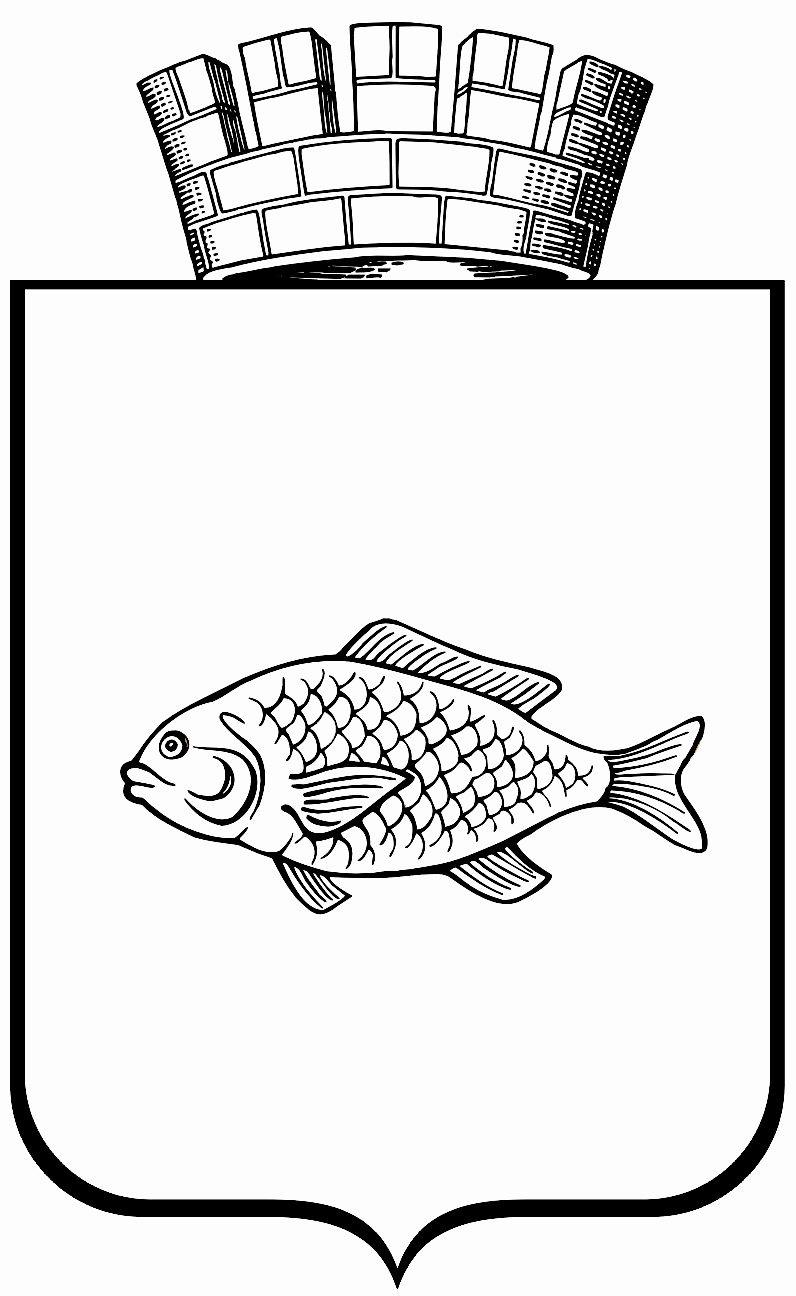 АДМИНИСТРАЦИЯ ГОРОДА ИШИМАПОСТАНОВЛЕНИЕ21 сентября 2020 г.                                                                                        № 715О внесении изменений в постановление администрации города Ишима от 17.08.2020 № 623  «Об утверждении схемы водоснабжения и водоотведения муниципального образования города Ишима на период до 2031 года»В соответствии со статьями 6 и 38 Федерального закона от 07.12.2011 № 416-ФЗ «О водоснабжении и водоотведении» Правительства Российской Федерации, постановлением Правительства Российской Федерации от 05.09.2013 № 782 «О схемах водоснабжения и водоотведения»:Внести следующие изменения в постановление администрации города Ишима от 17.08.2020 № 623 «Об утверждении схемы водоснабжения и водоотведения муниципального образования города Ишима на период до 2031 года»:приложение к постановлению изложить в редакции согласно приложению к настоящему постановлению. 2. 	Постановление вступает в силу со дня опубликования.3.	Опубликовать настоящее постановление в газете «Ишимская правда», в сетевом издании «Официальные документы города Ишима» (http://ishimdoc.ru) и разместить на официальном сайте муниципального образования городской округ город Ишим ishim.admtyumen.ru.Контроль за исполнением настоящего постановления возложить на заместителя Главы города по городскому хозяйству.Глава города                                                                                        Ф.Б. Шишкин                                                                                               Приложение                                                                                    к постановлению      администрации города Ишима                                                                               от 21 сентября 2020 года № 715Схема водоснабжения и водоотведениягорода Ишима на период до 2031 годаСведений, составляющих государственную тайну в соответствии с Указом Президента Российской Федерации от 30.11.1995 № 1203 «Об утверждении перечня сведений, отнесенных к государственной тайне», не содержится..ОГЛАВЛЕНИЕОГЛАВЛЕНИЕ	2ВВЕДЕНИЕ	8Краткая характеристика Муниципального образования  городской округ город Ишим	11ГЛАВА I: СХЕМА ВОДОСНАБЖЕНИЯ	151.	Технико-экономическое состояние централизованных систем водоснабжения муниципального образования городской округ город Ишим	151.1.	Описание системы и структуры водоснабжения муниципального образования и деление его территории на эксплуатационные зоны	151.2.	Описание территорий муниципального образования, неохваченных централизованными системами водоснабжения	181.3.	Описание технологических зон водоснабжения, зон централизованного и нецентрализованного водоснабжения (территорий, на которых водоснабжение осуществляется с использованием централизованных и нецентрализованных систем горячего водоснабжения, систем холоднго водоснабжения соответственно) и перечень централизованных систем водоснабжения	191.4.	Описание технического обследования централизованных систем водоснабжения	191.4.1.	Описание состояния существующих источников водоснабжения и водозаборных сооружений	201.4.2.	Описание существующих сооружений очистки и подготовки воды, включая оценку соответствия применяемой технологической схемы требованиям обеспечения нормативов качества	261.4.3. Описание состояния и функционирования существующих насосных централизованных станций, в том числе оценка энергоэффективности подачи воды, которая оценивается как соотношение удельного расхода электрической энергии, необходимой для подачи установленного объема воды, и установленного уровня напора (давления)	341.4.4.	Описание состояния и функционирования водопроводных сетей систем водоснабжения, включая оценку величины износа сетей и определение возможности обеспечения качества воды в процессе транспортировки	421.4.5.	Описание существующих технических и технологических проблем, возникающих при водоснабжении муниципального образования, анализ исполнения предписаний органов, осуществляющих государственный надзор, муниципальный контроль, об устранении нарушений, влияющих на качество и безопасность воды	571.4.6.	Описание централизованной системы горячего водоснабжения с использованием закрытых систем горячего водоснабжения, отражающее технологические особенности указанной системы	581.5.	Описание существующих технических и технологических решений по предотвращению замерзания воды применительно к территории распространения вечномерзлых грунтов	641.6.	Перечень лиц, владеющих на праве собственности или другом законном основании объектами централизованной системы водоснабжения, с указанием принадлежащих этим лицам таких объектов (границ зон, в которых расположены такие объекты)	652.	Направления развития централизованных систем водоснабжения	662.1.	Основные направления, принципы, задачи и плановые значения показателей развития централизованных систем водоснабжения	662.2.	Различные сценарии развития централизованных систем водоснабжения в зависимости от различных сценариев развития муниципального образования	683.	Баланс водоснабжения и потребления горячей, питьевой, технической воды	733.1.	Общий водный баланс подачи и реализации воды, включая оценку и анализ структурных составляющих неучтенных расходов и потерь воды при ее производстве и транспортировке	733.2.	Территориальный водный баланс подачи горячей, питьевой, технической воды по технологическим зонам водоснабжения (годовой и в сутки максимального водопотребления)	753.3.	Структурный баланс реализации горячей, питьевой, технической воды по группам абонентов с разбивкой на хозяйственно-питьевые нужды населения, производственные нужды юридических лиц и другие нужды поселений и городских округов (пожаротушение, полив и др.)	763.4.	Сведения о фактическом потреблении населением горячей, питьевой, технической воды исходя из статистических и расчетных данных и сведений о действующих нормативах потребления коммунальных услуг	773.5.	Описание существующей системы коммерческого учета горячей, питьевой, технической воды и планов по установке приборов учета	803.6.	Анализ резервов и дефицитов производственных мощностей системы водоснабжения муниципального образования	803.7.	Прогнозные балансы потребления горячей, питьевой, технической воды на срок не менее 10 лет с учетом различных сценариев развития поселений, городских округов, рассчитанные на основании расхода горячей, питьевой, технической воды в соответствии со СНиП 2.04.02-84 и СНиП 2.04.01-85, а также исходя из текущего объема потребления воды населением и его динамики с учетом перспективы развития и изменения состава и структуры застройки	813.8.	Описание централизованной системы горячего водоснабжения с использованием закрытых систем горячего водоснабжения, отражающее технологические особенности указанной системы	833.9.	Сведения о фактическом и ожидаемом потреблении горячей, питьевой, технической воды (годовое, среднесуточное, максимальное суточное)	833.10.	Описание территориальной структуры потребления горячей, питьевой, технической воды, которую следует определять по отчетам организаций, осуществляющих водоснабжение, с разбивкой по технологическим зонам	833.11.	Прогноз распределения расходов воды на водоснабжение по типам абонентов, в том числе на водоснабжение жилых зданий, объектов общественно-делового назначения, промышленных объектов, исходя из фактических расходов горячей, питьевой, технической воды с учетом данных о перспективном потреблении горячей, питьевой, технической воды абонентами	843.12.	Сведения о фактических и планируемых потерях (годовые, среднесуточные значения) в системе водоснабжения, в т.ч. при транспортировке	863.13.	Перспективные балансы водоснабжения (общий - баланс подачи и реализации горячей, питьевой, технической воды, территориальный - баланс подачи горячей, питьевой, технической воды по технологическим зонам водоснабжения, структурный - баланс реализации горячей, питьевой, технической воды по группам абонентов)	873.14.	Расчет требуемой мощности водозаборных и очистных сооружений исходя из данных о перспективном потреблении горячей, питьевой, технической воды и величины потерь горячей, питьевой, технической воды при ее транспортировке с указанием требуемых объемов подачи и потребления горячей, питьевой, технической воды, дефицита (резерва) мощностей по технологическим зонам с разбивкой по годам	883.15.	Наименование организации, которая наделена статусом гарантирующей организации	904.	Предложения по строительству, реконструкции и модернизации объектов централизованных систем водоснабжения	914.1.	Перечень основных мероприятий по реализации схем водоснабжения с разбивкой по годам	914.2.	Технические обоснования основных мероприятий по реализации схем водоснабжения, в том числе гидрогеологические характеристики потенциальных источников водоснабжения, санитарные характеристики источников водоснабжения, а также возможное изменение указанных характеристик в результате реализации мероприятий, предусмотренных схемами водоснабжения и водоотведения	1004.3.	Сведения о вновь строящихся, реконструируемых и предлагаемых к выводу из эксплуатации объектах системы водоснабжения	1034.4.	Сведения о развитии систем диспетчеризации, телемеханизации и систем управления режимами водоснабжения на объектах организаций, осуществляющих водоснабжение	1104.5.	Сведения об оснащенности зданий, строений, сооружений приборами учета воды и их применении при осуществлении расчетов за потребленную воду	1114.6.	Описание вариантов маршрутов прохождения трубопроводов (трасс) по территории муниципального образования и их обоснование	1124.7.	Рекомендации о месте размещения насосных станций, резервуаров, водонапорных башен	1124.8.	Границы планируемых зон размещения объектов централизованных систем горячего водоснабжения, холодного водоснабжения	1124.9.	Карты (схемы) существующего и планируемого размещения объектов централизованных систем горячего водоснабжения, холодного водоснабжения	1135.	Экологические аспекты мероприятий по строительству, реконструкции и модернизации объектов централизованных систем водоснабжения	1135.1.	Сведения о мерах по предотвращению вредного воздействия на водный бассейн предлагаемых к новому строительству и реконструкции объектов централизованных систем водоснабжения при сбросе (утилизации) промывных вод	1135.2.	Сведения по предотвращению вредного воздействия на окружающую среду при реализации мероприятий по снабжению и хранению химических реагентов, используемых в водоподготовке (хлор и др.)	1136.	Оценка объемов капитальных вложений в строительство, реконструкцию и модернизацию объектов централизованных систем водоснабжения, включающую в себя разбивку по годам	1156.1.	Оценка стоимости основных мероприятий по реализации схем водоснабжения	1156.2.	Оценка величины необходимых капитальных вложений в строительство и реконструкцию объектов централизованных систем водоснабжения, выполненная на основании укрупненных сметных нормативов для объектов непроизводственного назначения и инженерной инфраструктуры, утвержденных федеральным органом исполнительной власти, осуществляющим функции по выработке государственной политики и нормативно-правовому регулированию в сфере строительства, либо принятая по объектам – аналогам по видам капитального строительства и видам работ, с указанием источников финансирования	1197.	Плановые значения показателей развития централизованных систем водоснабжения	1248.	Перечень выявленных бесхозяйных объектов централизованных систем водоснабжения (в случае их выявления) и перечень организаций уполномоченных на их эксплуатацию	126ГЛАВА II: СХЕМА ВОДООТВЕДЕНИЯ	1291.	Существующее положение в сфере водоотведения муниципального образования	1291.1.	Описание структуры системы сбора, очистки и отведения сточных вод на территории муниципального образования и деление его территории на эксплуатационные зоны	1291.2.	Описание результатов технического обследования централизованной системы водоотведения, включая описание существующих канализационных очистных сооружений, в том числе оценку соответствия применяемой технологической схемы очистки сточных вод требованиям обеспечения нормативов качества очистки сточных вод, определение существующего дефицита (резерва) мощностей сооружений и описание локальных очистных сооружений, создаваемых абонентами	1301.3.	Описание технологических зон водоотведения, зон централизованного и нецентрализованного водоотведения (территорий, на которых водоотведение осуществляется с использованием централизованных и нецентрализованных систем водоотведения) и перечень централизованных систем водоотведения	1361.4.	Описание технической возможности утилизации осадков сточных вод на очистных сооружениях существующей централизованной системы водоотведения	1361.5.	Описание состояния и функционирования канализационных коллекторов и сетей, сооружений на них, включая оценку их износа и определение возможности обеспечения отвода и очистки сточных вод на существующих объектах централизованной системы водоотведения	1361.6.	Оценка безопасности и надежности централизованных систем водоотведения и их управляемости	1501.7.	Оценка воздействия сбросов сточных вод через централизованную систему водоотведения на окружающую среду	1521.8.	Описание территорий муниципального образования, неохваченных централизованной системой водоотведения	1611.9.	Описание существующих технических и технологических проблем системы водоотведения муниципального образования	1611.10.	Сведения об отнесении централизованной системы водоотведения (канализации) к централизованным системам водоотведения поселений или городских округов, включающие перечень и описание централизованных систем водоотведения (канализации), отнесенных к централизованным системам водоотведения поселений или городских округов, а также информацию об очистных сооружениях (при их наличии), на которые поступают сточные воды, отводимые через указанные централизованные системы водоотведения (канализации), о мощности очистных сооружений и применяемых на них технологиях очистки сточных вод, среднегодовом объеме принимаемых сточных вод.	1622.	Балансы сточных вод в системе водоотведения	1662.1.	Баланс поступления сточных вод в централизованную систему водоотведения и отведения стоков по технологическим зонам водоотведения	1662.2.	Оценка фактического притока неорганизованного стока (сточных вод, поступающих по поверхности рельефа местности) по технологическим зонам водоотведения	1672.3 Сведения об оснащенности зданий, строений, сооружений приборами учета принимаемых сточных вод и их применении при осуществлении коммерческих расчетов	1682.4 Результаты ретроспективного анализа за последние 10 лет балансов поступления сточных вод в централизованную систему водоотведения по технологическим зонам водоотведения и по муниципальному образованию с выделением зон дефицитов и резервов производственных мощностей	1692.5 Прогнозные балансы поступления сточных вод в централизованную систему водоотведения и отведения стоков по технологическим зонам водоотведения на срок не менее 10 лет с учетом различных сценариев развития муниципального образования	1703.	Прогноз объема сточных вод	1733.1 Сведения о фактическом и ожидаемом поступлении сточных вод в централизованную систему водоотведения	1733.2 Описание структуры централизованной системы водоотведения (эксплуатационные и технологические зоны)	1733.3 Расчет требуемой мощности очистных сооружений исходя из данных о расчетном расходе сточных вод, дефицита (резерва) мощностей по технологическим зонам сооружений водоотведения с разбивкой по годам	1733.4 Результаты анализа гидравлических режимов и режимов работы элементов централизованной системы водоотведения	1743.5 Анализ резервов производственных мощностей очистных сооружений системы водоотведения и возможности расширения зоны их действия	1744.	Предложения по строительству, реконструкции и модернизации (техническому перевооружению) объектов централизованной системы водоотведения	1754.1.	Основные направления, принципы, задачи и плановые значения показателей развития централизованной системы водоотведения	1754.2.	Перечень основных мероприятий по реализации схем водоотведения с разбивкой по годам	1784.3.	Технические обоснования основных мероприятий по реализации схем водоотведения	1834.4.	Сведения о вновь строящихся, реконструируемых и предлагаемых к выводу из эксплуатации объектах централизованной системы водоотведения	1854.5.	Сведения о развитии систем диспетчеризации, телемеханизации и об автоматизированных системах управления режимами водоотведения на объектах организаций, осуществляющих водоотведение	1934.6.	Описание вариантов маршрутов прохождения трубопроводов (трасс) по территории муниципального образования, расположения намечаемых площадок под строительство сооружений водоотведения и их обоснование	1944.7.	Границы и характеристики охранных зон сетей и сооружений централизованной системы водоотведения	1944.8.	Границы планируемых зон размещения объектов централизованной системы водоотведения	1945.	Экологические аспекты мероприятий по строительству и реконструкции объектов централизованной системы водоотведения	1955.1.	Сведения о мероприятиях, содержащихся в планах по снижению сбросов загрязняющих веществ, иных веществ и микроорганизмов в поверхностные водные объекты, подземные водные объекты и на водозаборные площади	1955.2.	Сведения о применении методов, безопасных для окружающей среды, при утилизации осадков сточных вод	1956.	Оценка капитальных вложений в строительство, реконструкцию и модернизацию объектов централизованной системы водоотведения	1967.	Плановые значения показателей развития централизованных систем водоотведения	2058.	Перечень выявленных бесхозяйных объектов централизованной системы водоотведения (в случае их выявления) и перечень организаций, уполномоченных на их эксплуатацию	207ВВЕДЕНИЕСхема водоснабжения и водоотведения города Ишима на период до 2031 года (далее - Схема водоснабжения и водоотведения) проводится в исполнение Федерального закона от 07.12.2011 №416-ФЗ «О водоснабжении и водоотведении».Схема водоснабжения и водоотведения разрабатывается с учетом требований Водного кодекса Российской Федерации, Федерального закона об охране окружающей среды, Федерального закона о водоснабжении и водоотведении и нормативных правовых актов по вопросам водоснабжения и водоотведения, действующих на территории Российской Федерации, передовых технических инновационных решений внедренных на объектах систем водоснабжения и водоотведения.Основанием для разработки схемы водоснабжения и водоотведения является:Федеральный закон от 07.12.2011. № 416-ФЗ «О водоснабжении и водоотведении»;Постановление Правительства Российской Федерации от 05.09.2013 № 782 «О схемах водоснабжения и водоотведения»;Федеральный закон № 131 «Об общих принципах организации местного самоуправления в Российской Федерации» от 06.1-2003. Принят Государственной Думой Российской Федерации 16.09.2003 г. Одобрен Советом Федерации 24.09.2014;Федеральный закон от 07.12.2011 № 417-ФЗ «О внесении изменений в законодательные акты Российской Федерации в связи с принятием федерального закона «О водоснабжении и водоотведении» в части внесения изменений в закон «О теплоснабжении»;Федеральный закон от 23.11.2009 № 261-ФЗ «Об энергосбережении и повышении энергетической эффективности и о внесении изменений в отдельные законодательные акты Российской Федерации»;Постановление Правительства Российской Федерации от 15.05.2010 № 340 «О порядке установления требованиям к программам в области энергосбережения и повышения энергетической эффективности организаций, осуществляющих регулируемые виды деятельности»;Федеральный закон от 30.12.2004 №210-ФЗ «Об основах регулирования тарифов организаций коммунального комплекса» (ред. от 29.12.2014); Федеральный закон от 03.06.2006 №74-ФЗ «Водный кодекс Российской Федерации» (ред. от 31.12.2014);Федеральный закон от 23.11.2009 №261-ФЗ «Об энергосбережении и о повышении энергетической эффективности, и о внесении изменений в отдельные законодательные акты Российской Федерации»;Федеральный закон от 27.07.2010 № 90-ФЗ «О теплоснабжении»;Федеральный закон от 07.12.2011 №416-ФЗ «О водоснабжении и водоотведении»;Постановление Правительства Российской Федерации от 22.02.2012 № 154 «О требованиях к схемам теплоснабжения, порядку их разработки и утверждения»;Постановление Правительства Российской Федерации от 29.07.2013 № 641 «Об инвестиционных и производственных программах организаций, осуществляющих деятельность в сфере водоснабжения и водоотведения»;Постановление Правительства Российской Федерации от 05.09.2013 №782 «О схемах водоснабжения и водоотведения»;Постановление Правительства Российской Федерации от 13.05.2013 № 406 «О государственном регулировании тарифов в сфере водоснабжения и водоотведения»;Свод правил СП 31.13330.2012 «Водоснабжение. Наружные сети и сооружения». Актуализированная редакция СНИП 2.04.02-84*; Свод правил СП 32.13330.2012 «Канализация. Наружные сети и сооружения». Актуализированная редакция СНИП 2.04.03-85*; Свод правил СП 30.13330.2012 «Внутренний водопровод и канализация зданий» Актуализированная редакция СНИП 2.04.01-85;Свод правил СП 8.13130.2009 «Источники наружного противопожарного водоснабжения»;Приказ Министерства строительства и жилищно-коммунального хозяйства Российской Федерации от 01.10.2013 № 359/ГС «Об утверждении методических рекомендаций по разработке программ комплексного развития систем коммунальной инфраструктуры поселений, городских округов»;Приказ Федеральной службы по тарифам Российской Федерации от 27.12.2013 № 1746-э «Об утверждении Методических указаний по расчету регулируемых тарифов в сфере водоснабжения и водоотведения»;Приказ Министерства строительства и жилищно-коммунального хозяйства Российской Федерации от 04.04.2014 №162/пр «Об утверждении перечня показателей надежности, качества, энергетической эффективности объектов централизованных систем горячего водоснабжения, холодного водоснабжения и (или) водоотведения, порядка и правил определения плановых значений и фактических значений таких показателей»;Приказ Министерства строительства и жилищно-коммунального хозяйства Российской Федерации от 17.10.2014 №640/пр «Об утверждении Методических указаний по расчету потерь горячей, питьевой, технической воды в централизованных системах водоснабжения при ее производстве и транспортировке»;Схема территориального планирования Тюменской области, утвержденная постановлением Правительства Тюменской области от 31.12.2008 № 382-п;Генеральный план городского округа город Ишим на период до 2040 года; Утвержденная схема водоснабжения и водоотведения города Ишима. Краткая характеристика муниципального образования городской округ город ИшимГород Ишим расположен в юго-восточной части Тюменской области, на левом берегу р. Ишим, в 269 км к юго-востоку от административного центра Тюменской области г. Тюмени.Законом Тюменской области от 04.11.1996 № 53 «Об административно-территориальном устройстве Тюменской области» г. Ишим отнесен наравне с г. Тюменью, г. Тобольском, г. Ялуторовск, г. Заводоуковск к городам, являющимся экономическими и культурными центрами, имеющими важное промышленное, социально-культурное и историческое значение, перспективу дальнейшего экономического развития и роста численности населения.Законом Тюменской области от 05.11.2004 № 263 «О установлении границ муниципальных образований Тюменской области и наделении их статусом муниципального района, городского округа и сельского поселения» установлены границы муниципального образования и муниципальное образование город Ишим наделено статусом городского округа. Городской округ город Ишим граничит с муниципальными образованиями Ишимского муниципального района Тюменской области: на севере со Стрехнинским сельским поселением; на юго-востоке - с Плешковским сельским поселением; на юге - с Клепиковским и Пахомовским сельскими поселениями; на западе - с Дымковским сельским поселением. В состав городского округа город Ишим входит один населенный пункт г. Ишим, являющийся административным центром Ишимского муниципального района Тюменской области. Граница населенного пункта г. Ишима совпадает с границей муниципального образования. Общая площадь территории города Ишима - 6001,5 га.Город Ишим является крупным центром промышленного производства на юге Тюменской области. На территории г. Ишима расположены градообразующие предприятия: Акционерное общество «Ишимский механический завод» - производит запасные части для железнодорожных составов, которые поставляются не только на российские предприятия, но и на экспорт.Климатические условияПо строительно-климатическому районированию в соответствии с СП 131.13330.2018 «СНиП 23-01-99* «Строительная климатология» территория городского округа город Ишим относится к I климатическому району, подрайону - IB.Климат территории типично континентальный, с суровой продолжительной зимой, коротким жарким летом и непродолжительным межсезоньем. Характерны поздние возвраты холодов весной и ранние осенние заморозки. Преобладающие ветры с сентября по апрель - юго-западные, летом - северные и северо-западные, реже - западные. Среднемесячные скорости ветра весной, зимой и осенью 4-5 м/сек, летом 3,5-3,8 м/сек. Средняя температура воздуха в январе - минус 17°C, в июле - плюс 19,7°C. Наибольшее количество осадков выпадает в августе, наименьшее - в феврале. Годовая сумма осадков составляет 352,2 мм. Устойчивый снежный покров образуется в начале ноября, достигая максимальной высоты в феврале. Наибольшая высота снежного покрова составляет 37,5 см. Таяние снега начинается в первой декаде апреля, почва полностью оттаивает к 1 июня. За весну выпадает 39 мм осадков, за лето - 199,3 мм.РельефВ геологическом строении территории городского округа город Ишим принимают участие породы мезозоя и кайнозоя. Палеогеннеогеновые отложения перекрыты сверху четвертичными отложениями и имеют повсеместное распространение на территории городского округа. В составе палеогеннеогеновых отложений выделяются несколько свит.Территория городского округа город Ишим расположена в Западно-Сибирской низменности, на левом берегу р. Ишим, в среднем ее течении. Северная часть территории пересечена р. Карасуль, являющейся притоком р. Ишим, а в северо-западной его части протекает р. Мергенька - приток р. Карасуль. В геоморфологическом отношении территория представлена пойменными террасами рек и высокой надпойменной террасой р. Ишим. Пойма р. Ишим имеет ровную, местами заболоченную поверхность с наличием многочисленных стариц. Надпойменная терраса р. Ишим с абсолютными отметками поверхности 79-95 м по Балтийской системе высот 1977 года (далее - БС), основное распространение имеет на левом берегу реки, на ее площадке расположена почти вся существующая застройка. Поверхность террасы пологоувалистая. Увалы в основном северо¬восточного направления. Понижения между увалами имеют отметки поверхности 79-82 м БС. Долины рек Карасуль и Мергенька сравнительно узкие. На поверхности пойменных террас имеются старицы и болота. Максимальная ширина поймы р. Карасуль 0,6-0,9 км, р. Мергенька - 0,1-0,2 км. Кроме рек на территории городского округа расположены озера. Они имеют округлую форму с пологими низменными берегами, заросшими осоковой растительностью. Овраги на территории отсутствуют.ГидрографияГидрографическая сеть городского округа город Ишим представлена реками Ишим, Карасуль и Мергенька, озерами Плоское и Чертово. Краткая характеристика рек на территории городского округа город Ишим представлена ниже.Таблица . Краткая характеристика рек на территории городского округа город ИшимРека Ишим берет начало в горах Ниаз на территории Республики Казахстан и впадает в р. Иртыш. Долина реки до впадения р. Карасуль (ниже г. Ишима) широкая, террасированная. Река Карасуль берет начало из Карасульского озера и впадает в р. Ишим. Ниже города река выходит в долину р. Ишим прорезает ее террасу и течёт по ее пойме. Влияние р. Ишим сказывается на всем протяжении р. Карасуль в пределах городской черты. Река Мергенька - правый приток р. Карасуль протекает по заболоченной долине с пологими, покрытыми кустами склонами.Питание рек преимущественно снеговое. Основные фазы гидрологического режима - весеннее половодье, летне-осенняя и продолжительная зимняя межени. Уровенный режим рек характеризуется началом весеннего подъема в апреле и достигает пика через 10-60 суток. Высота подъема уровня над предвесенним подъемом составляет на р. Ишим 3-7 м, достигая в отдельные многоводные годы 10 м. Уровни, вызывающие катастрофические наводнения, как правило, заторного происхождения и отмечаются в период ледохода. Данные о критических значениях уровня воды р. Ишим в районе г. Ишим (наблюденных и расчетных) приведены ниже.Таблица . Данные о критических значениях уровня воды р. Ишим в районе г. Ишим (наблюденных и расчетных)В паводки редкой повторяемости отмечаются катастрофические наводнения, во время которых затапливается часть территории г. Ишима. Как правило, наводнения имеют заторное происхождение. Чрезвычайно низкие уровни воды в летне-осеннюю межень могут создавать угрозу для работы водозаборных сооружений города. Ледоставный период характеризуется устойчивостью и продолжительностью до 5,5 месяцев. Для рек характерна водная эрозия склонов, что необходимо учитывать при ведении и планировании хозяйственной деятельности. По своим природным химическим характеристикам воды р. Ишим и р. Карасуль пригодны для хозяйственно- бытовых и промышленных нужд. Воды р. Ишим характеризуются пониженной самоочищающей способностью, а воды остальных рек - низкой самоочищающей способностью.Численность населенияЧисленность постоянного населения города Ишима на начало 2019 года составляла 64,662 тыс. человек, на начало 2020 года – 64,414 тыс. чел.За период 2014 – 2020 года численность постоянного населения городского округа сократилась на 1 тыс. человек.В соответствии со Схемой территориального планирования Тюменской области Тюменской области прогнозная численность постоянного населения города Ишима на конец 2040 года принята в количестве 70 тыс. человек. Прогнозируется увеличение постоянной численности населения на 8 % относительно начала 2019 года.Достижение на расчетный срок Генерального плана (конец 2040 года) численности населения 70 тыс. человек возможно только при положительной механической и естественной динамиках.ГЛАВАI: СХЕМА ВОДОСНАБЖЕНИЯТехнико-экономическое состояние централизованных систем водоснабжения муниципального образования городской округ город ИшимОписание системы и структуры водоснабжения муниципального образования и деление его территории на эксплуатационные зоныСтруктура системы водоснабжения зависит от многих факторов, из которых главными являются следующие: расположение, мощность и качество воды источника водоснабжения, рельеф местности и кратность использования воды на промышленных предприятиях.Основным источником централизованного хозяйственно-питьевого водоснабжения городского округа г. Ишим являются поверхностные воды р. Ишим. В качестве второстепенного источника водоснабжения используются подземные воды. Весь объем, подаваемой потребителям, хозяйственно-питьевой воды проходит через водопроводные очистные сооружения.Источниками централизованного хозяйственно-питьевого водоснабжения городского округа г. Ишим являются поверхностные воды р. Ишим и подземные воды Ишимского месторождения пресных подземных вод. Перспективным источником водоснабжения городского округа г. Ишим являются воды Равнецкого месторождения пресных подземных вод.Весь объем, подаваемой потребителям, хозяйственно-питьевой воды проходит через водопроводные очистные сооружения.В состав систем хозяйственно-питьевого и технического водоснабжения входят два поверхностных водозабора водозабор ОСВ – 1 на 490 км от устья реки Ишим и водозабор на 496 км от устья. Бокаревский водозабор располагается в пределах Ишимского месторождения пресных подземных вод и состоит из группы скважин.водозабор ОСВ - 1, расположенный в 490 км от устья р. Ишим - основной водозабор, обеспечивающий централизованным водоснабжением территории жилого, общественно-делового, промышленного назначения. В состав сооружений входит насосная станция I-го подъема наплавного понтонного типа (производительностью 14400 м³/сут), напорные водоводы (d=225 мм, 590 м), блок водоочистных сооружений – ОСВ - 1, три резервуара чистой воды емкостью 500, 750 и 1000 м³, насосная станция II-го подъема. Собственником водозаборных сооружений и очистных сооружений водоподготовки (ОСВ-1) является АО «Водоканал»;на левом берегу реки Ишим на территории посёлка «Плодопитомник» расположен водозабор на 496 км от устья реки. В состав водозаборных сооружений входит: насосная станция I-го подъема, ряжевый оголовок, сифонные линии, водоприемный колодец. Водозабор обеспечивает подачу технической (неочищенной) воды для производственных нужд абонентов и площадки «ВОС Бокаревского водозабора» АО «Водоканал». Данный водозабор ранее использовался для подачи воды на очистные сооружения водоподготовки ОСВ – 2, расположенные также в границах промплощадки «ВОС Бокаревского водозабора» и обеспечивал водой предприятия, организации и население города Ишим. На момент составления схемы цех водоочистных сооружений ОСВ-2 находится в консервации, информация по нему не приводится. Собственником водозабора на 496 км от устья реки Ишим является АО «Водоканал»;Бокаревский водозабор расположен северо-восточнее города Ишима, состоит из 20 скважин, станции водоподготовки и насосной станции второго подъема проектной производительностью 10000 м³/сут. Данный водозабор обеспечивает водой северную часть города. Собственником объектов водозабора является ГУП ТО «ПКХС», эксплуатацию и техническое обслуживание осуществляет АО «Водоканал» на основании договора.Ранее в городском округе, помимо вышеуказанных, дополнительно эксплуатировался еще один поверхностный водозабор на 487 км от устья с блоком водоочистных сооружений ОСВ-3:ОСВ-3 - водозабор на 487 км от устья реки Ишим - нижний по течению р. Ишим поверхностный водозабор, который изначально был предназначен для водоснабжения железнодорожной станции Ишим. В состав сооружений входит насосная станция I-го подъема, блок водоочистных сооружений и насосная станция II-ого подъема. Производительность составляет 6000 м³/сут. Со второго квартала 2014 года цех ОСВ-3 был модернизирован и на данный момент является насосной станцией 3-го подъема по ул. П. Осипенко. Модернизация данного объекта позволила обеспечить гарантированную подачу воды для потребителей многоквартирных домов в районах ж/д вокзала и Серебрянки.Помимо насосных станций I и II-го подъемов, с целью обеспечения необходимого напора в системе водоснабжения, функционируют три станции III-го подъема:ВНС п. Ворошиловка. Введена в эксплуатацию в 2005 г. Установленная производительность составляет 140м³/ч;ВНС П. Осипенко. Введена в эксплуатацию в 2006 г. Установленная производительность составляет 300 м³/ч;ВНС ул. Свердлова. Введена в эксплуатацию в 2011 г. Установленная производительность составляет 300 м³/ч.ВНС III-го подъема являются собственностью Департамента имущественных отношений и земельных ресурсов администрации города Ишима. Эксплуатацию и техническое обслуживание осуществляет АО «Водоканал» на основании договоров аренды муниципального имущества.Более подробная информация по водозаборным, водоочистным сооружениям, и насосным станциям представлена в п. 1.4-1,6, Главы I настоящей схемы.Все источники водоснабжения объединены в сеть. Общая протяженность сетей водоснабжения городского округа составляет 235,3 км. Водопровод объединенный - хозяйственно-питьевой и противопожарный. Сети водоснабжения представлены чугунными, стальными и полиэтиленовыми трубопроводами. Прокладка трубопроводов подземная за лотками тепловых сетей или самостоятельно в грунте на глубине ниже сезонного промерзания. Большинство участков сетей водоснабжения являются собственностью и эксплуатируется АО «Водоканал», часть сетей арендована у Администрации и ГБУ ТО «ДКХС». Более подробная информация по сетям водоснабжения представлена в п. 1.7, Главы I настоящей схемы.Деятельность в сфере централизованного горячего водоснабжения на территории городского округа город Ишим осуществляет АО «СУЭНКО». Централизованным горячим водоснабжением обеспечены потребители, расположенные в центральной части города. В границах города Ишим, на обслуживании предприятия находятся 45 источников выработки тепловой энергии (котельных), работающих на природном газе, и 1 ЦТП.Система транспорта тепловой энергии на котельных 2, 13, 14, 15, 16б, 29, 35, 43 - четырехтрубная (с учетом циркуляционной схемы тепловых сетей ГВС.) На 41 котельной, двухтрубная система транспорта тепловой энергии, предназначенная только для нужд ГВС.Централизованное горячее водоснабжение осуществляется круглогодично от 8 котельных предприятия. Еще 13 котельных вырабатывают тепловую энергию для нужд горячего водоснабжения только в отопительный период. Большая часть населения города горячим водоснабжением от муниципальных котельных не обеспечена. В этом случае используются газовые и электрические водонагреватели.Постановление Правительства РФ от 5 сентября 2013 г. N 782 «О схемах водоснабжения и водоотведения» вводит понятие эксплуатационной зоны – зоны эксплуатационной ответственности организации, осуществляющей горячее водоснабжение или холодное водоснабжение и (или) водоотведение, определенная по признаку обязанностей (ответственности) организации по эксплуатации централизованных систем водоснабжения и (или) водоотведения.Таким образом, можно сделать вывод о том, что система централизованного водоснабжения муниципального образования городской округ город Ишим представлена двумя эксплуатационными зонами – зоной эксплуатационной ответственности АО «Водоканал» и зоной АО «СУЭНКО».Описание территорий муниципального образования, неохваченных централизованными системами водоснабженияМуниципальное образование городской округ город Ишим представляет собой единый элемент территориального деления. Централизованной системой водоснабжения охвачена вся застроенная территория городского округа.Централизованное горячее водоснабжение осуществляется круглогодично от 8 котельных АО «СУЭНКО». Еще 13 котельных вырабатывают тепловую энергию для нужд горячего водоснабжения только в отопительный период. Большая часть населения города горячим водоснабжением от муниципальных котельных не обеспечена. В этом случае используются газовые и электрические водонагреватели.Описание технологических зон водоснабжения, зон централизованного и нецентрализованного водоснабжения (территорий, на которых водоснабжение осуществляется с использованием централизованных и нецентрализованных систем горячего водоснабжения, систем холодного водоснабжения соответственно) и перечень централизованных систем водоснабженияПостановление Правительства РФ от 5 сентября 2013 г. N 782 «О схемах водоснабжения и водоотведения» вводит понятие технологической зоны водоснабжения - часть водопроводной сети, принадлежащей организации, осуществляющей горячее водоснабжение или холодное водоснабжение, в пределах которой обеспечиваются нормативные значения напора (давления) воды при подаче ее потребителям в соответствии с расчетным расходом воды. В городском округе Ишим можно выделить следующие технологические зоны водоснабжения:зону хозяйственно-питьевого водоснабжения, представляющую собой объединенную систему с источниками водоснабжения ОСВ-1 и Бокаревский водозабор;зону технического водоснабжения с источником водоснабжения водозабор «Плодопитомник»;зоны действия централизованной системы горячего водоснабжения с источниками теплоснабжения:Квартальная котельная ул. Ершова, д. 4, строение 1Котельная №1 ул. К. Маркса, д. 55аКотельная №2 ул. Большая, д. 202Котельная №3 ул. Большая, д. 185аКотельная №7 ул. Ленина, д.10аКотельная №13 ул. Береговая, д.23аКотельная №14 ул. 30 лет ВЛКСМ. Д.60 Котельная №15 ул. Приозерная, д. 86аКотельная №29 ул. К. Маркса, д. 5бКотельная №35 ул. Красина, д.2Котельная №43 ул. Путиловская, д. 1.Описание технического обследования централизованных систем водоснабженияОписание состояния существующих источников водоснабжения и водозаборных сооруженийОСВ-1Участок поверхностного водозабора расположен в черте города. Источником водоснабжения является река Ишим. Введен в эксплуатацию 01.01.1964.Деятельность по забору воды из водоисточника река Ишим на 490 км от устья осуществляет АО «Водоканал» на основании следующих правоустанавливающих документов: - договор водопользования  № 72-14.01.03.002-Р-ДХВО – С – 2016 – 01128/00 от 23.12.2016 г  регламентирует условия осуществления водопользования в целях обеспечения водой хозяйственно-бытовых нужд населения. Объём водопотребления по договору № 72-14.01.03.002-Р-ДХВО – С – 2016 – 01128/00 от 23.12.2016 г составляет – 1696,2519тыс.м3/год (високосный 2020 г – 1700,8992 тыс.м3/год).Срок действия договора  с 23 декабря 2016  г  по 31 декабря 2021 г.) - договор водопользования № 72-14.01.03.002-Р-ДЗВО – С – 2016 – 01127/00 от 20.12.2016 г регламентирует условия осуществления водопользования в целях обеспечения водой производственных нужд организаций, предприятий города Ишима.   Объем водопотребления по договору № 72-14.01.03.002-Р-ДЗВО – С – 2016 – 01127/00 от 20.12.2016 г. -  1702,0929 тыс.м3/год (високосный 2020 г – 1706,7562 тыс.м3/год). Срок действия договора  с 20 декабря 2016 г  по 31 декабря 2021 г.). Учет объема забранной воды производится с помощью счетчика-расходомера. По данным Обь-Иртышского управления по гидрометеорологии и мониторингу окружающей среды, качество воды в             р. Ишим по водпосту выше г. Ишим характеризуется, как «очень загрязненная» 3Б класса.Забор воды осуществляется плавучей насосной станцией «Иртыш-Комфорт», оснащенной тремя погружными насосами (два рабочих, один резервный). Насосная станция введена в эксплуатацию в 2010 г. Производительность станции I подъема составляет 14,4 тыс.м³/сут. Сведения по насосному оборудованию станции I-го подъема представлены в Таблице3.Таблица . Технические характеристики насосного оборудования станции I подъема ОСВ-1Плавучая насосная станция состоит из стальных поплавков d-1020мм. На поплавках смонтирован павильон из сэндвич-панелей. Внутри павильона установлены погружные насосы. Насосы погружены в воду. За насосами расположен монорельс с талью на опорах. От насосной станции вода по заглубленными водоводам подается на водоочистные сооружения. Протяженность водоводов – 590 м, глубина залегания водоводов – 3 м. Функцию рыбозащитного устройства на плавучей станции выполняют две боковые панели, установленные на насосах.Далее вода подается по двум напорным водоводам Ду 225 в блок водоочистных сооружений (см. п.1.5). После очистки вода поступает в резервуары чистой воды емкостью 500, 750 и 1000 м³, откуда с помощью насосной станции II-го подъема подается в сеть города. Система подачи воды в город автоматизирована. Сведения по насосному оборудованию станции II-го подъема представлены в Таблице4.Таблица . Технические характеристики насосного оборудования станции II подъема ОСВ-1Границы первого пояса ЗСО водозабора : вверх по течению 200 м от водозабора, вниз по течению 100 м от водозабора, по прилегающему к водозабору берегу 100 м, в направлении к противоположному берегу полоса акватории в 50 м.Граница ЗСО второго пояса водозабора : вверх по течению 194,4 км, вниз по течению 250 м, боковые границы 500 м.Граница третьего пояса ЗСО водозабора: вверх по течению 194,4 км, вниз по течению 250 м, боковые границы 3 км.Зона санитарной охраны водопроводных сооружений, расположенных вне территории водозабора, представлена первым поясом (строго режима), водоводов – санитарно-защитной полосой.Граница первого пояса ЗСО водопроводных сооружений принимается на расстоянии:- от стен запасных и регулирующих емкостей, фильтров и контактных осветлителей – 30 м;- от остальных  помещений (отстойники, реагентное хозяйство, склад хлора, насосные станции) – 15  м.Санитарно-защитная полоса водоводов 1 подъема и самотечных линий (водоводы до ВОС) согласно пп.2.4.3 СанПиН 2.1.4.1110-02 "Зоны санитарной охраны источников водоснабжения и водопроводов питьевого назначения" принята по обе стороны от крайних линий водопровода 50 м.Продолжительность работы водозабора 365 суток. Режим работы круглосуточный.Общий износ ОСВ-1 составляет 86%.Водозабор на 496 км от устья реки Ишим.Водозабор на 496 км от устья расположен на левом берегу реки Ишим на территории поселка Плодопитомник. Введен в эксплуатацию в 1985 году. В состав сооружений входит: насосная станция I-го подъема, ряжевый оголовок, сифонные линии, водоприемный колодец. Проектная производительность водозабора – 8640 м³/сут. Сведения по насосному оборудованию станции I-го подъема представлены в Таблице 5.Деятельность по забору воды из водоисточника река Ишим на 496 км от устья осуществляет АО «Водоканал» на основании договора водопользования  № 72-14.01.03.002-Р-ДЗВО – С – 2016 – 01051/00 от 06.09.2016г., который регламентирует условия осуществления водопользования в целях обеспечения технической водой для производственных нужд потребителя. Объём водопотребления по договору составляет – 2019 г – 1494,62682 тыс.м3/год, 2020 год (високосный) – 1498,722054 тыс.м3/год, 2021 год  –  741,171108 тыс.м3/год. Срок действия договора –по 30 июня 2021 г.Таблица 5. Технические характеристики насосного оборудования станции I подъема «Плодопитомник»Две сифонные линии от оголовка до берегового водоприемного колодца выполнены из стальных труб Ду 300 мм. длиной 50 м. Оголовок заглублен на 2 м от минимального уровня реки. Водоприемный колодец круглый, диаметром 6 м, высотой подземной части Н= 11,3 м и надземной – 4,8 м. Оголовок и вход в шахту оборудован съемными решетками, которые выполняют функцию рыбозащитного устройства.От насосной станции водовод в две нитки до смотровой камеры и далее вода подается по водоводу Ду 315 мм и протяженностью 10 км потребителю. Потребитель получает водный ресурс без водоподготовки. Водоподготовка осуществляется им самостоятельно.Бокаревский водозаборДеятельность по забору воды из Бокаревского водозабора осуществляет АО «Водоканал» на основании лицензии на пользование недрами ТЮМ 01716 ВЭ от 15.06.2015 года и дополнения к ней от 28.04.2020 года, которым продлен срок действия лицензии до 01.10.2036 года.Установленный объём водопотребления – 16 тыс.  м3/сутки. 16 тыс.  м3/сутки *365 = 5 840 тыс. м3/год, 16 тыс.  м3/сутки *366 = 5 856 тыс. м3/год (високосный 2020 год).Бокаревский водозабор Ишимского месторождения пресных подземных вод (МППВ) расположен на территории поселка Бокаревка, является групповым водозабором и состоит из 20 эксплуатационных скважин. До пуска станции водоочистки Бокаревский водозабор работал на подъеме технической воды, в эксплуатации находилось 6 скважин. Для проведения пуско-наладочных работ станции водоочистки в декабре 2007 года были введены в эксплуатацию 14 скважин.Проектная производительность станции 10 тыс. м³/сут. При проведении монтажных работ на Бокаревском водозаборе внесена корректировка проекта, которая исключила строительство накопительного резервуара воды, поднятой из скважин.Конструкция водозаборных скважин однотипна и имеет небольшие различия по интервалам бурения: кондуктор диаметром 426 мм до глубины 3,5-18 м; эксплуатационная колонна диаметром 325 мм до глубины 80-87 м; фильтровая колонна диаметром 159-219 мм установлена на глубине 0-130 м. Фильтры сетчатый с гравийной обсыпкой и трубчатый, стеклопластиковый, перфорированный, рабочая часть которых оборудована в интервале глубин 81-110 м. Динамический уровень воды в работающих скважинах колеблется в пределах от 21 до 53 м, в резервных скважинах статический уровень изменяется от 14 до 19 м.Граница зоны санитарной охраны первого пояса установлена в радиусе 30 м от водозаборных скважин. Размеры второго пояса ЗСО водозабора Бокаревский следующие: вверх по потоку 658 м; вниз по потоку 595 м; ширина 631 м. Размеры третьего пояса ЗСО водозабора Бокаревский следующие: вверх по потоку 4596 м; вниз по потоку 3413 м; ширина 3956 м.Поверхность площадок первого пояса ЗСО для каждой скважины спланирована для отвода сточных и талых вод. Строительство не ведется, жилых и хозяйственно-бытовых зданий на территории зоны строгого режима не размещено. Ядохимикаты и удобрения не применяются. Свалок мусора нет. Санитарное состояние территории водозабора и каждой скважины удовлетворительное и отвечает требованиям СанПиН 2.1.4.1110-02 «Зоны санитарной охраны источников и водопроводов питьевого назначения».Скважины находятся в металлических, отапливаемых, освещаемых павильонах стандартной комплектации. Затрубное пространство скважин зацементировано, полы в павильонах металлические. На 17 скважинах установлены манометры марки МП4-УУ2, ДМ2010ф, ОБТ1-100, на 3 скважинах (№№2 ,8, 13) манометров нет, водомеры типа «Метран» 300 ПР оборудованы в 18 скважинах, в двух (№№2, 8) - отсутствуют, в них же нет кранов для отбора проб воды и нет возможности выброса воды на рельеф, на остальных скважинах имеются краны для отбора проб воды, отверстия для замеров уровня, возможность отвода воды на рельеф. В скважинах установлены насосы ЭЦВ8-40-120. Глубина установки насосов в рабочих скважинах равна 50-60 м. Характеристика насосного оборудования скважин Бокаревского водозабора представлена в Таблице6.Таблица . Технические характеристики насосного оборудования артезианских скважин Бокаревского водозабораНа водозаборе установлена автоматическая система управления (АСУ) процессом отбора и транспортировки воды с программным обеспечением. Работа скважин регулируется автоматически по команде с пульта в зависимости от потребности водопользователя.Из скважин исходная вода на станцию водоподготовки (см. п.1.5) подается по двум водоводам Ду 300 мм.Далее очищенная вода поступает в резервуары чистой воды, откуда насосами станции второго подъема (см. Таблицу 7) после обработки ультрафиолетом подается непосредственно в разводящую водопроводную сеть города. На станции эксплуатируются два резервуара объемом по 2 000 м³ каждый. Обеззараживание осуществляется хлорированием с помощью установки МБ–25 и ультрафиолетовым излучением, производимым бактерицидными установками УДВ 5А 500НО-10 до и после РЧВ.Таблица . Технические характеристики насосного оборудования станции II подъема Бокаревских ОСВСостояние водозабора – удовлетворительное, рабочее. Уровень износа составляет 85%.Равнецкий  водозабор.Установленный объём водопотребления – 17  тыс.  м3/сутки. 17 тыс.м3/сутки *365 = 6 205 тыс. м3/год, 17 тыс.м3/сутки *366 = 6 222 тыс. м3/год (високосный 2020 год).  Данный объем водопотребления утвержден лицензией на пользование недрами ТЮМ 80419 ВЭ от 28.12.2015 г.На данный момент времени Равнецкий водозабор не построен. Планируемое место расположение водозабора - в 20 км северо-восточнее города Ишима Тюменской области в пределах Равнецкого месторожденияОписание существующих сооружений очистки и подготовки воды, включая оценку соответствия применяемой технологической схемы требованиям обеспечения нормативов качестваВ городском округе эксплуатируются два блока водоочистных сооружений: ОСВ-1 и ВОС «Бокаревского водозабора». Основные показатели работы водоочистных сооружений представлены в сводных Таблицах8-10.ОСВ-1Источник водоснабжения –река Ишим. Забор воды осуществляется насосной станцией I-го подъема ОСВ-1. Установленная производительность составляет 600 м³/час. Сооружения водоподготовки введены в эксплуатацию в 1979 году.Блок водоочистных сооружений ОСВ 1 включает в себя: дырчатый смеситель, осветлители со взвешенным слоем осадка коридорного типа объемом 300 м³ каждый, скорые однослойные фильтры, заполненные гравием и кварцевым песком, и реагентное хозяйство.Технология очистки воды: исходная вода, подаваемая насосами станции первого подъема, поступает на насосно-фильтовальную станцию. Пройдя первичное хлорирование и смешение в смесителе с раствором коагулянта, вода поступает на осветление и фильтрование. Затем при необходимости вторично хлорируется и самотеком поступает в РЧВ, оттуда насосами станции второго подъёма после обработки ультрафиолетом подается непосредственно в разводящую водопроводную сеть города.  Для очистки воды на станции круглодично используется коагулянт оксихлорид алюминия (ОХА). Обеззараживание воды производится гипохлоритом натрия, полученным методом электролиза на мембранных электролизерах МБ-25 и ультрафиолетовым излучением на установках УДВ-7А500-10-200-D. После очистки вода поступает в резервуары чистой воды-3 шт, объемом 500м³, 750 м³ и 1000 м³, откуда насосными станциями второго подъема подается непосредственно в разводящую водопроводную сеть города. Описание ступеней очистки воды представлено в Таблице.Таблица . Характеристики ступеней очистки ОСВ-1В 2014-2015 гг на станции 1-го подъема цеха ОСВ-1 был установлен новый смеситель, произведена реконструкция 3 осветлителей и 5 фильтров, построен дополнительный резервуар чистой воды объемом 750 м³, что позволило улучшить технологический процесс очистки воды и увеличить запас питьевой воды.Состояние оборудования – рабочее, общий износ составляет 75 %.ВОС «Бокаревского водозабора» Сооружения введены в эксплуатацию в 2008 году. Источник водоснабжения – артезианские скважины Бокаревского водозабора. Установленная производительность составляет 16 000 м³/сутки.Предварительно исходная вода подвергается аэрации, в результате которой происходит окисление ионов железа и переход его в гидроокись. Растворенный в воде кислород удаляется при прохождении воды через окислительную колонну (реактор), а остаток через автоматические стравливатели на фильтрах. Далее вода поступает на первую ступень очистки, где с помощью 5-ти напорных параллельно-работающих фильтров удаляются гидроксид железа, а также песчаные примеси и частицы мутности, т.е. происходит обезжелезивание и осветление воды. После первой ступени вода поступает на вторую ступень для деманганации, где на последующих 5-ти напорных фильтрах происходит уменьшение соединений марганца. Затем вода умягчается с помощью двух установок для снижения жесткости воды. Осуществляется умягчение некоторой части воды с последующим смешением с исходной водой. Далее очищенная вода поступает в резервуары чистой воды (2х2000 м³), откуда насосами станции второго подъема после обработки ультрафиолетом подается непосредственно в разводящую водопроводную сеть города. Обеззараживание ультрафиолетовым излучением производится бактерицидной установкой УДВ 5А 500НО - 10, которая установлена после РЧВ.Согласно проекта для обеззараживания водоводов, при ремонте или обслуживании УФ – установки и при экстренных случаях предусмотрена установка для обработки воды хлором, содержащимся в связанном виде в растворе гипохлорита кальция. В настоящее время она находится в резерве. Обеззараживание воды производится при помощи установки МБ- 25.Описание ступеней очистки воды представлено в Таблице.Таблица . Характеристики ступеней очистки ВОС «Бокаревского водозабора»Состояние оборудования – рабочее, общий износ составляет 20 %.Таблица . Фактическая производительность ВОСТаблица . Показатели качества исходной воды в 2019 году на водозаборе ОСВ-1 (490 км. от устья)Анализ данных таблицы показывает, что в исходной воде имеется превышение следующих показателей: Мутность, Жесткость, БПК 5, Железо и Цинк (выделено заливкой в таблице).Таблица . Показатели качества воды после очисткиВывод: производственная лаборатория АО «Водоканал» осуществляет круглосуточный контроль за качеством питьевой воды на соответствие гигиеническим нормативам перед поступлением ее в распределительную сеть (из резервуара чистой воды (РЧВ) и после прохождения установок обеззараживания воды ультрафиолетовым излучением (УФО)), а также в точках водоразбора (при обращении потребителей). Сведения о показателях качества горячей воды не предоставлены, однако косвенно можно судить о ее безопасности в связи с тем, что на выходе из цехов водоподготовки хозяйственно-питьевая вода, подаваемая потребителям (в т.ч. и на производство горячей воды), безопасна в эпидемиологическом и радиационном отношении, безвредна по химическому составу и имеет благоприятные органолептические свойства.1.4.3.Описание состояния и функционирования существующих насосных централизованных станций, в том числе оценка энергоэффективности подачи воды, которая оценивается как соотношение удельного расхода электрической энергии, необходимой для подачи установленного объема воды, и установленного уровня напора (давления)Помимо насосных станций I-го и II-го подъема, описание состояния которых приведено в п. 1.4. настоящей схемы, в ведении АО «Водоканал» находятся насосные станции III-го подъема:ВНС III-го подъема п. Ворошиловка;ВНС III-го подъема ул. П. Осипенко, 70;ВНС III-го подъема ул. Свердлова, 1б.Основные характеристики ВНС III-го подъема представлены в сводной Таблице.Таблица . Основные характеристики ВНС III подъемаВНС III-го подъема п. ВорошиловкаНасосная станция введена в эксплуатацию в 2011 году с целью обеспечения регулировки гидравлического режима в западной части городского округа. Установленная производительность станции составляет 140м³/чТехнологический процесс перекачки вод на ВНС состоит из следующих основных стадий:Прием воды в резервуары происходит по одному трубопроводу Ду 225 мм;Регулировка уровня воды в резервуарах;Контроль качества воды по санитарным показателям согласно графику;Перекачка воды в напорные водоводы потребителям по линии Ду 225 мм.В машинном зале насосной станции установлены 2 консольных насоса Grundfos NB 100-315/334. Сведения по характеристикам насосного оборудования ВНС III-го подъема п. Ворошиловка представлены в Таблице.Таблица . Технические характеристики насосного оборудования ВНС III-го подъема п. ВорошиловкаВНС III-го подъема ул. П. Осипенко, 70Со второго квартала 2014 года цех ОСВ-3 был модернизирован и на данный момент является насосной станцией 3-го подъема по ул. П. Осипенко. Модернизация данного объекта позволила обеспечить гарантированную подачу воды для потребителей многоквартирных домов в районах ж/д вокзала и Серебрянки. Установленная производительность станции составляет 300 м³/чТехнологический процесс перекачки вод на ВНС состоит из следующих основных стадий:Прием воды в резервуары происходит по одному трубопроводу Ду 160 мм;Регулировка уровня воды в резервуарах;Контроль качества воды по санитарным показателям согласно графику;Перекачка воды в напорные водоводы потребителям по четырем линиям Ду 2х125; 200 и 250 мм.В машинном зале насосной станции установлены 3 консольных насоса ЦМК 80/160-15/2. Сведения по характеристикам насосного оборудования ВНС III-го подъема ул. П. Осипенко, 70 представлены в Таблице.Таблица . Технические характеристики насосного оборудования ВНС III-го подъема ул. П. Осипенко, 70ВНС III-го подъема ул. Свердлова, 1бНасосная станция введена в эксплуатацию в 2003 году с целью обеспечения регулировки гидравлического режима в центральной части городского округа. Установленная производительность станции составляет 300 м³/ч.Технологический процесс перекачки вод на ВНС состоит из следующих основных стадий:Прием воды в резервуары происходит по одному трубопроводу Ду 315 мм;Регулировка уровня воды в резервуарах;Контроль качества воды по санитарным показателям согласно графику;Перекачка воды в напорные водоводы потребителям по трем линиям Ду 2х160 и 315 мм.В машинном зале насосной станции установлены 3 консольных насоса ЦМК 65/200-30/2. Сведения по характеристикам насосного оборудования ВНС III-го подъема ул. Свердлова, 1б представлены в Таблице.Таблица . Технические характеристики насосного оборудования ВНС III-го подъема ул. Свердлова, 1бОценка энергоэффективности работы насосных станцийФактический расход электроэнергии за 2019 год составил 3310,37 тыс. кВт ч. Сведения о структуре потребления электроэнергии представлены в таблице и на диаграмме ниже.Таблица . Структура потребления электроэнергии за 2019 год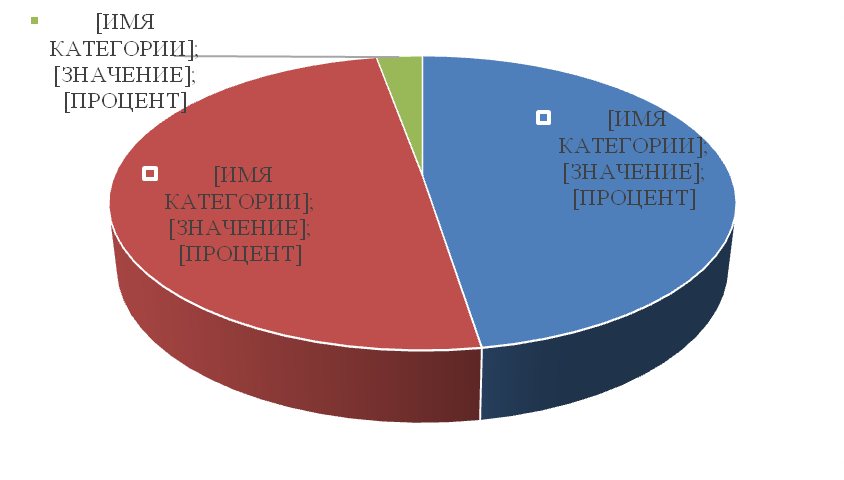 Рисунок 13. Структура потребления электроэнергии за 2019 годИз диаграммы видно, что наиболее энергоемким является подъем и очистка воды.В соответствии с методическими рекомендациями по определению потребности в электрической энергии на технологические нужды в сфере водоснабжения, водоотведения и очистки сточных вод расчет годовой потребности в электрической энергии (кВт∙ч/год) каждым насосным агрегатом производится путем суммирования расходов электрической энергии на каждом режиме работы агрегата по формуле: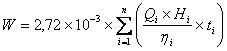 где:i - индекс, обозначающий режим работы агрегата;п - количество режимов работы агрегата;Qi - производительность насоса в i-м режиме, куб.м/ч;Hi - полный напор, развиваемый насосом, в i-м режиме, м;ηi - коэффициент полезного действия агрегата в i-м режиме;ti - время работы агрегата в i-м режиме, ч/год;Результаты расчетов сведены в Таблицу.Таблица . Оценка энергоэффективности работы насосных станцийВывод: как видно из таблицы, все насосные станции имеют хорошие показатели энергоэффективности. Низкие значения удельных расходов электроэнергии обусловлены наличием преобразователей частоты вращения электродвигателей насосов на всех насосных станциях.Описание состояния и функционирования водопроводных сетей систем водоснабжения, включая оценку величины износа сетей и определение возможности обеспечения качества воды в процессе транспортировкиОбщая протяженность сетей водоснабжения городского округа составляет 235,3 км. Водопровод объединенный – хозяйственно-питьевой и противопожарный, на сетях водоснабжения установлены пожарные гидранты. Общее количество пожарных гидрантов составляет 358 ед.По состоянию на 01.01.2020 на сетях водоснабжения города Ишима водоразборные колонки отсутствуют. В период 2017 – 2019 гг. выполнен демонтаж последних водоразборных колонок в количестве 65 шт.Согласно п.7.4 СП 31.13330.2012, централизованная система водоснабжения города Ишим относится к 1 категории по степени обеспеченности водоснабжением. Сети водоснабжения в основном закольцованы, представлены чугунными, стальными и полиэтиленовыми трубопроводами. Прокладка трубопроводов подземная канальная.Краткая характеристика сетей хозяйственно-питьевого водоснабжения городского округа представлена в Таблице 19, горячего водоснабжения – в Таблице20.Более подробные сведения по диаметрам участков сетей водоснабжения, месторасположении пожарных гидрантов с адресной привязкой представлены в графической части настоящей схемы водоснабжения.Таблица . Характеристика сетей хозяйственно-питьевого водоснабженияТаблица . Характеристика сетей горячего водоснабженияДля профилактики возникновения аварий и утечек на сетях водопровода и для уменьшения объемов потерь проводится своевременная замена запорно-регулирующей арматуры и водопроводных сетей с истекшим эксплуатационным ресурсом. В последнее время чугунные и стальные трубопроводы заменяются на полиэтиленовые. Статистика проведения ремонтно-восстановительных работ представлена в Таблице.Таблица . Статистика проведения ремонтно-восстановительных работ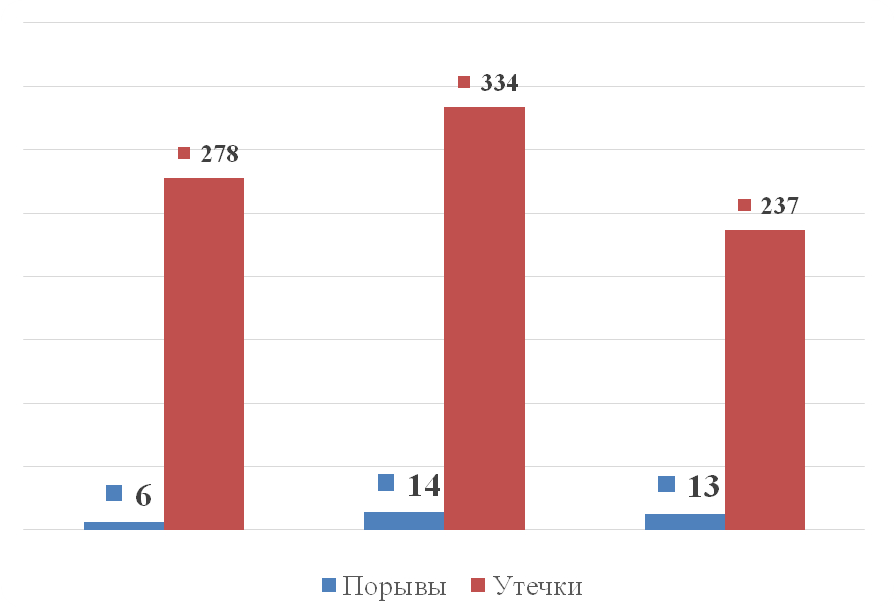 Рисунок . Статистика проведения ремонтно-восстановительных работКак видно из таблицы, наблюдался рост порывов сетей в период 2017-2018 гг., но уже в 2019 году количество порывов сетей значительно снизилось.Выполнен поверочный расчет с целью определения потокораспределения и потерь напоров в каждом участке водопроводной сети, подачи и напора источников при известных диаметрах труб и отборах воды в узловых точках. По результатам расчета выборочно построены пьезометрические графики до наиболее удаленных потребителей, характеризующие расчетный гидравлический режим систем водоснабжения. Пьезометрические графики представлены в Приложении.Вывод: на полученных пьезометрических графиках видно, что напор в системах централизованного водоснабжения достаточен для обеспечения наиболее удаленных зон водоснабжения централизованным водоснабжением в полном объеме. Скорости движения воды и линейные потери находятся в пределах средних значений.Описание существующих технических и технологических проблем, возникающих при водоснабжении муниципального образования, анализ исполнения предписаний органов, осуществляющих государственный надзор, муниципальный контроль, об устранении нарушений, влияющих на качество и безопасность водыВ настоящее время основными проблемами в водоснабжении муниципального образования городской округ город Ишим являются:химический анализ ряда проб (4%), взятых в местах водоразбора хозяйственно-питьевой воды, показал не соответствие СанПиН 2.1.4.1074-01 по микробиологическим показателям. Хозяйственно-питьевая вода подвергается вторичному заражению в процессе транспортировки;наличие ветхих участков сетей хозяйственно-питьевого и горячего водоснабжения. Порядка 10 км водопроводных сетей имеют срок службы более 30 лет. Требуется плановая реконструкция сетей водоснабжения на новые полиэтиленовые трубопроводы с учетом старения на расчетный срок схемы;большая часть насосного оборудования ВНС I-го подъема Бокаревского водозабора выработало свой амортизационный срок эксплуатации и требует замены. Требуется реконструкция (модернизация) Бокаревского водозабора с заменой насосного оборудования;для обеспечения пролонгированного характера обеззараживающего действия, требуется реконструкция (модернизация) ВОС Бокаревского водозабора с целью внедрения гидролизной установки хлора;по данным Обь-Иртышского управления по гидрометеорологии и мониторингу окружающей среды, качество воды в р. Ишим по водпосту выше г. Ишим характеризуется, как «очень загрязненная» 3Б класса. Необходима реализация мероприятий по переводу системы водоснабжения городского округа на подземные источники.Управлением Федеральной службы по надзору в сфере защиты прав потребителей и благополучия человека по Тюменской области выполнена поверка деятельности АО «Водоканал». На основании акта поверки от 01.07.2019 нарушения не выявлены.Описание централизованной системы горячего водоснабжения с использованием закрытых систем горячего водоснабжения, отражающее технологические особенности указанной системыОтпуск горячей воды и тепловой энергии для ее приготовления осуществляется от 24 котельных. Отпуск тепловой энергии для нужд ГВС осуществляется от 11 котельных по двухтрубной и четырехтрубной схемам. Централизованно потребители получают горячую воду только от 5 котельных: №№ 2, 13, 15, 29 и 35, остальные потребители имеют собственные ИТП для подогрева воды. Перечень основного оборудования котельных, осуществляющих ГВС и отпуск тепловой энергии для ее приготовления представлен в Таблице22.Большая часть населения города горячим водоснабжением от муниципальных котельных не обеспечена. В этом случае используются газовые и электрические водонагреватели.Таблица . Характеристики основного оборудования источниковтеплоснабженияСхемы приготовления горячей воды в централизованных источниках ГВС и у потребителей представлены на Рисунках ниже.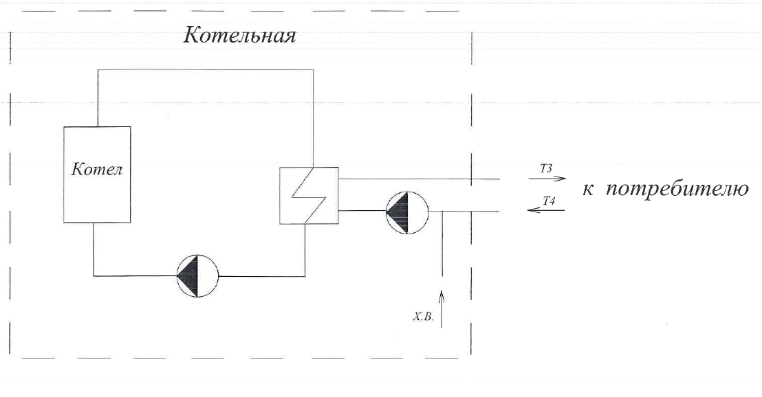 Рисунок . Схема приготовления горячей воды на централизованных источниках ГВС (котельные №№2, 13, 15, 29, 35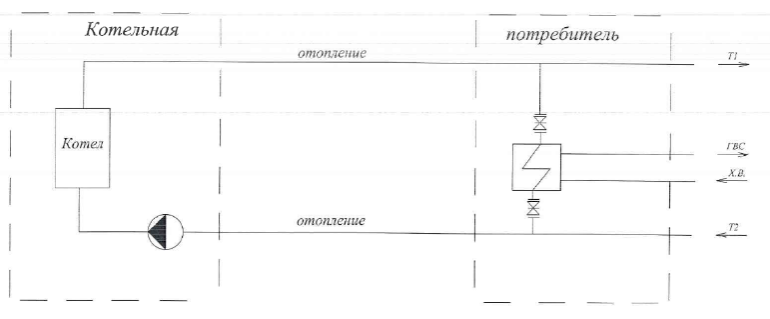 Рисунок . Схема приготовления горячей воды в ИТП потребителей (котельные №№ 1, 3, 5, 7, 8, 10, 16, 21, 31, 33, 34, 37, 40, 49,50)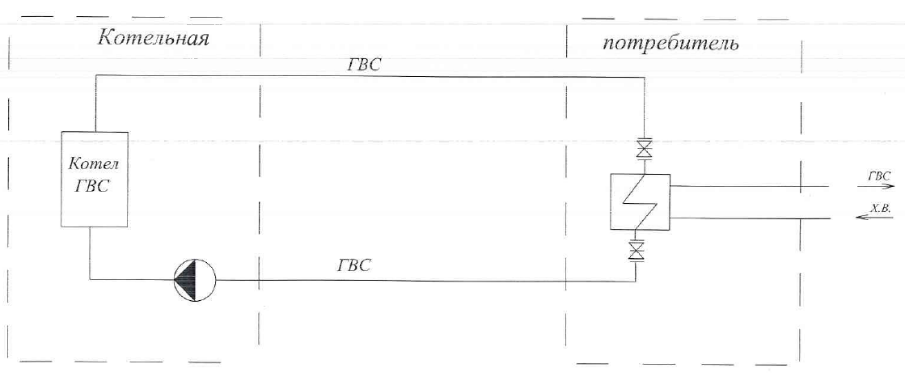 Рисунок . Схема приготовления горячей воды в ИТП потребителей (котельные №№ 14, 41, 43)Характеристики насосного и теплообменного оборудования котельных, осуществляющих ГВС, представлены в Таблице.Таблица . Характеристики насосного и теплообменного оборудования источников ГВССогласно Федеральному закону от 27 июля 2010 г. № 190-ФЗ "О теплоснабжении". с 1 января 2013 года подключение (технологическое присоединение) объектов капитального строительства потребителей к централизованным открытым системам теплоснабжения (горячего водоснабжения) для нужд горячего водоснабжения, осуществляемого путем отбора теплоносителя на нужды горячего водоснабжения, не допускается. Также с 1 января 2022 года использование централизованных открытых систем теплоснабжения (горячего водоснабжения) для нужд горячего водоснабжения, осуществляемого путем отбора теплоносителя на нужды горячего водоснабжения, не допускается.В дальнейшем подключение новых потребителей будет также осуществляться по закрытой схеме ГВС в соответствии с федеральным законом Федеральный закон от 27 июля 2010 г. N 190-ФЗ «О теплоснабжении» и с изменениями и дополнениями от:4 июня, 18 июля, 7 декабря 2011 г., 25 июня, 30 декабря 2012 г., 7 мая 2013 г., 3 февраля 2014 г.Описание существующих технических и технологических решений по предотвращению замерзания воды применительно к территории распространения вечномерзлых грунтовСогласно СНиП 2.05.07-85* город Ишим находится вне зоны распространения вечномерзлых грунтов, что проиллюстрировано на рисунке.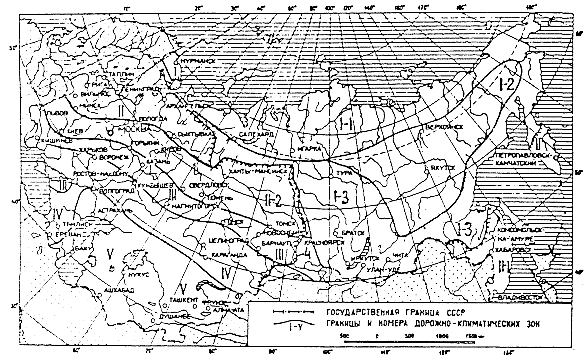 Рисунок 2 – Схематическая карта дорожно-климатического районирования зоны вечной мерзлотыОбозначения на схеме: 1-1 северный район низкотемпературных вечно мерзлотных грунтов (НТВМГ) сплошного распространения; 1-2 – центральный район НТВМГ сплошного распространения; 1-3 – южный район высокотемпературных вечномерзлых грунтов (ВТВМГ) сплошного и островного распространения; 4 - южная граница распространения вечномерзлых грунтов.Описание существующих технических и технологических решений по предотвращению замерзания воды применительно к территории распространения вечномёрзлых грунтов не требуется, ввиду отсутствия распространения вечномерзлых грунтов на территории города Ишим. Случаев аварий на участках сетей водоснабжения, вызванных промерзанием, на территории сельского поселения не выявлено.Перечень лиц, владеющих на праве собственности или другом законном основании объектами централизованной системы водоснабжения, с указанием принадлежащих этим лицам таких объектов (границ зон, в которых расположены такие объекты)Перечень лиц, владеющих на праве собственности объектами централизованной системы водоснабжения, с указанием принадлежащих этим лицам таких объектов представлен в Таблице.Таблица . Перечень лиц, владеющих на праве собственности объектами централизованной системы водоснабженияНаправления развития централизованных систем водоснабженияОсновные направления, принципы, задачи и плановые значения показателей развития централизованных систем водоснабженияОсновной задачей развития муниципального образования городской округ город Ишим является бесперебойное обеспечение всего населения качественным централизованным водоснабжением. Для решения данной задачи настоящей схемой предусмотрены следующие направления развития централизованной системы водоснабжения городского округа: обеспечение централизованным водоснабжением перспективных объектов капитального строительства – за счет строительства новых участков сетей;обеспечение соответствия показателей качества хозяйственно-питьевой воды действующим нормативам – за счет реконструкции сетей водоснабжения и водопроводных очистных сооружений;снижение доли ветхих сетей водоснабжения;увеличение надежности и энергоэффективности Бокаревского водозабора – за счет плановой замены насосного оборудования;реализация мероприятий по переводу системы хозяйственно-питьевого водоснабжения на подземные источники;обеспечение дальнейшего развития системы водоснабжения на перспективу в соответствии с ППТ Залинейной, Западной и Центральной частей городского округа;исполнение мероприятий действующих инвестиционной программы, производственной программы и программы энергосбережения АО «Водоканал».Достижение вышеперечисленных задач развития централизованных систем водоснабжения городского округа Ишим обеспечит реализация мероприятий, подробно рассмотренных в п. 4 настоящей схемы. В соответствии с постановлением Правительства РФ от 05.09.2013 №782 «О схемах водоснабжения и водоотведения» (вместе с «Правилами разработки и утверждения схем водоснабжения и водоотведения», «Требованиями к содержанию схем водоснабжения и водоотведения») к показателям надежности, качества и энергетической эффективности объектов централизованных систем горячего водоснабжения и холодного водоснабжения относятся:а) показатели качества воды;б) показатели надежности и бесперебойности водоснабжения;в) показатели эффективности использования ресурсов, в том числе уровень потерь воды (тепловой энергии в составе горячей воды);г) иные показатели, установленные федеральным органом исполнительной власти, осуществляющим функции по выработке государственной политики и нормативно-правовому регулированию в сфере жилищно-коммунального хозяйства.Таблица –Плановые показатели надежности, качества и энергетической эффективности объектов централизованных систем горячего водоснабжения и холодного водоснабжения города ИшимРазличные сценарии развития централизованных систем водоснабжения в зависимости от различных сценариев развития муниципального образованияРазвитие централизованной системы водоснабжения напрямую зависит от вариантов прироста численности населения городского округа. На момент разработки данной схемы водоснабжения население городского округа Ишим составляет 64,414 тыс. чел., из них 61 тыс. чел. пользуются услугой централизованного питьевого водоснабжения.За период 2014 – 2020 года численность постоянного населения городского округа сократилась на 1 тыс. человек.В соответствии со Схемой территориального планирования Тюменской области прогнозная численность постоянного населения города Ишима на конец 2040 года принята в количестве 70 тыс. человек. Прогнозируется увеличение постоянной численности населения на 8 % относительно начала 2019 года.Достижение на расчетный срок Генерального плана (конец 2040 года) численности населения 70 тыс. человек возможно только при положительной механической и естественной динамиках.Настоящей схемой предусматривается вариант развития системы водоснабжения с полным переходом на подземные источники водоснабжения. Для этого необходима разработка мероприятий по строительству комплекса водозаборных сооружений в районе Равнецкого месторождения. Наряду с демографическим прогнозом, развитие централизованной системы водоснабжения города Ишим тесно связано с развитием перспективных объектов капитального строительства. Основными задачами в области развития жилищного строительства является формирование упорядоченных функциональных жилых зон, отвечающих нормативным требования и потребностям жителей г. Ишима, и соответствующих перспективам развития. Объёмы жилищного строительства определены исходя данных Генерального плана.С учетом решений Схемы территориального планирования Тюменской области в проекте Генерального плана на расчетный срок (конец 2040 года) для городского округа город Ишим определены следующие значения целевых показателей:объём проектного жилищного фонда - 1950,5 тыс. кв. м общей площади жилых помещений;средняя жилищная обеспеченность - 28 кв. м общей площади жилых помещений на человека.Для достижения таких показателей на расчетный срок Генерального плана (конец 2040 года) средний ежегодный объем ввода жилья должен составлять не менее 27,6 тыс. кв. м общей площади жилых помещений. Общая площадь нового жилищного строительства - 475,1 тыс. кв. м общей площади жилых помещений.Проектом Генерального плана, планируются к размещению на территории г. Ишима следующие объекты местного значения городского округа:В области образования-	дошкольная образовательная организация на 180 мест - 1 объект;-	дошкольная образовательная организация на 190 мест - 1 объект;-	дошкольные образовательные организации на 300 мест каждая - 2 объекта;-	общеобразовательная организация на 200 мест - 1 объект;-	общеобразовательная организация на 1000 мест - 1 объект;-	организации дополнительного образования на 250 мест каждая - 2 объекта;-	организации дополнительного образования на 100 мест каждая - 2 объекта;-	организация дополнительного образования на 50 мест - 1 объект.-	корпус МАДОУ «Детский сад № 7 общеразвивающего вида с приоритетным осуществлением познавательно-речевого развития детей города Ишима», по ул. Чехова, 108 с увеличением мощности до 300 мест - 1 объект (реконструкция);-	здание МАОУ «Средняя общеобразовательная школа № 4 г. Ишима» по ул. Непомнящего, 98 - 1 объект (реконструкция).В области культуры-	общедоступная библиотека - 1 объект;-	учреждения культуры клубного типа на 500 мест каждое - 3 объекта;-	учреждение культуры клубного типа на 300 мест - 1 объект.В области физической культуры и массового спорта-	спортивный комплекс с бассейном на 350 кв. м зеркала воды - 1 объект;-	спортивный комплекс с бассейном на 350 кв. м зеркала воды - 1 объект;-	спортивный комплекс на 220 кв. м - 1 объект;-	роллер-парк - 1 объект;-	велотреки - 2 объекта;-	автодром - 1 объект.Также, Генеральным планом, планируются к размещению на территории г. Ишима следующие объекты местного значения городского округа:В области образования-	корпус для МАДОУ «Центр развития ребенка детский сад № 5 «Елочка» г. Ишима мощностью 150 мест (взамен корпусов по ул. М. Горького, 1 и ул. М. Горького, 1 стр. 1) - 1 объект;-	дошкольная образовательная организация на 105 мест в «Залинейной» части г. Ишима - 1 объект;-	общеобразовательная оргапаркнизация на 1000 мест в «Залинейной» части города Ишима - 1 объект;-	новое здание МАУ ДО «Детская школа искусств города Ишима» на 250 мест - 1 объект.В области культуры-	новый центр культурного развития с концертным залом на 500 мест - 1 объект;-	общедоступная библиотека - 1 объект;-	здание Муниципального автономного учреждения культуры «Ишимская городская централизованная библиотечная система» по ул. М. Горького, 122 - 1 объект (реконструкция);-	новое современное здание для размещения корпуса Муниципального автономного учреждения культуры «Ишимский музейный комплекс им. П.П. Ершова» (второй дополнительный корпус) - 1 объект.В области физической культуры и массового спорта-	МАУ «Ишимский городской стадион «Центральный» -	1 объект(реконструкция);-	теннисный корт на 800 кв. м - 1 объект;-	зал спортивных единоборств на 290 кв. м - 1 объект.Проектом Генерального плана уточнено местоположение на территории г. Ишима объектов регионального значения планируемых к размещению:Схемой территориального планирования Тюменской области:В области образования:-	строительство профессиональной образовательной организации на 1800 студентов - 1 объект;-	ГАПОУ ТО «Ишимский многопрофильный техникум» на 1850 студентов - 1 объект (реконструкция);-	общежитие ГАПОУ ТО «Ишимский многопрофильный техникум» - 1 объект (реконструкция).В области здравоохранения:-	амбулаторно-поликлиническое учреждение на 400 посещений в смену - 1 объект.В области физической культуры и спорта:-	ледовый дворец на 1800 кв. м общей площади - 1 объект.Программой комплексного развития социальной инфраструктуры города Ишима на 2017 - 2019 годы и на период до 2028 года:В области здравоохранения:-	хирургический корпус на 200 коек - 1 объект.Решениями Генерального плана на территории г. Ишима выделена территория для размещения корпуса православной гимназии, который не относится к объектам местного значения городского округа.Баланс водоснабжения и потребления горячей, питьевой, технической водыОбщий водный баланс подачи и реализации воды, включая оценку и анализ структурных составляющих неучтенных расходов и потерь воды при ее производстве и транспортировкеОбщий водный баланс подачи и реализации воды за 2019 год по АО «Водоканал» (г. Ишим и Ишимский район) имеет следующий вид:Таблица . Общий водный баланс АО «Водоканал»Как видно из таблицы, годовой объем потерь воды составляет порядка 19% от отпуска в сеть, что является неудовлетворительным показателем, учитывая, что значения потерь воды по России колеблются в районе 8-15%.Данные из таблицы представлены на диаграмме.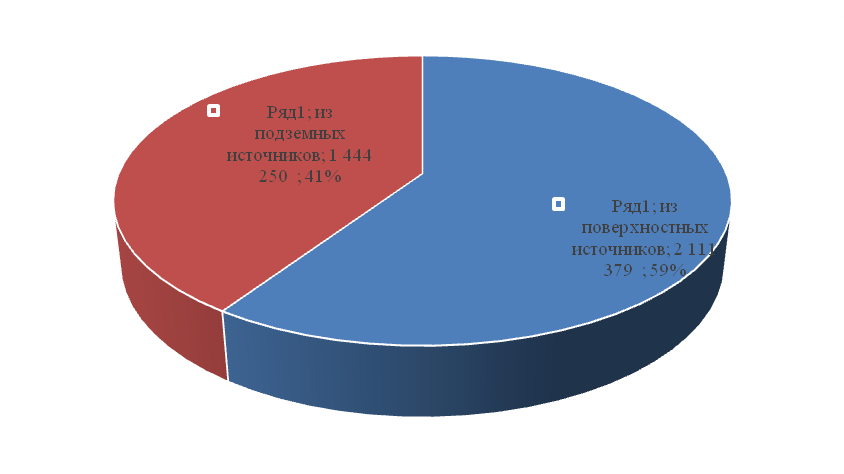 Рисунок 3. Диаграмма объёма поднятой воды в зависимости от источникаИз диаграммы видно, что большая часть воды подается из поверхностных источников водоснабжения.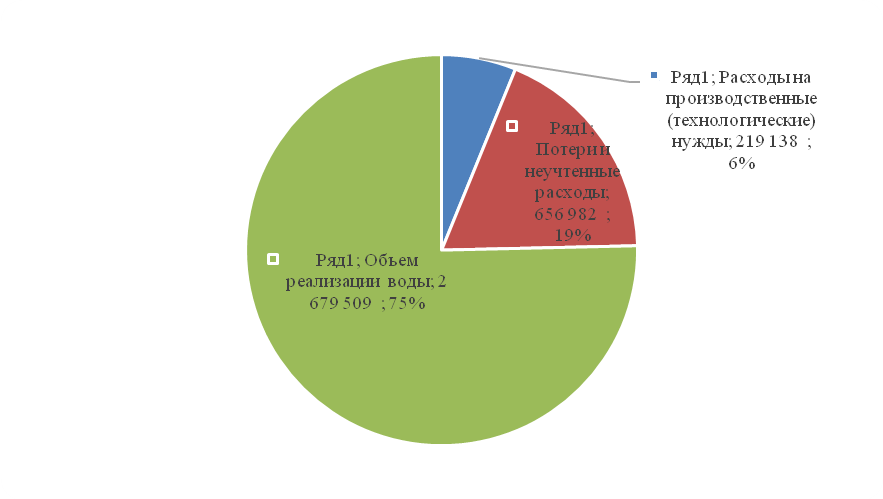 Рисунок 4. Баланс поднятой воды: объем реализации, собственные нужды, потериЦентрализованное осуществляется от котельных АО «СУЭНКО». Общий водный баланс АО «СУЭНКО» представлен в таблице.Таблица . Общий водный баланс АО «СУЭНКО»Территориальный водный баланс подачи горячей, питьевой, технической воды по технологическим зонам водоснабжения (годовой и в сутки максимального водопотребления)Территориальный водный баланс АО «Водоканал» представлен в Таблице.Таблица . Территориальный водный баланс АО «Водоканал»Данные из таблицы 28 представлены на графике территориального водного баланса. 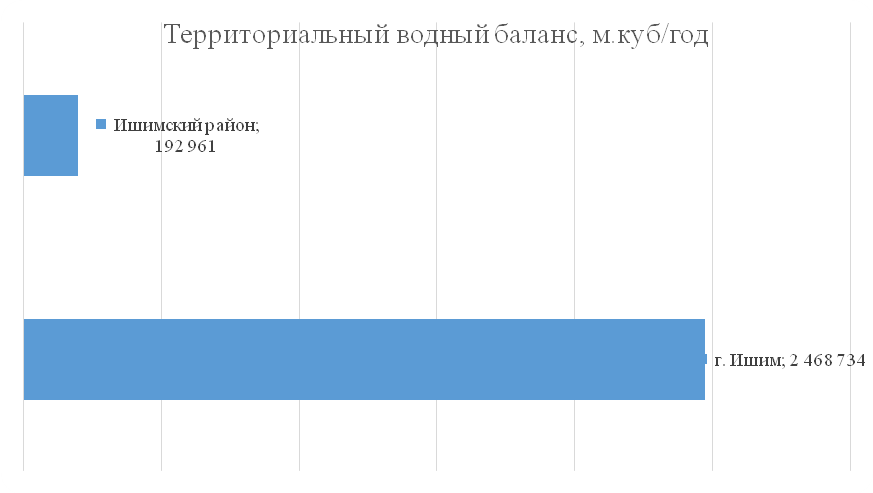 Рисунок 5. График территориального водного балансаСтруктурный баланс реализации горячей, питьевой, технической воды по группам абонентов с разбивкой на хозяйственно-питьевые нужды населения, производственные нужды юридических лиц и другие нужды поселений и городских округов (пожаротушение, полив и др.)Структурный баланс с разбивкой по группам абонентов представлен в Таблице.Таблица . Структурный водный баланс реализации воды АО «Водоканал»Как видно из таблицы, основным потребителем воды является население. На его долю приходится порядка 65% от общего объема реализации воды.Данные из таблицы также представлены на диаграмме структурного баланса реализации воды.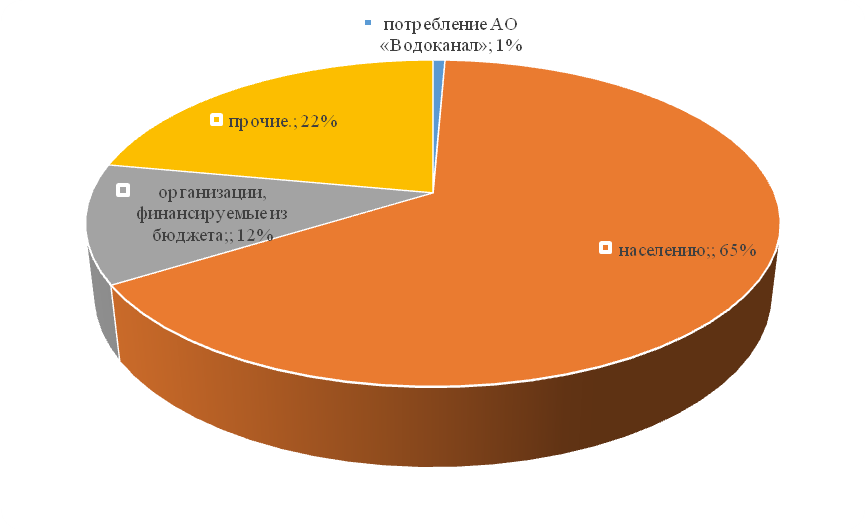 Рисунок 6. Диаграмма структурного баланса с разбивкой по группам абонентовСведения о фактическом потреблении населением горячей, питьевой, технической воды исходя из статистических и расчетных данных и сведений о действующих нормативах потребления коммунальных услугНормативы потребления коммунальных услуг по холодному (горячему) водоснабжению в жилых помещениях для собственников и пользователей жилых помещений в многоквартирных жилых домах, а также на общедомовые нужды приведены в таблице ниже.Действующие в настоящее время в городском округе Ишим нормы удельного водопотребления, утверждены распоряжением департамента тарифной и ценовой политики Тюменской области № 291/01-21 от 21.08.2017 года.Таблица 30. Нормативы потребления коммунальных услуг по холодному и горячему водоснабжению, водоотведению собственниками и пользователями жилых помещений в многоквартирных домах и жилых домовНормативы потребления коммунальной услуги по холодному водоснабжению для водоснабжения и приготовления пищи для сельскохозяйственных животных представлены в таблице ниже.Таблица 31.Нормативы потребления коммунальной услуги по холодному водоснабжению для водоснабжения и приготовления пищи для сельскохозяйственных животныхНормативы потребления коммунальной услуги по холодному водоснабжению для полива земельного участка в период с 01 мая по 31 августа представлены в таблице ниже.Таблица 32. Нормативы потребления коммунальной услуги по холодному водоснабжению для полива земельного участка в период с 01 мая по 31 августаНормативы потребления коммунальной услуги по водоотведению определены с учетом степени санитарно-технического благоустройства жилищного фонда исходя из суммы нормативов потребления коммунальной услуги по холодному водоснабжению и коммунальной услуги по горячему водоснабжению.Нормативы потребления коммунальных услуг по холодному и горячему водоснабжению, водоотведению установлены в соответствии с требованиями к качеству коммунальных услуг, предусмотренными законодательными и иными нормативными правовыми актами Российской Федерации.Суммарное потребление хозяйственно-питьевой воды населением городского округа Ишим и частью Ишимского района от АО «Водоканал» за 2019 год составило 1 754 621 м³. Численность населения, пользующаяся услугами централизованного водоснабжения, составляет 61 тыс. человек. Следовательно, фактический удельный расход холодной и горячей воды на 1 человека в месяц составляет 2,4м³/мес, что лежит в пределах действующих нормативов.Описание существующей системы коммерческого учета горячей, питьевой, технической воды и планов по установке приборов учетаСогласно сведениям АО «Водоканал» доля потребления воды через приборы учета в 2019 году составила 91%. В муниципальном образовании 89% общедомовых и квартирных водопроводных вводов оборудованы приборами коммерческого учета хозяйственно-питьевой воды.В соответствии с Федеральным законом Российской Федерации от 23 ноября 2009 г. №261-ФЗ «Об энергосбережении и о повышении энергетической эффективности, и о внесении изменений в отдельные законодательные акты Российской Федерации» в целях экономии потребляемых водных ресурсов администрация городского округа осуществляет мероприятия по оснащению приборами учета воды всех объектов бюджетной сферы и других предприятий и организаций. На перспективных объектах капитального строительства и на существующих домах, к которым планируется подвести централизованное водоснабжение, необходима установка общедомовых приборов учета холодной и горячей воды.Анализ резервов и дефицитов производственных мощностей системы водоснабжения муниципального образованияАнализ резервов и дефицитов производственных мощностей систем централизованного водоснабжения городского округа Ишим представлен в Таблице.Таблица 33. Анализ резервов производительности водозаборных узлов, насосных станций и источников централизованного водоснабжения горячей водойКак видно из таблицы, все водопроводные сооружения обладают достаточным резервом для развития системы водоснабжения. Однако, потребуются реконструкция и модернизация ВОС Бокаревского водозабора в связи с планируемым переходом на подземные источники водоснабжения. Поднятые на Равнецком водозаборе воды планируется подавать на площадку данных ВОС. Прогнозные балансы потребления горячей, питьевой, технической воды на срок не менее 10 лет с учетом различных сценариев развития поселений, городских округов, рассчитанные на основании расхода горячей, питьевой, технической воды в соответствии со СНиП 2.04.02-84 и СНиП 2.04.01-85, а также исходя из текущего объема потребления воды населением и его динамики с учетом перспективы развития и изменения состава и структуры застройкиОбщий прогнозный водный баланс по АО «Водоканал» составлен на основании п.2 настоящей схемы, генерального плана, действующих производственной и инвестиционной программ водоснабжающей организации. В прогнозном балансе учтены: увеличение объема водопотребления населением, связанного с увеличением численности населения; снижение доли потерь и неучтенных расходов, связанных с планируемой реконструкцией сетей водоснабжения; переход на подземные источники водоснабжения. В таблицах34 и 35 представлен прогнозный баланс водоснабжения АО "Водоканал". (Таблица 34 – годовой,35 – максимальный суточный).Таблица . Прогнозный баланс водоснабжения АО "Водоканал"Таблица . Прогнозный баланс водоснабжения АО "Водоканал" (максимальный суточный)Описание централизованной системы горячего водоснабжения с использованием закрытых систем горячего водоснабжения, отражающее технологические особенности указанной системыОписание централизованной системы горячего водоснабжения представлено в п.1.4.6 настоящей схемы.Сведения о фактическом и ожидаемом потреблении горячей, питьевой, технической воды (годовое, среднесуточное, максимальное суточное)Фактический объем поднятой воды АО «Водоканал»за 2019 год составил 3555629м³/год, в средние сутки 9741м³/сут, в сутки максимального водоразбора 12663м³/сут. К 2031 году ожидаемый подъем воды составит 3324453м³/год, в средние сутки 9338м³/сут, в максимальные сутки расход составит 12139м³/сут.На расчетный срок изменение объемов централизованного потребления горячей воды не ожидается по причине отсутствия перспективных абонентов.Описание территориальной структуры потребления горячей, питьевой, технической воды, которую следует определять по отчетам организаций, осуществляющих водоснабжение, с разбивкой по технологическим зонамНа расчетный срок в городском округе Ишим можно выделить одну технологическую зону хозяйственно-питьевого водоснабжения, представляющую собой объединенную систему с источниками водоснабжения Равнецкий и Бокаревский водозаборы, и зону технического водоснабжения с источником водоснабжения водозабор «Плодопитомник». Отпуск воды по-прежнему будет осуществляться, как на территорию городского округа, так и на территорию района.Прогноз распределения расходов воды на водоснабжение по типам абонентов, в том числе на водоснабжение жилых зданий, объектов общественно-делового назначения, промышленных объектов, исходя из фактических расходов горячей, питьевой, технической воды с учетом данных о перспективном потреблении горячей, питьевой, технической воды абонентамиПрогноз распределения расходов воды на водоснабжение по типам абонентов представлен в Таблице.Таблица . Прогнозный структурный баланс водоснабжения АО «Водоканал»Как видно из таблицы, на расчетный срок по-прежнему основным потребителем будет являться население, причем ожидается рост потребления. Это связано с ожидаемым ростом численности населения на расчетный срок.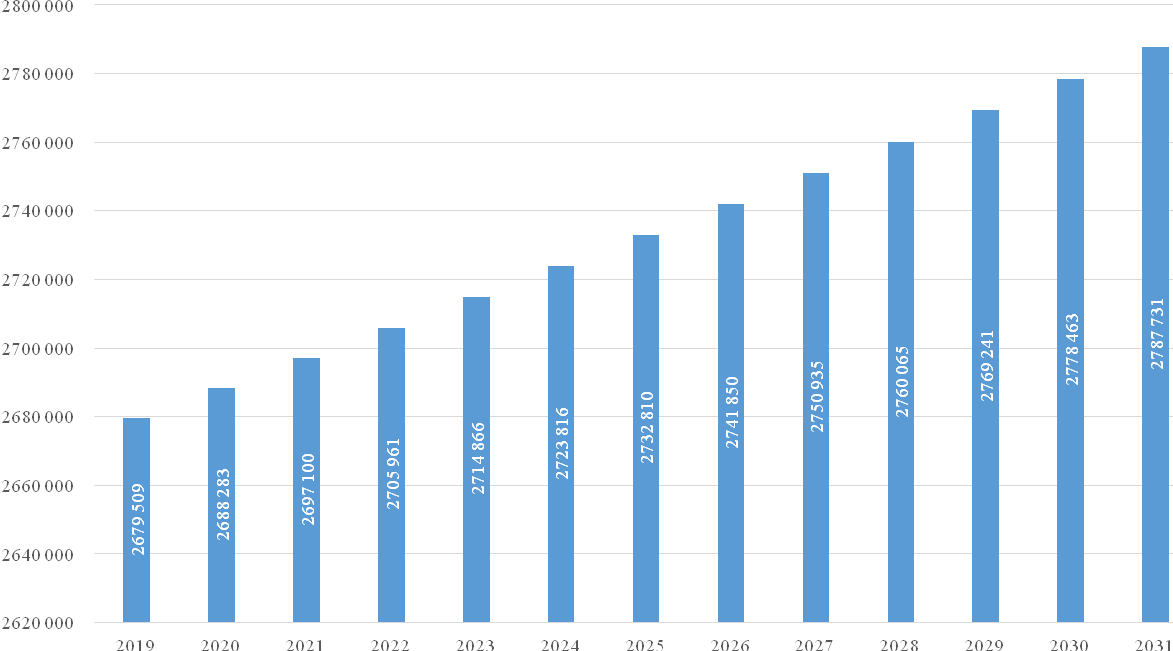 Рисунок 7. Прогнозный структурный баланс водоснабжения АО «Водоканал»Сведения о фактических и планируемых потерях (годовые, среднесуточные значения) в системе водоснабжения, в т.ч. при транспортировкеВ 2019 году потери воды в сетях водоснабжения составили 656982м³или 20% от общего объема подачи в сеть.Реконструкция сетей водоснабжения позволит снизить потери воды, сократить объемы водопотребления, снизить нагрузку на водопроводные станции, повысив качество их работы, и расширить зону обслуживания при жилищном строительстве.Износ водопроводных сетей приводит к большим потерям материальных и энергетических и водных ресурсов, снижению эффективности энергосистем, росту тарифов на энергетические ресурсы и в целом увеличению финансовой нагрузки на потребителей. Снижение потерь при транспортировке воды от водозаборов до потребителей должно обеспечиваться реконструкцией изношенных сетей водоснабжения. При условии выполнения данных мероприятий, на расчетный срок ожидается снижение потерь воды при транспортировке до 429232м³/год, или 13% от общего объема подачи в сеть.На Рисунке представлена ожидаемая динамика потерь воды на расчетный срок.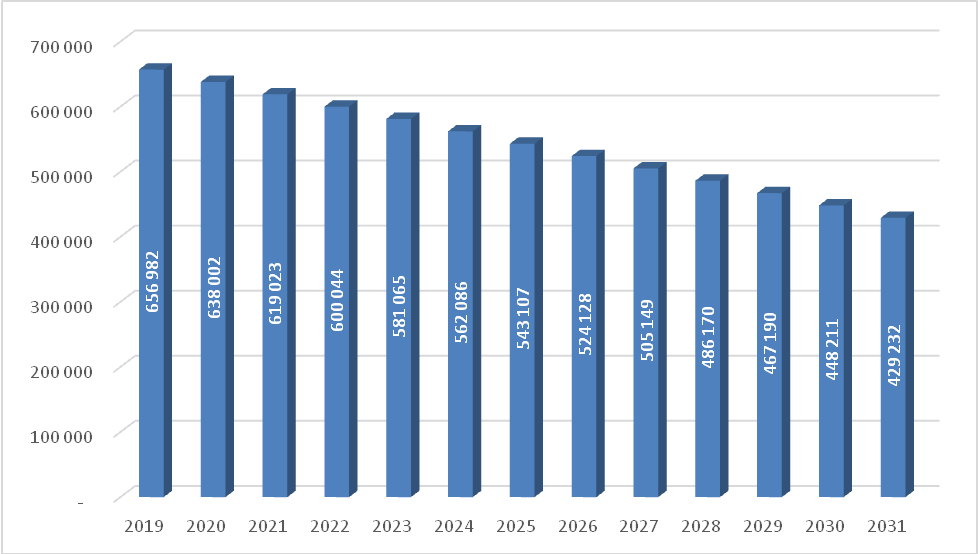 Рисунок 8 Прогноз изменения потерь водыПерспективные балансы водоснабжения (общий – баланс подачи и реализации горячей, питьевой, технической воды, территориальный – баланс подачи горячей, питьевой, технической воды по технологическим зонам водоснабжения, структурный – баланс реализации горячей, питьевой, технической воды по группам абонентов)Водный баланс подачи и реализации воды на 2031 год представлен в Таблице.Таблица . Перспективный баланс водоснабжения АО «Водоканал»Расчет требуемой мощности водозаборных и очистных сооружений исходя из данных о перспективном потреблении горячей, питьевой, технической воды и величины потерь горячей, питьевой, технической воды при ее транспортировке с указанием требуемых объемов подачи и потребления горячей, питьевой, технической воды, дефицита (резерва) мощностей по технологическим зонам с разбивкой по годамРасчет требуемой мощности объектов водоснабжения осуществлен на основании прогнозного баланса. Требуемая производительность объектов водоснабжения определена с учетом ввода в эксплуатацию Равнецкого водозабора, с учетом транспортировки воды на площадку ВОС Бокаревского водозабора. Таблица . Расчет требуемой мощности водозаборных и очистных сооруженийНаименование организации, которая наделена статусом гарантирующей организацииРешение по установлению статуса гарантирующей организации осуществляется на основании критериев определения гарантирующей организации, установленных в правилах организации водоснабжения и (или) водоотведения, утверждаемых Правительством Российской Федерации.В соответствии со статьей 2 п. 6 Федерального закона № 416-ФЗ «О водоснабжении и водоотведении»: «Гарантирующая организация - организация, осуществляющая холодное водоснабжение и (или) водоотведение, определенная решением органа местного самоуправления поселения, городского округа, которая обязана заключить договор холодного водоснабжения, договор водоотведения, единый договор холодного водоснабжения и водоотведения с любым обратившимся к ней лицом, чьи объекты подключены к централизованной системе холодного водоснабжения и (или) водоотведения».В соответствии со статьей 12 п. 1 Федерального закона № 416-ФЗ «О водоснабжении и водоотведении»: «Органы местного самоуправления поселений, городских округов для каждой централизованной системы холодного водоснабжения и (или) водоотведения определяют гарантирующую организацию и устанавливают зоны ее деятельности. Для централизованных ливневых систем водоотведения гарантирующая организация не определяется».На момент разработки схемы водоснабжения, на территории муниципального образования городской округ город Ишим деятельность в сфере оказания услуг холодного водоснабжения осуществляет АО «Водоканал», которое определено гарантирующей организацией для централизованной системы холодного водоснабжения города Ишима.Предложения по строительству, реконструкции и модернизации объектов централизованных систем водоснабженияПеречень основных мероприятий по реализации схем водоснабжения с разбивкой по годамВ соответствии с перспективой развития городского округа Ишим, действующими инвестиционной и производственной программами АО «Водоканал», а также в связи с проблемами в системах водоснабжения муниципального образования (см. п. 1.4.5), составлен перечень мероприятий, который представлен в Таблице 39.Таблица . Перечень основных мероприятий по реализации схемы водоснабжения с разбивкой по годамТехнические обоснования основных мероприятий по реализации схем водоснабжения, в том числе гидрогеологические характеристики потенциальных источников водоснабжения, санитарные характеристики источников водоснабжения, а также возможное изменение указанных характеристик в результате реализации мероприятий, предусмотренных схемами водоснабжения и водоотведенияТехнические обоснования основных мероприятий по реализации схем водоснабжения представлены в Таблице.Таблица . Технические обоснования основных мероприятий по реализации схем водоснабженияСведения о вновь строящихся, реконструируемых и предлагаемых к выводу из эксплуатации объектах системы водоснабженияСтроительство Равнецкого водозабораУчасток для строительства Равнецкого водозабора расположен в 20 км северо-восточнее г. Ишима, в пределах Равнецкого месторождения пресных подземных вод.В 2015 году ГУПТО ТЦ «Тюменьгеомониторинг» была выполнена работа по переоценке запасов пресных вод Равнецкого месторождения в Ишимском районе с целью водоснабжения г. Ишима. Получена лицензия ТЮМ 80419 ВЭ на добычу подземных вод для питьевого, хозяйственно-бытового водоснабжения и технологического обеспечения водой. Подсчитанные запасы составляют 17000 м³/сут.Качество подземных вод продуктивного горизонта по обобщенным, санитарно-токсикологическим, органолептическим, радиационным и микробиологическим показателям в целом соответствует нормативам СанПиН 2.1.4.1074-01. Превышение ПДК установлено лишь для отдельных компонентов, таких как железо, марганец, кремний, аммиак по азоту. Концентрация фтора в подземных водах ниже оптимального уровня, что определяет необходимость рассмотрения вопроса о технологическом фторировании воды на ВОС.Предусматривается строительство 24 артезианских скважин (5–в резерве), 12 скважин дебитом 1000 м³/сут, и 8 скважин 625 м³/сут. Средний дебит по скважинам составляет 850 м³/сут. Глубина скважин планируется индивидуальной, ориентировочно 165,1-177,6 м. Конструктивная компоновка водозаборных скважин рекомендуется типовой, аналогичной действующим эксплуатационным скважинам Бокаревского водозабора.Также планируется установка двух резервуаров чистой воды, объемом 2000 м³ каждый. ВНС II-го подъема, производительностью 17000 м³/сут.Реконструкция Бокаревского водозабораРеконструкция предполагает собой камеральное обследование артезианских скважин с целью выявления возможных мест разрушения обсадных колонн, в случае необходимости их замена, а также промывка скважин с последующей установкой в них новых насосов ЭЦВ 8-40-120 в количестве 20 единиц.Также планируется установка двух резервуаров чистой воды, объемом 5000 м³ каждый. ВНС II-го подъема, производительностью 15000 м³/сут.Реконструкция ВОС Бокаревского водозабораРеконструкция сооружений подразумевает собой внедрение в схему очистки гидролизной установки требуемой производительности, предназначенной для производства хлора из поваренной соли. Также предполагается увеличение общей установленной до 15000 м³/сут за счет строительства дополнительного блока очистки, включающего в себя фильтры по марганцу, по обезжелезиванию, группу насосов-дозаторов, промывочных насосов, насосов хлорирования, и II подъема, а также компрессоры и воздуходувки. Кроме того, необходимо предусмотреть дополнительные емкости для хранения воды (ориентировочно 2000 м³).Полный состав перспективных объектов водоснабжения необходимо определить проектом.Реконструкция ВНС III-го подъема по ул. Свердлова 1бВ связи с планируемым увеличением потока с воды с площадки Бокаревских ВОС, предполагается увеличение установленной производительности насосной станции до 10000 м³/сут путем установки двух насосов ЦМК 65/200-30/2 и строительства дополнительных РЧВ.Реконструкция ВНС III-го подъема п. ВорошиловкаВ связи с планируемым увеличением потока с воды с площадки Бокаревских ВОС, предполагается увеличение установленной производительности насосной станции до 4000 м³/сут путем установки насосаGrundfos NB 100-315/334 и строительства дополнительных РЧВ.Реконструкция сетей водоснабженияДанной схемой водоснабжения на расчетный срок предусмотрена плановая замена сетей водоснабжения во всем муниципальном образовании. К реконструкции предлагаются участки сетей с датой прокладки или последнего капитального ремонта до 1997 г, срок эксплуатации которых к 2020 году достиг более 30 лет.Мероприятия по реконструкции и строительству сетей учитывают:Наружные инженерные сети водоснабжения из полиэтиленовых труб.Разработка мокрого грунта в отвал, без креплений (группа грунтов 1-3).Глубина заложения трубопровода 3 м.Установка пожарных гидрантов.В Таблице41 представлены длины перекладываемых участков водопроводов, сгруппированные по диаметрам.Таблица . Участки водоснабжения, подлежащие реконструкцииВетхие участки трубопроводов планируется перекладывать на новые напорные трубы из полиэтилена по ГОСТ 18599-2001 в соответствии с требованиями СП 31.13330.2012. Глубина заложенных труб, считая до низа, должна быть на 0,5 м больше расчетной глубины проникания в грунт нулевой температуры. При прокладке трубопроводов в зоне отрицательных температур материал труб и элементов стыковых соединений должен удовлетворять требованиям морозоустойчивости.Также настоящей схемой на расчетный срок планируется прокладка новых участков сетей для подключения перспективных объектов капитального строительства. Перечень новых участков сетей представлен в Таблице.Таблица . Перечень новых участков сетей для подключения перспективных объектов капитального строительстваДля реорганизации системы водоснабжения с целью перехода на подземные источники водоснабжения потребуется прокладка участков сетей, представленных в Таблице.Таблица . Перечень новых магистральных участков сетей от объектов водоснабженияСведения о развитии систем диспетчеризации, телемеханизации и систем управления режимами водоснабжения на объектах организаций, осуществляющих водоснабжениеНа перспективных объектах водоснабжениянеобходимо предусмотреть проектом автоматизированные системы управления технологическими процессами (АСУ ТП), а также систему диспетчеризации. Работуобъектов предусмотреть в автоматическом режиме, с выводом сигналов в диспетчерский пункт, располагающийся на площадке Бокаревских ВОС.Объектами автоматизации являютсяследующие объекты:артезианские скважины Равнецкого и Бокаревского водозаборов;РЧВ и ВНС;Бокаревские ВОС;КОС и КНС.К вводу в эксплуатацию предлагается система диспетчеризации, которая позволит:удаленно считывать текущие и архивные данные с теплосчетчиков, водосчетчиков, электросчетчиков и газовых счетчиков;выполнять опрос счетчиков (сбор данных) в ручном и автоматическом режиме; выявлять нештатные ситуации (утечки, порывы, нарушение режима и т.д); выполнять сравнение потребления с договорной нагрузкой или потреблением за прошлые периоды; сводить баланс потребления по дому;формировать отчеты для энергоснабжающих организаций.Ключевых моментом эффективной борьбы с утечками является наличие оперативной информации об утечках, нештатных ситуациях, резких колебаниях водоразбора, полученную с приборов учета хозяйственно-питьевой воды. Такую функцию предоставляют системы сбора данных с приборов учета. Сведения об оснащенности зданий, строений, сооружений приборами учета воды и их применении при осуществлении расчетов за потребленную водуТехнологический учет расхода воды на, предлагаемых к строительству, объектов водоснабжения осуществляется расходомерами на трубопроводах ввода. Коммерческий учет расхода осуществляется расходомерами на напорных трубопроводах подачи питьевой воды в сеть. Данные расходомеров сводятся в общую систему автоматического контроля и управления объектами.Согласно сведениям АО «Водоканал» доля потребления воды через приборы учета в 2019 году составила 91%. В муниципальном образовании 89 % общедомовых и квартирных водопроводных вводов оборудованы приборами коммерческого учета.В соответствии с Федеральным законом Российской Федерации от 23 ноября 2009 г. №261-ФЗ «Об энергосбережении и о повышении энергетической эффективности, и о внесении изменений в отдельные законодательные акты Российской Федерации» в целях экономии потребляемых водных ресурсов администрация городского округа осуществляет мероприятия по оснащению приборами учета воды всех объектов бюджетной сферы и других предприятий и организаций. На объектах капитального строительства и на существующих домах, к которым планируется подвести централизованное водоснабжение, необходима установка общедомовых приборов учета холодной и горячей воды.Описание вариантов маршрутов прохождения трубопроводов (трасс) по территории муниципального образования и их обоснованиеТрассы проектируемых водоводов к объектам капитального строительства представлены на отдельных листах, являющихся неотъемлемой частью настоящей схемы. Маршруты реконструируемых участков сетей водоснабжения остаются без изменения. Маршруты участков сетей, предлагаемых к строительству, проложены с учетом требований СП 42.13330.2011 «Градостроительство. Планировка и застройка городских и сельских поселений» и СП 31.13330.2012 «Водоснабжение. Наружные сети и сооружения».Рекомендации о месте размещения насосных станций, резервуаров, водонапорных башенМесторасположение реконструируемых и предлагаемых к строительству объектов водоснабжения, планируется на территории действующих площадок сооружений.Границы планируемых зон размещения объектов централизованных систем горячего водоснабжения, холодного водоснабженияСтроящиеся объекты водоснабжения будут размещены как на территории городского округа Ишим так и за ее пределами, в границах Ишимского района. Границы зон размещения объектов централизованных систем водоснабжения представлены в Приложении, являющимся неотъемлемой частью настоящей схемы.Карты (схемы) существующего и планируемого размещения объектов централизованных систем горячего водоснабжения, холодного водоснабженияСхемы размещения объектов централизованных систем водоснабжения представлены в графической части,в Приложении.Экологические аспекты мероприятий по строительству, реконструкции и модернизации объектов централизованных систем водоснабженияСведения о мерах по предотвращению вредного воздействия на водный бассейн предлагаемых к новому строительству и реконструкции объектов централизованных систем водоснабжения при сбросе (утилизации) промывных водТакже в составе Бокаревских ВОС предлагается предусмотреть насосную станцию перекачки промывных вод с резервуарами усреднителями, которая предназначена для сбора, усреднения и отвода промывных сточных вод водоочистной станции по коллектору в сети канализации г. Ишима. В резервуары-усреднители поступают воды от промывки фильтров, а также дренажные воды. Также в составе сооружений предусмотреть канализационную насосную станцию бытовых стоков, в нее будут поступать бытовые стоки от административно-бытового корпуса, с последующей перекачкой стоков в коллектор стоков для отвода промывных вод от водоочистной станции до сетей городской канализации. Сведения по предотвращению вредного воздействия на окружающую среду при реализации мероприятий по снабжению и хранению химических реагентов, используемых в водоподготовке (хлор и др.)На перспективных ВОС В качестве обеззараживающего реагента используется гипохлорит натрия, получаемый путем электролиза из раствора поваренной соли. В связи с этим доставка гипохлорита натрия не требуется. Доставка поваренной соли осуществляется в герметичной полипропиленовой упаковке емкостью 50 кг, в результате образуются отходы полипропилена в виде пленки. Все отходы, образующиеся на территории ВОС, необходимо передавать на размещение (переработку, захоронение, обезвреживание) лицензированным предприятиям на основании централизованных договоров.В период эксплуатации соблюдать меры безопасности при использовании раствора гипохлорита натрия для обеззараживания воды, а именно:следует избегать попадания гипохлорита натрия на окрашенные предметы всех марок, так как он может вызвать их обесцвечивание.помещения для применения гипохлорита натрия должны быть оборудованы принудительной приточно-вытяжной вентиляцией. Оборудование должно быть герметичным.индивидуальная защита персонала должна осуществляться с применением специальной одежды в соответствии с ГОСТ 12.4.011-89 и индивидуальных средств защиты: универсальных респираторов типа «РПГ-67», «РУ-60М» с патроном марки В, противогазов марок В или ВКФ по ГОСТ 12.4.121- 83, перчаток резиновых, сапог резиновых, очков защитных по ГОСТ 12.4.013-85. разлитый гипохлорит натрия необходимо смыть большим количеством воды. В случае загорания - тушить водой, песком, углекислотными огнетушителями.Оценка объемов капитальных вложений в строительство, реконструкцию и модернизацию объектов централизованных систем водоснабжения, включающую в себя разбивку по годамОценка стоимости основных мероприятий по реализации схем водоснабженияОпределение стоимости на разных этапах проектирования должно осуществляться различными методиками. На предпроектной стадии обоснования инвестиций определяется предварительная (расчетная) стоимость строительства. Проекта на этой стадии еще нет, поэтому она составляется по предельно укрупненным показателям. При отсутствии таких показателей могут использоваться данные о стоимости объектов-аналогов. При разработке рабочей документации на объекты капитального строительства необходимо уточнение стоимости путем составления проектно-сметной документации. Стоимость устанавливается на каждой стадии проектирования, в связи, с чем обеспечивается поэтапная ее детализация и уточнение. Таким образом, базовые цены устанавливаются с целью последующего формирования договорных цен на разработку проектной документации и строительства.Расчеты стоимости нового строительства и реконструкции участков сетей водоснабжения проведены в соответствии с государственными сметными нормативами – согласно утверждённых приказом Министерства строительства и жилищно-коммунального хозяйства Российской Федерации № 918/пр от «30» декабря 2019 г. «Об утверждении укрупненных сметных нормативов» «Укрупненных нормативов цены строительства. НЦС 81-02-14-2020. Сборник №14. Наружные сети водоснабжения и канализации». Расчет произведен исходя из глубины заложения 3 м. Способ производства земляных работ: в застроенной части населенного пункта с вывозом разработанного грунта, с погрузкой и привозом для обратной засыпки на расстояние 5 км;в свободной от застройки местности – работа в отвал.Основные виды работ по устройству сетей водоснабжения:земляные работы по устройству траншеи;устройство основания под трубопроводы (щебеночного с водоотливом из траншей при производстве земляных работ);прокладка трубопроводов;установка фасонных частей;установка запорной арматуры;промывка трубопроводов с дезинфекцией;устройство колодцев и камер в соответствии с требованиями нормативных документов, а также их оклеечная гидроизоляция;для сетей водоснабжения диаметром до 400 мм включительно - устройство колодцев с установкой пожарных гидрантов;устройство камер для трубопроводов диаметром более 400 мм.Расчет произведен без учета налога на добавленную стоимость.Оценка стоимости основных мероприятий в текущих ценах представлена в Таблице.Таблица . Оценка стоимости основных мероприятий по реализации схемы водоснабжения в текущих ценахОценка величины необходимых капитальных вложений в строительство и реконструкцию объектов централизованных систем водоснабжения, выполненная на основании укрупненных сметных нормативов для объектов непроизводственного назначения и инженерной инфраструктуры, утвержденных федеральным органом исполнительной власти, осуществляющим функции по выработке государственной политики и нормативно-правовому регулированию в сфере строительства, либо принятая по объектам – аналогам по видам капитального строительства и видам работ, с указанием источников финансированияОценка величины необходимых капитальных вложений в строительство и реконструкцию объектов централизованных систем водоснабжения представлена в таблице.Таблица . Оценка величины необходимых капитальных вложений в строительство и реконструкцию объектов централизованных систем водоснабженияОценка объемов капитальных вложений в строительство, реконструкцию и модернизацию объектов централизованных систем водоснабжения, предусматривается за счет двух источников финансирования:Собственные средства АО «Водоканал» - 20 779,93 тыс. руб.Привлеченные средства. Собственные средства. Расходы на капитальные вложения, возмещаемые за счет прибыли АО «Водоканал» - 1 251 675,76 тыс. руб.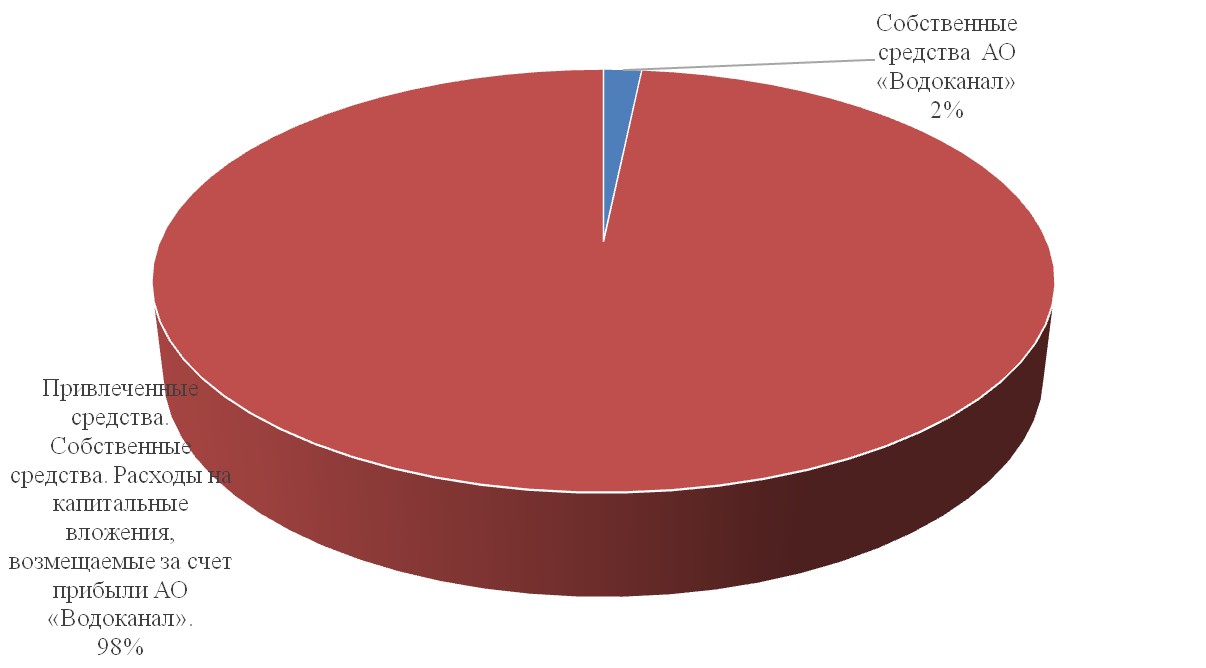 Рисунок 9. Структура источников финансирования в строительство, реконструкцию и модернизацию объектов централизованных систем водоснабжения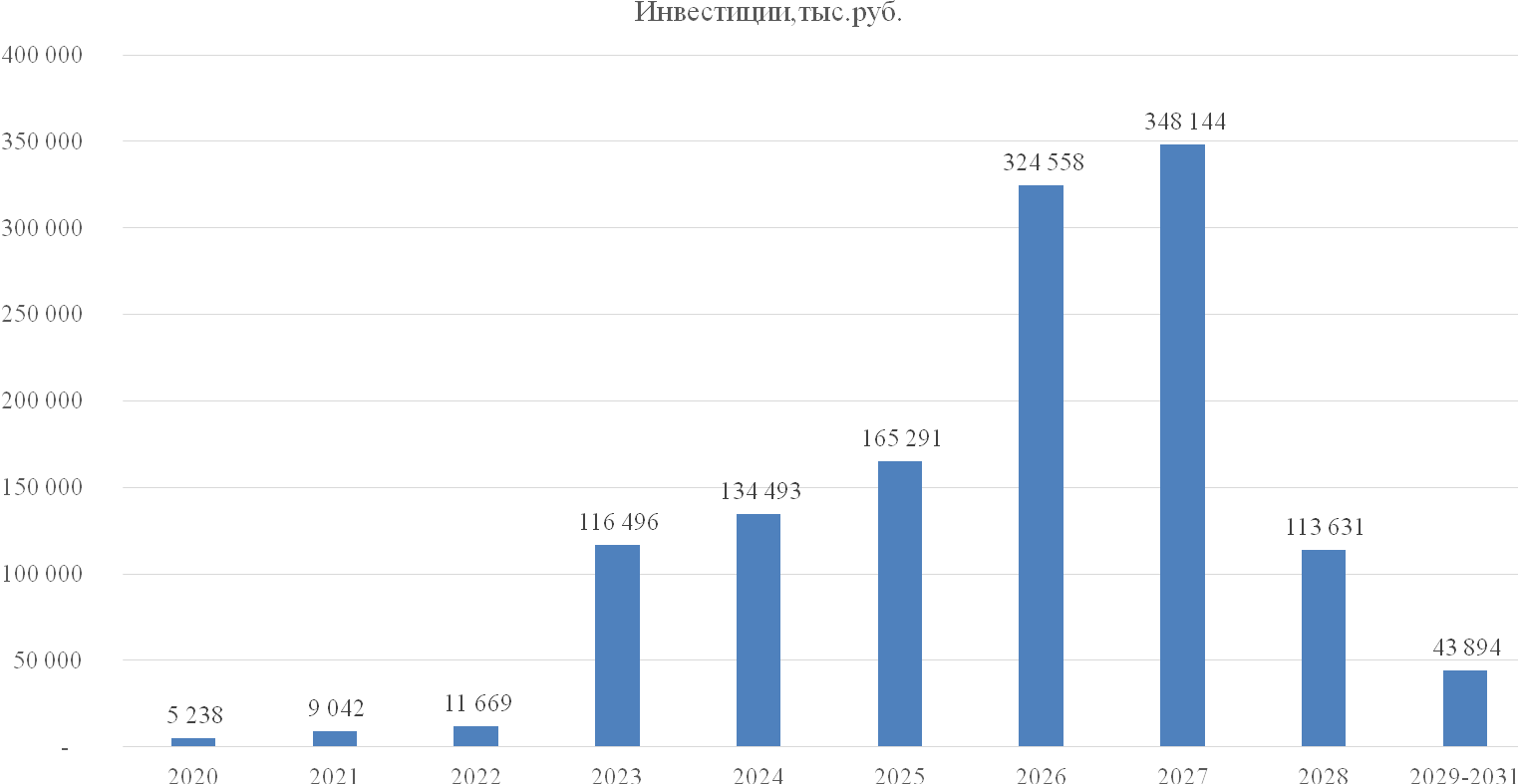 Рисунок 10. Распределение инвестиций, тыс. руб., в строительство, реконструкцию и модернизацию объектов централизованных систем водоснабженияПлановые значения показателей развития централизованных систем водоснабженияВ соответствии с постановлением Правительства РФ от 05.09.2013 №782 «О схемах водоснабжения и водоотведения» (вместе с «Правилами разработки и утверждения схем водоснабжения и водоотведения», «Требованиями к содержанию схем водоснабжения и водоотведения») к показателям надежности, качества и энергетической эффективности объектов централизованных систем горячего водоснабжения и холодного водоснабжения относятся:а) показатели качества воды;б) показатели надежности и бесперебойности водоснабжения;в) показатели эффективности использования ресурсов, в том числе уровень потерь воды (тепловой энергии в составе горячей воды);г) иные показатели, установленные федеральным органом исполнительной власти, осуществляющим функции по выработке государственной политики и нормативно-правовому регулированию в сфере жилищно-коммунального хозяйства.Таблица  – Плановые показатели надежности, качества и энергетической эффективности объектов централизованных систем горячего водоснабжения и холодного водоснабжения города ИшимПеречень выявленных бесхозяйных объектов централизованных систем водоснабжения (в случае их выявления) и перечень организаций уполномоченных на их эксплуатациюСведения об объекте, имеющем признаки бесхозяйного, могут поступать от исполнительных органов государственной власти Российской Федерации, субъектов Российской Федерации, органов местного самоуправления, а также на основании заявлений юридических и физических лиц, а также выявляться обслуживающей организацией, в ходе осуществления технического обследования централизованных сетей. Эксплуатация выявленных бесхозяйных объектов централизованных систем холодного водоснабжения и (или) водоотведения, в том числе водопроводных и канализационных сетей, путем эксплуатации которых обеспечиваются водоснабжение и (или) водоотведение осуществляется в порядке, установленном Федеральным законом от 07.12.2011 г. № 416-ФЗ «О водоснабжении и водоотведении».Постановка бесхозяйного недвижимого имущества на учет в органе, осуществляющем государственную регистрацию прав на недвижимое имущество и сделок с ним, признание в судебном порядке права муниципальной собственности на указанные объекты осуществляется структурным подразделением администрации городского округа, осуществляющим полномочия администрации городского округа по владению, пользованию и распоряжению объектами муниципальной собственности городского округа.В городском округе Ишим выявлены бесхозяйные участки сетей водоснабжения, перечень которых представлен в Таблице.Таблица 47. Перечень бесхозяйных участков сетей водоснабжения (Поставленные на кадастровый учет и на учет в качестве бесхозяйных объектов)Планируемые к постановке на кадастровый учет и на учет в качестве бесхозяйных объектов в 2020 году участки сетей водоснабжения представлены в таблице.Таблица 48. Планируемые к постановке на кадастровый учет и на учет в качестве бесхозяйных объектов в 2020 участки сетей водоснабженияГЛАВА II: СХЕМА ВОДООТВЕДЕНИЯСуществующее положение в сфере водоотведения муниципального образованияОписание структуры системы сбора, очистки и отведения сточных вод на территории муниципального образования и деление его территории на эксплуатационные зоныСистема водоотведения в городском округе Ишим – раздельная. Хозяйственно-бытовые и производственные сточные воды от жилого массива и предприятий г. Ишима и Ишимского района перекачиваются 29 канализационными насосными станциями, производительностью 16800 м³/сут, на очистные сооружения, производительностью 20800 м³/сут., по канализационным сетям протяженностью 95,1 км. Кроме этих КНС, сточные воды от жилого массива и бюджетных учреждений перекачиваются с помощью мини-КНС в количестве 7 штук.Сточные воды и жидкие бытовые отходы на КОС подвергаются сложному и многоступенчатому процессу полной биологической очистки. Очищенные сточные воды сбрасываются в реку Ишим на 485 км от устья.Производительность существующей системы канализации по пропускной способности коллекторов и насосных станций – 16000 м³/сут.10 КНС являются собственностью АО «Водоканал», остальные арендуются у ГУП ТО «ПКХС», Департамента имущественных отношений и земельных ресурсов администрации города Ишима, Отдела имущественных и земельных отношений администрации Ишимского муниципального района, МКУ «УЖКХ города Ишима» (см. Таблицу49). Часть сетей водоотведения так же арендуется у вышеуказанных организаций. КОС являются собственностью АО «Водоканал».В городском округе Ишим оказание услуг в сфере водоотведения, и эксплуатацию всех объектов и сетей водоотведения осуществляет АО «Водоканал». Таким образом, централизованное водоотведение городе Ишим можно отнести к одной эксплуатационной зоне – зоне эксплуатационной ответственности АО «Водоканал». Общее количество потребителей АО «Водоканал» на 01.01.2020 года по услуге водоотведение составляет: 38,5 тыс. человек по сетевому водоотведению, и 13,7 тыс. человек с вывозной канализацией, в том числе обслуживаемых АО «Водоканал» - 49 человек, у остального населения вывозят прочие потребители услуги по очистке сточных вод; бюджетные организации – 90 потребителей; прочие организации – 445 потребителей.Описание результатов технического обследования централизованной системы водоотведения, включая описание существующих канализационных очистных сооружений, в том числе оценку соответствия применяемой технологической схемы очистки сточных вод требованиям обеспечения нормативов качества очистки сточных вод, определение существующего дефицита (резерва) мощностей сооружений и описание локальных очистных сооружений, создаваемых абонентамиКанализационные очистные сооружения расположены в юго-восточной части города Ишим по адресу: ул. Заводская 62, введены в эксплуатацию в 1975 году. Проектная производительность КОС – 20800м³/сут. Пропускная способность – 12000 м³/сут. Состояние сооружений – рабочее, износ сооружений составляет 60,3%. Сброс сточных вод осуществляется на основании документов:- нормативы допустимых сбросов веществ и микроорганизмов в водные объекты, утвержденные приказом Федерального агенства водных ресурсов (Росводресурсы) Нижне-Обского бассейнового управления № 108- НДС  от 02.11.2018 г;-  решение о предоставлении водного объекта в пользование № 72-14.01.03.002-Р- РСВХ-С-2018-02378/00 от 13. 12.2018;- разрешение на сброс веществ (за исключением радиоактивных веществ ) и микроорганизмов в водные объекты № 4, выданного на основании приказа Управления Росприроднадзора по Тюменской области от 04.02.2019 гМаксимально-разрешенный объем стоков, установленный нормативами допустимых сбросов веществ и микроорганизмов в водные объекты -  867 м³/ч.  В соответствии с решение о предоставлении водного объекта в пользование № 72-14.01.03.002-Р- РСВХ-С-2018-02378/00 от 13. 12.2018 объем сброса сточных вод составляет: 508,0319 м³/ч; 12192,7656 м³/сут; 4450,36 м³/год.Очистка и сброс сточных вод осуществляется с использованием следующих водоотводящих сооружений:	головная насосная станция (КНС 4);песколовки FW-MIL90 (2 ед.), производительностью 324 м³/ч, введены в эксплуатацию в 2007 г;первичные радиальные отстойники диаметром 20 метров (3 ед.), объемом 880 м³, введены в эксплуатацию 1975г;цех напорной флотации;аэротенки-вытеснители (4 ед.), объемом 2835 м³, , введены в эксплуатацию 1975г, проходят кап. ремонт;вторичные радиальные отстойники диаметром 18 метров (3 ед.), объемом 948 м³, введены в эксплуатацию 1975г;цех УФО (две установки обеззараживания сточной воды ультрафиолетовым излучением УДВ-144 КД), производительностью 600 м³/ч, , введены в эксплуатацию 2007 г;цех механического обезвоживания осадка;сбросной коллектор с диаметром труб 1000 мм;бетонный лоток для сброса сточных вод.	Сточные воды проходят канализационную механизированную решетку, установленную в КНС-4, для удаления плавающих и крупнодисперсных взвешенных веществ. От КНС-4 сточные воды по трубопроводу подаются непосредственно на песколовки MIL -90. Осветленные от песка сточные воды по самотечному трубопроводу диаметром 500 мм отводятся от песколовок в существующий железобетонный лоток и далее в распределительную камеру первичных отстойников, оснащенных илоскребами способствующими улучшению процессов осветления воды. Осветленная сточная вода после первичных отстойников поступает в аэротенки на биологическую очистку, образовавшийся осадок направляется в цех обезвоживания для дальнейшей обработки.В аэротенках осветленная сточная вода смешивается с активным илом, перемешивается мешалками при прохождении анаэробной зоны, аэрируется при прохождении аэробной зоны аэротенков. Далее иловая смесь из аэротенков по существующим сетям направляется на отстаивание во вторичные отстойники. Вторичные отстойники оснащены илососами, способствующими улучшению процессов осветления воды. Очищенные сточные воды по существующему трубопроводу отводятся на обеззараживание ультрафиолетовыми лучами на установке УДВ-144-КД НПО «ЛИТ» (г. Москва).После обеззараживания очищенные сточные воды по сбросному коллектору Ду 500 мм, протяженностью 175 м и далее по лотку 25 м сбрасываются в р. Ишим на 485 км от устья.Учет объема сточных вод определяется расходомером-счетчиком УРСВ «Взлет-ИР».Активный ил из вторичных отстойников подается насосами на рециркуляцию в «голову» процесса. Избыточный активный ил насосами, установленными в иловой насосной станции, перекачиваются на обезвоживание. Предусматривается механическая обработка осадков на декантере «WEST- FALIA SEPARATOR», (Германия).Сведения по насосному оборудованию КОС представлены в Таблице.Таблица . Технические характеристики насосного оборудования КОСВ период паводка, когда уровень реки Ишим поднимается выше расположения сбросного коллектора, включается в работу КНС-5 (паводковая).Производственный контроль питьевой воды и сбрасываемых стоков ведет аккредитованная производственная лаборатория АО «Водоканал» (аттестат аккредитации № РОСС RU. 0001.512767), здание которой расположено на площадке КОС, по согласованным графикам и метрологическим аттестованным методикам. Лаборатория оснащена всеми необходимыми средствами измерений. Круглосуточно специалисты проводят контрольный отбор :не менее 100 проб водына химический, бактериологический анализ и содержание хлороорганических соединений. В сутки проводится до 942 анализов.Степень очистки до нормативного уровня составляет: по взвешенным веществам – 94,6%, БПК – 92,7%, иону аммония – 98,8%, фосфатам – 67,8%, АПАВ – 82,6%.Состав и анализ сточных вод представлен в таблицах ниже.Таблица -1. Состав и анализ сточных вод за  2019 г.Таблица 50-2. Состав и анализ сточных вод за  2019 г. (продолжение)Для соблюдения нормативов допустимого сброса предусмотрены мероприятия по модернизации КОС, а именно:капитальный ремонт двух турбокомпрессоров с переводом на водяное охлаждение;реконструкция горизонтальных песколовок с круговым движением воды:восстановление напорного коллектора Ду=400 мм от КНС-4 до песколовок;устройство трубопровода Ду=200 мм для транспортировки песка в бункеры;восстановление железобетонных конструкций песколовок с применением гидроизоляционного материала;приобретение и монтаж шиберных затворов в количестве 4 шт.Биологические очистные сооружения канализации АО «Водоканал» эксплуатируются с 1975 г. за эти годы в следствии непрерывного контакта с очищаемой сточной водой, являющейся агрессивной жидкостью, климатических факторов (круглогодичная эксплуатация, в том числе и в условиях отрицательных температур) возникла настоятельная необходимость в восстановлении бетонных конструкций аэротенков с проведением гидроизоляционных работ для восстановления их целостности и герметичности, а так же в замене аэрационной системы аэротенков вследствие износа аэраторов, и необходимости подачи больших объемов воздуха в аэротенки для поддержания оптимальных количеств кислорода в аэрируемой смеси, что как следствие приводит к значительному увеличению затрат на электроэнергию.Описание технологических зон водоотведения, зон централизованного и нецентрализованного водоотведения (территорий, на которых водоотведение осуществляется с использованием централизованных и нецентрализованных систем водоотведения) и перечень централизованных систем водоотведенияВ соответствии с требованиями к содержанию схем водоснабжения и водоотведения «технологическая зона водоотведения» - часть канализационной сети, принадлежащей организации, осуществляющей водоотведение, в пределах которой обеспечиваются прием, транспортировка, очистка и отведение сточных вод или прямой (без очистки) выпуск сточных вод в водный объект.Исходя из этого, можно сделать вывод, что в городском округе Ишим можно выделить одну технологическую зону – зону действия КОС г. Ишим.Описание технической возможности утилизации осадков сточных вод на очистных сооружениях существующей централизованной системы водоотведенияИзбыточный активный ил насосами, установленными в иловой насосной станции, перекачиваются на обезвоживание. Предусматривается механическая обработка осадков. Обеззараживание осадка сточных вод осуществляется выдерживанием на иловых площадках согласно СанПиН 2.1.7.573-96 «Гигиенические требования к использованию сточных вод и их осадков для орошения и удобрения» (выдерживанием на иловых площадках в условиях: I и ll-го климатических районов в течение не менее 3-х лет) и МУ 3.2.1022-01 «Мероприятия по снижению риска заражения возбудителями паразитов». Обезвоженный осадок используется на предприятии АО «Водоканал».Описание состояния и функционирования канализационных коллекторов и сетей, сооружений на них, включая оценку их износа и определение возможности обеспечения отвода и очистки сточных вод на существующих объектах централизованной системы водоотведенияОтвод и транспортировка хозяйственно-бытовых стоков от абонентов осуществляются через систему самотечных и напорных трубопроводов с установленными на них канализационными насосными станциями.В муниципальном образовании общая протяженность сетей хозяйственно-бытовой канализации на 2020 год составляет 95,1км , в том числе 29,7 км числятся на балансе предприятия; 3,55 км принадлежат Ишимскому муниципальному району и 61,86 км бесхозяйных сетей. 15,39 км магистральных сетей водоотведения, в том числе аренда 3,55км; 37,92 км внутриквартальных сетей, и 41,8 км – главный коллектор. Сети водоотведения представлены чугунными, железобетонными, асбестоцементными, стальными и полиэтиленовыми трубопроводами. Сведения о сети водоотведения с разбивкой по материалам и диаметрам и с указанием износа представлены в Таблице.Таблица . Протяженность канализационных сетей АО "Водоканал"Сведения по участкам сети водоотведения представлены в Таблице. Более подробные сведения по сетям водоотведения с указанием гидравлических характеристик по конкретным участкам приведены в графической части настоящей схемы водоотведения.Таблица . Характеристики участков сети водоотведенияКак видно из таблицы, большинство участков сети водоотведения введено в эксплуатацию в 70 и 80-х годах. Факт устаревания сетей оказывает влияние на статистику аварийности в муниципальном образовании. Все участки сети имеют резерв пропускной способности.В период 2016 – 2020 гг. было построено 11,76 км сетей водоотведения. Сведения по построенным сетям водоотведения представлены в таблице.Таблица . Сведения по построенным сетям водоотведения в период 2016 – 2020 гг.Для отвода стоков АО «Водоканал» эксплуатирует канализационные насосные станции (29ед.). Характеристики канализационных насосных станций и перечень установленного насосного оборудования представлены в Таблицах 54-55.Таблица 54. Характеристики канализационных насосных станцийТаблица 55. Характеристики насосного оборудования канализационных насосных станцийОценка безопасности и надежности централизованных систем водоотведения и их управляемостиЦентрализованная система водоотведения представляет собой систему инженерных сооружений, надежная и эффективная работа которых является одной из важнейших составляющих санитарного и экологического состояния городского округа Ишим. Приоритетным направлением развития системы водоотведения городского округа является повышение надежности работы канализационных сетей и насосных станций. Согласно п.4.18 СП 32.13330.2012 «Канализация. Наружные сети и сооружения»: надежность действия системы канализации характеризуется сохранением необходимой расчетной пропускной способности и степени очистки сточных вод при изменении (в определенных пределах) расходов сточных вод и состава загрязняющих веществ, условий сброса их в водные объекты, в условиях перебоев в электроснабжении, возможных аварий на коммуникациях, оборудовании и сооружениях, производства плановых ремонтных работ, ситуаций, связанных с особыми природными условиями (сейсмика, просадочность грунтов, "вечная мерзлота" и др.). К тому же, согласно п. 6.1.2 СП 32.13330.2012, надежность действия безнапорных сетей (коллекторов) канализации определяется коррозионной стойкостью материала труб.Пропускная способностьСогласно поверочному расчету, наполнение (H/D) основных магистральных коллекторов в г. Ишим составляет порядка 0,35. Таким образом, учитывая требования к минимальному уклону 8 мм/м и максимальному заполнению равному 0,7 (п. 5.4.1; 5.5.1 СП 32.13330.1012) можно сделать вывод о том, что резерв пропускной способности магистральных коллекторов составит порядка 66,3%.Под надежностью участка канализационного трубопровода понимается его свойство бесперебойного отвода сточных вод от обслуживаемых объектов в расчетных количествах в соответствии с санитарно-гигиеническими требованиями и соблюдением мер по охране окружающей среды. Вывод: по пропускной способности существующая система водоотведения города Ишима характеризуются высокой степенью надежности. Фактическая пропускная способность может значительно отличаться от расчетной в связи с имеющимися разрушениями стыковых соединений, сужениями, обратными уклонами, разрушениями сводов из-за коррозии, провалами. Проанализировав статисту аварийных отказов на сетях водоотведения АО «Водоканал» можно отметить увеличение количества засоров коллекторов. Трубопроводы системы водоотведения – наиболее функционально значимый элемент системы водоотведения. В то же самое время именно трубопроводы наиболее уязвимы с точки зрения надежности.При оценке надежности водоотводящих сетей к косвенным факторам, влияющим на риск возникновения отказа следует отнести следующие факторы: год прокладки канализационного трубопровода, диаметр трубопровода (толщина стенок),нарушения в стыках трубопроводов, дефекты внутренней поверхности, засоры, препятствия, нарушение герметичности, деформация трубы,глубина заложения труб, состояние грунтов вокруг трубопровода, наличие (отсутствие) подземных вод, интенсивность транспортных потоков. Оценка косвенных факторов и их ранжирование по значимости к приоритетному фактору (аварийности) должно производиться с учетом двух основных условий: минимального ущерба (материального, экологического, социального) в случае аварийной ситуации, например, отказа участка канализационной сети; увеличения срока безаварийной эксплуатации участков сети. В условиях плотной городской застройки наиболее эффективным и экономичным решением является применение бестраншейных методов ремонта и восстановления трубопроводов. Для участков трубопроводов, подлежащих замене или прокладываемых вновь, наиболее эффективным, надежным и современным материалом является полиэтилен, который не подвержен коррозии и выдерживает ударные нагрузки при резком изменении давления в трубопроводе. Бестраншейные методы ремонта и восстановления трубопроводов позволяют вернуть в эксплуатацию потерявшие работоспособность трубопроводы и обеспечить их стабильную пропускную способность на срок 50 лет и более. Резервное электроснабжениеОдним из важнейших элементов системы водоотведения являются канализационные насосные станции. Надежность и безотказность работы канализационных насосных станций зависит от надежного энергоснабжения. Согласно предоставленным сведениям, АВР (автоматический ввод резерва) имеется только на КНС по ул. Казанская 18. Сведения по присвоенным категориям надежности КНС не предоставлены. КНС первой категории надежности действия (согласно СП 32.13330.2012), которая не допускает перерыва или снижения подачи сточных вод, должны быть оборудованы резервными источниками электроэнергии.Степень очистки сточных водЧасть проб, очищенных на КОС сточных вод, не соответствует установленным нормам ПТК. В связи с этим по степени очистки сточных вод систему можно охарактеризовать, как неудовлетворительную.Оценка воздействия сбросов сточных вод через централизованную систему водоотведения на окружающую средуСостав и анализ сточных вод представлен в таблицах ниже.Таблица 56. Состав и анализ сточных и природных вод за 2019 г.Согласно Экспертному заключению по результатам экспертного сопровождения в рамках обеспечения федерального государственного экологического надзора от 10.07.2019 № 31-Э выполненному филиалом ФГБУ «ЦЛАТИ по УФО» по Тюменской области по сведениям, представленным АО «Водоканал», которые получены в результате учета качества сточных вод и (или) дренажных вод (отчетные данные), зафиксированы превышения нормативов допустимых сбросов (далее - НДС) в р.Ишим на 485 км от устья в 2018 году, в том числе:-	в I квартале 2018 года по фосфору (по Р) - в 2,73 раза; по БПКПОл - в 1,21 раза; по сульфатам - в 1,09 раза;-	в апреле 2018 года по фосфору (по Р) - в 2,15 раза; по БПКп0Л - в 1,75 раза; по сульфатам - в 1,25 раза; железу общему - в 1,21 раза, никелю - в 1,17 раза, нефтепродуктам - в 1,04 раза;-	в мае 2018 года по фосфору (по Р) - в 2,23 раза; по БПКпол - в 1,92 раза; по сульфатам - в 1,12 раза; никелю - в 1,37 раза;-	в июне 2018 года по фосфору (по Р) - в 1,57 раза; по БГЖП0Л - в 1,83 раза;-	во II квартале 2018 года: по фосфору (по Р) - в 1,98 раза; по БПКпол - в 1,84 раза; по сульфатам - в 1,11 раза; никелю - в 1,17 раза;-	в июле 2018 года по по БПКпол - в 2,22 раза;-	в августе 2018 года по БПКпол - в 1,92 раза; по нитрат ионам - в 1,01 раза;-	в сентябре 2018 года по БПКпол - в 1,86 раза; по нитрат ионам – в 1.5 раза;-	в III квартале 2018 года по БПКпол - в 2,0 раза; по нитрат ионам - в,02 раза;-	в октябре 2018 года по БПКпол - в 2,05 раза; по железу общему – в 1.7	раза;-	в ноябре 2018 года по БПКПОл - в 2,34 раза; по сульфатам - в 1,12 раза; никелю - в 1,67 раза;-	в декабре 2018 года по БПКпол - в 1,82 раза; по фосфору (по Р) - в 1,4 раза; железу общему - в 2,83 раза;-	в IV квартале 2018 года по БПКпол - в 2,07 раза; по железу общему - в 1,62 раза; никелю - в 1,2 раза;-	в январе 2019 года по фосфору (по Р) - в 6,93 раза; по БПК5 - в 5,98 раза; по нитрит ионам - в 4,6 раза, по железу общему - в 4,94 раза; АПАВ - в 1,67 раза, взвешенным веществам - в 1,2 раза, фенолу - в 2,0 раза, цинку – в 3.0 раза, аммоний-иону - в 6,02 раза;-	в феврале 2019 года по фосфору (по Р) - в 3,48 раза; по БПК5 - в 5,76 раза; по нитрит ионам - в 2,88 раза, по железу общему - в 3,15 раза; АПАВ - в 2,43 раза, сульфатам - в 1,11 раза; цинку - в 2,2 раза, ХПК - в 1,89 раза; аммоний-иону - в 8,15 раза;-	в марте 2019 года по фосфору (по Р) - в 68,95 раза; по БПК5 - в 10,36 раза; по нитрит ионам - в 3,75 раза, по железу общему - в 5,9 раза; АПАВ – в 5. раз, ХПК - в 2,35 раза; взвешенным веществам - в 2,13 раза, фенолу – в 1.8 раза, нефтепродуктам — в 1,2 раза; сульфатам — в 1,13 раза; хлоридам - в 1,12 раза; цинку — в 2,2 раза, аммоний-иону — в 18,83 раза;-	в I квартале 2019 года по фосфору (по Р) - в 26,45 раза; по БПК5 – в 8.5 раза; по нитрит ионам - в 3,74 раза, по железу общему - в 4,66 раза; АПАВ - в 3,03 раза, ХПК - в 2,12 раза; взвешенным веществам - в 1,44 раза, фенолу - в 2,0 раза, нефтепродуктам - в 1,2 раза; сульфатам - в 1,08 раза; хлоридам - в 1,12 раза; цинку - в 2,5 раза, аммоний-иону - в 11,0 раз.На выпуске сточных вод после очистки на КОС в р.Ишим на 485 км от устья (точка Т5) прослеживается превышение средних значений (Сер) установленных нормативов допустимых сбросов по:-	ХПК - в 3,0 раза-	взвешенным веществам - в 2,8 раза,-	железу общему - в 2,6 раза;-	фенолу - в 1,9 раза;-	аммоний иону - в 1,21 раза;-	никелю - в 1,15 раза.Согласно представленным протоколам лабораторных исследований, проведенных филиалом ФГБУ «ЦЛАТИ по УФО» по Тюменской области в контрольном створе (точка Т4) по сравнению с фоновым створом (точка Т3) прослеживается увеличение среднего значения по БПК5 с 0,65 мг/дм³ до 0,97 мг/дм³. Влияние по БПК5 прослеживается в пробах каждого отбора.По результатам исследования проб, отобранных в ходе:-	первого отбора, в контрольном створе установлено увеличение концентраций фенола (с 0,0011 мг/дм³ до 0,0017 мг/дм³);-	второго	отбора – установлено увеличение	концентрацийнефтепродуктов (с 0,01 мг/дм³ до 0,012 мг/дм³); никеля (с 0,003 мг/дм³ до 0,0034 мг/дм³); фосфора фосфатов (с 0,053 мг/дм³ до 0,008 мг/дм³);-	третьего отбора – установлено увеличение концентраций нефтепродуктов (с 0,007 мг/дм³ до 0,008 мг/дм³); хлорид-ионов (с 83,6 мг/дм³ до 87,2 мг/дм³); сульфат ионов (с 60,6 мг/дм³ до 65,8 мг/дм³); фосфора фосфатов (с 0,057 мг/дм³ до 0,058 мг/дм³); ХПК (с 35,3 мг/дм³ до 40,2 мг/дм³).Согласно Экспертному заключению по результатам экспертного сопровождения в рамках обеспечения федерального государственного экологического надзора от 10.07.2019 № 31-Э выполненному филиалом ФГБУ «ЦЛАТИ по УФО» по Тюменской области степень очистки сточных вод на очистных сооружениях:- в 2018 году не соответствует по содержанию взвешенных веществ в 8-ми случаях, по БПК - в 4 случаях, аммоний иону - в 10 случаях (согласно пп.8 п.2 Решения о предоставлении водного объекта в пользование от 31.03.2014 №72-14.01.03.002-Р-РСВХ-С-2014-00609/00, сроком водопользо-вания по 31.12.2018 года;-	в 1 квартале 2019 года по содержанию взвешенных веществ в 3-х случаях, аммоний иону — в 2 случаях (согласно пп.8 п.2 Решения о предоставлении водного объекта в пользование от 13.12.2018 №72- 14.01.03.002-Р-РСВХ-С-2018-02378/00, сроком водопользования с 01 января 2019 года по 02 ноября 2023 года);-	в июне 2019 года (на момент проверки) - по содержанию взвешенных веществ (согласно пп.8 п.2 Решения о предоставлении водного объекта в пользование от 13.12.2018	№72-14.01.03.002-Р-РСВХ-С-2018-02378/00, сроком водопользования с 01 января 2019 года по 02 ноября 2023 года). АО «Водоканал» не выполнено условие использования водного объекта - р. Ишим по:-	пп.8, 10, 13, 18 п.2.3 Решения о предоставлении водного объекта в пользование от 31.03.2014	№72-14.01.03.002-Р-РСВХ-С-2014-00609/00, сроком водопользования по 31.12.2018 года;-	пп.8, 12, 18 п.2.3 Решения о предоставлении водного объекта в пользование от 13.12.2018	№72-14.01.03.002-Р-РСВХ-С-2018-02378/00, сроком водопользования с 01 января 2019 года по 02 ноября 2023 года.Описание территорий муниципального образования, неохваченных централизованной системой водоотведенияИз неканализованных территорий можно выделить северо-западную часть городского округа, а именно: ул. Центральная, Солнечная, Буденного, Тимирязева, Докучаева. Жители данной территории используют септики и выгребные ямы. Стоки вывозятся ассенизаторским автотранспортом на КОС.Описание существующих технических и технологических проблем системы водоотведения муниципального образованияВ системе водоотведения городского округа Ишим существуют следующие проблемы:периодическое превышение ПДК загрязняющих веществ в сточных водах, поступающих на канализационные очистные сооружения от Абонентов без предварительной очистки и сбрасываемых в водный объект – р. Ишим на 485 км от устья.неудовлетворительное состояние бетонных конструкций КОС. Требуется проведение мероприятий по герметизации для недопущения фильтрации сточных вод в грунт с угрозой заражения грунтовых вод загрязняющими веществами и патогенными микроорганизмами;ветхость сетей водоотведения. Старение сетей водоотведения приводит к увеличению числа аварий на участках. Необходима разработка мероприятий по перекладке участков, проложенных в 70 и 80-х годах, на расчетный срок настоящей схемы;ненормативное состояние колодцев, большая заиленность и зажиренность коллекторов, что приводит к снижению пропускной способности;наличие устаревшего насосного оборудования на КНС. Большая часть насосного оборудования введена в эксплуатацию в 80-х годах. Необходима замена насосного оборудования КНС на более эффективное;наличие твердого осадка с приемных отделений КНС для исключения их попадания в транспортирующую сеть;высокая энергоемкость существующих приборов наружного и внутреннего электроосвещения КОС.16 июля 2019 года Федеральная служба по надзору в сфере природопользования Управление Федеральной службы по надзору в сфере природопользования (Росприроднадзора) по Тюменской области выдало акт проверки№ 43АОЗ/12В, согласно которому:АО «Водоканал» не выполнено условие использования водного объекта - р. Ишим по:-	пп.8, 10, 13, 18 п.2.3 Решения о предоставлении водного объекта в пользование от 31.03.2014 №72-14.01.03.002-Р- РСВХ-С-2014-00609/00, сроком водопользования по 31.12.2018 года;-	пп.8, 12, 18 п.2.3 Решения о предоставлении водного объекта в пользование от 13.12.2018 №72-14.01.03.002-Р- РСВХ-С-2018-02378/00, сроком водопользования с 01 января 2019 года по 02 ноября 2023 года.АО «Водоканал» не учтена плата за сброс загрязняющего вещества (БПКполн) в составе очищенных хозяйственно-бытовых и производственных сточных вод в водный объект - р. Ишим за 2018 год, плата за сброс загрязняющих веществ (фенолу,	железу общему, сульфатам, АПАВ) произведена по искаженным показателям.-	АО	«Водоканал» при предоставлении Декларации за 2018 год допущено искажение экологической информации в части расчета платы за выбросы вредных (загрязняющих) веществ в атмосферный воздух.Сведения об отнесении централизованной системы водоотведения (канализации) к централизованным системам водоотведения поселений или городских округов, включающие перечень и описание централизованных систем водоотведения (канализации), отнесенных к централизованным системам водоотведения поселений или городских округов, а также информацию об очистных сооружениях (при их наличии), на которые поступают сточные воды, отводимые через указанные централизованные системы водоотведения (канализации), о мощности очистных сооружений и применяемых на них технологиях очистки сточных вод, среднегодовом объеме принимаемых сточных вод.Отнесение к централизованным системам водоотведения поселений или городских округов (ЦСВПГО) осуществляется в отношении централизованной системы водоотведения в целом.ЦСВ относится к ЦСВПГО при условии внесения в схему водоснабжения и водоотведения сведений об отнесении ЦСВ, соответствующей критериям, установленным Правилами отнесения централизованных систем водоотведения (канализации) к централизованным системам водоотведения поселений или городских округов, утверждёнными постановлением Правительства Российской Федерации от 31.05.2019 года № 691 «Об утверждении Правил отнесения централизованных систем водоотведения (канализации) к централизованным системам водоотведения поселений или городских округов и о внесении изменений в постановление Правительства Российской Федерации от 5 сентября 2013 г. N 782», к ЦСВПГО (с даты внесения таких сведений).При отсутствии утвержденной схемы водоснабжения и водоотведения ЦСВ не может быть отнесена к ЦСВПГО.ЦСВ относится к ЦСВПГО в случае, если среднегодовая за 3 календарных года, предшествующих календарному году, в котором утверждается схема водоснабжения и водоотведения или в нее вносятся сведения об отнесении ЦСВ к ЦСВПГО, доля сточных вод, принимаемых в технологическую зону водоотведения от:а) ТСЖ, ЖСК, жилищных и иных специализированных потребительских кооперативов, управляющих организаций, осуществляющих деятельность по управлению многоквартирными домами, собственников и (или) пользователей жилых помещений в многоквартирных домах или жилых домов;б) гостиниц, иных объектов, связанных с проживанием граждан;в) объектов отдыха, спорта, здравоохранения, культуры, торговли, общественного питания, социального и коммунально-бытового назначения, дошкольного, начального общего, среднего общего, среднего профессионального и высшего образования, административных, научно-исследовательских учреждений, культовых зданий, объектов делового, финансового, административного, религиозного назначения, иных объектов, связанных с обеспечением жизнедеятельности граждан;г) складских объектов, стоянок автомобильного транспорта, гаражей;д) территорий, предназначенных для ведения садоводства и дачного хозяйства, а также поверхностных сточных вод (для централизованных общесплавных и централизованных комбинированных систем водоотведения) составляет более 50% от общего объема сточных вод, принимаемых в данную ЦСВ.При этом организация, осуществляющая эксплуатацию объектов данной ЦСВ, должна осуществлять соответствующий вид экономической деятельности по сбору и обработке сточных вод.В случае, если фактическое значение доли сточных вод от объектов абонентов, указанных в пункте 6 Правил, а также поверхностных сточных вод меньше значения доли сточных вод, являющейся критерием отнесения к ЦСВПГО, фактическое значение доли сточных вод, принимаемых от объектов, указанных в пункте 6 Правил, а также поверхностных сточных вод может быть увеличено (но не более чем на 50% от первоначального фактического значения доли) на объем сточных вод, принимаемых от объектов, не относящихся к объектам, указанным в пункте 6 Правил, при условии соответствия состава таких сточных вод следующим требованиям:Нефтепродукты - не более 3 мг/дм³;Фенолы (сумма) - не более 0,05 мг/ дм³;Железо - не более 3 мг/ дм³;Медь - не более 0,1 мг/ дм³;Алюминий - не более 1 мг/ дм³;Цинк - не более 0,5 мг/ дм³;Хром (шестивалентный) - не более 0,01 мг/ дм³;Никель - не более 0,1 мг/ дм³;Кадмий - не более 0,005 мг/ дм³;Свинец - не более 0,01 мг/ дм³;Мышьяк - не более 0,01 мг/ дм³;Ртуть - не более 0,0001 мг/ дм³;ХПК (бихроматная окисляемость) - не более 400 мг/дм³.В случае, если отведение сточных вод через ЦСВ осуществлялось менее, чем в течение 3 календарных лет, предшествующих календарному году, в котором утверждается схема водоснабжения и водоотведения или в нее вносятся соответствующие сведения, то определение доли сточных вод, являющейся критерием отнесения ЦСВ к ЦСВПГО, осуществляется за период, в течение которого осуществлялось фактическое отведение сточных вод через данную ЦСВ.К ЦСВПГО также относятся централизованные ливневые системы водоотведения, предназначенные для водоотведения поверхностных сточных вод с территории поселений или городских округов.Для целей отнесения централизованной ливневой системы водоотведения, предназначенной для отведения поверхностных сточных вод с территории поселения или городского округа, к ЦСВПГО организация ВКХ представляет в орган, уполномоченный на утверждение схемы водоснабжения и водоотведения, копии одного или нескольких имеющихся у такой организации документов, подтверждающих, что централизованная система водоотведения является централизованной ливневой системой водоотведения, предназначенной для отведения поверхностных сточных вод с территории поселения или городского округа, из числа документов, перечень которых устанавливается Минстроем России.Система централизованного водоотведения (ЦСВ) города Ишима удовлетворяет критериям отнесения её к централизованным системам водоотведения поселений или городских округов (ЦСВПГО).В соответствии с положениями Постановления Правительства РФ № 691 от 31.05.2019 г «Об утверждении Правил отнесения централизованных систем водоотведения (канализации) к централизованным системам водоотведения поселений или городских округов» АО «Водоканал» отнесено к централизованной системе водоотведения поселений или городских округов.Балансы сточных вод в системе водоотведенияБаланс поступления сточных вод в централизованную систему водоотведения и отведения стоков по технологическим зонам водоотведенияБаланс поступления сточных вод в централизованную систему водоотведения представлен в Таблице.Таблица . Баланс водоотведения АО "Водоканал"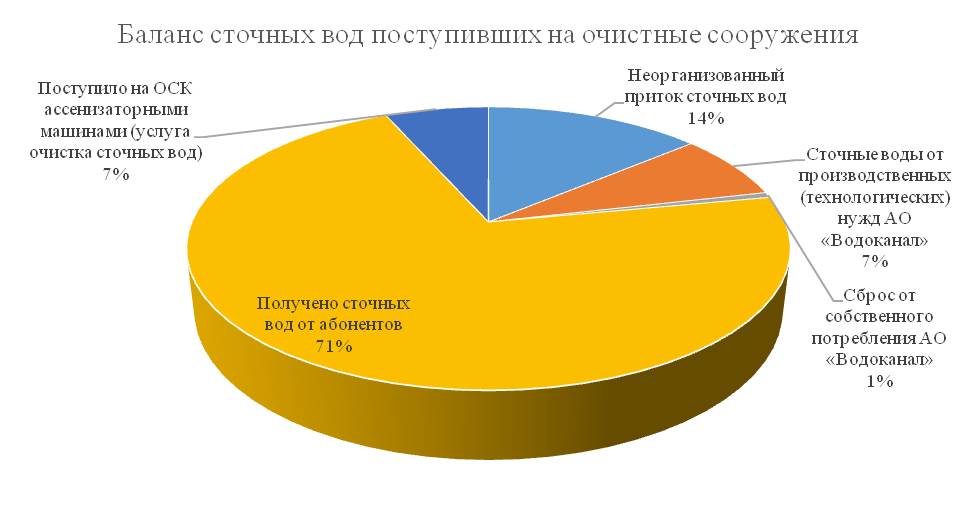 Оценка фактического притока неорганизованного стока (сточных вод, поступающих по поверхности рельефа местности) по технологическим зонам водоотведенияНеорганизованный сток – дождевые, талые и инфильтрационные воды, поступающие в системы коммунальной канализации через неплотности в элементах канализационной сети и сооружений.Сточные воды, образующиеся в результате деятельности населения и предприятий с рассматриваемой территории, организовано отводятся через централизованные системы водоотведения. Фактический объем притока неорганизованного стока за 2019 год составил 405 тыс.м³, что составляет порядка 13% от общего объема очищенных сточных вод.Расчетная величина дополнительного притока, л/с, определяется на основе специальных изысканий или данных эксплуатации аналогичных объектов, а при их отсутствии согласно п. 5.1.10 СП 32.13330.2012 – по формуле.,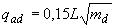 где L - общая длина самотечных трубопроводов до рассчитываемого сооружения (створа трубопровода), км;md - величина максимального суточного количества осадков, мм (для городского округа Ишим согласно СП 131.13330.2012 принята равной70 мм)Таким образом, расчетная величина фактического притока неорганизованного стока по технологическим зонам водоотведения составляет 106 л/с.2.3 Сведения об оснащенности зданий, строений, сооружений приборами учета принимаемых сточных вод и их применении при осуществлении коммерческих расчетовВ настоящее время коммерческий учет принимаемых сточных вод осуществляется в соответствии с действующим законодательством, т.е. количество принятых сточных вод принимается равным количеству потребленной воды. Доля объемов, рассчитанная данным способом, составляет 100 %.Дальнейшее развитие коммерческого учета сточных вод осуществляется в соответствии с федеральным законом «О водоснабжении и водоотведении» № 416 от 07.12.2011г.Учет объема сточных вод, сбрасываемых в р.Ишим, определяется расходомером-счетчиком УРСВ «Взлет-ИР».2.4 Результаты ретроспективного анализа за последние 10 лет балансов поступления сточных вод в централизованную систему водоотведения по технологическим зонам водоотведения и по муниципальному образованию с выделением зон дефицитов и резервов производственных мощностейРетроспективный баланс водоотведения АО «Водоканал» представлен в Таблице.Таблица . Ретроспективный баланс водоотведенияИз таблицы видно начало роста с 2012 года объема сточных вод от производственных нужд АО «Водоканал». Это обусловлено началом сброса во втором полугодии 2012 года промывных вод цехом ОСВ-1, а в 2013 году дополнительно начался сброс и с ВОС Бокаревского водозабора. Также наблюдается снижение объемов неорганизованного стока, поступающего на КОС, что обусловлено плановой заменой сетей водоотведения. Объем сточных вод, принятый от населения остается на прежнем уровне, что связано с постоянностью численности населения, однако количество принятых стоков децентрализовано снижается в связи с развитием системы и обустройством канализационных выпусков.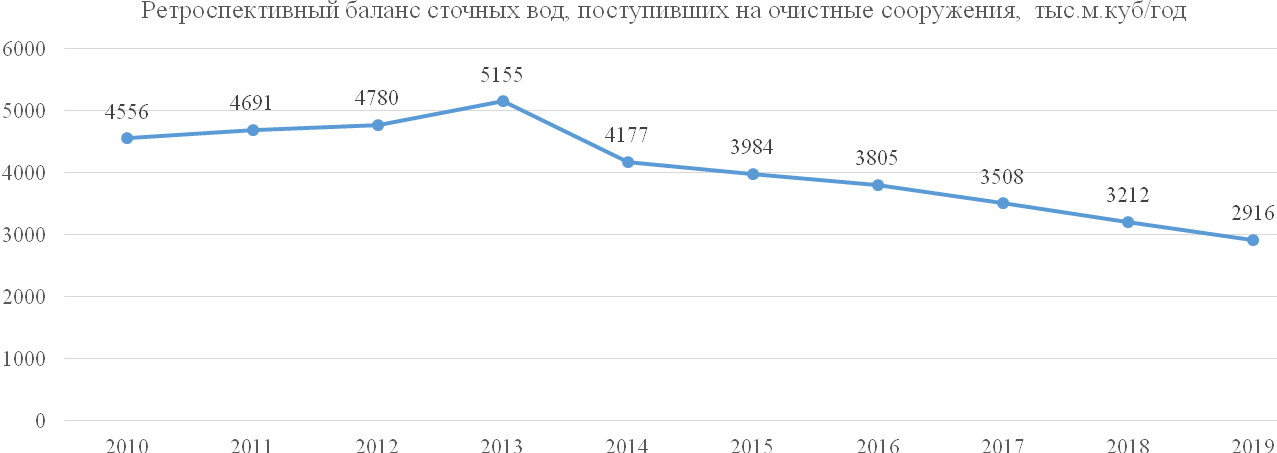 Рисунок 13. Ретроспективный баланс сточных вод, поступивших на очистные сооружения, тыс.м.куб/год2.5 Прогнозные балансы поступления сточных вод в централизованную систему водоотведения и отведения стоков по технологическим зонам водоотведения на срок не менее 10 лет с учетом различных сценариев развития муниципального образованияПрогнозный баланс водоотведения АО «Водоканал» представлен в Таблице.Таблица . Прогнозный баланс водоотведения АО "Водоканал" – ГодовойТаблица 57. Прогнозный баланс водоотведения АО "Водоканал" – Максимальный суточныйКак видно из таблицы, на расчетный срок ожидается снижение общего количества принимаемых стоков. Это связано с планируемым снижением объема неучтенных стоков с связи с планируемой реконструкцией сетей водоотведения. Рост количества сточных вод, принимаемых от населения, обусловлен планируемым увеличением численности населения.Прогноз объема сточных вод3.1 Сведения о фактическом и ожидаемом поступлении сточных вод в централизованную систему водоотведенияФактическое поступление сточных вод в 2019 году в централизованную систему водоотведения муниципального образования составило 2 9158 тыс. м³, максимальное поступление в сутки 9,586 тыс.м³. К 2031 году ожидаемое поступление сточных вод составит 2720 тыс. м³, максимальное поступление в сутки 8,942 тыс.м³.3.2 Описание структуры централизованной системы водоотведения (эксплуатационные и технологические зоны)На расчетный срок настоящей схемы ожидается, что структура централизованной системы водоотведения городского округа Ишим по-прежнему будет представлена одной технологической зоной – зоной действия КОС, и одной эксплуатационной зоной – зоной эксплуатационной ответственности АО «Водоканал».3.3 Расчет требуемой мощности очистных сооружений исходя из данных о расчетном расходе сточных вод, дефицита (резерва) мощностей по технологическим зонам сооружений водоотведения с разбивкой по годамВ Таблицепредставлен расчет требуемой мощности очистных сооружений исходя из прогнозных объемов поступления стоков на очистные сооружения.Таблица 58. Расчет требуемой мощности очистных сооруженийКак видно из таблицы, резерв производительности КОС ограничивается производительностью песколовок, которые в состоянии переработать перспективный объем стоков, однако, резерв производительности практически отсутствует. В связи с этим, а также в соответствии с требованиями п.9.2.2 СП 32.13330.2012 необходимо предусматривать резервирование механического оборудования для обработки песка путем установки одной дополнительной линии с увеличением установленной производительности песколовок до 23,3 тыс.м³/сут.3.4 Результаты анализа гидравлических режимов и режимов работы элементов централизованной системы водоотведенияСведения по пропускной способности участков сети водоотведения представлены в Разделе 1.5, согласно данным, все участки обладают достаточным резервом пропускной способности. Система водоотведения городского округа в целом обеспечивает прием стоков от населения и предприятий. В то же время, фактически состояние может отличаться от расчетного в связи с большая заиленностью и зажиренностью коллекторов, что приводит к снижению пропускной способности.3.5 Анализ резервов производственных мощностей очистных сооружений системы водоотведения и возможности расширения зоны их действияТребуемый резерв производительности КОС определен в п. 3.3 настоящей схемы. Перспективные очистные сооружения канализации обладают достаточным резервом для расширения зоны их действия.Предложения по строительству, реконструкции и модернизации (техническому перевооружению) объектов централизованной системы водоотведенияОсновные направления, принципы, задачи и плановые значения показателей развития централизованной системы водоотведенияПринципами развития централизованной системы водоотведения городского округа Ишим являются:постоянное улучшение качества предоставления услуг водоотведения потребителям (абонентам);улучшение качества очистки сточных вод на КОС, обеспечение соответствия состава сброса действующим нормативам;удовлетворение потребности в обеспечении услугой централизованного водоотведения новых объектов капитального строительства;развитие централизованного водоотведения, снижение количества стоков, принятых децентрализованным способом;постоянное совершенствование системы водоотведения путем планирования, реализации, проверки и корректировки технических решений и мероприятий.Основными задачами, решаемыми в схеме водоотведения, являются:обновление и строительство канализационной сети с целью повышения надежности и снижения количества отказов системы;исполнение мероприятий по развитию и реконструкции системы водоотведения в соответствии с действующими производственной, инвестиционной и программой энергосбережения АО «Водоканал»;повышение энергетической эффективности системы водоотведения;строительство сетей и сооружений для отведения сточных вод с отдельных территорий, не имеющих централизованного водоотведения с целью обеспечения доступности услуг водоотведения для всех жителей поселения;реконструкция канализационных очистных сооружений;обеспечение доступа к услугам водоотведения новых потребителей.В соответствии с постановлением Правительства РФ от 05.09.2013 №782 «О схемах водоснабжения и водоотведения» (вместе с «Правилами разработки и утверждения схем водоснабжения и водоотведения», «Требованиями к содержанию схем водоснабжения и водоотведения») к показателям надежности, качества и энергетической эффективности объектов централизованных систем водоотведения относятся:а) показатели надежности и бесперебойности водоотведения;б) показатели очистки сточных вод;в) показатели эффективности использования ресурсов при транспортировке сточных вод;г) иные показатели, установленные федеральным органом исполнительной власти, осуществляющим функции по выработке государственной политики и нормативно-правовому регулированию в сфере жилищно-коммунального хозяйства.Таблица 59. Плановые показателям надежности, качества и энергетической эффективности объектов централизованных систем водоотведенияПеречень основных мероприятий по реализации схем водоотведения с разбивкой по годамВ соответствии с выбранным направлением развития, существующими проблемами в системах водоотведения городского округа Ишим и действующими инвестиционной и производственной программой АО «Водоканал», настоящей схемой предусматриваются следующие мероприятия:Таблица 60. Перечень основных мероприятий по реализации схем водоотведения с разбивкой по годамТехнические обоснования основных мероприятий по реализации схем водоотведенияТехнические обоснования основных мероприятий по реализации схем водоотведения представлены в Таблице.Таблица 61. Технические обоснования основных мероприятий по реализации схем водоотведенияСведения о вновь строящихся, реконструируемых и предлагаемых к выводу из эксплуатации объектах централизованной системы водоотведенияРеконструкция горизонтальных песколовокРеконструкция предусматривает: восстановление напорного коллектора Ду=400 мм от КНС-4 до песколовок;устройство трубопровода Ду=200 мм для транспортировки песка в бункеры;восстановление железобетонных конструкций песколовок с применением гидроизоляционного материала;приобретение и монтаж шиберных затворов;доведение установленной производительности до 23376 м³/сут путем строительства дополнительной линии.Реконструкция аэротенковРеконструкция предусматривает:замена полиэтиленового аэратора диаметром 110мм-546 мгидроизоляционные работы-567м2Плановые промывки участков водоотведенияПлановые промывки участков водоотведения предусматриваются: квартал ул. Суворова, М.Садовая, Слесарная, Свердлова; квартал ул.Деповская, Ударная, Большая; квартал ул.Пономарева, М.Садовая, Фрунзе; квартал ул.Сургутская, Курганская, 40 лет Победы, Казанская.Реконструкция ветхих участков канализационных сетейВ городском округе общая протяженность сетей хозяйственно-бытовой канализации на 2020 год составляет 95,1 км, из них порядка 35 км возрастом более 40 лет. На расчетный срок схемы предусматривается реконструкция сетей водоотведения, проложенных до 1980 года. В Таблицепредставлены сведения по перекладываемым участкам сети водоотведения.Таблица 62. Перечень участков сети, подлежащих реконструкцииСтроительство новых участков канализационных сетейТакже данной схемой на расчетный срок планируется прокладка новых участков сетей для подключения перспективных объектов капитального строительства. Предлагается использование полиэтиленовых гофрированных труб. Перечень новых участков сетей представлен в Таблице.Таблица . Перечень участков сети водоотведения, предлагаемых к строительствуСведения о развитии систем диспетчеризации, телемеханизации и об автоматизированных системах управления режимами водоотведения на объектах организаций, осуществляющих водоотведениеРеконструкция КОС и КНС г. Ишимапредусматривает внедрение АСУ ТП и системы диспетчеризации на КОС и КНС.Сведения о системе представлены в п.4.4 Главы I настоящей схемы.Описание вариантов маршрутов прохождения трубопроводов (трасс) по территории муниципального образования, расположения намечаемых площадок под строительство сооружений водоотведения и их обоснованиеТрассы проектируемых сетей канализации к объектам капитального строительства представлены на отдельных листах, являющихся неотъемлемой частью настоящей схемы. Маршруты реконструируемых участков сетей водоотведения остаются без изменения. Маршруты участков сетей, предлагаемых к строительству, проложены с учетом требований СП 42.13330.2011 «Градостроительство. Планировка и застройка городских и сельских поселений» и СП 32.13330.2012 «Канализация. Наружные сети и сооружения».Границы и характеристики охранных зон сетей и сооружений централизованной системы водоотведенияВ соответствии с СанПиН 2.2.1/2.1.1.1200-03 «Санитарно-защитные зоны и санитарная классификация предприятий, сооружений и иных объектов» размер санитарно-защитной зоны для КОС составляет 400 м, для всех КНС – 20 м. Границы планируемых зон размещения объектов централизованной системы водоотведенияВсе строящиеся объекты будут размещены в границах городского округа Ишим. Границы планируемых зон размещения объектов централизованных систем водоотведения представлены в Приложении, являющимся неотъемлемой частью настоящей схемы.Экологические аспекты мероприятий по строительству и реконструкции объектов централизованной системы водоотведенияСведения о мероприятиях, содержащихся в планах по снижению сбросов загрязняющих веществ, иных веществ и микроорганизмов в поверхностные водные объекты, подземные водные объекты и на водозаборные площадиРеконструкция канализационных очистных сооружений в г. Ишиме позволит улучшить экологическую обстановку в муниципальном образовании. Очищенные стоки будут полностью соответствовать нормам сброса. На расчетный срок данной схемой водоотведения предусмотрена 100% очистка сточных вод в муниципальном образовании.Сведения о применении методов, безопасных для окружающей среды, при утилизации осадков сточных водИзбыточный активный ил насосами, установленными в иловой насосной станции, перекачиваются на обезвоживание. Предусматривается механическая обработка осадков. Обеззараживание осадка сточных вод осуществляется выдерживанием на иловых площадках согласно СанПиН 2.1.7.573-96 «Гигиенические требования к использованию сточных вод и их осадков для орошения и удобрения» (выдерживанием на иловых площадках в условиях: I и ll-го климатических районов в течение не менее 3-х лет) и МУ 3.2.1022-01 «Мероприятия по снижению риска заражения возбудителями паразитов». Обезвоженный осадок используется на предприятии АО «Водоканал».Оценка капитальных вложений в строительство, реконструкцию и модернизацию объектов централизованной системы водоотведенияОпределение стоимости на разных этапах проектирования должно осуществляться различными методиками. На предпроектной стадии обоснования инвестиций определяется предварительная (расчетная) стоимость строительства. Проекта на этой стадии еще нет, поэтому она составляется по предельно укрупненным показателям. При отсутствии таких показателей могут использоваться данные о стоимости объектов-аналогов. При разработке рабочей документации на объекты капитального строительства необходимо уточнение стоимости путем составления проектно-сметной документации. Стоимость устанавливается на каждой стадии проектирования, в связи, с чем обеспечивается поэтапная ее детализация и уточнение. Таким образом, базовые цены устанавливаются с целью последующего формирования договорных цен на разработку проектной документации и строительства.Расчеты стоимости нового строительства и реконструкции участков сетей водоснабжения проведены в соответствии с государственными сметными нормативами – согласно утверждённых приказом Министерства строительства и жилищно-коммунального хозяйства Российской Федерации № 918/пр от «30» декабря 2019 г. «Об утверждении укрупненных сметных нормативов» «Укрупненных нормативов цены строительства. НЦС 81-02-14-2020. Сборник №14. Наружные сети водоснабжения и канализации», НЦС 81­02­19­2020 Сборник №19. «Здания и сооружения городской инфраструктуры».Расчет произведен исходя из глубины заложения 3 м. Способ производства земляных работ: в застроенной части населенного пункта с вывозом разработанного грунта, с погрузкой и привозом для обратной засыпки на расстояние 5 км;в свободной от застройки местности – работа в отвал.Основные виды работ по устройству сетей водоотведения:земляные работы по устройству траншеи;устройство основания под трубопроводы (щебеночного с водоотливом из траншей при производстве земляных работ);прокладка трубопроводов;установка фасонных частей;установка запорной арматуры;устройство колодцев и камер в соответствии с требованиями нормативных документов, а также их оклеечная гидроизоляция.Расчет произведен без учета налога на добавленную стоимость.Оценка стоимости основных мероприятий в текущих ценах представлена в таблице.Таблица . Оценка стоимости основных мероприятий по реализации схем водоотведения в текущих ценахОценка объемов капитальных вложений в строительство, реконструкцию и модернизацию объектов централизованных систем водоотведения, предусматривается за счет двух источников финансирования:•	Собственные средства АО «Водоканал» - 11 129,34тыс. руб.•	Привлеченные средства. Собственные средства. Расходы на капитальные вложения, возмещаемые за счет прибыли АО «Водоканал» - 604 607,0 тыс. руб.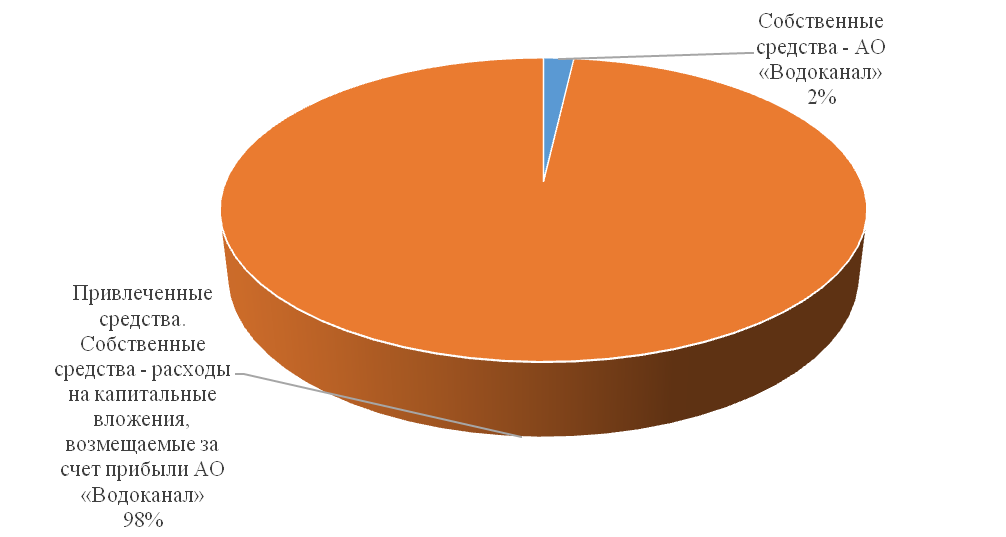 Рисунок 15. Структура источников финансирования в строительство, реконструкцию и модернизацию объектов централизованных систем водоотведенияТаблица . Оценка величины необходимых капитальных вложений в строительство и реконструкцию объектов централизованных систем водоотведения по годамПлановые значения показателей развития централизованных систем водоотведенияВ соответствии с постановлением Правительства РФ от 05.09.2013 №782 «О схемах водоснабжения и водоотведения» (вместе с «Правилами разработки и утверждения схем водоснабжения и водоотведения», «Требованиями к содержанию схем водоснабжения и водоотведения») к показателям надежности, качества и энергетической эффективности объектов централизованных систем водоотведения относятся:а) показатели надежности и бесперебойности водоотведения;б) показатели очистки сточных вод;в) показатели эффективности использования ресурсов при транспортировке сточных вод;г) иные показатели, установленные федеральным органом исполнительной власти, осуществляющим функции по выработке государственной политики и нормативно-правовому регулированию в сфере жилищно-коммунального хозяйства.Таблица 66. Плановые показателям надежности, качества и энергетической эффективности объектов централизованных систем водоотведенияПеречень выявленных бесхозяйных объектов централизованной системы водоотведения (в случае их выявления) и перечень организаций, уполномоченных на их эксплуатациюСведения об объекте, имеющем признаки бесхозяйного, могут поступать от исполнительных органов государственной власти Российской Федерации, субъектов Российской Федерации, органов местного самоуправления, а также на основании заявлений юридических и физических лиц, а также выявляться обслуживающей организацией, в ходе осуществления технического обследования централизованных сетей. Эксплуатация выявленных бесхозяйных объектов централизованных систем холодного водоснабжения и (или) водоотведения, в том числе водопроводных и канализационных сетей, путем эксплуатации которых обеспечиваются водоснабжение и (или) водоотведение осуществляется в порядке, установленном Федеральным законом от 07.12.2011 г. № 416-ФЗ «О водоснабжении и водоотведении».Постановка бесхозяйного недвижимого имущества на учет в органе, осуществляющем государственную регистрацию прав на недвижимое имущество и сделок с ним, признание в судебном порядке права муниципальной собственности на указанные объекты осуществляется структурным подразделением администрации городского округа, осуществляющим полномочия администрации городского округа по владению, пользованию и распоряжению объектами муниципальной собственности городского округа.В городском округе Ишим бесхозяйные участки сети водоотведения не выявлены.Планируемые к постановке на кадастровый учет и на учет в качестве бесхозяйных объектов в 2020 году участки сетей водоотведения представлены в таблице.Таблица 60. Планируемые к постановке на кадастровый учет и на учет в качестве бесхозяйных объектов в 2020 участки сетей водоотведенияНаименованиерекиДлина реки, кмПлощадь водосбора реки, тыс.кв.кмКуда впадает, с какого берегаРасстояние от устья реки, кмИшим2450/667154000Иртыш, лев.1016Карасуль1222660Ишим, лев.467Мергенька10Нет данныхКарасуль, прав.43Критические значения уровней водыПоказательм БСВыше которых происходит выход воды на пойму и ее затопление85078,10Выше которых возникает опасность катастрофических последствий87078,30Наивысший исторический уровень воды на реке в пределах города (1927 г.)100779,67Наивысший наблюденный уровень воды (1941 г.)99079,50Расчетный уровень1% обеспеченности105080,10Расчетный уровень10 % обеспеченности89878,58№ насосаМарка насосаНапор, мПроизводитель-ность, м³/чКПД, %Частотн. рег.Мощн. двиг., кВтДата ввода в эксплуатацию№ насосаМарка насосаНапор, мПроизводитель-ность, м³/чКПД, %Частотн. рег.Мощн. двиг., кВтДата ввода в эксплуатацию№ насосаМарка насосаНапор, мПроизводитель-ность, м³/чКПД, %Частотн. рег.Мощн. двиг., кВтДата ввода в эксплуатацию№ насосаМарка насосаНапор, мПроизводитель-ность, м³/чКПД, %Частотн. рег.Мощн. двиг., кВтДата ввода в эксплуатацию1ПД 100/200.206-45/2-10650,00200,0065,00Да45,0001.01.20102ПД 100/200.206-45/2-10650,00200,0065,00Да45,0001.01.20103ПД 100/200.206-45/2-10650,00200,0065,00Да45,0001.01.2010№ насосаМарка насосаНапор, мПроизводительность, м³/чКПД, %Частотн. рег.Мощн. двиг., кВтДата ввода в эксплуатацию№ насосаМарка насосаНапор, мПроизводительность, м³/чКПД, %Частотн. рег.Мощн. двиг., кВтДата ввода в эксплуатацию№ насосаМарка насосаНапор, мПроизводительность, м³/чКПД, %Частотн. рег.Мощн. двиг., кВтДата ввода в эксплуатацию№ насосаМарка насосаНапор, мПроизводительность, м³/чКПД, %Частотн. рег.Мощн. двиг., кВтДата ввода в эксплуатацию1ЦМК 150/400-75/450,0030073Да75,0001.01.20132ЦМК 150/400-75/450,0030073Да75,0001.01.20133ЦМК 150/400-75/450,0030073Да75,0001.01.2013№ насосаМарка насосаНапор, мПроизводитель-ность, м³/чКПД, %Частотн. рег.Мощн. двиг., кВтДата ввода в эксплуатацию№ насосаМарка насосаНапор, мПроизводитель-ность, м³/чКПД, %Частотн. рег.Мощн. двиг., кВтДата ввода в эксплуатацию№ насосаМарка насосаНапор, мПроизводитель-ность, м³/чКПД, %Частотн. рег.Мощн. двиг., кВтДата ввода в эксплуатацию№ насосаМарка насосаНапор, мПроизводитель-ность, м³/чКПД, %Частотн. рег.Мощн. двиг., кВтДата ввода в эксплуатацию1ПФ2 125/400.406-55/4-00652,00200,0060,00Да55,0001.01.20152ЦМК 100/200-45/250,00200,0065,00Да45,0001.01.20153ЦМК 100/200-45/250,00200,0065,00Да45,0001.01.20154ЦМК 100/200-45/250,00200,0065,00Да45,0001.01.2015№ насосаМарка насосаКол-во, ед.Напор, мПроизв., м³/чКПД, %Частотн. рег.Мощн. двиг., кВтДата ввода в эксплуатацию1ЭЦВ 8-40-120201204082Да2220.06.2008№ насосаМарка насосаКол-во, ед.Напор, мПроизв., м³/чКПД, %Частотн. рег.Мощн. двиг., кВтДата ввода в эксплуатацию1Еtachrom HC 040-160/552520220н/дДа5520.06.20082Etabloc GN 125-200/1104210200н/дДа1120.06.2008№ ступениНазначение технологической ступениОписание ступениПроектная производительность (на 1 января 2020г.), тыс.м³/сутФактическая производительность (на 1 января 2020г.), тыс.м³/сутДата ввода в эксплуатациюСостояние оборудования№ ступениНазначение технологической ступениОписание ступениПроектная производительность (на 1 января 2020г.), тыс.м³/сутФактическая производительность (на 1 января 2020г.), тыс.м³/сутДата ввода в эксплуатациюСостояние оборудования№ ступениНазначение технологической ступениОписание ступениПроектная производительность (на 1 января 2020г.), тыс.м³/сутФактическая производительность (на 1 января 2020г.), тыс.м³/сутДата ввода в эксплуатациюСостояние оборудования№ ступениНазначение технологической ступениОписание ступениПроектная производительность (на 1 января 2020г.), тыс.м³/сутФактическая производительность (на 1 января 2020г.), тыс.м³/сутДата ввода в эксплуатациюСостояние оборудованияПервая ступеньПервая ступеньПервая ступеньПервая ступеньПервая ступеньПервая ступеньПервая ступень1Смесительсмешение речной воды с коагулянтом и первичное хлорирование.14,407,2001.01.2014рабочее2Осветлителиосветление воды14,407,2001.01.1979рабочее3Фильтрыочистка воды через скорые фильтра14,407,2001.01.1979рабочееВторая ступеньВторая ступеньВторая ступеньВторая ступеньВторая ступеньВторая ступеньВторая ступень4УстановкаМБ-25обеззараживание воды(вторичное хлорирование)14,407,2015.05.2013рабочее5РЧВ резервуары чистой водынакопители2, 2002 ,20001.01.1979-01.01.2013рабочее6УФОобеззараживание воды ультрофиолетом14,407,2010.11.2012рабочее7 НС 2-ого подъемаподача воды потребителю 14,407,2001.01.1979рабочее№ ступениНазначение технологической ступениОписание ступениПроектная производительность, тыс.м³/сутФактическая производительность, тыс.м³/сутДата ввода в эксплуатациюСост. оборудования№ ступениНазначение технологической ступениОписание ступениПроектная производительность, тыс.м³/сутФактическая производительность, тыс.м³/сутДата ввода в эксплуатациюСост. оборудования1 ступень1 ступень1 ступень1 ступень1 ступень1 ступень1 ступень1Окислительная колонна и фильтры Обезжелезивание с предварительной аэроцией10,04,0520.06.2008рабочее2 ступень2 ступень2 ступень2 ступень2 ступень2 ступень2 ступень2ФильтрыДеманганация10,04,0520.06.2008рабочее3Умягчителиумягчение воды с промывкой смолы солевым раствором10,04,0520.06.2008рабочее4УФО Обеззараживания воды10,04,0522.08.200801.01.2013рабочее5РЧВ резервуары чистой водынакопитель4,04,017.04.1986рабочее6НС 2-ого подъемаподача воды потребителю5,284,0501.01.2008рабочееНаименование сооруженияУстановленная производительность, м³/сутФакт. годовой расход воды, м³/годРасход воды в макс. сутки (k=1,2)Водоочистные соорежения (2 подъем)Цех ОСВ-1 (2 подъём)144001 575 607 5 180 Цех ВОС Бокаревского водозабора99601 444 250 4 748 № п/пНаименование показателей, ингредиентовПДК, категорияЕд. изм.Содержаниеопределяемогокомпонента (С±Δ)Содержаниеопределяемогокомпонента (С±Δ)Содержаниеопределяемогокомпонента (С±Δ)Содержаниеопределяемогокомпонента (С±Δ)Содержаниеопределяемогокомпонента (С±Δ)Содержаниеопределяемогокомпонента (С±Δ)Содержаниеопределяемогокомпонента (С±Δ)Содержаниеопределяемогокомпонента (С±Δ)Содержаниеопределяемогокомпонента (С±Δ)Содержаниеопределяемогокомпонента (С±Δ)Содержаниеопределяемогокомпонента (С±Δ)Содержаниеопределяемогокомпонента (С±Δ)№ п/пНаименование показателей, ингредиентовПДК, категорияЕд. изм.январь февраль Март АпрельМайИюньИюльАвгустСентябрьОктябрьНоябрьДекабрь1Температураград. С.1,2±0,20,8±0,21,0±0,14,0±0,115,8±0,116,0±0,123,2±0,123,2±0,116,0±0,210,3±0,21,0±0,21,2±0,22Запах 20/602балл 0/10/10/10/10/10/10/10/10/10/10/00/03Цветность35град.11,5±2,09,1±2,39,3±2,322,3±3,834,2±5,829,9±5,121,1±3,616,4±2,813,0±2,211±1,912,7±2,213,4±2,34Мутность20мг/дм³3,35±0,573,50±0,603,7±0,625,4±3,05,8±0,912,1±1,520,1±2,416,0±1,99,8±2,46,4±1,14,55±0,775,07±0,865Водородный показатель6,5-8,5ед. РН7,83±0,27,64±0,207,6±0,28,0±0,27,7±0,208,0±0,27,9±0,28,2±0,28,3±0,2---6Жесткостьне должна превышать 7 мг-экв/лЖ07,36±0,969,35±1,229,3±1,26,6±0,94,1±0,54,2±0,55,1±0,75,7±0,76,2±0,86,63±0,866,32±0,827,29±0,957Перманганатная окисляемость7мг/дм³3,92±0,333,67±0,312,9±0,26,2±0,57,6±0,66,1±0,54,2±0,46,8±0,65,4±0,55,58±0,472,95±0,253,91±0,338Взвешенные веществамг/дм³8,1±2,05,2±1,35,2±1,329,2±5,06,9±1,76,2±1,624,2±4,127,4±4,739,8±6,812,2±2,16,7±1,74,8±1,29Сухой остатокмг/дм³726,0±58,0847,0±68,01016,0±81,0740,0±59,0422,0±34,0384,0±30,7543±43596±58604,0±48,0571±46,0669±54,0743±59,010Растворённый кислородмг/дм³7,4±0,17,2±0,1--7,7±0,1--7,9±0,5----11БПК 52,1мг/дм³3,39±0,414,84±0,58--4,9±0,6-4,4±0,54,6±0,6----12Хлориды350мг/дм³178,9+1,7-278,9+4,7167,1±1,7--127,1+1,7--146,6+1,7--13Сульфаты500мг/дм³117,7+9,9--103,3+8,7--66,1+5,6--74,3+6,2--14Нефтепродукты0,5мг/дм³0,010±0,0040,009±0,0040,011±0,0030,009±0,0040,011±0,0030,009±0,0040,008±0,0040,009±0,0040,006±0,0030,008±0,0030,0072±0,0030,006±0,00315АПАВмг/дм³≤0,0250,027±0,009≤0,025≤0,025≤0,025≤0,025≤0,025≤0,025≤0,025≤0,025≤0,025≤0,02516Фенол0,001мг/дм³≤0,0005≤0,00050,0009+0,00020,0014+0,00060,0009+0,00040,0009+0,00040,0015+0,00060,0016+0,00060,0009+0,00040,0010+0,00040,00064+0,00019˂0,000517Алюминий0,5мг/дм³≤0,04≤0,04≤0,040,14+0,040,10+0,030,05+0,02-≤0,040,06+0,020,049+0,014˂0,04˂0,0418Полифосфаты3,5мг/дм³0,055±0,019--------0,155+0,039--19Аммония ион2,57мг/дм³0,391±0,066--0,13±0,03--0,22+0,04--˂0,1--20Нитрат ион45мг/дм³0,99±0,17--0,50±0,08--0,46+0,08--˂0,1--21Нитрит ион3мг/дм³0,019±0,008--0,009±0,004--≤0,003--˂0,003--22Железо 1мг/дм³0,357+0,074--1,48+0,31--0,187+0,039-----23Цинк0,01мг/дм³0,017±0,004-----0,024+0,0050,013+0,003----24Никель0,02мг/дм³0,0024±0,0006-----0,005+0,001-----Название станции водоподготовкиОсновные контролируемые показатели воды на выходе после очистки, на 1 января 2020 г.Основные контролируемые показатели воды на выходе после очистки, на 1 января 2020 г.Основные контролируемые показатели воды на выходе после очистки, на 1 января 2020 г.Основные контролируемые показатели воды на выходе после очистки, на 1 января 2020 г.Основные контролируемые показатели воды на выходе после очистки, на 1 января 2020 г.Основные контролируемые показатели воды на выходе после очистки, на 1 января 2020 г.Основные контролируемые показатели воды на выходе после очистки, на 1 января 2020 г.Основные контролируемые показатели воды на выходе после очистки, на 1 января 2020 г.Основные контролируемые показатели воды на выходе после очистки, на 1 января 2020 г.Основные контролируемые показатели воды на выходе после очистки, на 1 января 2020 г.Название станции водоподготовкиМутность, мг/лЦветность, градусыПерманганатная окисляемость, мгО/лВзвешенные вещества, мг/лЩелочность, мг-экв/лЖесткость, мг-экв/лСульфаты, мг/лХлориды, мг/лОбщая минерализация, мг/лpHЦех водоочистных сооружений ОСВ-11,19,41,9-5,47,079,7149,06057,5ВОС Бокаревского водозабораМенее0,588,002,95-9,486,7260,096,06237,01Название насосной станцииУстановленная мощность, м³/часПодключенная нагрузка, м³/часЗагрузка мощностей (факт 2019г.), %Износ, %Дата ввода в эксплуатациюСостояние НССтанция 3-го подъема (п.Ворошиловка)140,0011,2016,0066,0001.01.2011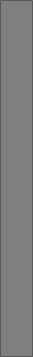 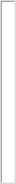 рабочееСтанция 3-го подъема ул. П.Осипенко, 70300,0019,636,54100,0001.01.1962рабочееСтанция 3-го подъема ул. Свердлова, 1 б300,000,680,2387,0007.04.2003рабочее№ насосаМарка насосаНапор, мПроизводительность, м³/чКПД, %Частотн. рег.Мощн. двиг., кВтДата ввода в эксплуатацию№ насосаМарка насосаНапор, мПроизводительность, м³/чКПД, %Частотн. рег.Мощн. двиг., кВтДата ввода в эксплуатацию№ насосаМарка насосаНапор, мПроизводительность, м³/чКПД, %Частотн. рег.Мощн. двиг., кВтДата ввода в эксплуатацию№ насосаМарка насосаНапор, мПроизводительность, м³/чКПД, %Частотн. рег.Мощн. двиг., кВтДата ввода в эксплуатацию1Grundfos NB 100-315/33435,4070,0082,00Да30,0001.01.20112Grundfos NB 100-315/33435,4070,0082,00Да30,0001.01.2011№ насосаМарка насосаНапор, мПроизводительность, м³/чКПД, %Частотн. рег.Мощн. двиг., кВтДата ввода в эксплуатацию№ насосаМарка насосаНапор, мПроизводительность, м³/чКПД, %Частотн. рег.Мощн. двиг., кВтДата ввода в эксплуатацию№ насосаМарка насосаНапор, мПроизводительность, м³/чКПД, %Частотн. рег.Мощн. двиг., кВтДата ввода в эксплуатацию№ насосаМарка насосаНапор, мПроизводительность, м³/чКПД, %Частотн. рег.Мощн. двиг., кВтДата ввода в эксплуатацию1ЦМК 80/160-15/232,00100,0077,00Да15,0001.01.20062ЦМК 80/160-15/232,00100,0077,00Да15,0001.01.20063ЦМК 80/160-15/232,00100,0077,00Да15,0001.01.2006№ насосаМарка насосаНапор, мПроизводительность, м³/чКПД, %Частотн. рег.Мощн. двиг., кВтДата ввода в эксплуатацию№ насосаМарка насосаНапор, мПроизводительность, м³/чКПД, %Частотн. рег.Мощн. двиг., кВтДата ввода в эксплуатацию№ насосаМарка насосаНапор, мПроизводительность, м³/чКПД, %Частотн. рег.Мощн. двиг., кВтДата ввода в эксплуатацию№ насосаМарка насосаНапор, мПроизводительность, м³/чКПД, %Частотн. рег.Мощн. двиг., кВтДата ввода в эксплуатацию1ЦМК 65/200-30/250,00100,0065,00Да30,0001.01.20152ЦМК 65/200-30/250,00100,0065,00Да30,0001.01.20153ЦМК 65/200-30/250,00100,0065,00Да30,0001.01.2015Наименование потребителяФактический расход электроэнергии за 2019 год, тыс. кВт.чПодъем воды:1572,16Цех ОСВ-1 (1подъём) ул. Береговая504,87Цех ОСВ-1 (1подъём) Плодопитомник171,68Бокаревский водозабор (скважины)895,62Очистка воды:1644,41Цех ОСВ-1 (2 подъём)634,71Цех ВОС Бокаревского водозабора1009,70Транспортировка воды:93,80Насосная станция 3-го подъема ул.Свердлова0,41Насосная станция 3-го подъема п.Ворошиловка8,65Насосная станция ул. П.Осипенко,7084,74Всего по водоснабжению:3310,37№ п/пНаименование насосной станцииТип/марка насосаНапор, мПроизводительность, м³/чКПД, %Мощн. двиг., кВтВремя работы, ч/годКоэф. использованияРасход электроэнергии, тыс. кВт∙ч/годРасход электроэнергии, тыс. кВт∙ч/годФактический годовой расход воды, м³/годУдельный расход электроэнергии, кВт∙ч/м³Удельный расход электроэнергии, кВт∙ч/м³№ п/пНаименование насосной станцииТип/марка насосаНапор, мПроизводительность, м³/чКПД, %Мощн. двиг., кВтВремя работы, ч/годКоэф. использованияРасч.Факт.Расч.Факт.1ВНС I-го подъема ОСВ-1ПД 100/200.206-45/2-10650200654587600,7769,80504,8723364860,3290,2162ВНС I-го подъема ОСВ-1ПД 100/200.206-45/2-10650200654587600,7769,80504,8723364860,3290,2163ВНС I-го подъема ОСВ-1ПД 100/200.206-45/2-10650200654587600,7769,80504,8723364860,3290,2164ВНС II-го подъема ОСВ-1ЦМК 150/400-75/450300737587600,45691,90634,7120890360,3310,3045ВНС II-го подъема ОСВ-1ЦМК 150/400-75/450300737587600,45691,90634,7120890360,3310,3046ВНС II-го подъема ОСВ-1ЦМК 150/400-75/450300737587600,45691,90634,7120890360,3310,3047ВНС II-го подъема ОСВ-1ЦМК 150/400-90/450400779087600,05691,90634,7120890360,3310,3048ВНС I-го подъема «Плодопитомник»ПФ2 125/400.406-55/4-00652200605543200,194,97171,6814987800,0320,1159ВНС I-го подъема «Плодопитомник»ПФ2 125/400.406-55/4-00652200605543200,194,97171,6814987800,0320,11510ВНС I-го подъема «Плодопитомник»ЦМК 100/200-45/250200654543200,194,97171,6814987800,0320,11511ВНС I-го подъема «Плодопитомник»ЦМК 100/200-45/250200654543200,194,97171,6814987800,0320,11512ВНС I-го подъема «Плодопитомник»ЦМК 100/200-45/250200654543200,194,97171,6814987800,0320,11513Бокаревский водозаборЭЦВ 8-40-120 (20 ед.)12040822287600,35976,33895,6214697990,6640,60914ВНС II-го подъема Бокаревских ОСВЕtachrom HC 040-160/552 (5 ед.)20220795587600,9705,771009,7014061430,5020,71815ВНС II-го подъема Бокаревских ОСВEtabloc GN 125-200/1104 (2 ед.)10200791187600,9705,771009,7014061430,5020,71816ВНС III-го подъема п. ВорошиловкаGrundfos NB 100-315/33435,470823043200,119,988,653024000,0660,02917ВНС III-го подъема п. ВорошиловкаGrundfos NB 100-315/33435,470823043200,119,988,653024000,0660,02918ВНС III-го подъема ул. П. Осипенко, 70ЦМК 80/160-15/232100771543200,7102,5584,741724520,5950,49119ВНС III-го подъема ул. П. Осипенко, 70ЦМК 80/160-15/232100771543200,7102,5584,741724520,5950,49120ВНС III-го подъема ул. П. Осипенко, 70ЦМК 80/160-15/232100771543200,7102,5584,741724520,5950,49121ВНС III-го подъема ул. Свердлова, 1бЦМК 65/200-30/250100653043200,5135,550,418510400,1590,00048222ВНС III-го подъема ул. Свердлова, 1бЦМК 65/200-30/250100653043200,5135,550,418510400,1590,00048223ВНС III-го подъема ул. Свердлова, 1бЦМК 65/200-30/250100653043200,5135,550,418510400,1590,000482№ п/пНазвание сетиИзнос, %Дата ввода в экспл.Состояние сетиНаружный диаметр тр-да, ммМатериалДата прокладки или последнего кап. ремонта1Водовод от реки Ишим до ОСВ-1, ул.Береговая от реки Ишим до станции 2-го подъема; 1017,9 п.м.62,9201.01.1965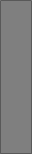 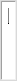 рабочее325,00Сталь01.01.20022Водопровод из стальных и чугунных труб, ул.Луначарского, ул.Московская, ул.Чайковского, ул.Б.Садовая; 2672,0 п.м75,4201.01.1965ремонт325,00Чугун01.01.19653водопроводная сеть,от реки Ишимдо ул.Советская по ул.Луначарского; 1597,15 п.м.62,9201.01.1965рабочее325,00Чугун01.01.20084Водопроводная распределительная сеть, ул. Коркинская; 592,55 п.м.75,4201.01.1965рабочее108,00Сталь01.01.20015водопроводная сеть, ул.Ленина; 2270,0 п.м.75,4201.01.1965рабочее325,00Сталь01.01.20146водопроводная сеть, по ул.Московской от ул.Береговой до ул.Ленина; 199,8 п.м.62,9201.01.1964рабочее219,00Чугун01.01.20137водопроводная сеть, ул.Просвещения; 753,2 п.м.62,9201.01.1959рабочее108,00Сталь01.01.20078водопроводная сеть, ул Пономарева; 838,9 п.м.75,4201.01.1965рабочее325,00Чугун01.01.20079Водопроводная сеть от ул.Малая Садовая через пойму до хлебокомбината; 1919,4 п.м.62,9201.01.1970рабочее159,00Сталь01.01.201010водопроводная сеть, ул.М.Садовая, Октябрьская площадь,Фрунзе; 1490,95 п.м.62,9201.01.1970рабочее159,00Сталь01.01.201011водопроводная сеть, по ул.Малая Садовая от ул.8-е Марта до ул.Рокоссовского; 821,15 п.м.62,9201.01.1970рабочее159,00Сталь01.01.201012водопроводная сеть, по ул.Советская от ул.Литвинова до ул.Просвещения; 829,75 п.м.62,9201.01.1959рабочее159,00Сталь01.01.200313водопровод, по ул.Советская от ул.Ленинградской до ул.Литвинова и по ул.Орджоникидзе от ул.Литвинова до ул.Вр.Калининых; 831,15 п.м.75,4201.01.1967рабочее108,00Сталь01.01.199714водопроводная сеть, по ул.Орджоникидзе к школе №2; 820,25 п.м.75,4201.01.1965рабочее108,00Сталь01.01.199715водопровод, ул.Врачей Калининых от ул.Гагарина до ул.Орджоникидзе; 242,0 п.м.62,9201.01.1965рабочее108,00Сталь01.01.200916водопроводная сеть, от ул.Пономарева до ул.Врачей Калининых по ул.Гагарина; 1034,85 п.м.75,4201.01.1971рабочее108,00Сталь01.01.199717водопроводная сеть, прзд. Гагарина; 211,8 п.м75,4201.01.1961рабочее108,00Сталь01.01.196118водопроводная сеть, по ул.Сибирской от ул.Орджоникидзе до Курганской; 473,05 п.м.68,9601.01.1965рабочее108,00Сталь01.01.201419водопроводная сеть, от ул.Сибирской до кирпичного завода, ул.Казанская, ул.Нехаева, ул.Пионерская, ул.Курганская; 2329,85 п.м.75,4201.01.1967рабочее108,00Сталь01.01.196720водопроводная сеть, по ул.Ялуторовская, по ул.Курганская через реку Мергень к территории птицефабрики; 946,3 п.м.75,4201.01.1982рабочее159,00Сталь01.01.198221водопроводная сеть, от старицы до 40 лет Победы по ул.Сибирской,ул.Джамбула, ул.Казанской; 4030,4 п.м62,9201.01.1965рабочее325,00Чугун01.01.200522водопроводная сеть, ул.Сургутская, ул.Крымская, ул.Цветочная, ул.Курганская, ул.40 лет Победы; 2638,5 п.м.62,2801.01.1983рабочее325,00Чугун01.01.200423водопроводная сеть,ул. 40-лет Победы; 1036,95 п.м.55,7801.01.1982рабочее108,00Сталь01.01.201024Водопроводная распределительная сеть, ул.Челюскинчев,ул.Брюхера,ул.Ворошилова, ул. 3-я Линия, ул.Энтузиастов, ул.Машиностроителей,ул.Липовая; 3451,92 п.м.75,4201.01.1994рабочее225,00Полимер01.01.199425водопроводная сеть, ул.Пушкина,ул.Гаранина, по городскому парку, ул.Береговая,пл.Урицкого; 2399,70 п.м.60,4201.01.1965рабочее219,00Сталь01.01.200226водопроводная сеть, по ул.Суворова от ул.Пушкина до ул.Малая Садовая; 741,05 п.м.75,4201.01.1961рабочее159,00Сталь01.01.201027водопроводная сеть, ул.Свердлова; 1541,05 п.м.54,1101.01.1971рабочее159,00Сталь01.01.201028Водопроводная сеть и ввод сети, ул.Плеханова,1; 321,3 п.м.62,9201.01.1975рабочее159,00Сталь01.01.200429водопроводная сеть, ул.К.Маркса от ул.Просвещения до ул.Шаронова; 4250,80 п.м62,9201.01.1965рабочее159,00Сталь01.01.200530водопроводная сеть, по ул.8-е Марта от Карла Маркса до ул.Коммунаров; 1262,75 п.м.56,1201.01.1959рабочее325,00Чугун01.01.200531водопроводная сеть,по ул.Коммунаров от ул. 8-е марта; 224,8 п.м.75,4201.01.1959ремонт108,00Сталь01.01.200132Водопроводная сеть из стальных труб, ул. 8-е Марта от ул.К.Маркса до ул.Свердлова; 232,1 п.м.62,9201.01.1970рабочее159,00Сталь01.01.200433водопроводная сеть, ул.Артиллерийская; 1305,9 п.м.62,9201.01.1978рабочее159,00Сталь01.01.201534водопроводная сеть, ул.Одоевского; 1543,50 п.м.75,4201.01.1965рабочее159,00Чугун01.01.201535Водопроводная распределительная сеть из стальных труб, ул.Рокоссовского; 548,3 п.м.62,9201.01.1965рабочее159,00Чугун01.01.200936водопроводная сеть, ул.Рокоссовского к жилому дому ул.30 леи ВЛКСМ,28 , кжилому дому ул.Рокоссовского,25; 581,9 п.м.62,9201.01.1970рабочее108,00Сталь01.01.200937водопроводная сеть, ул.Энгельса от ул.К.Маркса до ул.Б.Садовая; 421,4 п.м62,9201.01.1963рабочее159,00Сталь01.01.201438водопроводная сеть, ул.Шаронова от К.Маркса до ул.Свердлова; 641,1 п.м.62,9201.01.1971рабочее325,00Чугун01.01.201139водопроводная сеть, ул.Шаронова от К.Маркса до ул.Б. Садовая; 538,45 п.м75,4201.01.1971рабочее325,00Чугун01.01.201540водопроводная сеть, ул.Б.Садовая от ул.Артиллериская до ул.Рокоссовского; 436,50 п.м62,9201.01.1983рабочее325,00Сталь01.01.201441водопроводная сеть, по ул.Б.Садовая и ул.Рокоссовского до ул.Карасульской;581,6 п.м62,9201.01.1983рабочее325,00Чугун01.01.201442водопровод, по ул.БольшаяСадовая от ул.Ленинградской до ул.Понамарева; 351,1 п.м.75,4201.01.1970ремонт159,00Сталь01.01.197043водопроводная сеть, по ул.Карасульская; 2341,8 п.м.62,9201.01.1971рабочее325,00Чугун01.01.200944водопроводная сеть, по ул.Телефонная от ул.Карасульской до территории воинской части; 424,6 п.м.75,4201.01.1965рабочее108,00Сталь01.01.196545водопроводная сеть, ул.Интернациональная, ул.Лермонтова, ул.Карасульская; 1664,9 п.м.75,4201.01.1971рабочее325,00Чугун01.01.197146водопроводная сеть, ул.8-е Марта;22,0 п.м62,9201.01.1989рабочее108,00Сталь01.01.198947Водопроводный ввод, по ул.Казанской к гаражу ДСУ;166,1 п.м.75,4201.01.1975рабочее57,00Сталь01.01.197548водопроводная сеть, к жилым домам ул.М.Садовая,65,67; 58,45 п.м.62,9101.01.1970рабочее108,00Сталь01.01.201049Водопроводная сеть из стальных труб, ул.К.Маркса,51, 51а; 172,4 п.м.62,9201.01.1980рабочее108,00Сталь01.01.200450водопроводная сеть, ул . Максима Горького к д/с №5; 315,95 п.м.75,4201.01.1978рабочее108,00Сталь01.01.201451водопроводная сеть, ул.Энгельса к д/с "Звездочка"; 117,3 п.м62,9201.01.1971рабочее108,00Сталь01.01.200952Водопроводная сеть из стальных труб, пл. Октябрьская,15, 17; 76,25 п.м.75,4201.01.1970рабочее108,00Сталь01.01.201053водопроводная сеть,ул.Пролетарская,25а; 33,75 п.м.62,9201.01.1978рабочее108,00Сталь01.01.200854водопроводная сеть, ул.Шаронова,5а,5б; 168,35 п.м.62,9201.01.1987рабочее108,00Сталь01.01.201455водопроводная сеть, от ул.Малая Садовая до магазина по ул.Ленина,49а; 126,9 п.м.75,4201.01.1970рабочее108,00Сталь01.01.201556Водопроводные сети, от ул. Луначарского к котельной поликлиники; 89,0 п.м.75,4201.01.1973рабочее108,00Чугун01.01.197357водопроводная сеть, по ул. Пономарева,10 к 24 кв. жилому дому; 18,0 п.м.75,4201.01.1973рабочее76,00Сталь01.01.197358водопроводная сеть, ул.Рокоссовского,15,15б; 141,0 п.м.75,4201.01.1965рабочее108,00Сталь01.01.200959Водопроводный ввод к жилому дому, ул. Рокоссовского,22; 162,43 п.м.62,9201.01.1969рабочее108,00Сталь01.01.200960Водопроводная сеть и ввод к жилому дому, ул.Прсвещения, 25а, Чкалова,23; 91,95 п.м.62,9201.01.1964рабочее108,00Сталь01.01.201461водопроводная сеть, по ул.Чайковского от ул.Советской до ул.Гагарина; 54,0 п.м.75,4201.01.1961ремонт108,00Сталь01.01.201162водопроводная сеть, от ул.Водопроводной до территории Кос по ул.М.Горького, ул.Энергетическая, ул.Крылова, ул.Серебрянка; 2301,90 п.м.62,9201.01.1979рабочее159,00Сталь01.01.200363водопровод, п.Ворошиловка ул.Ворошилова,2, Машиностроителей, Радужная, Сиреневая, Сосновая, Кленовая, Энтузиастов,4-я Линия, Сурикова,ВП-1; 4028,01 п.м.0,0001.01.2005рабочее110,00Полимер01.01.200564сети водоснабжения, ул.Республики, 74; 3040 п.м.0,0001.01.1974рабочее159,00Чугун01.01.200765водовод, Ишимский район, Плодопитомник-Лозовое; 10000 п.м0,0001.01.1983рабочее630,00Чугун01.01.201466Бокаревский водовод, 12 километр автодороги Ишим-Черемшанка территория №3; 45397,0 п.м.0,0001.01.2008рабочее315,00Полимер01.01.200867водопроводная сеть, от ул.Интернациональной до территории больничного комплекса; 4149,8 п.м.75,4201.01.1978рабочее530,00Чугун01.01.197868водопроводная сеть, по ул.Большая от насосной станции больничного комплекса до ул. Республики и сеть больничного комплекса; 1733,8 п.м.75,4201.01.1978рабочее108,00Сталь01.01.201469водопроводная сеть, по ул.Иртышской, ул.Алтайской, ул.Паровозной до территории ветсантильзавода; 1695,55 п.м.75,4201.01.1979рабочее325,00Чугун01.01.199970водопроводная сеть, по ул.Омской, ул.Первомайской, ул.Строительной от ул.Республики до территории кожзавода; 907,0 п.м.75,4201.01.1999рабочее110,00Полимер01.01.199771водопроводная сеть,от ул.Республики к жилому дому ул.Омская,40; 498,70 п.м.75,4201.01.1983рабочее219,00Сталь01.01.198372Распределительная сеть водопровода из стальных труб, ул.Красная Заря, ул.Республики , ул.Омская-ДСУ2; 812,0 п.м.73,0301.01.1984рабочее219,00Сталь01.01.198473водопроводная сеть, по ул.Республики от Ишимкого мясокомбината до жилых домов ул.Республики,5,7,9,11; 652,85 п.м.62,9201.01.1978рабочее108,00Сталь01.01.200174водопроводная сеть, переулок 11-й восточный, ул.Весенняя, ул.Тобольская, ул.Островского; 1453,90 п.м.75,4201.01.1979рабочее159,00Чугун01.01.201475Водопроводный ввод к жилому дому,ул.Уральская,50; 56,0 п.м.75,4101.01.1987рабочее108,00Сталь01.01.198776Водопровод из стальных труб, ул.Большая , ввод к жилому дому № 200; 8,5 п.м.75,4201.01.1989рабочее108,00Сталь01.01.198977Водопровод из стальных труб, ул.Чехова,102 иул.Большая,165; 425 п.м75,4201.01.1970рабочее108,00Сталь01.06.201678Водопроводная сеть к жилым домам, ул Республики,76,76а,76б; 253,72 п.м.75,4201.01.1978рабочее159,00Сталь01.01.200379водопроводная сеть, ул.Бажова,84, переулок 12-й Восточный,2а; 147,0 п.м.62,9201.01.1970рабочее108,00Чугун01.01.197080водопроводная сеть, п.Лозовое, с.Стрехнино, д.Зырянка, д.Ваньковка;29593,1 п.м.0,0001.01.1980рабочее160,00Чугун01.01.201581водопроводная сеть,ул.Артиллериская,23; 12310,5 п.м.0,0001.01.2005рабочее160,00Полимер01.01.201382водопроводная сеть, ул.Большая,194; 12467 п.м.0,0001.01.2011рабочее110,00Полимер01.01.201083водопроводная сеть, ул.8 Марта,47; 57089,46 п.м.0,0001.01.2012рабочее160,00Чугун01.01.201284водопроводная сеть, ул.Деповская; 13939 п.м.0,0001.01.2012рабочее110,00Полимер01.01.201385Водопроводы, Бокаревка, водопроводы скважин; 4258 п.м.0,0001.01.2003рабочее160,00Полимер01.01.200386водопроводная сеть ул. 3-я Северная, Одоевского;410 п.м.0,0030.09.2016рабочееПолимерн/дКотельнаяНаименование начала участкаНаименование конца участкаДлина участка, мВнутpенний диаметp подающего тpубопpовода, мВнутренний диаметр обратного трубопровода, мВид прокладки тепловой сетиТеплоизоляционный материал nр-да Средняя интенсивность отказов, 1/(км*ч)Котельная №2к2-5бкв ГВСк2-2-3,41,210,0210,021Подземная бесканальнаяМаты минераловатные прошивные марки 1000,0000113Котельная №2к2-1бкв ГВСк2-3бкв ГВС101,30,0940,057Подземная канальнаяПенополиуретан0,0000113Котельная №2к2-3бкв ГВСк2-5бкв ГВС66,240,0210,021Подземная канальнаяМаты минераловатные прошивные марки 1000,0000113Котельная №2к2-3бкв ГВСк2-3/1бкв ГВС68,350,08140,0338Подземная канальнаяПенополиуретан0,0000113Котельная №2к2-3/1бкв ГВСввод роддом Республики, 7815,330,0570,02Подземная канальнаяПенополиуретан0,0000113Котельная №2к2-3/1бкв ГВСк2-3/2бкв ГВС58,310,08140,0338Подземная канальнаяПенополиуретан0,0000113Котельная №2к2-3/2бкв ГВСввод лаб.кор. Республики, 7818,710,050,033Подземная канальнаяПенополиуретан0,0000113Котельная №2к2-3/2бкв ГВСк2-3/4161,820,050,0338Подземная бесканальнаяПенополиуретан0,0000113Котельная №2Котельная №2 ГВСк2-1бкв ГВС13,940,10,05Подземная канальнаяМаты минераловатные прошивные марки 1000,0000113Котельная №2к2-1бкв ГВСк2-2бкв ГВС36,70,0690,069Подземная канальнаяПенополиуретан0,0000113Котельная №2к2-2бкв ГВСк2-4бкв ГВС15,260,0320,032Подземная канальнаяПенополиуретан0,0000113Котельная №2к2-4бкв ГВСввод морг Республики, 7816,990,0330,033Подземная канальнаяПенополиуретан0,0000113Котельная №2к2-2бкв ГВСввод пищеблок. Республики, 7813,220,0820,069Подземная канальнаяПенополиуретан0,0000113Котельная №2к2-4бкв ГВСк2-6бкв ГВС49,370,0820,082Подземная канальнаяПенополиуретан0,0000113Котельная №2к2-6бкв ГВСТК-543,850,0690,069Подземная канальнаяМаты минераловатные прошивные марки 1000,0000113Котельная №2к2-6бкв ГВСввод гл. корпус71,490,0570,057Подземная канальнаяПенополиуретан0,0000113Котельная №2разветвление Республики,78 ГВСвводгл.корпус Республики 7859,010,0820,082ПодвальнаяМаты минераловатные прошивные марки 1000,0000113Котельная №2разветвление Республики,78 ГВСгл.корпус Республики 787,080,0820,082ПодвальнаяМаты минераловатные прошивные марки 1000,0000113Котельная №2к2-7бкв ГВСввод СПК Респ6,70,0210,021Подземная бесканальнаяПенополиуретан0,0000113Котельная №2разветвление Республики,78 ГВСполиклиника Республики 7896,470,0820,082ПодвальнаяМаты минераловатные прошивные марки 1000,0000113Котельная №2Котельная №2 ГВСхозкорпус (переход от котельной в гараж)46,240,0330,033ПодвальнаяМаты минераловатные прошивные марки 1000,0000113Котельная №2К2 ГВСТК 120,460,2070,207Подземная канальнаяПенополиуретан0,0000113Котельная №2К2 ГВСТК 120,050,05Подземная канальнаяПенополиуретан0,0000113Котельная №7ТК 1 ГВСввод Ленина,1022,460,0690,069Подземная канальнаяППМ0,0000057Котельная №13К13бкв ГВСК13-1бкв ГВС56,570,0690,069Подземная канальнаяПенополиуретан0,0000113Котельная №13К13-1бкв ГВСК13-3бкв ГВС27,690,0690,069Подземная канальнаяПенополиуретан0,0000113Котельная №13К13-5бкв ГВСввод детская соматика Береговая 233,790,0690,069Подземная канальнаяПенополиуретан0,0000113Котельная №13К13-3бкв ГВСК13-5бкв ГВС23,850,0690,069Подземная канальнаяПенополиуретан0,0000113Котельная №14К14-4бкв ГВСк14-24-3.41,810,0690,069Подземная канальнаяМаты минераловатные прошивные марки 1000,0000069Котельная №14к1-18бкв ГВСк1-18-3.42,730,050,05Подземная канальнаяПенополиуретан0,0000057Котельная №14к1-16бкв ГВСк1-18бкв ГВС184,240,050,05Подземная канальнаяПенополиуретан0,0000057Котельная №14к1-14бкв ГВСк1-16бкв ГВС28,630,050,05Подземная канальнаяПенополиуретан0,0000057Котельная №14К14-2/1бкв ГВСк1-14бкв ГВС132,340,0690,069Подземная канальнаяПенополиуретан0,0000057Котельная №14К14-2бкв ГВСК14-4бкв ГВС52,640,10,1Подземная канальнаяМаты минераловатные прошивные марки 1000,0000069Котельная №14К14-2/1Абкв ГВСввод ж.д. К.Маркса 6137,520,050,05Подземная канальнаяМаты минераловатные прошивные марки 1000,0000069Котельная №14К14-1/2бкв ГВСВвод ж.д. К.Маркса 6546,050,050,05Подземная канальнаяПенополиуретан0,0000057Котельная №14К14-1/1бкв ГВСК14-1/2бкв ГВС63,120,0550,055Подземная канальнаяПенополиуретан0,0000057Котельная №14К14-1/1бкв ГВСввод ж.д. К.Маркса 6332,370,050,05Подземная канальнаяПенополиуретан0,0000057Котельная №14К14-1бкв ГВСК14-1/1бкв ГВС28,630,0550,055Подземная канальнаяПенополиуретан0,0000057Котельная №14К14-14бкв ГВСк14-27-5.61,220,050,05Подземная канальнаяМаты минераловатные прошивные марки 1000,0000069Котельная №14К14-1/1БКВ ГВСж.д. К.Маркса 635,510,050,05Подземная канальнаяМаты минераловатные прошивные марки 1000,0000069Котельная №14разветвление ГВС кот№14Котельная14-1,21,860,0690,069Подземная канальнаяПенополиуретан0,0000057Котельная №14К14-12бкв ГВСК14-14бкв ГВС30,740,050,05Подземная канальнаяМаты минераловатные прошивные марки 1000,0000069Котельная №14К14-БКВ1 ГВСК14-2бкв ГВС13,910,10,1Подземная канальнаяМаты минераловатные прошивные марки 1000,0000069Котельная №14К14-БКВ1 ГВСК14-1бкв ГВС60,470,0550,055Подземная канальнаяПенополиуретан0,0000057Котельная №14К14-2бкв ГВСК14-2/1бкв ГВС51,850,10,1Подземная канальнаяМаты минераловатные прошивные марки 1000,0000069Котельная №14К14-1/1БКВ ГВСввод ж.д. К.Маркса 6318,990,050,05Подземная канальнаяМаты минераловатные прошивные марки 1000,0000069Котельная №14К14-2/1бкв ГВСввод ж.д. Шаронова 3219,210,10,1Подземная канальнаяМаты минераловатные прошивные марки 1000,0000069Котельная №14К14-2/1бкв ГВСК14-2/1Абкв ГВС41,520,050,05Подземная канальнаяМаты минераловатные прошивные марки 1000,0000069Котельная №14К14-2/1Абкв ГВСк14-23-3.42,20,050,05Подземная канальнаяМаты минераловатные прошивные марки 1000,0000069Котельная №14К14-4бкв ГВСК14-6бкв ГВС18,460,10,1Подземная канальнаяМаты минераловатные прошивные марки 1000,0000069Котельная №14К14-6бкв ГВСК14-8бкв ГВС108,290,10,1Подземная канальнаяМаты минераловатные прошивные марки 1000,0000069Котельная №14К14-8бкв ГВСк14-26-3.41,110,050,05Подземная канальнаяМаты минераловатные прошивные марки 1000,0000069Котельная №14К14-12бкв ГВСввод ж.д. 30лет ВЛКСМ 11320,180,0210,021Подземная канальнаяМаты минераловатные прошивные марки 1000,0000069Котельная №14К14-8бкв ГВСК14-12бкв ГВС55,290,0820,082Подземная канальнаяМаты минераловатные прошивные марки 1000,0000069Котельная №15К15-1бкв ГВСк15-1-7.82,070,0820,082Подземная канальнаяППМ0,0000057Котельная №15К15-1бкв ГВСк15-1-9.100,250,0690,069Подземная канальнаяППМ0,0000057Котельная №15К15-2бкв ГВСК15-4бкв ГВС36,060,0660,035Подземная канальнаяППМ0,0000057Котельная №15К15-4бкв ГВСК15-6бкв ГВС17,260,050,027Подземная канальнаяППМ0,0000057Котельная №15К15-6бкв ГВСк15-3/1-3,41,60,0210,021Подземная канальнаяППМ0,0000057Котельная №15К15-8бкв ГВСк15-3(2)-3,41,150,050,05Подземная канальнаяППМ0,0000057Котельная №15К15-1/1бкв ГВСк15-4-1,21,30,050,032Подземная канальнаяППМ0,0000057Котельная №15К15-1/1бкв ГВСК15-1/2бкв ГВС170,130,0790,027Подземная канальнаяППМ0,0000057Котельная №15К15-1/2бкв ГВСК15-1/3бкв ГВС30,170,0550,028Подземная канальнаяППМ0,0000057Котельная №15К15-1/3бкв ГВСк15-6-5.61,640,050,032Подземная канальнаяППМ0,0000057Котельная №15К15-1/3бкв ГВСК15-1/4бкв ГВС49,330,0550,028Подземная канальнаяППМ0,0000057Котельная №15К15-1/4бкв ГВСк15-7-3.42,060,050,032Подземная канальнаяППМ0,0000057Котельная №16Узел резветвление на ГВСТК-119,690,3090,309Подземная бесканальнаяМаты минераловатные прошивные марки 1000,0000113Котельная №29Т.1 ГВСТК-17 ГВС88,430,050,021Подземная канальнаяПенополиуретан0,0000065Котельная №29ТК-17 ГВСТК 12190,10,050,021Подземная канальнаяПенополиуретан0,0000065Котельная №29Т.1 ГВСтк925,190,050,05Подземная канальнаяПенополиуретан0,0000065Котельная №29ТК-17 ГВСк29-17-1,21,930,0690,05Подземная канальнаяПенополиуретан0,0000065Котельная №29Котельная №29 ГВСУзел 1/14,530,10,05Подземная канальнаяПенополиуретан0,0000065Котельная №29Узел 3 ГВСж.д. К. Маркса 33,230,0690,069Подземная канальнаяПенополиуретан0,0000065Котельная №35К35-10/3бкв ГВСк35-10/3-1.21,290,050,04Подземная канальнаяППМ0,0000057Котельная №35ввод ГВС ДепоСлужебно-бытовой корпус7,90,050ПодвальнаяМаты минераловатные прошивные марки 1000,0000113Котельная №35К35-10-2бкв ГВСучебный корпус4,480,050,04ПодвальнаяМаты минераловатные прошивные марки 1000,0000113Котельная №35К35-10/1бкв ГВСк35-10/1-3,41,650,050,04Подземная канальнаяППМ0,0000057Котельная №35К35-8бкв ГВСК35-9бкв ГВС41,740,10,1Подземная канальнаяПенополиуретан0,0000057Котельная №35К35-2бкв ГВСввод ГВС Чернышевского,17128,260,050,04Подземная канальнаяМаты минераловатные прошивные марки 1000,0000113Котельная №35К35-1бкв ГВСввод ГВС Депо107,80,050Подземная канальнаяПенополиуретан0,0000057Котельная №35К35-1бкв ГВСК35-2бкв ГВС97,470,10,1Подземная канальнаяМаты минераловатные прошивные марки 1000,0000113Котельная №35К35-10/3бкв ГВСк35-10/3-11,122,50,050,04Подземная канальнаяППМ0,0000057Котельная №35ввод ГВС дом Чехова 1дом Чехова 13,960,0690,05ПодвальнаяМаты минераловатные прошивные марки 1000,0000113Котельная №35ввод ГВС Непомнящего 87зд. Непомнящего 874,250,050,04ПодвальнаяМаты минераловатные прошивные марки 1000,0000113Котельная №35К35-9бкв ГВСтк58,850,080,05Подземная канальнаяППМ0,0000057Котельная №35ввод ГВС Деповская 21аК35-10-2бкв ГВС2,380,080,05ПодвальнаяМаты минераловатные прошивные марки 1000,0000113Котельная №35К35-10-2бкв ГВСвыход ГВС Деповская 21а48,790,050,04ПодвальнаяМаты минераловатные прошивные марки 1000,0000113Котельная №35выход ГВС Деповская 21аввод ГВС общежитие21,890,050,04Подземная канальнаяМаты минераловатные прошивные марки 1000,0000113Котельная №35ввод ГВС общежитиеобщежитие3,460,050,04ПодвальнаяМаты минераловатные прошивные марки 1000,0000113Котельная №35К35-10/3бкв ГВСк35-10/3-7,81,070,050,04Подземная канальнаяППМ0,0000057Котельная №35ввод ГВС Чернышевского,17мех.цех Красина 2б127,370,10,1ПодвальнаяМаты минераловатные прошивные марки 1000,0000113Котельная №35К35-10/1бкв ГВСК35-10/3бкв ГВС104,690,050,04Подземная канальнаяППМ0,0000057Котельная №35К35-9бкв ГВСК35-10/1бкв ГВС14,210,0690,069Подземная канальнаяППМ0,0000057Котельная №35К35-2бкв ГВСК35-6бкв ГВС336,480,10,1Подземная канальнаяМаты минераловатные прошивные марки 1000,0000113Котельная №35К35-6бкв ГВСК35-8бкв ГВС52,610,10,1Подземная канальнаяМаты минераловатные прошивные марки 1000,0000113Котельная №35ввод ГВС Деповская 118ж.д. Деповская 1184,020,050,04ПодвальнаяМаты минераловатные прошивные марки 1000,0000113Котельная №43выход ГВС котельная №43К43-1 ГВС23,380,10,1Подземная канальнаяМаты минераловатные прошивные марки 1000,0000113Котельная №43К43-1 ГВСК43-1-7.820,10,1Подземная канальнаяПенополиуретан0,0000057Котельная №43разветвление ГВС Путиловская,4общежитие Путиловская 42,650,050,05ПодвальнаяМаты минераловатные прошивные марки 1000,0000113Котельная №43разветвление ГВС Путиловская,4выход ГВС Путиловская,455,980,0820,082ПодвальнаяМаты минераловатные прошивные марки 1000,0000113Котельная №43выход ГВС Путиловская 6тк 1511,90,10,1Подземная канальнаяПенополиуретан0,0000057Котельная №43ввод ГВС Привокзальная,1зд. Привокзальная 16,250,050,05Подземная канальнаяМаты минераловатные прошивные марки 1000,0000113Котельная №43ввод ГВС Путиловская,4разветвление ГВС Путиловская,41,740,0820,082ПодвальнаяПенополиуретан0,0000057Котельная №43выход ГВС Путиловская,4ввод ГВС Путиловская 664,190,0820,082Подземная канальнаяМаты минераловатные прошивные марки 1000,0000113Котельная №43ввод ГВС Путиловская 6разветвление ГВС Путиловская 62,610,0820,082ПодвальнаяМаты минераловатные прошивные марки 1000,0000113Котельная №43ввод ГВС Иркутская,3дом Иркутская 36,520,0270,027ПодвальнаяМаты минераловатные прошивные марки 1000,0000113Котельная №43ввод ГВС Иркутская,20общ. Иркутская 205,090,0690,069Подземная канальнаяМаты минераловатные прошивные марки 1000,0000113Котельная №43ввод ГВС Путиловская,3Баня Путиловская 53,010,10,1ПодвальнаяМаты минераловатные прошивные марки 1000,0000113Котельная №43ввод ГВС Чернышевского,1адом Чернышевского 1а3,730,050,05ПодвальнаяМаты минераловатные прошивные марки 1000,0000113Котельная №43разветвление ГВС Путиловская 6ж.д. Путиловская 69,360,050,05ПодвальнаяМаты минераловатные прошивные марки 1000,0000113Котельная №43разветвление ГВС Путиловская 6выход ГВС Путиловская 616,290,10,1ПодвальнаяМаты минераловатные прошивные марки 1000,0000113Котельная №43выход котельная ГВС №43ввод музей37,260,0330,033Подземная канальнаяМаты минераловатные прошивные марки 1000,0000113Котельная №43К43-1 ГВСввод ГВС Путиловская,391,410,10,1Подземная канальнаяПенополиуретан0,0000057Котельная №43К43-1 ГВСК43-1-9.101,140,10,1Подземная канальнаяМаты минераловатные прошивные марки 1000,0000113№ п/пНаименование работед. изм.2017 г.2018 г.2019 г.1Порывышт.614132Утечкишт.2783342373Ремонт колонокшт.4555274Отогрев колонокшт.192262345Хлорирование колонокшт.10244216Демонтаж колонокшт.23231ВСЕГО:шт.625741363№ п/пНазвание источникаТип котлаМарка котлаУстановленная мощность котла, Гкал/чУстановленная мощность источника, Гкал\ч1Квартальная котельнаяпаровойДЕ-10-14ГМ6,5040,601Квартальная котельнаяпаровойДКВР 10/13ГМ6,5040,601Квартальная котельнаяпаровойДКВР 10/13ГМ6,5040,601Квартальная котельнаяпаровойДКВР 10/13ГМ6,5040,601Квартальная котельнаяпаровойДЕ-25-14ГМ14,6040,602Котельная №1водогрейныйКСВ-2,01,726,642Котельная №1водогрейныйКСВ-2,01,726,642Котельная №1водогрейныйКСВ-1,861,606,642Котельная №1водогрейныйКСВ-1,861,606,643Котельная №2водогрейныйКСВ-2.01,726,883Котельная №2водогрейныйКСВ-2.01,726,883Котельная №2водогрейныйКСВ-2.01,726,883Котельная №2водогрейныйКСВ-1.20,866,883Котельная №2водогрейныйКСВ-1.20,866,884Котельная №3водогрейныйКва-32002,7512,384Котельная №3водогрейныйКва-32002,7512,384Котельная №3водогрейныйКва-40003,4412,384Котельная №3водогрейныйКва-40003,4412,385Котельная №4водогрейныйКВа-2,01,725,165Котельная №4водогрейныйКВа-2,01,725,165Котельная №4водогрейныйКВа-2,01,725,166Котельная №5водогрейныйКСВ-1,861,604,806Котельная №5водогрейныйКСВ-1,861,604,806Котельная №5водогрейныйКСВ-1,861,604,807Котельная №6водогрейныйКСВ-1,861,606,407Котельная №6водогрейныйКСВ-1,861,606,407Котельная №6водогрейныйКСВ-1,861,606,407Котельная №6водогрейныйКСВ-1,861,606,408Котельная №7водогрейныйКСВ-1,861,608,268Котельная №7водогрейныйКСВ-1,861,608,268Котельная №7водогрейныйКСВ-1,861,608,268Котельная №7водогрейныйКСВ-1,861,608,268Котельная №7водогрейныйКСВ-1,861,608,268Котельная №7водогрейныйКСВ-0,3 (ГВС)0,2588,269Котельная №8водогрейныйКСВ-2,01,726,889Котельная №8водогрейныйКСВ-2,01,726,889Котельная №8водогрейныйКСВ-2,01,726,889Котельная №8водогрейныйКСВ-2,01,726,8810Котельная №9водогрейныйLavart1500R1,293,8710Котельная №9водогрейныйLavart1500R1,293,8710Котельная №9водогрейныйLavart1500R1,293,8711Котельная №10бводогрейныйКва-4,03,446,8811Котельная №10бводогрейныйКва-4,03,446,8812Котельная №11водогрейныйЕ-1,0-0,9 ГН0,601,2012Котельная №11водогрейныйЕ-1,0-0,9 ГН0,601,2013Котельная №13паровойЕ 1,0-0,9 ГН0,605,0613Котельная №13водогрейныйКСВ-1,00,865,0613Котельная №13водогрейныйВВД-1,81,805,0613Котельная №13водогрейныйВВД-1,81,805,0614Котельная №14водогрейныйКСВ-2,01,7210,3214Котельная №14водогрейныйКСВ-2,01,7210,3214Котельная №14водогрейныйКСВ-2,01,7210,3214Котельная №14водогрейныйКСВ-2,01,7210,3214Котельная №14водогрейныйКСВ-2,01,7210,3214Котельная №14водогрейныйКСВ-2,01,7210,3215Котельная №15водогрейныйДЕВ-1,61,603,8015Котельная №15водогрейныйДЕВ-1,61,603,8015Котельная №15паровойЕ 1,0-0,9 ГН0,603,8016Котельная №16бводогрейныйКва-3,22,759,9716Котельная №16бводогрейныйКва-3,22,759,9716Котельная №16бводогрейныйКва-3,22,759,9716Котельная №16бводогрейныйКва-2,01,729,9717Котельная №17бводогрейныйКва-1,6Гс1,3752,75017Котельная №17бводогрейныйКва-1,6Гс1,3752,75018Котельная №18водогрейныйКва-1,6 Гн "Витязь"1,3752,75018Котельная №18водогрейныйКва-1,6 Гн "Витязь"1,3752,75019Котельная №19водогрейныйКАМА КСГ-630,0540,27019Котельная №19водогрейныйКАМА КСГ-630,0540,27019Котельная №19водогрейныйКАМА КСГ-630,0540,27019Котельная №19водогрейныйКАМА КСГ-630,0540,27019Котельная №19водогрейныйКАМА КСГ-630,0540,27020Котельная №20водогрейныйLAVART 1500R1,292,5820Котельная №20водогрейныйLAVART 1500R1,292,5821Котельная №21водогрейныйДЕ 6,5-14ГМ4,008,0021Котельная №21водогрейныйКЕ 6,5-14ГМ4,008,0022Котельная №22водогрейныйКАСВ-2,01,726,8822Котельная №22водогрейныйКАСВ-2,01,726,8822Котельная №22водогрейныйКАСВ-2,01,726,8822Котельная №22водогрейныйКАСВ-2,01,726,8823Котельная №23водогрейныйКАСВ-2,01,725,1623Котельная №23водогрейныйКАСВ-2,01,725,1623Котельная №23водогрейныйКАСВ-2,01,725,1624Котельная №24водогрейныйPegasus F2-102Т0,0880,17624Котельная №24водогрейныйPegasus F2-102Т0,0880,17625Котельная №26водогрейныйКва-0,6 Гс0,5161,54825Котельная №26водогрейныйКва-0,6 Гс0,5161,54825Котельная №26водогрейныйКва-0,6 Гс0,5161,54826Котельная №27водогрейныйRIELLO RTQ-4500,4550,91026Котельная №27водогрейныйRIELLO RTQ-4500,4550,91027Котельная №29водогрейныйЛуга-Б0,804,8627Котельная №29водогрейныйЛуга-Б0,804,8627Котельная №29водогрейныйЛуга-Б0,804,8627Котельная №29водогрейныйЛуга-Б0,804,8627Котельная №29водогрейныйЛуга-Б0,804,8627Котельная №29паровойНИИСТУ-50,434,8627Котельная №29паровойНИИСТУ-50,434,8628Котельная №30водогрейныйКВГ-1600,1380,27628Котельная №30водогрейныйКВГ-1600,1380,27629Котельная №31водогрейныйКСГ-630,0540,27129Котельная №31водогрейныйКСГ-630,0540,27129Котельная №31водогрейныйКСГ-630,0540,27129Котельная №31водогрейныйКСГ-630,0540,27129Котельная №31водогрейныйКСГ-630,0540,27130Котельная №32водогрейныйPegasus F2-51T0,0440,08830Котельная №32водогрейныйPegasus F2-51T0,0440,08831Котельная №33водогрейныйДЕВ-6,5-144,008,0031Котельная №33водогрейныйДЕВ-6,5-144,008,0032Котельная №34водогрейныйКва-1,6 Гн "Витязь"1,3755,33032Котельная №34водогрейныйКва-1,6 Гн "Витязь"1,3755,33032Котельная №34водогрейныйЗиоСаб-10000,865,33032Котельная №34водогрейныйЗиоСаб-10000,865,33032Котельная №34водогрейныйЗиоСаб-10000,865,33033Котельная №35водогрейныйДКВР-10/136,5026,6033Котельная №35водогрейныйДКВР-10/136,5026,6033Котельная №35водогрейныйДКВР-10/136,5026,6033Котельная №35паровойДЕ-10-14 ГМ6,5026,6033Котельная №35паровойЕ-1/90,6026,6034Котельная №36водогрейныйКва-80-Гн0,0690,13834Котельная №36водогрейныйКва-80-Гн0,0690,13835Котельная №37водогрейныйКва-0,4-Г CLASSIK0,3441,03235Котельная №37водогрейныйКва-0,4-Г CLASSIK0,3441,03235Котельная №37водогрейныйКва-0,4-Г CLASSIK0,3441,03236Котельная №38водогрейныйКСГ-500,0430,08636Котельная №38водогрейныйКСГ-500,0430,08637Котельная №39водогрейныйКСГ-630,0540,18937Котельная №39водогрейныйКСГ-630,0540,18937Котельная №39водогрейныйКСГ-630,0540,18937Котельная №39водогрейныйКСГ-31,50,0270,18938Котельная №40водогрейныйКва-2,0Гн "Витязь"1,725,1638Котельная №40водогрейныйКва-2,0Гн "Витязь"1,725,1638Котельная №40водогрейныйКва-2,0Гн "Витязь"1,725,1639Котельная №41водогрейныйКСВ-0,50,430,8639Котельная №41водогрейныйКСВ-0,50,430,8640Котельная №43водогрейныйКСВ-2,01,726,8840Котельная №43водогрейныйКСВ-2,01,726,8840Котельная №43водогрейныйКСВ-2,01,726,8840Котельная №43водогрейныйКСВ-2,01,726,8841Котельная №44водогрейныйКСВ-2,01,726,8841Котельная №44водогрейныйКСВ-2,01,726,8841Котельная №44водогрейныйКСВ-2,01,726,8841Котельная №44водогрейныйКСВ-2,01,726,8842Котельная №46водогрейныйКСВ-2,01,726,8842Котельная №46водогрейныйКСВ-2,01,726,8842Котельная №46водогрейныйКСВ-2,01,726,8842Котельная №46водогрейныйКСВ-2,01,726,8843Котельная №47водогрейныйКва-0,8Гс0,691,3843Котельная №47водогрейныйКва-0,8Гс0,691,3844Котельная №49водогрейныйКва-2,01,725,1644Котельная №49водогрейныйКва-2,01,725,1644Котельная №49водогрейныйКва-2,01,725,1645Котельная №50водогрейныйКва-4,03,446,8845Котельная №50водогрейныйКва-4,03,446,88ИТОГОИТОГОИТОГОИТОГО257,072257,072Наименование источника ГВСНасосное оборудованиеНасосное оборудованиеНасосное оборудованиеНасосное оборудованиеНасосное оборудованиеТеплообменное оборудованиеТеплообменное оборудованиеТеплообменное оборудованиеДавление в прямом и обратном тр-де, кгс/см2Наименование источника ГВСМарка насосаНапор, мПроизводительность, м³/чМощн., кВтКол-во, ед.Тип/мар-каКол-во, ед.S нагре-ва, м2Давление в прямом и обратном тр-де, кгс/см2Котельная №2NL80/315-7,5-432257.52S16-10-70TL39,863/2,2Котельная №13NL 32/160B-3-2-12302032FP 10-29-1-EH2н/д3,8/3,2Котельная №15IPL 50/165-5,530405.52ПВ 530х2-40002413/2,2Котельная №29К 65-50-16032255.52СТД-3071 №4
СТД-3071 №2.5
ПП2-17.2-07-025
1
14.87
3.76
17.25/4,2Котельная №35К 90/20
СД 50/5620
3090
457.5
372
1ПП2-17.2-07-02417,25/3№ п/пСобственникОбъекты централизованных систем водоснабжения, находящиеся в собственности1АО «Водоканал»Станция 1-го подъема (поверхностный источник р. Ишим)2АО «Водоканал»Станция 1-го подъема (Плодопитомник)3АО «Водоканал»Цех водоочистных сооружений ОСВ-14АО «Водоканал»Цех водоочистных сооружений ОСВ-25АО «Водоканал»Сети водоснабжения участки №№ 1-62; 65; 67-79; 86 6ГБУ ТО «ДКХС»Скважины Бокаревского водозабора 20 ед.7ГБУ ТО «ДКХС»ВОС Бокаревского водозабора8ГБУ ТО «ДКХС»Сети водоснабжения участки №№ 66; 85; 9Департамент имущественных отношений и земельных ресурсов администрации города ИшимаСтанция 3-го подъема (п.Ворошиловка)10Департамент имущественных отношений и земельных ресурсов администрации города ИшимаСтанция 3-го подъема ул. П.Осипенко, 7011Департамент имущественных отношений и земельных ресурсов администрации города ИшимаСтанция 3-го подъема ул. Свердлова, 1 б12Департамент имущественных отношений и земельных ресурсов администрации города ИшимаСети водоснабжения участки №№ 63-64; 80-84 13Департамент имущественных отношений и земельных ресурсов администрации города ИшимаКотельная №214Департамент имущественных отношений и земельных ресурсов администрации города ИшимаКотельная №1315Департамент имущественных отношений и земельных ресурсов администрации города ИшимаКотельная №1516Департамент имущественных отношений и земельных ресурсов администрации города ИшимаКотельная №2917Департамент имущественных отношений и земельных ресурсов администрации города ИшимаКотельная №3518Департамент имущественных отношений и земельных ресурсов администрации города ИшимаСети ГВС общей протяженностью 2713,8 п.м в двухтрубном исчислении№ПоказательЕд. изм.Плановые показателиПлановые показателиПлановые показателиПлановые показатели№ПоказательЕд. изм.Базовый показатель, 2019 год2023202720311.Показатели качества водыПоказатели качества воды1.1Доля проб питьевой воды подаваемой с источников водоснабжения, водопроводных станций или иных объектов централизованной системы водоснабжения в распределительную водопроводную сеть, не соответствующих установленным требованиям, в общем объеме проб, отобранных по результатам производственного контроля качества питьевой воды%0,00,0001.2Доля проб питьевой воды в распределительной сети, не соответствующих установленным требованиям, в общем объеме проб, отобранных по результатам производственного контроля качества питьевой воды санитарным нормам и правилам%3,523,503,503,502.Показатели надежности и бесперебойности водоснабженияПоказатели надежности и бесперебойности водоснабжения2.1Количество перерывов в подаче воды, зафиксированных в местах исполнения обязательств организацией, осуществляющей холодное водоснабжение, по подаче холодной воды, возникших в результате аварий, повреждений и иных технологических нарушений на объектах централизованной системы холодного водоснабжения, принадлежащих организации, осуществляющей холодное водоснабжениеед./км.0,0950,0820,0820,0823.Показатель качества обслуживания абонентовПоказатель качества обслуживания абонентов3.1Доля заявок на подключение, исполненная по итогам года%1001001001004.Показатель эффективности использования ресурсовПоказатель эффективности использования ресурсов4.1Доля потерь воды в централизованных системах водоснабжения при транспортировке в общем объеме воды, поданной в водопроводную сеть%23,6823,6823,6823,684.2Удельный расход электрической энергии, потребляемой  в технологическом процессе подготовки питьевой воды, на единицу объема воды отпускаемой в сеть.кВт∙ч/м³0,9620,9620,9620,9624.3Удельный расход электрической энергии потребляемой в технологическом процессе транспортировки питьевой воды, на единицу объема транспортируемой водыкВт∙ч/м³0,0150,0150,0150,015№ п/пНаименование параметраПоказательгород Ишим и Ишимский район№ п/пНаименование параметраПоказательгород Ишим и Ишимский район1Объем поднятой воды из источников водоснабжения, в т.ч.м³/год3 555 6291.1.из поверхностных источниковм³/год2 111 3791.2.из подземных источниковм³/год1 444 2502Объем воды, прошедшей водоподготовкум³/год3 555 6293Расходы на производственные (технологические) нуждым³/год219 1384Объем питьевой воды поданной в сетьм³/год3 336 4915Потери и неучтенные расходым³/год656 9826Объем реализации воды в т.ч.м³/год2 679 5096.1.потребление АО «Водоканал»м³/год17 8156.2.населению;м³/год1 754 6216.3.организации, финансируемые из бюджета;м³/год315 8586.4.прочие.м³/год591 2157Объем поднятой воды из поверхностного источника водоснабжения без последующей очистким³/год372 916Наименование источника теплоснабженияГодовой расход воды, м.кубСреднесуточный расход воды, м.кубМаксимальный суточный расход воды, м.кубНаименование источника теплоснабженияГодовой расход воды, м.кубСреднесуточный расход воды, м.кубМаксимальный суточный расход воды, м.кубНаименование источника теплоснабженияГодовой расход воды, м.кубСреднесуточный расход воды, м.кубМаксимальный суточный расход воды, м.кубКвартальная котельная ул. Ершова, д. 4, строение 12144758,7670,51Котельная №1 ул. К. Маркса, д. 55а12063,303,96Котельная №2 ул. Большая, д. 2027912,172,60Котельная №3 ул. Большая, д. 185а7882,162,59Котельная №7 ул. Ленина, д.10а50,010,02Котельная №13 ул. Береговая, д.23а1520,420,50Котельная №14 ул. 30 лет ВЛКСМ. Д.60 30888,4610,15Котельная №15 ул. Приозерная, д. 86а5351,471,76Котельная №29 ул. К. Маркса, д. 5б11873,253,90Котельная №35 ул. Красина, д.21028628,1833,82Котельная №43 ул. Путиловская, д. 18262,262,72№ п/пНаименование параметраПоказательгород Ишим и Ишимский район1Объем реализации питьевой воды (за исключением потребления АО «Водоканал»), в т. Ч.М³/год2 661 6941.1.г. Ишимм³/год2 468 7341.2.Ишимский районм³/год192 9612Население , в т.ч.м³/год1 754 6212.1.г. Ишимм³/год1 604 3402.2.Ишимский районм³/год150 2813Бюджет, в т.ч.м³/год315 8583.1.г. Ишимм³/год310 2343.2.Ишимский районм³/год5 6244Прочие потребители, в т.ч.м³/год591 2154.1.г. Ишимм³/год554 1604.2.Ишимский район всего:м³/год37 0564.2.1.Ишимский районм³/год12 7604.2.2.П. Плодопитомникм³/год24 2965Объем реализации технической водым³/год371278№ п/пНаименование параметраПоказательгород Ишим и Ишимский район№ п/пНаименование параметраПоказательгород Ишим и Ишимский район1Объем поднятой воды из источников водоснабжения, в т.ч.м³/год3 555 6292Расходы на производственные (технологические) нуждым³/год219 1383Объем питьевой воды поданной в сетьм³/год3 336 4914Потери и неучтенные расходым³/год656 9825Объем реализации воды в т.ч.м³/год2 679 5095.1.потребление АО «Водоканал»м³/год17 8155.2.населению;м³/год1 754 6215.3.организации, финансируемые из бюджета;м³/год315 8585.4.прочие.м³/год591 215 6Объем реализации технической воды прочему потребителюм³/год371278Степень санитарно-технического благоустройства жилищного фондаСтепень санитарно-технического благоустройства жилищного фондаНорматив потребления, куб. м в месяц на 1 человекаНорматив потребления, куб. м в месяц на 1 человекаНорматив потребления, куб. м в месяц на 1 человекаСтепень санитарно-технического благоустройства жилищного фондаСтепень санитарно-технического благоустройства жилищного фондахолодная водагорячая водаводоотведение1. Жилые помещения и жилые дома с ваннами, оборудованными душем, умывальниками, мойками, при наличии централизованного водоотведения1. Жилые помещения и жилые дома с ваннами, оборудованными душем, умывальниками, мойками, при наличии централизованного водоотведения1. Жилые помещения и жилые дома с ваннами, оборудованными душем, умывальниками, мойками, при наличии централизованного водоотведения1. Жилые помещения и жилые дома с ваннами, оборудованными душем, умывальниками, мойками, при наличии централизованного водоотведения1. Жилые помещения и жилые дома с ваннами, оборудованными душем, умывальниками, мойками, при наличии централизованного водоотведения1.1с горячим водоснабжением3,883,086,961.2с индивидуальным газовым или электрическим водонагревателем5,58-5,581.3с индивидуальным водонагревателем на твердом топливе4,58-4,581.4без горячего водоснабжения и водонагревателя3,02-3,022. Жилые помещения и жилые дома без ванн, с душем, умывальниками, мойками, при наличии централизованного водоотведения2. Жилые помещения и жилые дома без ванн, с душем, умывальниками, мойками, при наличии централизованного водоотведения2. Жилые помещения и жилые дома без ванн, с душем, умывальниками, мойками, при наличии централизованного водоотведения2. Жилые помещения и жилые дома без ванн, с душем, умывальниками, мойками, при наличии централизованного водоотведения2. Жилые помещения и жилые дома без ванн, с душем, умывальниками, мойками, при наличии централизованного водоотведения2.1с горячим водоснабжением3,022,285,302.2с индивидуальным газовым или электрическим водонагревателем4,52-4,522.3с индивидуальным водонагревателем на твердом топливе4,00-4,002.4без горячего водоснабжения и индивидуального водонагревателя3,09-3,093. Жилые помещения и жилые дома без ванн, без душа, с умывальниками, мойками, при наличии централизованного водоотведения3. Жилые помещения и жилые дома без ванн, без душа, с умывальниками, мойками, при наличии централизованного водоотведения3. Жилые помещения и жилые дома без ванн, без душа, с умывальниками, мойками, при наличии централизованного водоотведения3. Жилые помещения и жилые дома без ванн, без душа, с умывальниками, мойками, при наличии централизованного водоотведения3. Жилые помещения и жилые дома без ванн, без душа, с умывальниками, мойками, при наличии централизованного водоотведения3.1с горячим водоснабжением1,960,872,833.2с индивидуальным газовым или электрическим водонагревателем2,38-2,383.3с индивидуальным водонагревателем на твердом топливе2,15-2,153.4без горячего водоснабжения и индивидуального водонагревателя2,04-2,044. Жилые помещения в общежитиях при наличии централизованного водоотведения4. Жилые помещения в общежитиях при наличии централизованного водоотведения4. Жилые помещения в общежитиях при наличии централизованного водоотведения4. Жилые помещения в общежитиях при наличии централизованного водоотведения4. Жилые помещения в общежитиях при наличии централизованного водоотведения4.1с горячим водоснабжением, с душем или ванной в комнате2,962,245,204.2с горячим водоснабжением, с точкой водоразбора в комнате2,801,934,734.3с индивидуальным газовым или электрическим водонагревателем, с душем или ванной в комнате4,44-4,444.4с горячим водоснабжением, с общими кухнями и блоками душевых на этажах при комнатах в каждой секции здания2,351,854,204.5с горячим водоснабжением, с общими душевыми1,561,072,634.6с горячим водоснабжением, с общими умывальными1,210,371,584.7без горячего водоснабжения и индивидуального водонагревателя, с общими умывальными1,23-1,234.8без горячего водоснабжения и индивидуального водонагревателя, с точкой водоразбора в комнате, без душевых1,58-1,584.9с общими душевыми, с газовым или электрическим водонагревателем2,10-2,104.10с общими душевыми, с точкой водоразбора в комнате, без горячего водоснабжения и индивидуального водонагревателя2,71-2,715. Жилые помещения и жилые дома при отсутствии централизованного водоснабжения при наличии централизованного водоотведения5. Жилые помещения и жилые дома при отсутствии централизованного водоснабжения при наличии централизованного водоотведения5. Жилые помещения и жилые дома при отсутствии централизованного водоснабжения при наличии централизованного водоотведения5. Жилые помещения и жилые дома при отсутствии централизованного водоснабжения при наличии централизованного водоотведения5. Жилые помещения и жилые дома при отсутствии централизованного водоснабжения при наличии централизованного водоотведения5.1с ваннами, оборудованными душем, умывальниками, мойками--6,965.2без ванн, с душем, умывальниками, мойками--5,305.3без ванн, без душа, с умывальниками, мойками--2,83№ п/пСельскохозяйственные животныеНорматив, куб. м в месяц на 1 голову животного в стойловый период1крупный рогатый скот1,402лошади2,103свиньи0,504козы0,085овцы0,156сельскохозяйственная птица0,01№ п/пТочка водоразбораНорматив, куб. м в месяц на 1 кв. м земельного участка1водопроводный ввод0,032водоразборная колонка0,01№ п/пНаименование сооруженияУстановленная производительность, м³/сутФакт. годовой расход воды, м³/годРасход воды в макс. сутки (k=1,2)Резерв(+)/Дефицит(-), м³/сутРезерв (+)/Дефицит (-), %1Сооружения подъема воды (1 подъем)1.1.Цех ОСВ-1 (1подъём) ул. Береговая144001 575 6075 1809 22064%1.2.Цех ОСВ-1 (1подъём) Плодопитомник8640535 7721 7616 87980%1.3.Бокаревский водозабор (скважины)100001 444 2504 7485 25253%2Водоочистные сооружения (2 подъем)2.1.Цех ОСВ-1 (2 подъём)144001 575 6075 1809 22064%2.2.Цех ВОС Бокаревского водозабора99601 444 2504 7485 21252%3Транспортировка воды (3 подъем)3.1.Насосная станция 3-го подъема ул.Свердлова7200760 9632 5024 69865%3.2.Насосная станция 3-го подъема п.Ворошиловка1680433 9601 42725315%3.3.Насосная станция ул. П.Осипенко,7072002 141 5687 0411592%№ п/пНаименование параметраПоказатель20192020202120222023202420252026202720282029203020311Объем поднятой воды из источников водоснабжения, в т.ч.м³/год3 555 6293 536 1193 516 6533 497 2313 477 8533 458 5203 439 2323 419 9883 400 7903 381 6373 362 5303 343 4683 324 4531.1.из поверхностных источниковм³/год2 111 3792 111 3791 809 7531 508 1281 206 502904 877603 251301 626000001.2.из подземных источниковм³/год1 444 2501 424 7401 706 8991 989 1032 271 3512 553 6432 835 9803 118 3623 400 7903 381 6373 362 5303 343 4683 324 4532Объем воды, прошедшей водоподготовкум³/год3 555 6293 536 1193 516 6533 497 2313 477 8533 458 5203 439 2323 419 9883 400 7903 381 6373 362 5303 343 4683 324 4533Расходы на производственные (технологические) нуждым³/год219 138209 834200 530191 226181 922172 618163 314154 010144 706135 402126 098116 794107 4904Объем питьевой воды поданной в сетьм³/год3 336 4913 326 2853 316 1233 306 0053 295 9313 285 9023 275 9173 265 9783 256 0843 246 2353 236 4313 226 6743 216 9635Потери и неучтенные расходым³/год656 982638 002619 023600 044581 065562 086543 107524 128505 149486 170467 190448 211429 2326Объем реализации воды в т.ч.м³/год2 679 5092 688 2832 697 1002 705 9612 714 8662 723 8162 732 8102 741 8502 750 9352 760 0652 769 2412 778 4632 787 7316.1.потребление АО «Водоканал»м³/год17 81517 81517 81517 81517 81517 81517 81517 81517 81517 81517 81517 81517 8156.2.населению;м³/год1 754 6211 763 3941 772 2111 781 0721 789 9771 798 9271 807 9221 816 9611 826 0461 835 1771 844 3521 853 5741 862 8426.3.организации, финансируемые из бюджета;м³/год315 858315 858315 858315 858315 858315 858315 858315 858315 858315 858315 858315 858315 8586.4.прочие.м³/год591 215591 215591 215591 215591 215591 215591 215591 215591 215591 215591 215591 215591 2157Объем поднятой воды из поверхностного источника водоснабжения без последующей очистким³/год372 91614670931463090146309014630901467093№ п/пНаименование параметраПоказатель20192020202120222023202420252026202720282029203020311Объем поднятой воды из источников водоснабжения, в т.ч.м³/сут11 69011 62611 56211 49811 43411 37011 30711 24411 18111 11811 05510 99210 9301.1.из поверхностных источниковм³/сут6 9426 9425 9504 9583 9672 9751 983992000001.2.из подземных источниковм³/сут4 7484 6845 6126 5407 4678 3969 32410 25211 18111 11811 05510 99210 9302Объем воды, прошедшей водоподготовкум³/сут11 69011 62611 56211 49811 43411 37011 30711 24411 18111 11811 05510 99210 9303Расходы на производственные (технологические) нуждым³/сут7206906596295985685375064764454153843534Объем питьевой воды поданной в сетьм³/сут10 96910 93610 90210 86910 83610 80310 77010 73710 70510 67310 64010 60810 5765Потери и неучтенные расходым³/сут2 1602 0982 0351 9731 9101 8481 7861 7231 6611 5981 5361 4741 4116Объем реализации воды в т.ч.м³/сут8 8098 8388 8678 8968 9268 9558 9859 0149 0449 0749 1049 1359 1656.1.потребление АО «Водоканал»м³/сут595959595959595959595959596.2.населению;м³/сут5 7695 7975 8265 8565 8855 9145 9445 9746 0036 0336 0646 0946 1246.3.организации, финансируемые из бюджета;м³/сут1 0381 0381 0381 0381 0381 0381 0381 0381 0381 0381 0381 0381 0386.4.прочие.м³/сут1 9441 9441 9441 9441 9441 9441 9441 9441 9441 9441 9441 9441 9447Объем поднятой воды из поверхностного источника водоснабжения без последующей очистким³/сут1 2264 8234 8104 8104 8104 823Наименование параметраПоказатель2019202020212022202320242025202620272028202920302031Объем реализации питьевой воды в т.ч.м³/год2 679 5092 688 2832 697 1002 705 9612 714 8662 723 8162 732 8102 741 8502 750 9352 760 0652 769 2412 778 4632 787 731потребление АО «Водоканал»м³/год17 81517 81517 81517 81517 81517 81517 81517 81517 81517 81517 81517 81517 815населению;м³/год1 754 6211 763 3941 772 2111 781 0721 789 9771 798 9271 807 9221 816 9611 826 0461 835 1771 844 3521 853 5741 862 842организации, финансируемые из бюджета;м³/год315 858315 858315 858315 858315 858315 858315 858315 858315 858315 858315 858315 858315 858прочие.М³/год591 215591 215591 215591 215591 215591 215591 215591 215591 215591 215591 215591 215591 215Объем реализации технической воды37127814640001460000146000014600001464000№ п/пНаименование параметраПоказатель20311Объем поднятой воды из источников водоснабжения, в т.ч.м³/год3 324 4531.1.из поверхностных источниковм³/год01.2.из подземных источниковм³/год3 324 4532Объем воды, прошедшей водоподготовкум³/год3 324 4533Расходы на производственные (технологические) нуждым³/год107 4904Объем питьевой воды поданной в сетьм³/год3 216 9635Потери и неучтенные расходым³/год429 2326Объем реализации воды в т.ч.м³/год2 787 7316.1.потребление АО «Водоканал»м³/год17 8156.2.населению;м³/год1 862 8426.3.организации, финансируемые из бюджета;м³/год315 8586.4.прочие.М³/год591 2157Объем поднятой воды из поверхностного источника водоснабжения без последующей очистким³/год№ п/пНаименование сооружения2019 год (факт)2019 год (факт)2019 год (факт)2019 год (факт)2023 год (план)2023 год (план)2023 год (план)2023 год (план)2027 год (план)2027 год (план)2027 год (план)2027 год (план)2031 год (план)2031 год (план)2031 год (план)2031 год (план)2031 год (план)№ п/пНаименование сооруженияУстановленная производительность, м³/сутРасход воды в макс. сутки (k=1,2)Резерв(+)/Дефицит(-), м³/сутРезерв (+)/Дефицит (-), %Установленная производительность, м³/сутРасход воды в макс. сутки (k=1,2)Резерв(+)/Дефицит(-), м³/сутРезерв (+)/Дефицит (-), %Установленная производительность, м³/сутРасход воды в макс. сутки (k=1,2)Резерв(+)/Дефицит(-), м³/сутРезерв (+)/Дефицит (-), %Установленная производительность, м³/сутРасход воды в макс. сутки (k=1,2)Резерв(+)/Дефицит(-), м³/сутРезерв(+)/Дефицит(-), м³/сутРезерв (+)/Дефицит (-), %1Сооружения подъема воды (1 подъем)1.1.Цех ОСВ-1 (1подъём) ул. Береговая144005 1809 22064%14 4003 96710 43372%вывод из эксплуатациивывод из эксплуатациивывод из эксплуатациивывод из эксплуатациивывод из эксплуатациивывод из эксплуатациивывод из эксплуатациивывод из эксплуатациивывод из эксплуатации1.2.Равнецкий водозабор----проектирование/строительствопроектирование/строительствопроектирование/строительствопроектирование/строительство17 0006 72410 27660%17 0006 72410 27660%60%1.3.Бокаревский водозабор (скважины)100004 7485 25253%10 0007 4672 53325%10 0004 4575 54355%10 0004 2065 79458%58%2Водоочистные соорежения (2 подъем)2.1.Цех ОСВ-1 (2 подъём)144005 1809 22064%14 4003 96710 43372%вывод из эксплуатациивывод из эксплуатациивывод из эксплуатациивывод из эксплуатациивывод из эксплуатациивывод из эксплуатациивывод из эксплуатациивывод из эксплуатациивывод из эксплуатации2.2.Цех ВОС Бокаревского водозабора99604 7485 21252%15 0007 4672 53325%15 00011 1813 81925%15 00010 9304 07027%27%3Транспортировка воды (3 подъем)3.1.Насосная станция 3-го подъема ул.Свердлова72002 5024 69865%10 0005 3934 60746%10 0005 2744 72647%10 0005 1564 84448%48%3.2.Насосная станция 3-го подъема п.Ворошиловка16801 42725315%4 0002 1571 84346%4 0002 1101 89047%4 0002 0621 93848%48%3.3.Насосная станция ул. П.Осипенко,7072007 0411592%7 2003 8833 31746%7 2003 7973 40347%7 2003 7123 48848%48%№ п/пНаименование мероприятийПериод реализацииПериод реализацииПериод реализацииПериод реализацииПериод реализацииПериод реализацииПериод реализацииПериод реализацииПериод реализацииПериод реализации№ п/пНаименование мероприятийПериод реализацииПериод реализацииПериод реализацииПериод реализацииПериод реализацииПериод реализацииПериод реализацииПериод реализацииПериод реализацииПериод реализации№ п/пНаименование мероприятий2020202120222023202420252026202720282029-2031 Модернизация или реконструкция существующих объектов централизованных систем водоснабжения в целях снижения уровня износа существующих объектов Модернизация или реконструкция существующих объектов централизованных систем водоснабжения в целях снижения уровня износа существующих объектов Модернизация или реконструкция существующих объектов централизованных систем водоснабжения в целях снижения уровня износа существующих объектов Модернизация или реконструкция существующих объектов централизованных систем водоснабжения в целях снижения уровня износа существующих объектов Модернизация или реконструкция существующих объектов централизованных систем водоснабжения в целях снижения уровня износа существующих объектов Модернизация или реконструкция существующих объектов централизованных систем водоснабжения в целях снижения уровня износа существующих объектов Модернизация или реконструкция существующих объектов централизованных систем водоснабжения в целях снижения уровня износа существующих объектов Модернизация или реконструкция существующих объектов централизованных систем водоснабжения в целях снижения уровня износа существующих объектов Модернизация или реконструкция существующих объектов централизованных систем водоснабжения в целях снижения уровня износа существующих объектов Модернизация или реконструкция существующих объектов централизованных систем водоснабжения в целях снижения уровня износа существующих объектов Модернизация или реконструкция существующих объектов централизованных систем водоснабжения в целях снижения уровня износа существующих объектов1. Модернизация или реконструкция существующих сетей водоснабжения1. Модернизация или реконструкция существующих сетей водоснабжения1. Модернизация или реконструкция существующих сетей водоснабжения1. Модернизация или реконструкция существующих сетей водоснабжения1. Модернизация или реконструкция существующих сетей водоснабжения1. Модернизация или реконструкция существующих сетей водоснабжения1. Модернизация или реконструкция существующих сетей водоснабжения1. Модернизация или реконструкция существующих сетей водоснабжения1. Модернизация или реконструкция существующих сетей водоснабжения1. Модернизация или реконструкция существующих сетей водоснабжения1. Модернизация или реконструкция существующих сетей водоснабжения1. Модернизация или реконструкция существующих сетей водоснабжения1.1Модернизация водопровода по ул. Суворова (201 метров диаметром 160 мм, 84 метра диаметром 63мм, 5 метров диаметром 110 мм, 5 ж/б колодцев)Х1.2Модернизация водопровода по ул. Красная Заря (622 метра диаметром 160 мм,160 метров диаметром 63 мм,75 метров диаметром 32 мм,11 ж/б колодцев)Х1.3Модернизация водопроводной сети от камеры ул. Коркинская до камеры у реки Ишимчик с ремонтом самой камеры ул. Коркинская (235 метров диаметром 225 мм)Х1.4Модернизация водопровода по ул. Республики 681,5 п.м  (замена ввода ул. Уральская 50, ул. Республики 10 г, ул. Деповская 222, 220, 208 а, 208 б; переврезка абонентов ул. 5-я Северная, мясокомбинат, ГИБДД с заменой участков водопроводной сети) (110 метра диаметром 32 мм, 451,5 метров диаметром 110 мм, 120 метров диаметром 63 мм , 7 ж/б колодцев)Х1.5Модернизация водопровода по ул. Луначарского, ул. Чайковского, ул. Б. Садовая 
2022 год (890 метра, 10 ж/б колодцев)
2023 год (890 метра, 10 ж/б колодцев)ХХ2. Модернизация или реконструкция существующих объектов централизованных систем водоснабжения (за исключением сетей водоснабжения)2. Модернизация или реконструкция существующих объектов централизованных систем водоснабжения (за исключением сетей водоснабжения)2. Модернизация или реконструкция существующих объектов централизованных систем водоснабжения (за исключением сетей водоснабжения)2. Модернизация или реконструкция существующих объектов централизованных систем водоснабжения (за исключением сетей водоснабжения)2. Модернизация или реконструкция существующих объектов централизованных систем водоснабжения (за исключением сетей водоснабжения)2. Модернизация или реконструкция существующих объектов централизованных систем водоснабжения (за исключением сетей водоснабжения)2. Модернизация или реконструкция существующих объектов централизованных систем водоснабжения (за исключением сетей водоснабжения)2. Модернизация или реконструкция существующих объектов централизованных систем водоснабжения (за исключением сетей водоснабжения)2. Модернизация или реконструкция существующих объектов централизованных систем водоснабжения (за исключением сетей водоснабжения)2. Модернизация или реконструкция существующих объектов централизованных систем водоснабжения (за исключением сетей водоснабжения)2. Модернизация или реконструкция существующих объектов централизованных систем водоснабжения (за исключением сетей водоснабжения)2. Модернизация или реконструкция существующих объектов централизованных систем водоснабжения (за исключением сетей водоснабжения)2.1Реконструкция РЧВ Областной больницы № 4 (Ремонт внутренней поверхности резервуара чистой воды, устройство перелива между резервуарами)Х2.2Реконструкция (модернизация) Бокаревского водозабора, в т.ч.:ХХзамена насосного оборудования артезианских скважинХстроительство РЧВ (2х5000 м³)Хстроительство ВНС II-го подъема, производительностью 15000 м³/сутХ2.3Реконструкция (модернизация) ВОС Бокаревского водозабора с целью увеличения производительности до 15000 м³/сут и внедрения станции обеззараживания хлором, с целью обеспечения приема дополнительного объема воды с Равнецкого водозабораХХХ2.4Реконструкция (модернизация) ВОС Бокаревского водозабора с установкой оборудования производительностью 10000 м³/сут. для удаления аммиака.Х2.5Реконструкция объектов водоснабжения площадки ОСВ-1 с целью переоборудования в ВНС III-го подъемаХХ2.6Реконструкция ВНС III-го подъема по ул. Свердлова 1б с целью увеличения производительности до 10000 м³/сутХХ2.7Реконструкция ВНС III-го подъема по ул. Свердлова 1б. Установка УФО.Х2.8Реконструкция ВНС III-го подъема п. Ворошиловка с целью увеличения производительности до 4000 м³/сутХ2.9Строительство объектов водоснабжения Равнецкого водозабора, в т.ч.:ХХартезианские скважины 24 ед. (5 – резервные) по 718 м³/сутХХРЧВ (2х2000 м³)ХВНС II-го подъема, производительностью 17000 м³/сутХ2.10Внедрение систем автоматизации и диспетчеризации на объектах водоснабжения и водоотведенияХ2.11Разработка ПСД на строительство и реконструкцию объектов водоснабженияХ3. Мероприятия по строительству/реконструкции сетей водоснабжения3. Мероприятия по строительству/реконструкции сетей водоснабжения3. Мероприятия по строительству/реконструкции сетей водоснабжения3. Мероприятия по строительству/реконструкции сетей водоснабжения3. Мероприятия по строительству/реконструкции сетей водоснабжения3. Мероприятия по строительству/реконструкции сетей водоснабжения3. Мероприятия по строительству/реконструкции сетей водоснабжения3. Мероприятия по строительству/реконструкции сетей водоснабжения3. Мероприятия по строительству/реконструкции сетей водоснабжения3. Мероприятия по строительству/реконструкции сетей водоснабжения3. Мероприятия по строительству/реконструкции сетей водоснабжения3. Мероприятия по строительству/реконструкции сетей водоснабжения3.0Реконструкция ветхих участков сетей водоснабжения протяженностью 15798,12 п.м, в т.ч.:ХХХХХХДу 325мм – 2672 п.мХХХХХХДу 225мм – 3451,92 п.мХХХХХХДу 219мм – 1310,7 п.мХХХХХХДу 159мм – 1297,4 п.мХХХХХХДу 108мм – 5975 п.мХХХХХХДу 50-110 – 1091,1 п.мХХХХХХ3.1Строительство новых участков сетей водоснабжения для подключения перспективных объектов капитального строительства общей протяженностью 4863 п.м, в т.ч.:ХХХХХДу 160мм – 1022 п.мХХХХХДу 110мм – 2167 п.мХХХХХДу 63мм – 531 п.мХХХХХДу 32 мм – 1143 п.мХХХХХ3.2Строительство новых участков сетей водоснабжения для обеспечения перехода на подземные источники водоснабжения (в т. ч. магистральных водоводов от Равнецкого водозабора) общей протяженностью 61393 п.м, в т.ч.:ХХХХХДу 560мм – 5472 п.мХХХХХДу 315мм – 49896 п.мХХХХХДу 225мм – 6025 п.мХХХХХ3.3Переключение абонентов, закольцовка существующих водопроводов ул. Сибирская, Джамбула, КомсомольскаяХХХХХ3.4Ревизия и ремонт пожарных гидрантов в количестве 358 единиц Х Х ХХХХХХ Х3.5Промывка с дезинфекцией водопроводных сетей квартал ул.Республики- ул.Большая-ул.Ударная; ул. 40 лет Победы- ул.Курганская-ул.Сурикова, Казанская; ул.К.Маркса- ул.Интернациональная, ул.Ленина-Шаронова и промывка РЧВ в цехе ОСВ-1 (ул.Коркинская 58), на НС ул.Свердлова 1Г; на НС П.Осипенко 70.ХХХХХ3.6Разработка ПСД на строительство и реконструкцию сетей водоснабженияХ3.7Реконструкция водовода от насосной станции 1-го подъема по ул. Береговая до станции водоочистки по ул. Коркинская 58. Протяженность водовода 560 метров, диаметр- 225 мм, количество смотровых колодцев д-1.5 м – 3шт. Х4. Мероприятия, направленные на повышение экологической эффективности, достижение плановых значений показателей надежности, качества и энергоэффективности объектов централизованных систем водоснабжения, не включенных в прочие группы мероприятий4. Мероприятия, направленные на повышение экологической эффективности, достижение плановых значений показателей надежности, качества и энергоэффективности объектов централизованных систем водоснабжения, не включенных в прочие группы мероприятий4. Мероприятия, направленные на повышение экологической эффективности, достижение плановых значений показателей надежности, качества и энергоэффективности объектов централизованных систем водоснабжения, не включенных в прочие группы мероприятий4. Мероприятия, направленные на повышение экологической эффективности, достижение плановых значений показателей надежности, качества и энергоэффективности объектов централизованных систем водоснабжения, не включенных в прочие группы мероприятий4. Мероприятия, направленные на повышение экологической эффективности, достижение плановых значений показателей надежности, качества и энергоэффективности объектов централизованных систем водоснабжения, не включенных в прочие группы мероприятий4. Мероприятия, направленные на повышение экологической эффективности, достижение плановых значений показателей надежности, качества и энергоэффективности объектов централизованных систем водоснабжения, не включенных в прочие группы мероприятий4. Мероприятия, направленные на повышение экологической эффективности, достижение плановых значений показателей надежности, качества и энергоэффективности объектов централизованных систем водоснабжения, не включенных в прочие группы мероприятий4. Мероприятия, направленные на повышение экологической эффективности, достижение плановых значений показателей надежности, качества и энергоэффективности объектов централизованных систем водоснабжения, не включенных в прочие группы мероприятий4. Мероприятия, направленные на повышение экологической эффективности, достижение плановых значений показателей надежности, качества и энергоэффективности объектов централизованных систем водоснабжения, не включенных в прочие группы мероприятий4. Мероприятия, направленные на повышение экологической эффективности, достижение плановых значений показателей надежности, качества и энергоэффективности объектов централизованных систем водоснабжения, не включенных в прочие группы мероприятий4. Мероприятия, направленные на повышение экологической эффективности, достижение плановых значений показателей надежности, качества и энергоэффективности объектов централизованных систем водоснабжения, не включенных в прочие группы мероприятий4. Мероприятия, направленные на повышение экологической эффективности, достижение плановых значений показателей надежности, качества и энергоэффективности объектов централизованных систем водоснабжения, не включенных в прочие группы мероприятий4.1Выполнение работ по проектированию и строительству ограждения на объекте ВОС «Бокаревский водозабор»Х№ п/пНаименование мероприятийТехнические обоснованияМероприятия по строительству/реконструкции объектов водоснабженияМероприятия по строительству/реконструкции объектов водоснабженияМероприятия по строительству/реконструкции объектов водоснабжения1Реконструкция (модернизация) Бокаревского водозабораБольшая часть насосного оборудования Бокаревского водозабора находится в неисправном состоянии и выработала свой амортизационный срок эксплуатации. 12 из 20 насосных агрегатов артезианских скважин находятся в неисправном состоянии. Необходима замена всех насосных агрегатов артезианских скважин в количестве 20 ед, а также строительство РЧВ и ВНС II-го подъема.2Реконструкция (модернизация) ВОС Бокаревского водозабора с целью увеличения производительности до 15000 м³/сут и внедрения станции обеззараживания хлором, с целью обеспечения приема дополнительного объема воды с Равнецкого водозабораНеобходимо внедрение блока обеззараживания, на базе гидролизной установки МБ-25 с целью обеспечения пролонгированного обеззараживающего действия на воду во избежание ее повторного заражения. Также необходимо внедрение дополнительного блока очистки с целью увеличения установленной производительности ВОС к 2021 году до 15000 м³/сут. На указанный срок планируется, что весь объем воды из источников водоснабжения будет проходить очистку на данных ВОС.3Реконструкция объектов водоснабжения площадки ОСВ-1 с целью переоборудования в ВНС III-го подъемаНа расчетный срок настоящей схемой предусмотрен переход на подземные источники водоснабжения. В связи с этим ВОС и ВНС I-го подъема предлагается законсервировать, а ВНС II-го подъема перевести в режим работы III-го подъема. 4Реконструкция ВНС III-го подъема по ул. Свердлова 1б с целью увеличения производительности до 10000 м³/сутВ связи с реорганизацией системы водоснабжения, на расчетный срок планируется увеличение объема воды, подаваемого через данную ВНС.5Реконструкция ВНС III-го подъема п. Ворошиловка с целью увеличения производительности до 4000 м³/сутВ связи с реорганизацией системы водоснабжения, на расчетный срок планируется увеличение объема воды, подаваемого через данную ВНС.6Строительство объектов водоснабжения Равнецкого водозабора, в т.ч.:Строительство водозабора связано с планируемым переходом на подземные источники водоснабжения.6.1артезианские скважины 24 ед. (5 – резервные) по 718м³/сутСтроительство водозабора связано с планируемым переходом на подземные источники водоснабжения.6.2РЧВ (2х2000 м³)Строительство водозабора связано с планируемым переходом на подземные источники водоснабжения.6.3ВНС II-го подъема, производительностью 17000 м³/сутСтроительство водозабора связано с планируемым переходом на подземные источники водоснабжения.7Разработка ПСД на строительство и реконструкцию объектов водоснабженияНеобходима разработка проектной документации на строительство и реконструкцию объектов водоснабжения в соответствии с требованиями ПП РФ №87.8Внедрение систем автоматизации и диспетчеризации на объектах водоснабжения и водоотведенияОжидаемый эффект: сокращение расхода воды на 5-10%9Реконструкция РЧВ Областной больницы № 4 Герметизация РЧВ, устройство перелива между резервуарами для обеспечения бесперебойного водоснабжения областной больницы № 4Мероприятия по строительству/реконструкции сетей водоснабженияМероприятия по строительству/реконструкции сетей водоснабженияМероприятия по строительству/реконструкции сетей водоснабжения10Реконструкция сетей водоснабжения Обеспечение стабильного водоснабжения и перспектива развития водоснабжения в городе.11Реконструкция ветхих участков сетей водоснабженияРеконструкция ветхих участков сетей позволит сократить потери воды, снизить аварийность, также замена трубопроводов будет способствовать сохранению качества воды при транспортировке.12Строительство новых участков сетей водоснабжения для подключения перспективных объектов капитального строительстваОбеспечение дальнейшего развития системы водоснабжения на перспективу в соответствии с ППТ Залинейной, Западной и Центральной частей городского округа.13Строительство новых участков сетей водоснабжения для обеспечения перехода на подземные источники водоснабжения (в т. ч. магистральных водоводов от Равнецкого водозабора)В связи с планируемой реорганизацией системы водоснабжения, с целью обеспечения необходимой надежности и пропускной способности системы водоснабжения, возникает необходимость строительства дополнительных линий водопровода от площадки ВОС Бокаревского водозабора до насосных станций III-го подъема.14Переключение абонентов к существующим водопроводным сетям ул. 40 лет Победы, Курганская, Ударная, Комсомольская, РеспубликиОбеспечение стабильного водоснабжение абонентов (жителей частного сектора, объектов социальной сферы, предприятий и учреждений и т.д) с подключением к новым сетям водоснабжения15Ревизия и ремонт пожарных гидрантов Обеспечение надежности системы водоснабжения.16Промывка с дезинфекцией водопроводных сетей квартал ул.Республики- ул. Большая-ул.Ударная; ул. 40 лет Победы- ул.Курганская-ул.Сурикова, Казанская; ул.К.Маркса- ул.Интернациональная, ул.Ленина-Шаронова и промывка РЧВ в цехе ОСВ-1 (ул.Коркинская 58), на НС ул.Свердлова 1Г; на НС П.Осипенко 70.Обеспечение соответствия подаваемой хозяйственно-питьевой воды требованиям СанПиН 2.1.4.1074-01 по микробиологическим показателям.17Разработка ПСД на строительство и реконструкцию сетей водоснабженияНеобходима разработка проектной документации на строительство и реконструкцию сетей водоснабжения в соответствии с требованиями ПП РФ №87.№ п/пНазвание сети, длина участкаПротяженность, мМатериалДата прокладки или последнего кап. ремонта№ п/пНазвание сети, длина участкаПротяженность, мМатериалДата прокладки или последнего кап. ремонтаРеконструкция1Водопроводная сеть от камеры ул. Коркинская до камеры у реки Ишимчик с ремонтом самой камеры ул. Коркинская235сталь01.01.19652водопроводная сеть,ул. Гагарина от ул. Пономарева до ул. Врачей Калининых; 1034,85 п.м.1035Сталь01.01.19713водопроводная сеть, прзд. Гагарина; 211,8 п.м212Сталь01.01.19614водопроводная сеть ул. Гаражная, ул. Курганская -880 п.м880Сталь01.01.19675водопровод, по ул.Советская от ул. Ленинградской до ул. Литвинова и по ул. Орджоникидзе от ул. Литвинова до ул. Вр. Калининых; 831,15 п.м.831Сталь01.01.19676водопроводная сеть, по ул. Орджоникидзе к школе №2; 820,25 п.м.820Сталь01.01.19657водопроводная сеть, по ул. Омской, ул. Первомайской, ул. Строительной от ул. Республики до территории кожзавода; 907,0 п.м.907Сталь01.01.19838Водопровода по ул. Красная Заря (622 метра диаметром 160 мм,160 метров диаметром 63 мм,75 метров диаметром 32 мм,11 ж/б колодцев)622Сталь01.01.19849Водопроводная сеть ул. Островского1250 п.м1250Сталь01.01.197310Водопроводная сеть ул. Фрунзе от ул. Интернациональная ул. 3-я Северная 440 п.м440Сталь01.01.197111водопроводная сеть ул. Кондукторская, ул. Урицкого 350 п.м350Сталь01.01.198912Водопроводная сеть ул. Докучаева, ул. Костычева ул. Темирязева ул. Луговая 2356 п.м2356Сталь01.01.197113Водопроводная сеть ул. Привокзальная, ул. М.Садовая 550 п.м550Сталь01.01.197114Водопроводная сеть ул. Пархоменко 350 п.м350Сталь01.01.197315Водопроводная сеть Ул. Ражева 260 п.м260Сталь01.01.197316Водопроводная сеть ул.Бригадная- 428 п.м428Сталь01.01.198917Водопроводная сеть ул. Карякина – 820 п.м820Сталь01.01.198918Водопровода по ул. Суворова (201 метр диаметром 160 мм, 84 метра диаметром 63мм, 5 метров диаметром 110 мм, 5 ж/б колодцев)201Сталь01.01.197319Водопроводная сеть ул. 3-я Северная – 451 п.м451Сталь01.01.199220Водопроводная сеть по ул. Ершова от ул. Водопроводная до ул. Крылова 750 п.м750Сталь01.01.198921Водопроводная сеть по ул. Декабристов 450 п.м450Сталь01.01.199122Модернизация водовода от насосной станции 1-го подъема по ул. Береговая до станции водоочистки по ул. Коркинская 58. Протяженность водовода 560 метров, диаметр- 225 мм, количество смотровых колодцев д-1.5 м – 3шт. 560Сталь01.01.1975 23Модернизация водопровода по ул. Республики 681,5 п.м  (замена ввода ул. Уральская 50, ул. Республики 10 г, ул. Деповская 222, 220, 208 а, 208 б; переврезка абонентов ул. 5-я Северная, мясокомбинат, ГИБДД с заменой участков водопроводной сети) (110 метра диаметром 32 мм, 451,5 метров диаметром 110 мм, 120 метров диаметром 63 мм , 7 ж/б колодцев)681,5Сталь01.01.1975Начало участкаКонец участкаДлина участка, мВнутренний диаметр трубы, ммВК 79ул. Ворошилова, 942332ВК 1612ул. Порфирьева, 625110ВК 1806ул. Республики, 97/а4363ВК 2749ул. Просвещения, 142932ВК 3032 ул. Интернациональная, 492732ВК 201ул. Ленина, д.2731110ВК 1203ул. Ленина, 232263ВК 771аул. Кооперативная, 3/21632ВК 4083ВК 4083а6363ВК 4083аул. Артиллерийская, 771032ВК 1708аул. 1-я Северная, 812332ВК 1203ул. Ленина, 321563ВК 1337ул. Ершова, 1041563ВК 1223бул. 3-я Северная, 182432ВК 1223аул. 3-я Северная, 142332ВК 519аВК 519б59160ВК 519бул. Луначарского, уч.7038110ВК 519бул. Луначарского, уч.7027110ВК 522ул. Ленина, 49а1663ВК 522аул. Ленина, 491663ВК 521аул. Ленина 742163ВК 522аул. Ленина27110ВК 783ул. М. Горького, 10515110ВК1383аул. Чехова, район (СТО)4263ВК 1620пер. 12-Восточный2632ВК 1170 ул. Промышленная13132ВК 2333ул. Калинина, 1122563ВК 2218аул. Смычка3032ВК 1954аул. Малая Садовая, 18319110ВК 271ул. Рокоссовского, 423132ВК 1009аул. Бригадная, 1672732ВК 2776ул. Ленинградская, 33, 352132ВК 967аул. Республики, 25 н3632ВК 510ул. Луначарского4832ВК 2624ул. Орджоникидзе, 11932ВК 531ул. Литвинова, 191032ВК 2351ул. Пархоменко, 1а6332ВК 406ул. Гаранина7432ВК 1736аул. Луговая, 3б2232ВК 1895ул. Ялуторовская, 66/б4063ВК 2629 ул. Литвинова, 51532ВК 3140аул. Чехова, 493032ВК 185ВК 185а6563ВК 185аул. Толбухина, 515532ВК 185аул. Толстого, 551432ВК 2053ул. Пионерская, 321332ВК 3089ул. Бригадная, дом 243332ВК 3748ул. Рокоссовского, 552332ВК 875ул. Свердлова, 742032ВК 3350аул. Народная, 10732ВК 3621ул. Первомайская, 801432ВК 4102ул. Путиловская, 423832ВК 916ВК 916а60110ВК 916а пл. Привокзальная, 33а7110ВК 916а пл. Привокзальная, 3347110ВК 1714 ул. Плеханова, 491632ВК 44 ул. Кленовая, 263263ВК 98ул. Толбухина, 69/а6932ВК 1565апер. 4-й Восточный, 131532ВК 2797ул. Карякина, 542032ВК 1982апр. Кедровый, 41332ВК 3934ул. Свердлова, 33,33а,352563ВК 288аул. Ленина, 461432ВК 1999аул. Энгельса, 22432ВК 1003ул. Красноярская, пересечен1963ВК 574ул. Курганская, 83/а98110ВК 4277ул. 30 лет ВЛКСМ д.10722110ВК 1956ул.30 лет ВЛКСМ, д.6013110ВК 837ВК 843а154160ВК 843аВК 84370160ВК 843апр. Энгельса, д.21-2513110ВК 841аул. Большая Садовая, д.208-21221110ВК 840ул. Большая Садовая, д.196-20219110ВК 1955ВК 1955а21160ВК 1955аул. Малая Садовая, радом с д.16819110ВК 1955аВК 1955б102160ВК 1955бул. Малая Садовая, д.16813110ВК 1955бВК 1955в101160ВК 1955вул. Малая Садовая, радом с д.16818110ВК 1955вВК 808128160ВК 1955гул. Малая Садовая, д.15817110ВК 1282ул. Малая Садовая, д.130-13421110ВК 1954аул. Малая Садовая, д.148-15025110ВК 142ул. Ершова, д.1414110ВК 1272ул. Ершова, д.3-916110ВК 228аул. Одоевского, д.3825110ВК 281ул.Одоевского,2527110ВК 3531ул.30 лет ВЛКСМ, д.2134110ВК 173ул.Малая Садовая, д.80-9613110ВК 174ул.Малая Садовая, д.80-9617110ВК 3802пр.Артиллерийский, д.30-3214110ВК 253ул.Большая Садовая, д.150-15215110ВК 169ул.Большая Садовая, д.158-16235110ВК 239ул.Карла Маркса, д.2339110ВК 2921ул. Ленина, д.7738110ВК 4609ул.Большая Садовая, д.494163ВК 4609ул.Большая Садовая, д.8270110ВК 4603ул.Большая Садовая, д.18-2026110ВК 2716ул.Луначарского, д.3721110ВК 2716аул.Луначарского, д.3422110ВК 4591ул.Луначарского, д.4718110ВК 2715ул.Луначарского, рядом с д.4674110ВК 195ул.Ленина, д.1621110ВК 847ул.Иркутская, д.1029110ВК 805ВК 805а51160ВК 805аТюменская область, г. Ишим, ул. Карла Маркса, 753363ВК 805аВК 805б56160ВК 805дВК 805е53160ВК 805вВК 805г37160ВК 805еВК 86981160ВК 805бВК 805в24160ВК 805гВК 805д47160ВК 805бПривокзальная площадь, Ретро-парк К-121110ВК 805дПривокзальная площадь, Ретро-парк К-223110ВК 805еПривокзальная площадь, Ретро-парк К-321110ВК 805вПривокзальная площадь, Ретро-парк К-421110ВК 805гПривокзальная площадь, Ретро-парк К-540160ВК 1657ул.Деповская, д.6518110ВК 3332ул.Деповская, д.7120110ВК 949ул.Красина, рядом с д.5418110ВК 984ул.Красина, д.5421110ВК 982ул.Деповская, рядом с д.7126110ВК 1024аул.Деповская, д.7329110ВК 936аул.Непомнящего,д.162а24110ВК 2641ул.Красная Заря, д.2-628110ВК 2645ул.Павла Морозова, д.9228110ВК 1593аул.Павла Морозова, д.330110ВК 1594аул.Красная Заря, д.2-624110ВК 2645ул.Островского, д.8122110ВК 620ул.Островского, д.9123110ВК 4604ул.Дорожная, д.9222110ВК 1381аул.Дорожная, д.9621110ВК 4604аул.Дорожная, д.9416110ВК 4604ул.Дорожная, д.8536110ВК 1381аул.Весенняя, д.933110ВК 2504ул.Весенняя, д.1519110ВК 2528ул.Красная Заря, д.1832110ВК 2641ул.Красная Заря, д.8228110ВК 2633ул.Красная Заря, д.7927110ВК 1600аул.Кутузова, д.7522110ВК 618аул.Красная Заря, д.8027110ВК 1601ул.Павла Морозова, д.335110ВК 994ул.Красноярская,д.6718110ВК 1976ул.Железнодорожная,д.1014110ВК 1036ул.Железнодорожная,д.1014110ВК 1813ул.Григорова, д.13325110ВК 1631аул.Большая, рядом с д.171120110ВК 1816ул.Ананьева, д.8316110ВК 1456ул,Республики,рядом с д.10 г84110ИТОГО:ИТОГО:4863Начало участкаКонец участкаДлина участка, мВнутренний диаметр трубы, ммуз.РЧВ п.ВорошиловкаРЧВ-2 п.Ворошиловка9225уз.РЧВ п.ВорошиловкаРЧВ-1 п.Ворошиловка28225Равнецкий водозаборЦех Бокаревских ВОС23729315Равнецкий водозаборЦех Бокаревских ВОС23727315ВНС 2-ого подъемаВК 1301б3715560ВК 1301бВК 1312а1757560ВК 1312аВНС 3-ого подъема ул.Свердлова,1б26315ВК 1312аВК 1312б1059315ВК 1312бВНС 3-ого подъема (площадка ОСВ-1)1355315ВК 1312бВНС 3-ого подъема п.Ворошиловка5989225ИТОГО:ИТОГО:61394№ п/пНаименование мероприятийИсточник финансированияСпособ оценкиСтоимость мероприятия, тыс.руб Модернизация или реконструкция существующих объектов централизованных систем водоснабжения в целях снижения уровня износа существующих объектов Модернизация или реконструкция существующих объектов централизованных систем водоснабжения в целях снижения уровня износа существующих объектов Модернизация или реконструкция существующих объектов централизованных систем водоснабжения в целях снижения уровня износа существующих объектов Модернизация или реконструкция существующих объектов централизованных систем водоснабжения в целях снижения уровня износа существующих объектов Модернизация или реконструкция существующих объектов централизованных систем водоснабжения в целях снижения уровня износа существующих объектов1. Модернизация или реконструкция существующих сетей водоснабжения1. Модернизация или реконструкция существующих сетей водоснабжения1. Модернизация или реконструкция существующих сетей водоснабжения1. Модернизация или реконструкция существующих сетей водоснабжения1. Модернизация или реконструкция существующих сетей водоснабжения1.1Модернизация водопровода по ул. Суворова (201 метров диаметром 160 мм, 84 метра диаметром 63мм, 5 метров диаметром 110 мм, 5ж/б колодцев)Собственные средстваАО «Водоканал»Инвестиционная программа1 294,831.2.Модернизация водопровода по ул. Красная Заря (622 метра диаметром 160 мм,160 метров диаметром 63 мм,75 метров диаметром 32 мм,11 ж/б колодцев)Собственные средстваАО «Водоканал»Инвестиционная программа3 943,141.3Модернизация водопроводной сети от камеры ул. Коркинская до камеры у реки Ишимчик с ремонтом самой камеры ул. Коркинская (235 метров диаметром 225 мм, 37 метров диаметром 32 мм, 3 ж/б колодце)Собственные средстваАО «Водоканал»Инвестиционная программа2 302,931.4Модернизация водопровода по ул. Республики 681,5 п.м – замена ввода ул. Уральская 50, ул. Республик 10 г, ул. Деповская 222, 220, 208 а, 208 б, переврезка абонентов ул. 5-я Северная, мясокомбинат, ГИБДД с заменой участков водопроводной сети, (110 метра диаметром 32 мм, 451,5 метров диаметром 110 мм, 120 метров диаметром 63 мм , 7 ж/б колодцев)Собственные средстваАО «Водоканал»Инвестиционная программа2 180,581.5Модернизация водопровода по ул. Луначарского, ул. Чайковского, ул. Б. СадоваяСобственные средстваАО «Водоканал»Инвестиционная программа11058,452022 год (890 метра, 10 ж/б колодцев)Собственные средстваАО «Водоканал»Инвестиционная программа11058,452023 год (890 метра, 10 ж/б колодцев)Собственные средстваАО «Водоканал»Инвестиционная программа11058,452. Модернизация или реконструкция существующих объектов централизованных систем водоснабжения (за исключением сетей водоснабжения)2. Модернизация или реконструкция существующих объектов централизованных систем водоснабжения (за исключением сетей водоснабжения)2. Модернизация или реконструкция существующих объектов централизованных систем водоснабжения (за исключением сетей водоснабжения)2. Модернизация или реконструкция существующих объектов централизованных систем водоснабжения (за исключением сетей водоснабжения)2. Модернизация или реконструкция существующих объектов централизованных систем водоснабжения (за исключением сетей водоснабжения)2.1Реконструкция РЧВ Областной больницы № 4 (Ремонт внутренней поверхности резервуара чистой воды, устройство перелива между резервуарами)Привлеченные средства. Собственные средства. Расходы на капитальные вложения, возмещаемые за счет прибыли АО «Водоканал».Инвестиционная программа9482.2Реконструкция (модернизация) Бокаревского водозабора, в т.ч.:Привлеченные средства. Собственные средства. Расходы на капитальные вложения, возмещаемые за счет прибыли АО «Водоканал».Объекты-аналоги54 282замена насосного оборудования артезианских скважинПривлеченные средства. Собственные средства. Расходы на капитальные вложения, возмещаемые за счет прибыли АО «Водоканал».Объекты-аналоги2 420строительство РЧВ (2х5000 м³)Привлеченные средства. Собственные средства. Расходы на капитальные вложения, возмещаемые за счет прибыли АО «Водоканал».Объекты-аналоги24 122строительство ВНС II-го подъема, производительностью 15000 м³/сутПривлеченные средства. Собственные средства. Расходы на капитальные вложения, возмещаемые за счет прибыли АО «Водоканал».Объекты-аналоги27 7402.3Реконструкция (модернизация) ВОС Бокаревского водозабора с целью увеличения производительности до 15000 м³/сут и внедрения станции обеззараживания хлором, с целью обеспечения приема дополнительного объема воды с Равнецкого водозабораПривлеченные средства. Собственные средства. Расходы на капитальные вложения, возмещаемые за счет прибыли АО «Водоканал».Объекты-аналоги165 8522.4.Реконструкция (модернизация) ВОС Бокаревского водозабора с установкой оборудования производительностью 10000 м³/сут. для удаления аммиакаПривлеченные средства. Собственные средства. Расходы на капитальные вложения, возмещаемые за счет прибыли АО «Водоканал».Объекты-аналоги110 5682.5Реконструкция объектов водоснабжения площадки ОСВ-1 с целью переоборудования в ВНС III-го подъемаПривлеченные средства. Собственные средства. Расходы на капитальные вложения, возмещаемые за счет прибыли АО «Водоканал».Объекты-аналоги12 0602.6Реконструкция ВНС III-го подъема по ул. Свердлова 1б с целью увеличения производительности до 10000 м³/сутПривлеченные средства. Собственные средства. Расходы на капитальные вложения, возмещаемые за счет прибыли АО «Водоканал».Объекты-аналоги18 0922.7Реконструкция ВНС III-го подъема по ул. Свердлова 1б Установка УФО.Привлеченные средства. Собственные средства. Расходы на капитальные вложения, возмещаемые за счет прибыли АО «Водоканал».Объекты-аналоги6 2392.8Реконструкция ВНС III-го подъема п. Ворошиловка с целью увеличения производительности до 4000 м³/сутПривлеченные средства. Собственные средства. Расходы на капитальные вложения, возмещаемые за счет прибыли АО «Водоканал».Объекты-аналоги6032.9Строительство объектов водоснабжения Равнецкого водозабора, в т.ч.:Привлеченные средства. Собственные средства. Расходы на капитальные вложения, возмещаемые за счет прибыли АО «Водоканал».Объекты-аналоги184 531артезианские скважины 29 ед. (5 – резервные) по 718 м³/сутПривлеченные средства. Собственные средства. Расходы на капитальные вложения, возмещаемые за счет прибыли АО «Водоканал».Объекты-аналоги139 906РЧВ (2х2000 м³)Привлеченные средства. Собственные средства. Расходы на капитальные вложения, возмещаемые за счет прибыли АО «Водоканал».Объекты-аналоги14 473ВНС II-го подъема, производительностью 17000 м³/сутПривлеченные средства. Собственные средства. Расходы на капитальные вложения, возмещаемые за счет прибыли АО «Водоканал».Объекты-аналоги30 1522.10Внедрение систем автоматизации и диспетчеризации на объектах водоснабжения и водоотведенияПривлеченные средства. Собственные средства. Расходы на капитальные вложения, возмещаемые за счет прибыли АО «Водоканал».Объекты-аналоги68 7472.11Разработка ПСД на строительство и реконструкцию объектов водоснабженияПривлеченные средства. Собственные средства. Расходы на капитальные вложения, возмещаемые за счет прибыли АО «Водоканал».Объекты-аналоги8 4433. Мероприятия по строительству/реконструкции сетей водоснабжения3. Мероприятия по строительству/реконструкции сетей водоснабжения3. Мероприятия по строительству/реконструкции сетей водоснабжения3. Мероприятия по строительству/реконструкции сетей водоснабжения3. Мероприятия по строительству/реконструкции сетей водоснабжения3.0Реконструкция ветхих участков сетей водоснабжения протяженностью 15798,12 п.м, в т.ч.:Привлеченные средства. Собственные средства. Расходы на капитальные вложения, возмещаемые за счет прибыли АО «Водоканал»  НЦС 81-02-14-2020 87 789Ду 325мм – 2672 п.мПривлеченные средства. Собственные средства. Расходы на капитальные вложения, возмещаемые за счет прибыли АО «Водоканал»  НЦС 81-02-14-2020 22 151Ду 225мм – 3451,92 п.мПривлеченные средства. Собственные средства. Расходы на капитальные вложения, возмещаемые за счет прибыли АО «Водоканал»  НЦС 81-02-14-2020 21 691Ду 219мм – 1310,7 п.мПривлеченные средства. Собственные средства. Расходы на капитальные вложения, возмещаемые за счет прибыли АО «Водоканал»  НЦС 81-02-14-2020 7 172Ду 159мм – 1297,4 п.мПривлеченные средства. Собственные средства. Расходы на капитальные вложения, возмещаемые за счет прибыли АО «Водоканал»  НЦС 81-02-14-2020 6 788Ду 108мм – 5975 п.мПривлеченные средства. Собственные средства. Расходы на капитальные вложения, возмещаемые за счет прибыли АО «Водоканал»  НЦС 81-02-14-2020 25 598Ду 50-110 – 1091,1 п.мПривлеченные средства. Собственные средства. Расходы на капитальные вложения, возмещаемые за счет прибыли АО «Водоканал»  НЦС 81-02-14-2020 4 3893.1Строительство новых участков сетей водоснабжения для подключения перспективных объектов капитального строительства общей протяженностью 4863 п.м, в т.ч.:Привлеченные средства. Собственные средства. Расходы на капитальные вложения, возмещаемые за счет прибыли АО «Водоканал»  НЦС 81-02-14-2020 27 090Ду 160мм – 1022 п.мПривлеченные средства. Собственные средства. Расходы на капитальные вложения, возмещаемые за счет прибыли АО «Водоканал»  НЦС 81-02-14-2020 4 275Ду 110мм – 2167 п.мПривлеченные средства. Собственные средства. Расходы на капитальные вложения, возмещаемые за счет прибыли АО «Водоканал»  НЦС 81-02-14-2020 16 410Ду 63мм – 531 п.мПривлеченные средства. Собственные средства. Расходы на капитальные вложения, возмещаемые за счет прибыли АО «Водоканал»  НЦС 81-02-14-2020 2 725Ду 32 мм – 1143 п.мПривлеченные средства. Собственные средства. Расходы на капитальные вложения, возмещаемые за счет прибыли АО «Водоканал»  НЦС 81-02-14-2020 3 6803.2Строительство новых участков сетей водоснабжения для обеспечения перехода на подземные источники водоснабжения (в т. ч. магистральных водоводов от Равнецкого водозабора) общей протяженностью 61393 п.м, в т.ч.:Привлеченные средства. Собственные средства. Расходы на капитальные вложения, возмещаемые за счет прибыли АО «Водоканал»  НЦС 81-02-14-2020 489 330Ду 560мм – 5472 п.мПривлеченные средства. Собственные средства. Расходы на капитальные вложения, возмещаемые за счет прибыли АО «Водоканал»  НЦС 81-02-14-2020 61 870Ду 315мм – 49896 п.мПривлеченные средства. Собственные средства. Расходы на капитальные вложения, возмещаемые за счет прибыли АО «Водоканал»  НЦС 81-02-14-2020 389 295Ду 225мм – 6025 п.мПривлеченные средства. Собственные средства. Расходы на капитальные вложения, возмещаемые за счет прибыли АО «Водоканал»  НЦС 81-02-14-2020 38 1603.3Переключение абонентов, закольцовка существующих водопроводов ул. Сибирская, Джамбула, КомсомольскаяПривлеченные средства. Собственные средства. Расходы на капитальные вложения, возмещаемые за счет прибыли АО «Водоканал» Производственная программа2 6693.4Ревизия и ремонт пожарных гидрантов ул. Интернациональная, Карасульская, ДеповскаяПривлеченные средства. Собственные средства. Расходы на капитальные вложения, возмещаемые за счет прибыли АО «Водоканал» Производственная программа3553.5Промывка с дезинфекцией водопроводных сетей квартал ул.Республики- ул.Большая-ул.Ударная; ул. 40 лет Победы- ул.Курганская-ул.Сурикова, Казанская; ул.К.Маркса- ул.Интернациональная, ул.Ленина-Шаронова и промывка РЧВ в цехе ОСВ-1 (ул.Коркинская 58), на НС ул.Свердлова 1Г; на НС П.Осипенко 70.Привлеченные средства. Собственные средства. Расходы на капитальные вложения, возмещаемые за счет прибыли АО «Водоканал» Производственная программа4 1383.6Разработка ПСД на строительство и реконструкцию сетей водоснабженияПривлеченные средства. Собственные средства. Расходы на капитальные вложения, возмещаемые за счет прибыли АО «Водоканал» Производственная программа6 0303.7Реконструкция водовода от насосной станции 1-го подъема по ул. Береговая до станции водоочистки по ул. Коркинская 58. Протяженность водовода 560 метров, диаметр- 225 мм, количество смотровых колодцев д-1.5 м – 3шт. Привлеченные средства. Собственные средства. Расходы на капитальные вложения, возмещаемые за счет прибыли АО «Водоканал»  НЦС 81-02-14-20203 6104. Мероприятия, направленные на повышение экологической эффективности, достижение плановых значений показателей надежности, качества и энергоэффективности объектов централизованных систем водоснабжения, не включенных в прочие группы мероприятий4. Мероприятия, направленные на повышение экологической эффективности, достижение плановых значений показателей надежности, качества и энергоэффективности объектов централизованных систем водоснабжения, не включенных в прочие группы мероприятий4. Мероприятия, направленные на повышение экологической эффективности, достижение плановых значений показателей надежности, качества и энергоэффективности объектов централизованных систем водоснабжения, не включенных в прочие группы мероприятий4. Мероприятия, направленные на повышение экологической эффективности, достижение плановых значений показателей надежности, качества и энергоэффективности объектов централизованных систем водоснабжения, не включенных в прочие группы мероприятий4. Мероприятия, направленные на повышение экологической эффективности, достижение плановых значений показателей надежности, качества и энергоэффективности объектов централизованных систем водоснабжения, не включенных в прочие группы мероприятий4.1Выполнение работ по проектированию и строительству ограждения на объекте ВОС «Бокаревский водозабор»Объекты-аналоги300ИТОГОИТОГО1 272 455,69№ п/пНаименование мероприятийИсточник финансированияСпособ оценкиСтоимость мероприятия, тыс.рубСтоимость мероприятия, тыс.рубСтоимость мероприятия, тыс.рубСтоимость мероприятия, тыс.рубСтоимость мероприятия, тыс.рубСтоимость мероприятия, тыс.рубСтоимость мероприятия, тыс.рубСтоимость мероприятия, тыс.рубСтоимость мероприятия, тыс.рубСтоимость мероприятия, тыс.рубСтоимость мероприятия, тыс.руб№ п/пНаименование мероприятийИсточник финансированияСпособ оценкиВСЕГОв том числе по годамв том числе по годамв том числе по годамв том числе по годамв том числе по годамв том числе по годамв том числе по годамв том числе по годамв том числе по годамв том числе по годам№ п/пНаименование мероприятийИсточник финансированияСпособ оценкиВСЕГО2020202120222023202420252026202720282029-2031 Модернизация или реконструкция существующих объектов централизованных систем водоснабжения в целях снижения уровня износа существующих объектов Модернизация или реконструкция существующих объектов централизованных систем водоснабжения в целях снижения уровня износа существующих объектов Модернизация или реконструкция существующих объектов централизованных систем водоснабжения в целях снижения уровня износа существующих объектов Модернизация или реконструкция существующих объектов централизованных систем водоснабжения в целях снижения уровня износа существующих объектов Модернизация или реконструкция существующих объектов централизованных систем водоснабжения в целях снижения уровня износа существующих объектов Модернизация или реконструкция существующих объектов централизованных систем водоснабжения в целях снижения уровня износа существующих объектов Модернизация или реконструкция существующих объектов централизованных систем водоснабжения в целях снижения уровня износа существующих объектов Модернизация или реконструкция существующих объектов централизованных систем водоснабжения в целях снижения уровня износа существующих объектов Модернизация или реконструкция существующих объектов централизованных систем водоснабжения в целях снижения уровня износа существующих объектов Модернизация или реконструкция существующих объектов централизованных систем водоснабжения в целях снижения уровня износа существующих объектов Модернизация или реконструкция существующих объектов централизованных систем водоснабжения в целях снижения уровня износа существующих объектов Модернизация или реконструкция существующих объектов централизованных систем водоснабжения в целях снижения уровня износа существующих объектов Модернизация или реконструкция существующих объектов централизованных систем водоснабжения в целях снижения уровня износа существующих объектов Модернизация или реконструкция существующих объектов централизованных систем водоснабжения в целях снижения уровня износа существующих объектов1. Модернизация или реконструкция существующих сетей водоснабжения1. Модернизация или реконструкция существующих сетей водоснабжения1. Модернизация или реконструкция существующих сетей водоснабжения1. Модернизация или реконструкция существующих сетей водоснабжения1. Модернизация или реконструкция существующих сетей водоснабжения1. Модернизация или реконструкция существующих сетей водоснабжения1. Модернизация или реконструкция существующих сетей водоснабжения1. Модернизация или реконструкция существующих сетей водоснабжения1. Модернизация или реконструкция существующих сетей водоснабжения1. Модернизация или реконструкция существующих сетей водоснабжения1. Модернизация или реконструкция существующих сетей водоснабжения1. Модернизация или реконструкция существующих сетей водоснабжения1. Модернизация или реконструкция существующих сетей водоснабжения1. Модернизация или реконструкция существующих сетей водоснабжения1. Модернизация или реконструкция существующих сетей водоснабжения1.1Модернизация водопровода по ул. Суворова (201 метров диаметром 160 мм, 84 метра диаметром 63мм, 5 метров диаметром 110 мм, 5ж/б колодцев)Собственные средстваАО «Водоканал»Инвестиционная программа1 294,831294,831.2.Модернизация водопровода по ул. Красная Заря (622 метра диаметром 160 мм,160 метров диаметром 63 мм,75 метров диаметром 32 мм,11 ж/б колодцев)Собственные средстваАО «Водоканал»Инвестиционная программа3 943,143943,141.3Модернизация водопроводной сети от камеры ул. Коркинская до камеры у реки Ишимчик с ремонтом самой камеры ул. Коркинская (235 метров диаметром 225 мм, 37 метров диаметром 32 мм, 3 ж/б колодце)Собственные средстваАО «Водоканал»Инвестиционная программа2 302,932302,931.4Модернизация водопровода по ул. Республики 681,5 п.м – замена ввода ул. Уральская 50, ул. Республик 10 г, ул. Деповская 222, 220, 208 а, 208 б, переврезка абонентов ул. 5-я Северная, мясокомбинат, ГИБДД с заменой участков водопроводной сети, (110 метра диаметром 32 мм, 451,5 метров диаметром 110 мм, 120 метров диаметром 63 мм , 7 ж/б колодцев)Собственные средстваАО «Водоканал»Инвестиционная программа2 180,582180,581.5Модернизация водопровода по ул. Луначарского, ул. Чайковского, ул. Б. СадоваяСобственные средстваАО «Водоканал»Инвестиционная программа11058,455430,555627,92022 год (890 метра, 10 ж/б колодцев)Собственные средстваАО «Водоканал»Инвестиционная программа11058,455430,555627,92023 год (890 метра, 10 ж/б колодцев)Собственные средстваАО «Водоканал»Инвестиционная программа11058,455430,555627,92. Модернизация или реконструкция существующих объектов централизованных систем водоснабжения (за исключением сетей водоснабжения)2. Модернизация или реконструкция существующих объектов централизованных систем водоснабжения (за исключением сетей водоснабжения)2. Модернизация или реконструкция существующих объектов централизованных систем водоснабжения (за исключением сетей водоснабжения)2. Модернизация или реконструкция существующих объектов централизованных систем водоснабжения (за исключением сетей водоснабжения)2. Модернизация или реконструкция существующих объектов централизованных систем водоснабжения (за исключением сетей водоснабжения)2. Модернизация или реконструкция существующих объектов централизованных систем водоснабжения (за исключением сетей водоснабжения)2. Модернизация или реконструкция существующих объектов централизованных систем водоснабжения (за исключением сетей водоснабжения)2. Модернизация или реконструкция существующих объектов централизованных систем водоснабжения (за исключением сетей водоснабжения)2. Модернизация или реконструкция существующих объектов централизованных систем водоснабжения (за исключением сетей водоснабжения)2. Модернизация или реконструкция существующих объектов централизованных систем водоснабжения (за исключением сетей водоснабжения)2. Модернизация или реконструкция существующих объектов централизованных систем водоснабжения (за исключением сетей водоснабжения)2. Модернизация или реконструкция существующих объектов централизованных систем водоснабжения (за исключением сетей водоснабжения)2. Модернизация или реконструкция существующих объектов централизованных систем водоснабжения (за исключением сетей водоснабжения)2. Модернизация или реконструкция существующих объектов централизованных систем водоснабжения (за исключением сетей водоснабжения)2. Модернизация или реконструкция существующих объектов централизованных систем водоснабжения (за исключением сетей водоснабжения)2.1Реконструкция РЧВ Областной больницы № 4 (Ремонт внутренней поверхности резервуара чистой воды, устройство перелива между резервуарами)Привлеченные средства. Собственные средства. Расходы на капитальные вложения, возмещаемые за счет прибыли АО «Водоканал».Инвестиционная программа948948,142.2Реконструкция (модернизация) Бокаревского водозабора, в т.ч.:Привлеченные средства. Собственные средства. Расходы на капитальные вложения, возмещаемые за счет прибыли АО «Водоканал».Объекты-аналоги54 2822 42051 862замена насосного оборудования артезианских скважинПривлеченные средства. Собственные средства. Расходы на капитальные вложения, возмещаемые за счет прибыли АО «Водоканал».Объекты-аналоги2 4202 420строительство РЧВ (2х5000 м³)Привлеченные средства. Собственные средства. Расходы на капитальные вложения, возмещаемые за счет прибыли АО «Водоканал».Объекты-аналоги24 12224 122строительство ВНС II-го подъема, производительностью 15000 м³/сутПривлеченные средства. Собственные средства. Расходы на капитальные вложения, возмещаемые за счет прибыли АО «Водоканал».Объекты-аналоги27 74027 7402.3Реконструкция (модернизация) ВОС Бокаревского водозабора с целью увеличения производительности до 15000 м³/сут и внедрения станции обеззараживания хлором, с целью обеспечения приема дополнительного объема воды с Равнецкого водозабораПривлеченные средства. Собственные средства. Расходы на капитальные вложения, возмещаемые за счет прибыли АО «Водоканал».Объекты-аналоги165 8524 23680 80880 8082.4.Реконструкция (модернизация) ВОС Бокаревского водозабора с установкой оборудования производительностью 10000 м³/сут. для удаления аммиакаПривлеченные средства. Собственные средства. Расходы на капитальные вложения, возмещаемые за счет прибыли АО «Водоканал».Объекты-аналоги110 568110 5682.5Реконструкция объектов водоснабжения площадки ОСВ-1 с целью переоборудования в ВНС III-го подъемаПривлеченные средства. Собственные средства. Расходы на капитальные вложения, возмещаемые за счет прибыли АО «Водоканал».Объекты-аналоги12 0606 0306 0302.6Реконструкция ВНС III-го подъема по ул. Свердлова 1б с целью увеличения производительности до 10000 м³/сутПривлеченные средства. Собственные средства. Расходы на капитальные вложения, возмещаемые за счет прибыли АО «Водоканал».Объекты-аналоги18 0929 0469 0462.7Реконструкция ВНС III-го подъема по ул. Свердлова 1б Установка УФО.Привлеченные средства. Собственные средства. Расходы на капитальные вложения, возмещаемые за счет прибыли АО «Водоканал».Объекты-аналоги6 2396 2392.8Реконструкция ВНС III-го подъема п. Ворошиловка с целью увеличения производительности до 4000 м³/сутПривлеченные средства. Собственные средства. Расходы на капитальные вложения, возмещаемые за счет прибыли АО «Водоканал».Объекты-аналоги6036032.9Строительство объектов водоснабжения Равнецкого водозабора, в т.ч.:Привлеченные средства. Собственные средства. Расходы на капитальные вложения, возмещаемые за счет прибыли АО «Водоканал».Объекты-аналоги184 531114 57869 953артезианские скважины 29 ед. (5 – резервные) по 718 м³/сутПривлеченные средства. Собственные средства. Расходы на капитальные вложения, возмещаемые за счет прибыли АО «Водоканал».Объекты-аналоги139 90669 95369 953РЧВ (2х2000 м³)Привлеченные средства. Собственные средства. Расходы на капитальные вложения, возмещаемые за счет прибыли АО «Водоканал».Объекты-аналоги14 47314 473ВНС II-го подъема, производительностью 17000 м³/сутПривлеченные средства. Собственные средства. Расходы на капитальные вложения, возмещаемые за счет прибыли АО «Водоканал».Объекты-аналоги30 15230 1522.10Внедрение систем автоматизации и диспетчеризации на объектах водоснабжения и водоотведенияПривлеченные средства. Собственные средства. Расходы на капитальные вложения, возмещаемые за счет прибыли АО «Водоканал».Объекты-аналоги68 74768 7472.11Разработка ПСД на строительство и реконструкцию объектов водоснабженияПривлеченные средства. Собственные средства. Расходы на капитальные вложения, возмещаемые за счет прибыли АО «Водоканал».Объекты-аналоги8 4438 4433. Мероприятия по строительству/реконструкции сетей водоснабжения3. Мероприятия по строительству/реконструкции сетей водоснабжения3. Мероприятия по строительству/реконструкции сетей водоснабжения3. Мероприятия по строительству/реконструкции сетей водоснабжения3. Мероприятия по строительству/реконструкции сетей водоснабжения3. Мероприятия по строительству/реконструкции сетей водоснабжения3. Мероприятия по строительству/реконструкции сетей водоснабжения3. Мероприятия по строительству/реконструкции сетей водоснабжения3. Мероприятия по строительству/реконструкции сетей водоснабжения3. Мероприятия по строительству/реконструкции сетей водоснабжения3. Мероприятия по строительству/реконструкции сетей водоснабжения3. Мероприятия по строительству/реконструкции сетей водоснабжения3. Мероприятия по строительству/реконструкции сетей водоснабжения3. Мероприятия по строительству/реконструкции сетей водоснабжения3. Мероприятия по строительству/реконструкции сетей водоснабжения3.0Реконструкция ветхих участков сетей водоснабжения протяженностью 15798,12 п.м, в т.ч.:Привлеченные средства. Собственные средства. Расходы на капитальные вложения, возмещаемые за счет прибыли АО «Водоканал»  НЦС 81-02-14-2020 87 7898 7798 7798 7798 7798 77943 894Ду 325мм – 2672 п.мПривлеченные средства. Собственные средства. Расходы на капитальные вложения, возмещаемые за счет прибыли АО «Водоканал»  НЦС 81-02-14-2020 22 1512 2152 2152 2152 2152 21511 076Ду 225мм – 3451,92 п.мПривлеченные средства. Собственные средства. Расходы на капитальные вложения, возмещаемые за счет прибыли АО «Водоканал»  НЦС 81-02-14-2020 21 6912 1692 1692 1692 1692 16910 846Ду 219мм – 1310,7 п.мПривлеченные средства. Собственные средства. Расходы на капитальные вложения, возмещаемые за счет прибыли АО «Водоканал»  НЦС 81-02-14-2020 7 1727177177177177173 587Ду 159мм – 1297,4 п.мПривлеченные средства. Собственные средства. Расходы на капитальные вложения, возмещаемые за счет прибыли АО «Водоканал»  НЦС 81-02-14-2020 6 7886796796796796793 393Ду 108мм – 5975 п.мПривлеченные средства. Собственные средства. Расходы на капитальные вложения, возмещаемые за счет прибыли АО «Водоканал»  НЦС 81-02-14-2020 25 5982 5602 5602 5602 5602 56012 798Ду 50-110 – 1091,1 п.мПривлеченные средства. Собственные средства. Расходы на капитальные вложения, возмещаемые за счет прибыли АО «Водоканал»  НЦС 81-02-14-2020 4 3894394394394394392 1943.1Строительство новых участков сетей водоснабжения для подключения перспективных объектов капитального строительства общей протяженностью 4863 п.м, в т.ч.:Привлеченные средства. Собственные средства. Расходы на капитальные вложения, возмещаемые за счет прибыли АО «Водоканал»  НЦС 81-02-14-2020 27 0905 4185 4185 4185 4185 418Ду 160мм – 1022 п.мПривлеченные средства. Собственные средства. Расходы на капитальные вложения, возмещаемые за счет прибыли АО «Водоканал»  НЦС 81-02-14-2020 4 275855855855855855Ду 110мм – 2167 п.мПривлеченные средства. Собственные средства. Расходы на капитальные вложения, возмещаемые за счет прибыли АО «Водоканал»  НЦС 81-02-14-2020 16 4103 2823 2823 2823 2823 282Ду 63мм – 531 п.мПривлеченные средства. Собственные средства. Расходы на капитальные вложения, возмещаемые за счет прибыли АО «Водоканал»  НЦС 81-02-14-2020 2 725545545545545545Ду 32 мм – 1143 п.мПривлеченные средства. Собственные средства. Расходы на капитальные вложения, возмещаемые за счет прибыли АО «Водоканал»  НЦС 81-02-14-2020 3 6807367367367367363.2Строительство новых участков сетей водоснабжения для обеспечения перехода на подземные источники водоснабжения (в т. ч. магистральных водоводов от Равнецкого водозабора) общей протяженностью 61393 п.м, в т.ч.:Привлеченные средства. Собственные средства. Расходы на капитальные вложения, возмещаемые за счет прибыли АО «Водоканал»  НЦС 81-02-14-2020 489 33097 86697 86697 86697 86697 866Ду 560мм – 5472 п.мПривлеченные средства. Собственные средства. Расходы на капитальные вложения, возмещаемые за счет прибыли АО «Водоканал»  НЦС 81-02-14-2020 61 87012 37412 37412 37412 37412 374Ду 315мм – 49896 п.мПривлеченные средства. Собственные средства. Расходы на капитальные вложения, возмещаемые за счет прибыли АО «Водоканал»  НЦС 81-02-14-2020 389 29577 85977 85977 85977 85977 859Ду 225мм – 6025 п.мПривлеченные средства. Собственные средства. Расходы на капитальные вложения, возмещаемые за счет прибыли АО «Водоканал»  НЦС 81-02-14-2020 38 1607 6327 6327 6327 6327 6323.3Переключение абонентов, закольцовка существующих водопроводов ул. Сибирская, Джамбула, КомсомольскаяПривлеченные средства. Собственные средства. Расходы на капитальные вложения, возмещаемые за счет прибыли АО «Водоканал» Производственная программа2 6694855095335585843.4Ревизия и ремонт пожарных гидрантов ул. Интернациональная, Карасульская, ДеповскаяПривлеченные средства. Собственные средства. Расходы на капитальные вложения, возмещаемые за счет прибыли АО «Водоканал» Производственная программа35564687174783.5Промывка с дезинфекцией водопроводных сетей квартал ул.Республики- ул.Большая-ул.Ударная; ул. 40 лет Победы- ул.Курганская-ул.Сурикова, Казанская; ул.К.Маркса- ул.Интернациональная, ул.Ленина-Шаронова и промывка РЧВ в цехе ОСВ-1 (ул.Коркинская 58), на НС ул.Свердлова 1Г; на НС П.Осипенко 70.Привлеченные средства. Собственные средства. Расходы на капитальные вложения, возмещаемые за счет прибыли АО «Водоканал» Производственная программа4 1387527898268659063.6Разработка ПСД на строительство и реконструкцию сетей водоснабженияПривлеченные средства. Собственные средства. Расходы на капитальные вложения, возмещаемые за счет прибыли АО «Водоканал» Производственная программа6 0306 0303.7Реконструкция водовода от насосной станции 1-го подъема по ул. Береговая до станции водоочистки по ул. Коркинская 58. Протяженность водовода 560 метров, диаметр- 225 мм, количество смотровых колодцев д-1.5 м – 3шт. Привлеченные средства. Собственные средства. Расходы на капитальные вложения, возмещаемые за счет прибыли АО «Водоканал»  НЦС 81-02-14-20203 6103 6104. Мероприятия, направленные на повышение экологической эффективности, достижение плановых значений показателей надежности, качества и энергоэффективности объектов централизованных систем водоснабжения, не включенных в прочие группы мероприятий4. Мероприятия, направленные на повышение экологической эффективности, достижение плановых значений показателей надежности, качества и энергоэффективности объектов централизованных систем водоснабжения, не включенных в прочие группы мероприятий4. Мероприятия, направленные на повышение экологической эффективности, достижение плановых значений показателей надежности, качества и энергоэффективности объектов централизованных систем водоснабжения, не включенных в прочие группы мероприятий4. Мероприятия, направленные на повышение экологической эффективности, достижение плановых значений показателей надежности, качества и энергоэффективности объектов централизованных систем водоснабжения, не включенных в прочие группы мероприятий4. Мероприятия, направленные на повышение экологической эффективности, достижение плановых значений показателей надежности, качества и энергоэффективности объектов централизованных систем водоснабжения, не включенных в прочие группы мероприятий4. Мероприятия, направленные на повышение экологической эффективности, достижение плановых значений показателей надежности, качества и энергоэффективности объектов централизованных систем водоснабжения, не включенных в прочие группы мероприятий4. Мероприятия, направленные на повышение экологической эффективности, достижение плановых значений показателей надежности, качества и энергоэффективности объектов централизованных систем водоснабжения, не включенных в прочие группы мероприятий4. Мероприятия, направленные на повышение экологической эффективности, достижение плановых значений показателей надежности, качества и энергоэффективности объектов централизованных систем водоснабжения, не включенных в прочие группы мероприятий4. Мероприятия, направленные на повышение экологической эффективности, достижение плановых значений показателей надежности, качества и энергоэффективности объектов централизованных систем водоснабжения, не включенных в прочие группы мероприятий4. Мероприятия, направленные на повышение экологической эффективности, достижение плановых значений показателей надежности, качества и энергоэффективности объектов централизованных систем водоснабжения, не включенных в прочие группы мероприятий4. Мероприятия, направленные на повышение экологической эффективности, достижение плановых значений показателей надежности, качества и энергоэффективности объектов централизованных систем водоснабжения, не включенных в прочие группы мероприятий4. Мероприятия, направленные на повышение экологической эффективности, достижение плановых значений показателей надежности, качества и энергоэффективности объектов централизованных систем водоснабжения, не включенных в прочие группы мероприятий4. Мероприятия, направленные на повышение экологической эффективности, достижение плановых значений показателей надежности, качества и энергоэффективности объектов централизованных систем водоснабжения, не включенных в прочие группы мероприятий4. Мероприятия, направленные на повышение экологической эффективности, достижение плановых значений показателей надежности, качества и энергоэффективности объектов централизованных систем водоснабжения, не включенных в прочие группы мероприятий4. Мероприятия, направленные на повышение экологической эффективности, достижение плановых значений показателей надежности, качества и энергоэффективности объектов централизованных систем водоснабжения, не включенных в прочие группы мероприятий4.1Выполнение работ по проектированию и строительству ограждения на объекте ВОС «Бокаревский водозабор»Объекты-аналоги300300ИТОГОИТОГО1 272 455,695 237,979 041,6511 669,17116 495,90134 493,00165 291,00324 558,00348 144,00113 631,0043 894,00№ПоказательЕд. изм.Плановые показателиПлановые показателиПлановые показателиПлановые показатели№ПоказательЕд. изм.Базовый показатель, 2019 год2023202720311.Показатели качества водыПоказатели качества воды1.1Доля проб питьевой воды подаваемой с источников водоснабжения, водопроводных станций или иных объектов централизованной системы водоснабжения в распределительную водопроводную сеть, не соответствующих установленным требованиям, в общем объеме проб, отобранных по результатам производственного контроля качества питьевой воды%0,00,00,00,01.2Доля проб питьевой воды в распределительной сети, не соответствующих установленным требованиям, в общем объеме проб, отобранных по результатам производственного контроля качества питьевой воды санитарным нормам и правилам%3,523,503,503,502.Показатели надежности и бесперебойности водоснабженияПоказатели надежности и бесперебойности водоснабжения2.1Количество перерывов в подаче воды, зафиксированных в местах исполнения обязательств организацией, осуществляющей холодное водоснабжение, по подаче холодной воды, возникших в результате аварий, повреждений и иных технологических нарушений на объектах централизованной системы холодного водоснабжения, принадлежащих организации, осуществляющей холодное водоснабжениеед./км.0,0950,0820,0820,0823.Показатель качества обслуживания абонентовПоказатель качества обслуживания абонентов3.1Доля заявок на подключение, исполненная по итогам года%1001001001004.Показатель эффективности использования ресурсовПоказатель эффективности использования ресурсов4.1Доля потерь воды в централизованных системах водоснабжения при транспортировке в общем объеме воды, поданной в водопроводную сеть%23,6823,6823,6823,684.2Удельный расход электрической энергии, потребляемой  в технологическом процессе подготовки питьевой воды, на единицу объема воды отпускаемой в сетькВт∙ч/м0,9620,9620,9620,9624.3Удельный расход электрической энергии потребляемой в технологическом процессе транспортировки питьевой воды, на единицу объема транспортируемой водыкВт∙ч/м³0,0150,0150,0150,015№п/падреснаименованиедата выписки из ЕГРПномер и дата свидетельстваПротяженность(п.м.)кадастровый номер1к жилому дому 40 лет Победы 20сети водоснабжения23.03.20151972-25-0000000-11822М. Горького (от ул. Гаранина до ул. Пушкина через ул. Суворовасети водоснабжения26.12.201637072-25-0000000-12943на территории областной больницы № 4сети водоснабжения13.06.2012600,572-25-0000000-9154Просвещения (от ул. Московская до ул. Чкалова)сети водоснабжения13.06.2018в ишимском суде33172:25:0104017:13715Сеть водоснабжения по ул. Весенняя, Д- 110 ммСети водоснабжения20.11.201637672-25-0102007-22096Сеть водоснабжения по ул. Луначарского (от дома № 56 до пл. Соборной), Д-225 ммСети водоснабжения28.11.201617572-25-0104022-4547Сеть водоснабжения по ул. Челюскинцев Д-225 мм, Сети водоснабжения25.01.2017в арбитражном суде29872-25-0106005-359№п/пАдреснаименование1Наружная сеть водоснабжения: от места врезки сетей водоснабжения в централизованную систему холодного водоснабжения (колодец № 6) до котельной № 18, ул. Челюскинцев, 2А;Сети водоснабжения2Наружная сеть водоснабжения: от места врезки сетей водоснабжения в централизованную систему холодного водоснабжения (колодец № 2) до котельной № 20, ул. Пономарева, 45;Сети водоснабжения3Наружная сеть водоснабжения: от места врезки сетей водоснабжения в централизованную систему холодного водоснабжения (колодец №11) до котельной № 23, ул. Казанская, 49А;Сети водоснабжения4Наружная сеть водоснабжения: от места врезки сетей водоснабжения в централизованную систему холодного водоснабжения (колодец №17) до котельной № 29, ул. К. Маркса, 5Б;Сети водоснабжения5Наружная сеть водоснабжения: от места врезки сетей водоснабжения в централизованную систему холодного водоснабжения (колодец № 90п) до котельной № 30, ул. Курганская,3;Сети водоснабжения6Наружная сеть водоснабжения: от места врезки сетей водоснабжения в централизованную систему холодного водоснабжения (колодец № 17) до котельной № 31, ул. 1-я Северная, 60;Сети водоснабжения7Наружная сеть водоснабжения: от места врезки сетей водоснабжения в централизованную систему холодного водоснабжения (колодец № 1) до котельной № 33, ул. Курганская, 95А;Сети водоснабжения8Наружная сеть водоснабжения: от места врезки сетей водоснабжения в централизованную систем) холодного водоснабжения (колодец № 23) до котельной № 49, ул. Казанская, 44, стр.4;Сети водоснабжения9Наружная сеть водоснабжения: от места врезки сетей водоснабжения в централизованную систему холодного водоснабжения (колодец № 18) до «гараж №1» ул. Ершова,4, стр.5,«гараж № 2» ул. Ершова,4 стр.7;Сети водоснабжения10Наружная сеть водоснабжения: от места врезки сетей водоснабжения в централизованную систему холодного водоснабжения (колодец №7) до котельной № 11, Орджоникидзе, 41А;Сети водоснабжения11Наружная сеть водоснабжения: от места врезки сетей водоснабжения в централизованную систему холодного водоснабжения (колодец №6) до котельной № 17Б, ул. Пономарева, 23А.Сети водоснабжения№ п/пНаименованиеТип/марка насосаКол-во, ед.Напор, мПроизводительность, м³/чЧастотн. рег.Дата ввода в эксплуатацию1насос (насосная станция первичных отстойников)НП-28В230,0028,00Нет01.10.20142насос для подачи ила на декантерSNr 2,94374214,0042,20Нет01.05.20123насос дренажный (насосная станция первичных отстойников)НФ 150/315-18,5/6115,00230,00Нет01.01.19754насос дренажный №11ЦМ К2 65/160-4/2123,0030,00Нет01.01.20045насос иловый №3,№4,№5,№6,№7НФ 150/315-18,5/6515,00230,00Нет01.01.20036насос иловый №8НФ 150/315-18,5/6115,00230,00Нет01.01.20037насос КНС-4НФ 150/315-18,5/6215,00230,0001.01.19758насос КНС-4НФ 150/315-18,5/6115,00230,00Нет01.01.19759насос КНС-4НФ 2-300/450.440-37/6-2 6224,00400,00Да01.07.200910насос КНС-5НФ 2 250-500-470-75 6 202324,00500,00Нет01.12.201211насос подачи тех.воды №10ЦМ К2 65/160-4/2123,0030,00Нет01.01.200312насос подачи тех.воды №9SNr 2,94374115,00230,00Нет01.01.1985№НДС сброса (мг/дм³)Определяемые компонентыПосле очистки (мг/дм³)– 2019 год.После очистки (мг/дм³)– 2019 год.После очистки (мг/дм³)– 2019 год.После очистки (мг/дм³)– 2019 год.После очистки (мг/дм³)– 2019 год.После очистки (мг/дм³)– 2019 год.№НДС сброса (мг/дм³)Определяемые компонентыянварьфевральмартапрельмайиюнь1Температура 9,6+0,29,0+0,211+0,110,4+0,112,2+0,115,5+0,12Водородный показатель7,7+0,207,8+0,207,8+0,207,8+0,207,7+0,27,9+0,203Прозрачность 21,4±2,221,5±2,219,6+1,910,4+1,017,3±1,719,1+1,7418,5Взвешенные в-ва15,9+2,712,9+2,528,1+5,627,2+5,415,8+3,215,4+3,151000Сухой остаток980,0+78,0994+80994,0+8,6953,0+76,0896+ 72986+796Растворен. кислород6,9+0,16,7+0,18,0+0,17,1+0,58,0+0,17,6+0,17ХПК25,6+4,428,4+4,935,3+7,162,3+9,825+515,1+3,086,5БПК513,5+1,613,0+1,631,1+3,735,7+5,011,8+1,711,4+1,693,37Ион аммония (N)3,0+0,53,16+0,577,3+1,516,4+3,41,8+0,40,76+0,271040,0Нитрат ион (N)29,5+5,634,4+6,526,3+5,815,6+3,437,3+8,249,8+10,9110,29Нитрит ион (N)0,368+0,0440,230+0,0270,30+0,040,35+0,040,26+0,090,15+0,02123,7Фосфат ион (Р)0,452+0,0560,227+0,0294,5+0,61,8+0,30,39+0,060,65+0,0913300Хлорид ион 220,3+17,6226,2+18,1333,3+26,7195,7+15,7185,3+14,8162,0+14,614100Сульфат ион 99+13111,0+14,0113+1593,0+12,090+12106+14150,5АПАВ0,167+0,0450,243+0,0630,5+0,20,9+0,20,23+0,070,17+0,06160,05Нефтепродукты 0,045+0,0130,037+0,0110,06+0,020,09+0,030,03+0,010,04+0,01170,003Фенол 0,0024+0,00090,0009±0,00030,0018±0,00070,0019±0,00070,0009±0,00030,0023±0,0008180,29Железо общ. 0,494+0,0990,315+0,0630,59+0,080,28+0,060,23+0,050,27+0,06190,038Цинк0,030+0,0090,022+0,0070,022+0,0060,03+0,010,014+0,0040,12+0,04200,003Никель0,0023+0,00040,0021+0,00030,0034+0,00060,0027+0,00050,0033+0,00060,0044+0,0008№НДС сброса (мг/дм³)Определяемые компонентыПосле очистки (мг/дм³)– 2019 год.После очистки (мг/дм³)– 2019 год.После очистки (мг/дм³)– 2019 год.После очистки (мг/дм³)– 2019 год.После очистки (мг/дм³)– 2019 год.После очистки (мг/дм³)– 2019 год.№НДС сброса (мг/дм³)Определяемые компонентыиюльавгустсентябрьоктябрьноябрьдекабрь1Температура 18,5+0,118,4+0,116,9+0,213,6+0,110,0+0,115,5+0,12Водородный показатель7,8+0,207,9+0,207,8+0,207,8+0,207,8+0,207,9+0,203Прозрачность 18,1+1,818,5+1,918+1,8>2018,8+1,919,1+1,7418,15Взвешенные в-ва11,2+2,212,9+2,613,1+2,813,2+2,611,2+2,215,4+3,151000Сухой остаток890+71947+76991,0+79,0957,0+77861+69986+796Растворен. кислород7,1+0,17,2+0,57,2+0,1,6,8+0,16,7+0,17,6+0,17ХПК14,9+2,915,0+3,014,8+2,914,8+2,914,4+2,915,1+3,086,5БПК5.2,1+0,32,09+0,292,1+0,32,1+0,31,9+0,211,4+1,693,37Ион аммония (N)0,38+0,130,5+0,20,48+0,170,4+0,10,44+0,160,76+0,271040,0Нитрат ион (N)39,6+8,738,5+8,539,1+8,639,2+8,639,2+8,649,8+10,9110,29Нитрит ион (N)0,079+0,020,08+0,020,04+0,0080,07+0,010,07+0,010,15+0,02123,7Фосфат ион (Р)0,52+0,070,6+0,080,4+0,10,58+0,080,53+0,070,65+0,0913300Хлорид ион 176+15,8190,3+17,1193+16197+16186+15162,0+14,614100Сульфат ион 100+1386+1187+1199+1397+17106+14150,5АПАВ0,10+0,040,097+0,030,08+0,030,08+0,030,08+0,030,17+0,06160,05Нефтепродукты 0,04+0,010,04+0,010,04+0,010,04+0,010,04+0,010,04+0,01170,003Фенол 0,0009±0,00040,001+0,00050,001+0,00050,0009+0,00040,0009+0,00030,0023±0,0008180,29Железо общ. 0,10+0,020,08+0,020,09+0,040,09+0,020,09+0,020,27+0,06190,038Цинк0,010+0,0030,010+0,0030,01+0,020,01+0,0030,009+0,0030,12+0,04200,003Никель0,0036+0,00050,0036+0,00050,0036±0,0005<0,005˂0,0050,0044+0,0008Диаметр трубопровода, ммДлина трубопровода, км, материал, (% износа)Длина трубопровода, км, материал, (% износа)Год прокладкиГод прокладкиДиаметр трубопровода, ммп/эчугунп/эчугун900-10002,2 (10%)2,5 (70%)2009-202019756008 (10%)4,6 (70%)2010-2019197530010,3 (10%)23,8-60%2010- 20191978150-20024,9 (10%)15,22010-2020Переданныхпо договору аренды с 01. 01.2011г. Ишимским муниципальным районом:Переданныхпо договору аренды с 01. 01.2011г. Ишимским муниципальным районом:Переданныхпо договору аренды с 01. 01.2011г. Ишимским муниципальным районом:Переданныхпо договору аренды с 01. 01.2011г. Ишимским муниципальным районом:Переданныхпо договору аренды с 01. 01.2011г. Ишимским муниципальным районом:225-3153,6 (10%)2000-2004Итого4946,1№ п/пНазвание сетиНасосная станция, подключенная к сетиНаружный диаметр трубопровода, ммМатериалДата ввода в эксплуатациюПропускная способность, м³/часПодключенная нагрузка, м³/часСостояние сети1Канализационная сеть, ул.8-е Марта, ул. Малая Садовая, 955,4 п.м.КНС-3 по ул. Карла Маркса, 58-а 220,00Чугун01.01.19802 000,001 000,00рабочее2Канализационная сеть, от жилого дома по ул. Пономарева, 2, 49,3 п.м.КНС по ул. Просвещения 160,00Чугун01.01.1980100,0060,00рабочее3Канализационная сеть, от детского сада по ул.М.Горького, 163,95 п.м.КНС-3 по ул. Карла Маркса, 58-а 160,00Полимер01.01.1984320,00180,00рабочее4Канализационная сеть, от жилого дома ул. Малая Садовая, 49. 31,1 п.м.КНС-3 по ул. Карла Маркса, 58-а160,00Полимер01.01.201160,0036,00рабочее5Канализационная сеть, ул. К. Маркса, 792,3 п.м.КНС-3 по ул. Карла Маркса, 58-а220,00Чугун01.01.19801 500,00800,00рабочее6Канализационная сеть, от жилого дома ул.Шаронова,5а, 99,85 п.м.КНС №4 (головная)220,00Чугун01.01.1980200,00130,00рабочее7Канализационная сеть, канализационная сеть больничного комплекса, 1302,2КНС по ул. Большая, 146А219,00Чугун01.01.19822 600,002 000,00рабочее8Канализационная сеть, ул.К.Маркса,76 87,2 п.мКНС-3 по ул. Карла Маркса, 58-а160,00Чугун01.01.1980160,00100,00рабочее9Канализационная сеть, ул.Гагарина,д.8, 72,5 п.м.КНС-3 по ул. Карла Маркса, 58-а220,00Чугун01.01.1982140,0070,00рабочее10Канализационная сеть, ул. Путиловская, 766,05 п.м.КНС №4 (головная)315,00Полимер01.01.19801 500,001 100,00рабочее11Канализационная сеть, ул. Заводская, ул. Серебрянка, от ул. Ишимской до очистных сооружений, 864,5 п.м.КНС №4 (головная)960,00Полимер01.01.19782 400,001 600,00рабочее12Канализационная сеть, от КНС-2 по ул.Заводская до ул. Ишимская, 1677,25 п.м.КНС №4 (головная)530,00Полимер01.01.19784 100,003 600,00рабочее13Канализационная сеть, ул. Одоевского, 615,8 п.м.КНС-3 по ул. Карла Маркса, 58-а320,00Чугун01.01.1978120,0060,00рабочее14Канализационная сеть, ул. Ишимская, 935,2 п.м.КНС №4 (головная)1 000,00Полимер01.01.19764 700,004 200,00рабочее15Канализационная сеть, ул. М.Садовая,52, Площадь Октябрьская, 15, 17, 121,2 п.м.КНС по ул. Просвещения219,00Чугун01.01.1980240,00150,00рабочее16Канализационная сеть, ул. Просвещения, ул. Пушкина, территория гор. сада, ул.М.Горького, 2250,25 п.м.КНС-3 по ул. Карла Маркса, 58-а420,00Чугун01.01.19804 500,004 000,00рабочее17Канализационная сеть, ул. Суворова, ул. Фрунзе, 727,8 п.м.КНС по ул. Просвещения220,00Чугун01.01.19781 400,001 000,00рабочее18Канализационная сеть. Ул. Артиллерийская, ул. К. Маркса, ул.Одоевского,3 ,ул. М. Садовая, 971,02 п.м.КНС-3 по ул. Карла Маркса, 58-а220,00Чугун01.01.19821 800,001 200,00рабочее19Канализационная сеть, пл. Октябрьская, д.19 центр реабилитации "Согласие", 126 п.м.КНС-3 по ул. Карла Маркса, 58-а220,00Чугун01.01.1982240,00150,00рабочее20Канализационная сеть, от жилого дома по ул. 8-е Марта,29, 110,7 п.м.КНС-3 по ул. Карла Маркса, 58-а220,00Полимер01.01.1986220,00180,00рабочее21Канализационная сеть, ул.К.Маркса,94,96,98, 205,1 п.м.КНС №4 (головная)220,00Чугун01.01.1980400,00210,00рабочее22Канализационная сеть, ул.Чкалова, ул. Пономарева, 1040,5 п.м.КНС по ул. Просвещения426,00Чугун01.01.19803 000,002 600,00рабочее23Канализационная сеть, ул. Корушина, ул.М.Горького, ул. Школьная, 669,25 п.м.КНС №4 (головная)630,00Чугун01.01.19741 500,001 000,00рабочее24Канализационная сеть, к жилому дому по ул. Деповская, 20а, 296,44 п.м.КНС по ул. Большая, 1А160,00Чугун01.01.1988600,00300,00рабочее25Канализационная сеть, ул. Ленина, ул. Некрасова, ул. Телефонная, территория воинской части от КНС маш. завода до ул. К. Маркса, 902 п.м.КНС по ул. Просвещения219,00Чугун01.01.19782 000,00600,00рабочее26Канализационная сеть, ул.К.Маркса,61 ,63, 65, 581,75 п.м.КНС №4 (головная)219,00Чугун01.01.19781 000,00700,00рабочее27Канализационная сеть, ул. Рокоссовского от комбината хлебопродуктов, 420,05 п.м.КНС-3 по ул. Карла Маркса, 58-а320,00Чугун01.01.1978800,00600,00рабочее28Канализационная сеть, от жилых домовул.К.Маркса,86,88,90,92, 246,65 п.м.КНС №4 (головная)220,00Чугун01.01.1980500,00300,00рабочее29Канализационная сеть, ул. К. Маркса ,1а,3, 219,74 п.м.КНС-3 по ул. Карла Маркса, 58-а220,00Чугун01.01.1980400,00300,00рабочее30Канализационная сеть, ул.Карла Маркса,4б, 210,8 п.мКНС-3 по ул. Карла Маркса, 58-а160,00Чугун01.01.1974400,00200,00рабочее31Канализационная сеть, ул. Рокоссовского. К.Маркса, ул. Шаронова, 1434,25 п.м.КНС №4 (головная)220,00Чугун01.01.19782 800,001 600,00рабочее32Канализационная сеть, по ул. Большая от территории больничного комплекса до КНС-2, 3392,20 п.м.КНС по ул. Большая, 146А520,00Полимер01.01.19809 000,004 000,00рабочее33Канализационная сеть, от бани по ул. Тобольская до КНС-1, 852,6 п.м.КНС по ул. Большая, 146А420,00Чугун01.01.19821 600,00900,00рабочее34Канализационная сеть, ул.Свердлова, 3, 227,4 п.м.КНС-3 по ул. Карла Маркса, 58-а 220,00Чугун01.01.1984400,00200,00рабочее35Канализационная сеть, ул. К. Маркса, ул. Рокоссовского, ул.Свердлова, 1422,75 п.мКНС-3 по ул. Карла Маркса, 58-а 220,00Чугун01.01.19812 600,001 400,00рабочее36Канализационная сеть, ул.к.Маркса,6 и ул. К.Маркса,8, 127,55 п.м.КНС-3 по ул. Карла Маркса, 58-а 160,00Чугун01.01.1980240,00140,00рабочее37Канализационная сеть, ул.Красная Заря, ул. Уральская(район ДСУ-2), 1215,5 п.м.КНС-8 по ул. Красная Заря 220,00Чугун01.01.19842 400,001 100,00рабочее38Канализационная сеть, ул. Одоевского, ул. К. Маркса, ул. Рокоссовского, 915,05 п.мКНС-3 по ул. Карла Маркса, 58-а219,00Чугун01.01.19781 800,00900,00рабочее39Канализационная сеть, ул.Республики,5,7,9,11, 266,5 п.м.КНС по ул. Республики, 1160,00Полимер01.01.2010500,00230,00рабочее40Канализационная сеть, от детской больницы "Соматика", от жилого дома ул. Пролетарская, 25а, ул.Просвещения,27, жилого дома ул.Береговая,21, 496,4 п.м.КНС по ул. Просвещения225,00Полимер01.01.1980900,00600,00рабочее41Канализационная сеть. Ул. М. Садовая, межшкольный учебно-производственный комбинат, 284,9 п.м.КНС-3 по ул. Карла Маркса, 58-а220,00Чугун01.01.1984500,00200,00рабочее42Канализационная сеть, ул. Ленина, 1249 п.м.КНС по ул. Просвещения530,00Полимер01.01.19803 200,001 600,00рабочее43Канализационная сеть, ул Стаханова, ул. Мелиоративная, 3552 п.м.КНС с. Стрехнино315,00Полимер01.01.19804 000,001 500,00рабочее44Канализационная сеть, ул.Республики,74, 2000 п.м.КНС по ул. Большая, 146А220,00Чугун01.01.1980400,00200,00рабочее45Канализационная сеть, ул. Артиллерийская, Большая, Красина, Ленина, 1476,45 п.м.КНС по ул. Просвещения220,00Полимер01.01.19803 000,001 500,00рабочее46Канализационная сеть, канализационный коллектор Юго-Западной части города Ишима, 10814,9 п.м.КНС по ул. Орджоникидзе315,00Полимер01.01.201020 000,003 600,00рабочее47Канализационная сеть, ул. 8 Марта, 45, 47, ул. М. Садовая, 124а, 24683,06 п.м.КНС-3 по ул. Карла Маркса, 58-а220,00Чугун01.01.197820 000,003 600,00ремонт48Канализационная сеть, ул .Железнодорожная, Кутузова, Красноярская, 20623,36 п.м.КНС по ул. Крупской 315,00Полимер01.01.201220 000,003 600,00рабочее49канализационные сети ул. Литвинова, ул. Казанская, ул. Строительная, ул. Советская, ул. М. Горького, Ялуторовская, Курганская, 2566 п.м.КНС по ул. Орджоникидзе315,00Полимер01.01.20164 000,002 200,00рабочееНазвание объектаДиаметрМатериалДлинаул.Липовая225п/э844ул.Звёздная225п/э346ул.Сиреневая225п/э508пр.Энтузиастов225п/э305ул.Ворошилова225п/э1413ул.Лесная225п/э353ул.Ватутина110п/э170Строительство системы водоотведения пл.Октябрьская315п/э25Строительство системы водоотведения пл.Октябрьская160п/э320ул.Республики ул.Первомайская225самотеч.п/э842ул.Республики ул.Первомайская110напор.п/э250ул.Ялуторовская225самотеч.п/э500ул.Ялуторовская110напор.п/э600ул.Ялуторовская160самотеч.п/э180ул.Казанская110напор.п/э720ул.Казанская225п/э184ул.Казанская315п/э800Подключение МКД Чайковского,40,42160п/э70ул.Челюскинцев от ул Попова до ул.Ялуторовская160п/э300ул.Ялуторовская от ул.Челюскинцев до ул.Сурикова225п/э350ПодключениеМКД ул.Деповская,63160п/э96Строительство системы водоотведения в границах ул.Казанская,ул.Хирургическая,пер.Казанский,пр.Гончарный160п/э223Строительство системы водоотведения в границах ул.Советская,ул.Гагарина,ул.Чайковского,ул.Пономарёва160п/э35Строительство системы водоотведения ул.Литвинова225п/э230Строительство системы водоотведения ул.Литвинова160п/э45Строительство системы водоотведения в границах ул.Калинина,ул.Тюменская,ул.Железнодорожная,ул.КрасноярскаяСтроительство системы водоотведения ул.Попова160п/э30Строительство системы водоотведения в границах ул.Луначарского,ул.Пономарёва,ул.М.Садовая,ул.Гаранина315п/э150Подключение МКД Сургутская,2160п/э20Строительство системы водоотведения ул.Ленина160п/э80Строительство системы водоотведения ул.Луначарского160п/э150Подключение МКД ул.Коммунаров,15160п/э240Подключение МКД ул.Машиностроителей,12160п/э190Строительство системы водоотведения ул.Раича160п/э290Строительство системы водоотведения в границах ул.Толбухина,ул.Раича,ул.Сурикова,ул.Ватутина.160п/э425Строительство системы водоотведения в границах ул.Артиллерийская ул.8 Марта поул.30лет ВЛКСМ160п/э250Подключение МКД ул.Республики,97 «А»110п/э230ВСЕГО11764№ п/пНазвание канализационной насосной станцииУстановленная мощность, м³/часПодключенная нагрузка, м³/часЗагрузка мощностей (факт 2019г.), %Потребление эл.энергии, кВт∙чИзнос, %СобственникДата ввода в эксплуатациюСостояние КНС1канализационная насосная станция ул. Большая, 146А200,00180,0090,0072 930,0031,20АО «Водоканал»01.01.1980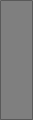 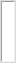 рабочее2канализационная насосная станция(КНС-8) ул. Красная Заря60,0050,0083,3310 575,0031,20АО «Водоканал»01.01.1980рабочее3канализационная насосная станцияул. Просвещения180,00180,00100,0083 640,0031,20АО «Водоканал»01.01.1980рабочее4канализационная насосная станция №4 (головная)600,00500,0083,33421 490,1031,20АО «Водоканал»01.01.1979рабочее5канализационная насосная станция (КНС-0)ул. Республики, 78а60,0040,0066,670,0031,20АО «Водоканал»01.01.1982рабочее6канализационная насосная станцияул. Большая, 1А400,00360,0090,0085 413,5031,20АО «Водоканал»01.01.1980рабочее7канализационная насосная станция (КНС-5/паводковая/)600,00500,0083,3327 968,0031,20АО «Водоканал»01.01.1973рабочее8канализационная насосная станция (КНС-6) ул. 2-я Северная, 65-а200,00120,0060,0014 987,0031,20АО «Водоканал»01.01.1978ремонт9канализационная насосная станция (КНС-3) ул. Карла Маркса, 58-а200,00200,00100,00111 886,0031,20АО «Водоканал»01.01.1974рабочее10канализационная насосная станция (КНС-9К) ул. Суворова, стр.19100,0020,0020,005 880,0031,20АО «Водоканал»01.01.1984рабочее11канализационная насосная станция ул. Республики, 74300,00200,0066,6722 750,0031,20АО «Водоканал»01.01.2008рабочее12канализационная насосная станцияул. Сурикова, стр.1а25,0024,0096,0010 804,0031,20ГУП ТО «ПКХС»01.01.2010рабочее13канализационная насосная станцияул. Курганская130,00120,0092,3125 563,0031,20ГУП ТО «ПКХС»01.01.2009рабочее14канализационная насосная станция ул. Казанская, 18400,00150,0037,5023 602,0031,20ГУП ТО «ПКХС»01.01.2012рабочее15канализационная насосная станция ул. Орджоникидзе150,00140,0093,3325 484,0031,20ГУП ТО «ПКХС»01.01.2009рабочее16канализационная насосная станцияул. Толбухина20,000,000,000,0031,20ГУП ТО «ПКХС»01.01.2010резерв17канализационная насосная станция ул. Ленина, 6936,005,0013,893 148,0031,20Департамент имущественных отношений и земельных ресурсов администрации города Ишима01.01.2008рабочее18канализационная насосная станция ул. Республики, 1250,00200,0080,0074 490,0031,20Департамент имущественных отношений и земельных ресурсов администрации города Ишима01.01.1980рабочее19канализационная насосная станцияс. Стрехнино80,0070,0087,5015 740,0031,20Отдел имущественных и земельных отношений администрации Ишимского муниципального района01.01.1980рабочее20канализационная насосная станция ул. Строительная8,334,0048,020,000,00МКУ «УЖКХ города Ишима»01.01.2014рабочее21канализационная насосная станция ул. Казанская, 3733,3310,0030,005 433,000,00Департамент имущественных отношений и земельных ресурсов администрации города Ишима01.01.2015рабочее22канализационная насосная станция ул. Деповская8,334,0048,020,000,00Департамент имущественных отношений и земельных ресурсов администрации города Ишима01.01.2014рабочее23канализационная насосная станция1 км автодороги Ишим-Лозовое200,0010,005,0010 305,000,00Департамент имущественных отношений и земельных ресурсов администрации города Ишима01.01.2009рабочее24канализационная насосная станция ул. Крупской8,333,0036,013 363,000,00Департамент имущественных отношений и земельных ресурсов администрации города Ишима01.01.2014рабочее№ п/пНазвание канализационной насосной станцииТип насосаМарка насосаПодача, мПроизв., м³/чКПД (проектный, по паспорту), %Наличие системы ПЧ (преобразователь частоты)Проектная мощность электродвигателя, кВтДата ввода в эксплуатацию№ п/пНазвание канализационной насосной станцииТип насосаМарка насосаПодача, мПроизв., м³/чКПД (проектный, по паспорту), %Наличие системы ПЧ (преобразователь частоты)Проектная мощность электродвигателя, кВтДата ввода в эксплуатацию№ п/пНазвание канализационной насосной станцииТип насосаМарка насосаПодача, мПроизв., м³/чКПД (проектный, по паспорту), %Наличие системы ПЧ (преобразователь частоты)Проектная мощность электродвигателя, кВтДата ввода в эксплуатацию№ п/пНазвание канализационной насосной станцииТип насосаМарка насосаПодача, мПроизв., м³/чКПД (проектный, по паспорту), %Наличие системы ПЧ (преобразователь частоты)Проектная мощность электродвигателя, кВтДата ввода в эксплуатацию1канализационно-насосная станция ул. Большая, 146Асухого исполненияРФ2 125/315.290-22/4-20620,00200,0080,00Нет22,0001.01.19801канализационно-насосная станция ул. Большая, 146Асухого исполненияРФ2125/315.290-22/4-20620,00200,0080,00Нет22,0001.01.19801канализационно-насосная станция ул. Большая, 146Асухого исполненияРФ2125/315.290-22/4-20620,00200,0080,00Нет22,0001.01.19802канализационно-насосная станция(КНС-8) ул. Красная Зарясухого исполненияПФ3 100/250 7.5/4-20619,0060,0080,00Нет7,0001.01.19802канализационно-насосная станция(КНС-8) ул. Красная Зарясухого исполненияПФ3 100/250 7.5/4-20619,0060,0080,00Нет7,0001.01.19803канализационно-насосная станцияул. Просвещениясухого исполненияРФС 125/315.280-20-22/4-20618,00180,0080,00Нет22,0001.01.19803канализационно-насосная станцияул. Просвещениясухого исполненияРФС 125/315.280-20-22/4-20618,00180,0080,00Нет22,0001.01.19804канализационно-насосная станция №4 (головная)сухого исполненияРФ2 200/450.440-37/6-20620,00600,0080,00Да37,0001.01.19734канализационно-насосная станция №4 (головная)сухого исполненияРФ2 200/450.440-37/6-20620,00600,0080,00Да37,0001.01.19734канализационно-насосная станция №4 (головная)сухого исполненияРФ2 200/450.440-37/6-20620,00600,0080,00Да37,0001.01.19735канализационно-насосная станция (КНС-0)ул. Республики, 78асухого исполненияПФ1 65/160.132 7/2-02619,0060,0080,00Нет7,0001.01.19825канализационно-насосная станция (КНС-0)ул. Республики, 78асухого исполненияПФ1 65/160.132 7/2-02619,0060,0080,00Нет7,0001.01.19826канализационно-насосная станцияул. Большая, 1Асухого исполненияПФ1 125/315 37/4-02620,00400,0080,00Нет37,0001.01.19746канализационно-насосная станцияул. Большая, 1Асухого исполненияПФ1 125/315 37/4-02620,00400,0080,00Нет37,0001.01.19746канализационно-насосная станцияул. Большая, 1Асухого исполненияПФ1 125/315 37/4-02620,00400,0080,00Нет37,0001.01.19747канализационно-насосная станция (КНС-5/паводковая/)сухого исполненияНФ2 250/500 75/6-20215,00400,0080,00Нет75,0001.01.19797канализационно-насосная станция (КНС-5/паводковая/)сухого исполненияНФ2 250/500 75/6-20215,00400,0080,00Нет75,0001.01.19797канализационно-насосная станция (КНС-5/паводковая/)сухого исполненияНФ2 250/500 75/6-20215,00400,0080,00Нет75,0001.01.19798канализационно-насосная станция (КНС-6) ул. 2-я Северная, 65-апогружнойРФС 125/315.285-22/4-20622,0036,0080,00Нет22,0001.01.19788канализационно-насосная станция (КНС-6) ул. 2-я Северная, 65-апогружнойРФС 125/315.285-22/4-20622,0036,0080,00Нет22,0001.01.19789канализационно-насосная станция (КНС-3) ул. Карла Маркса, 58-асухого исполненияРФС 125/315 22/4 - 2 615,00200,0080,00Нет22,0001.01.19749канализационно-насосная станция (КНС-3) ул. Карла Маркса, 58-асухого исполненияРФС 125/315 22/4 -2 615,00200,0080,00Нет22,0001.01.19749канализационно-насосная станция (КНС-3) ул. Карла Маркса, 58-асухого исполненияРФС 125/315 22/4 - 2 615,00200,0080,00Нет22,0001.01.197410канализационно-насосная станция (КНС-9К) ул. Суворова, стр.19погружнойРФС 125/315.283 22/4-20619,00100,0080,00Нет22,0001.01.198411канализационно-насосная станция ул. Республики, 74сухого исполненияНФ2 125/400,395-15/6-30020,00100,0080,00Нет15,0001.01.200811канализационно-насосная станция ул. Республики, 74сухого исполненияНФ2 125/400,395-15/6-30020,00100,0080,00Нет15,0001.01.200811канализационно-насосная станция ул. Республики, 74сухого исполненияНФ2 125/400,395-15/6-30020,00100,0080,00Нет15,0001.01.200812канализационно-насосная станцияул. Сурикова, стр.1апогружнойПФ165/160.132- 3/2-10612,0030,0080,00Нет3,0001.01.201012канализационно-насосная станцияул. Сурикова, стр.1апогружнойПФ165/160.132- 3/2-10612,0030,0080,00Нет3,0001.01.201013канализационно-насосная станцияул. КурганскаяпогружнойПФ2 125/400.385-15/6-10618,0095,0080,00Нет15,0001.01.200913канализационно-насосная станцияул. КурганскаяпогружнойПФ2 125/400.385-15/6-10618,0095,0080,00Нет15,0001.01.200914канализационно-насосная станция ул. Казанская, 18погружнойПФ2 125/315.336-11/6-0613,00150,0050,00Нет11,0001.01.201214канализационно-насосная станция ул. Казанская, 18погружнойПФ2 125/315.336-11/6-0613,00150,0050,00Нет11,0001.01.201215канализационно-насосная станция ул. ОрджоникидзепогружнойПФ2 125/315.296- 22/4-0620,00200,0065,00Нет22,0001.01.200915канализационно-насосная станция ул. ОрджоникидзепогружнойПФ2 125/315.296- 22/4-0620,00200,0065,00Нет22,0001.01.200916канализационно-насосная станцияул. ТолбухинапогружнойПФС65/160.132- 3/2-10612,0030,0080,00Нет3,0001.01.201016канализационно-насосная станцияул. ТолбухинапогружнойПФС65/160.132- 3/2-10612,0030,0080,00Нет3,0001.01.201017канализационно-насосная станция ул. Ленина, 69погружнойРФС 65/250.258-7,5/4-2 618,0045,0060,00Нет7,5001.01.201217канализационно-насосная станция ул. Ленина, 69погружнойРФС 65/250.258-7,5/4-2 618,0045,0060,00Нет7,5001.01.201218канализационно-насосная станция ул. Республики, 1сухого исполненияПФ1 150/315 18/6-02625,00200,0080,00Нет18,0001.01.198018канализационно-насосная станция ул. Республики, 1сухого исполненияПФ1 150/315 18/6-02625,00200,0080,00Нет18,0001.01.198018канализационно-насосная станция ул. Республики, 1сухого исполненияПФ1 150/315 18/6-02625,00200,0080,00Нет18,0001.01.198019канализационно-насосная станцияс. Стрехниносухого исполненияРФ1 100/240 5.5/4-20612,0080,0080,00Нет5,0001.01.198019канализационно-насосная станцияс. Стрехниносухого исполненияРФ1 100/240 5.5/4-20612,0080,0080,00Нет5,0001.01.198019канализационно-насосная станцияс. Стрехниносухого исполненияРФ1 100/240 5.5/4-20612,0080,0080,00Нет5,0001.01.198020канализационно-насосная станция ул. СтроительнаяпогружнойПФС 65/160.132-3/2-10612,008,3380,00Нет3,0001.01.201420канализационно-насосная станция ул. СтроительнаяпогружнойПФС 65/160.132-3/2-10612,008,3380,00Нет3,0001.01.201421канализационная насосная станция ул. Казанская, 37погружнойВИЛВО12,0083,0080,00Нет5,0001.01.201421канализационная насосная станция ул. Казанская, 37погружнойВИЛВО12,0083,0080,00Нет5,0001.01.201422канализационная насосная станция ул. ДеповскаяпогружнойАМАРЕКС12,008,3380,00Нет10,8001.01.201422канализационная насосная станция ул. ДеповскаяпогружнойАМАРЕКС12,008,3380,00Нет10,8001.01.201423канализационная насосная станция1 км автодороги Ишим-ЛозовоепогружнойПФ1 125/315 18.5/4-02612,00200,0080,00Нет18,5001.01.201323канализационная насосная станция1 км автодороги Ишим-ЛозовоепогружнойПФ1 125/315 18.5/4-02612,00200,0080,00Нет18,5001.01.201324канализационная насосная станция ул. КрупскойпогружнойПФС 65/160.132-3/2-10612,008,3380,00Нет3,0001.01.201424канализационная насосная станция ул. КрупскойпогружнойПФС 65/160.132-3/2-10612,008,3380,00Нет3,0001.01.2014№НДС сброса (мг/дм³)НДС сброса (мг/дм³)Определяемые компонентыМесто отбора проб на ОСК Место отбора проб на ОСК р. Ишим (сброс сточных вод)р. Ишим (сброс сточных вод)№НДС сброса (мг/дм³)НДС сброса (мг/дм³)Определяемые компонентыДо очистки (мг/дм³)После очистки (мг/дм³)500 м выше сброса (мг/дм³)500 м ниже сброса (мг/дм³)за январь 2019 г.за январь 2019 г.за январь 2019 г.за январь 2019 г.за январь 2019 г.за январь 2019 г.за январь 2019 г.за январь 2019 г.1Температура 12,2+0,29,6+0,21,6+0,21,7+0,22Водородный показатель7,4+0,207,7+0,207,60+0,207,60+0,203Прозрачность 1,0±0,121,4±2,224,8±2,524,5±2,5413,213,2Взвешенные в-ва248,3+19,915,9+2,76,3+1,15,7+1,0510001000Сухой остаток1165,0+93,0980,0+78,0723,0+58,0708,0+57,06Растворен. кислород6,9+0,16,9+0,17,0+0,171515ХПК340,3+44,325,6+4,429,5+5,033,0+5,682,12,1БПК5181,0+21,713,5+1,64,94,0+0,595,12+0,6190,50,5Ион аммония 60,2+10,93,0+0,50,45+0,130,57+0,17№НДС сброса (мг/дм³)Определяемые компонентыОпределяемые компонентыМесто отбора проб на ОСК Место отбора проб на ОСК р. Ишим (сброс сточных вод)р. Ишим (сброс сточных вод)№НДС сброса (мг/дм³)Определяемые компонентыОпределяемые компонентыДо очистки (мг/дм³)После очистки (мг/дм³)500 м выше сброса (мг/дм³)500 м ниже сброса (мг/дм³)1040Нитрат ион Нитрат ион 1,76+0,4429,5+5,62,19+0,331,64+0,25110,08Нитрит ион Нитрит ион 0,046+0,0080,368+0,0440,029+0,0050,032+0,005120,614Фосфат ион Фосфат ион 9,96+0,990,452+0,0560,131+0,0170,114+0,01113298,7Хлорид ион Хлорид ион 219,4+17,6220,3+17,6180,3+14,4176,7+14,114100Сульфат ион Сульфат ион 119+1599+13130+17129+17150,1АПАВАПАВ2,86+0,580,167+0,0450,061+0,0210,112+0,030160,05Нефтепродукты Нефтепродукты 1,1+0,20,045+0,0130,017+0,0050,011+0,003170,001Фенол Фенол 0,0024+0,00090,0008+0,00030,00064+0,00022180,1Железо общ. Железо общ. 1,56+0,200,494+0,0990,329+0,0660,392+0,078190,01ЦинкЦинк0,138+0,0400,030+0,0090,032+0,0090,027+0,008200,0036НикельНикель0,0044+0,00070,0023+0,00040,0031+0,00050,0025+0,0004февраль 2019 гфевраль 2019 гфевраль 2019 гфевраль 2019 гфевраль 2019 гфевраль 2019 гфевраль 2019 гфевраль 2019 г1Температура Температура 11,8+0,29,0+0,21,9+0,11,8+0,12Водородный показательВодородный показатель7,23+0,207,8+0,207,66+0,207,62+0,203Прозрачность Прозрачность 1,4±0,221,5±2,225,3+2,525,5+2,6413,2Взвешенные в-ваВзвешенные в-ва228,7+18,312,9+2,55,1+1,34,2+1,151000Сухой остатокСухой остаток1269+102994+801062,0+85,01078,0+866Растворен. кислородРастворен. кислород6,7+0,15,4+0,15,5+0,1№НДС сброса (мг/дм³)Определяемые компонентыМесто отбора проб на ОСК Место отбора проб на ОСК р. Ишим (сброс сточных вод)р. Ишим (сброс сточных вод)№НДС сброса (мг/дм³)Определяемые компонентыДо очистки (мг/дм³)После очистки (мг/дм³)500 м выше сброса (мг/дм³)500 м ниже сброса (мг/дм³)715ХПК420,5+54,728,4+4,949,5+8,447,5+8,182,1БПК5244,6+24,513,0+1,64,7+0,64,4+0,590,5Ион аммония 61,8+11,03,16+0,571,49+0,270,58+0,171040Нитрат ион 0,151+0,04434,4+6,52,47+0,622,01+0,50110,08Нитрит ион ˂0,020,230+0,0270,038+0,006˂0,02120,614Фосфат ион 10,79+1,090,227+0,0290,150+0,0200,158+0,02113298,7Хлорид ион 245,0+19,6226,2+18,1262,2+21,0257,0+20,614100Сульфат ион 117,0+15,0111,0+14,0186+24180+23150,1АПАВ3,54+0,710,243+0,0630,041+0,014˂0,025160,05Нефтепродукты 4,57+0,960,037+0,0110,0087+0,00370,0096+0,0040170,001Фенол 0,0009±0,00030,00086±0,000320,00088±0,00033180,1Железо общ. 2,68+0,350,315+0,0630,365+0,0730,350+0,070190,01Цинк0,033+0,0100,022+0,0070,019+0,0040,014+0,004200,0036Никель0,0047+0,00080,0021+0,00030,0032+0,0050,0025+0,0004№НДС сброса (мг/дм³)Определяемые компонентыМесто отбора проб на ОСК Место отбора проб на ОСК р. Ишим (сброс сточных вод)р. Ишим (сброс сточных вод)№НДС сброса (мг/дм³)Определяемые компонентыДо очистки (мг/дм³)После очистки (мг/дм³)500 м выше сброса (мг/дм³)500 м ниже сброса (мг/дм³)за март 2019 г.за март 2019 г.за март 2019 г.за март 2019 г.за март 2019 г.за март 2019 г.за март 2019 г.1Температура 11,3+0,111+0,12Водородный показатель7,1+0,207,8+0,203Прозрачность <119,6+1,9413,2Взвешенные в-ва293,0+29,328,1+5,651000Сухой остаток1640,5+131,0994,0+8,66Растворен. кислород8,0+0,1715ХПК666,7+100,035,3+7,182,1БПК5.<40031,1+3,790,5Ион аммония 62,3+13,17,3+1,51040Нитрат ион 1,3+0,426,3+5,8110,08Нитрит ион <0,020,30+0,04120,614Фосфат ион 16,9+2,14,5+0,613298,7Хлорид ион 347,4+27,8333,3+26,714100Сульфат ион 124+16113+15150,1АПАВ4,19+0,90,5+0,2160,05Нефтепродукты 2,6+0,60,06+0,02170,001Фенол 0,0018±0,0007180,1Железо общ. 1,45+0,120,59+0,08190,01Цинк0,38+0,060,022+0,006200,0036Никель0,009+0,0020,0034+0,0006апрель 2019 г.апрель 2019 г.апрель 2019 г.апрель 2019 г.апрель 2019 г.апрель 2019 г.апрель 2019 г.1Температура 10,1+0,110,4+0,12Водородный показатель7,4+0,207,8+0,203Прозрачность ˂1,010,4+1,0418,15Взвешенные в-ва282,2+28,227,2+5,451000Сухой остаток1005,0+80,0953,0+76,0№НДС сброса (мг/дм³)Определяемые компонентыМесто отбора проб на ОСК Место отбора проб на ОСК Место отбора проб на ОСК р. Ишим (сброс сточных вод)р. Ишим (сброс сточных вод)№НДС сброса (мг/дм³)Определяемые компонентыДо очистки (мг/дм³)После очистки (мг/дм³)После очистки (мг/дм³)500 м выше сброса (мг/дм³)500 м ниже сброса (мг/дм³)6Растворен. кислород7,1+0,57,1+0,57ХПК288,1+43,262,3+9,862,3+9,886,5БПК5.168,8 +23,635,7+5,035,7+5,093,37Ион аммония 56,0+11,816,4+3,416,4+3,41040,0Нитрат ион 0,66+0,2215,6+3,415,6+3,4110,29Нитрит ион 0,36+0,050,35+0,040,35+0,04123,7Фосфат ион 20,9+2,51,8+0,31,8+0,313300Хлорид ион 206,2+16,5195,7+15,7195,7+15,714100Сульфат ион 91,0+12,093,0+12,093,0+12,0150,5АПАВ4,1+0,90,9+0,20,9+0,2160,05Нефтепродукты 2,4+0,60,09+0,030,09+0,03170,003Фенол 0,0019±0,00070,0019±0,0007180,29Железо общ. 1,30+0,170,28+0,060,28+0,06190,038Цинк0,38+0,060,03+0,010,03+0,01200,003Никель0,0056+0,00090,0027+0,00050,0027+0,0005за май 2019г.за май 2019г.за май 2019г.за май 2019г.за май 2019г.за май 2019г.за май 2019г.за май 2019г.1Температура 11,3+0,112,2+0,112,2+0,12Водородный показатель7,5+0,27,7+0,27,7+0,23Прозрачность 1,3±0,117,3±1,717,3±1,7413,2Взвешенные в-ва214,7+21,515,8+3,215,8+3,251000Сухой остаток953+76896+ 72896+ 726Растворен. кислород8,0+0,18,0+0,1715ХПК295,3+44,325+525+582,1БПК5.160,3+22,411,8+1,711,8+1,790,5Ион аммония 46,2+9,71,8+0,41,8+0,41040,0Нитрат ион 1,4+0,437,3+8,237,3+8,2110,08Нитрит ион 0,05+0,030,26+0,090,26+0,09120,6Фосфат ион 11,8+1,40,39+0,060,39+0,0613298,7Хлорид ион 210+17185,3+14,8185,3+14,814100Сульфат ион 104+1490+1290+12150,1АПАВ3,2+0,80,23+0,070,23+0,07160,05Нефтепродукты 0,9+0,20,03+0,010,03+0,01№НДС сброса (мг/дм³)Определяемые компонентыМесто отбора проб на ОСК Место отбора проб на ОСК Место отбора проб на ОСК р. Ишим (сброс сточных вод)р. Ишим (сброс сточных вод)№НДС сброса (мг/дм³)Определяемые компонентыДо очистки (мг/дм³)После очистки (мг/дм³)После очистки (мг/дм³)500 м выше сброса (мг/дм³)500 м ниже сброса (мг/дм³)170,001Фенол 0,0009±0,00030,0009±0,0003180,1Железо общ. 1,62+0,210,23+0,050,23+0,05190,01Цинк0,016+0,050,014+0,0040,014+0,004200,0036Никель0,0044+0,00070,0033+0,00060,0033+0,0006за июнь 2019 г.за июнь 2019 г.за июнь 2019 г.за июнь 2019 г.за июнь 2019 г.за июнь 2019 г.за июнь 2019 г.за июнь 2019 г.1Температура 12,7+0,115,5+0,116,0+0,116,0+0,115,8+0,12Водородный показатель7,2+0,207,9+0,208,1+0,28,1+0,27,9+0,23Прозрачность 1,0±0,119,1+1,711,8+1,211,8+1,212,0+1,2413,2Взвешенные в-ва288,7+28,815,4+3,131,8+5,431,8+5,422,6+3,851000Сухой остаток999+79986+79512+41512+41504+406Растворен. кислород7,6+0,18,3+0,18,3+0,18,4+0,1715ХПК263,7+39,515,1+3,048,5+8,248,5+8,249,5+8,482,1БПК5.142,0+19,811,4+1,64,88+0,594,88+0,594,91+0,5990,5Ион аммония 60,9+12,80,76+0,270,083+0,0270,083+0,0270,74+0,221040,0Нитрат ион 0,76+0,2549,8+10,90,64+0,090,64+0,090,27+0,04110,08Нитрит ион 0,65+0,090,15+0,02<0,02<0,02<0,02120,6Фосфат ион 18,1+2,20,65+0,090,15+0,020,15+0,020,17+0,0213298,7Хлорид ион 173,0+15,6162,0+14,699,9+8,099,9+8,096,4+7,714100Сульфат ион 89+12106+1467,1+8,767,1+8,767,6+8,8150,1АПАВ4,6+1,10,17+0,06<0,025<0,025<0,025160,05Нефтепродукты 2,13+0,50,04+0,010,009+0,0040,009+0,0040,009+0,004170,001Фенол 0,0023±0,00080,0008+0,00030,0008+0,00030,0008+0,0003180,1Железо общ. 1,30+0,170,27+0,060,51+0,070,51+0,070,44+0,07190,01Цинк0,37+0,110,12+0,040,27+0,080,27+0,080,28+0,08200,0036Никель0,006+0,0010,0044+0,00080,0048+0,00080,0048+0,00080,0045+0,0008№№НДС сброса (мг/дм³)Определяемые компонентыОпределяемые компонентыМесто отбора проб на ОСК Место отбора проб на ОСК р. Ишим (сброс сточных вод)р. Ишим (сброс сточных вод)№№НДС сброса (мг/дм³)Определяемые компонентыОпределяемые компонентыДо очистки (мг/дм³)После очистки (мг/дм³)500 м выше сброса (мг/дм³)500 м ниже сброса (мг/дм³)июль 2019 г.июль 2019 г.июль 2019 г.июль 2019 г.июль 2019 г.июль 2019 г.июль 2019 г.июль 2019 г.июль 2019 г.11Температура Температура 15,2+0,118,5+0,123,6+0,124,0+0,122Водородный показательВодородный показатель7,34+0,207,8+0,207,9+0,27,9+0,233Прозрачность Прозрачность 1,2±0,118,1+1,811+1,111,3+1,14413,2Взвешенные в-ваВзвешенные в-ва228+1811,2+2,238+6,523,6+4,0551000Сухой остатокСухой остаток1010+81890+71513+41500+4066Растворен. кислородРастворен. кислород7,1+0,17,2+0,57,4+0,57715ХПКХПК256,7+33,714,9+2,939,2+6,739,2+6,7882,1БПК5.БПК5.143,9+17,32,1+0,34,9+0,64,9+0,6990,5Ион аммония Ион аммония 63,4+11,50,38+0,13<0,05<0,05101040,0Нитрат ион Нитрат ион 0,60+0,2039,6+8,7<0,10,21+0,0311110,08Нитрит ион Нитрит ион 0,430+0,0860,079+0,02<0,020,03+0,00612120,6Фосфат ион Фосфат ион 17,7+1,80,52+0,070,25+0,030,27+0,041313298,7Хлорид ион Хлорид ион 189,3+14176+15,8111,4+8,7105,3+8,41414100Сульфат ион Сульфат ион 103+13100+1376,1+9,971,8+9,315150,1АПАВАПАВ4,19+0,860,10+0,04<0,025<0,02516160,05Нефтепродукты Нефтепродукты 2,25+0,470,04+0,010,012+0,0040,012+0,00417170,001Фенол Фенол 0,0009±0,00040,0008+0,00030,0007+0,000318180,1Железо общ. Железо общ. 0,695+0,0900,10+0,020,16+0,030,19+0,0419190,01ЦинкЦинк0,267+0,0780,010+0,0030,082+0,0240,069+0,0220200,0036НикельНикель0,0056+0,00100,0036+0,00050,0038+0,00060,0030+0,0005август 2019 г.август 2019 г.август 2019 г.август 2019 г.август 2019 г.август 2019 г.август 2019 г.август 2019 г.август 2019 г.11Температура 15,1+0,118,4+0,120,3+0,120,5+0,122Водородный показатель7,3+0,207,9+0,208,2+0,28,2+0,233Прозрачность 1,0±0,118,5+1,99,8+1,010,0+1,04413,213,2Взвешенные в-ва227,7+22,812,9+2,629,0+4,926,0+4,45510001000Сухой остаток1000+80947+76578+46562+4566Растворен. кислород7,2+0,57,2+0,57,4+0,5771515ХПК342,7+51,415,0+3,060,8+10,362,7+10,7882,12,1БПК5.198,7+27,82,09+0,294,4+0,54,5+0,5990,50,5Ион аммония 55,1+11,60,5+0,2<0,05<0,05101040,040,0Нитрат ион 0,21+0,0538,5+8,5<0,1<0,111110,080,08Нитрит ион <0,020,08+0,02<0,02<0,0212120,60,6Фосфат ион 13,6+1,60,6+0,080,10+0,010,12+0,02№№НДС сброса (мг/дм³)Определяемые компонентыОпределяемые компонентыМесто отбора проб на ОСК Место отбора проб на ОСК р. Ишим (сброс сточных вод)р. Ишим (сброс сточных вод)№№НДС сброса (мг/дм³)Определяемые компонентыОпределяемые компонентыДо очистки (мг/дм³)После очистки (мг/дм³)500 м выше сброса (мг/дм³)500 м ниже сброса (мг/дм³)1313298,7298,7Хлорид ион 192,7+17,5190,3+17,1127+10126+101414100100Сульфат ион 77+1086+1188+1186+1115150,10,1АПАВ4,77+1,140,097+0,03<0,025<0,02516160,050,05Нефтепродукты 3,62+0,90,04+0,010,010+0,0040,009+0,00417170,0010,001Фенол 0,001+0,00050,0005+0,0002<0,000518180,10,1Железо общ. 1,76+0,230,08+0,020,53+0,070,39+0,0819190,010,01Цинк0,071+0,0210,010+0,0030,131+0,0380,062+0,01820200,00360,0036Никель0,0041+0,00070,0036+0,00050,0047+0,00080,0040+0,0007Сентябрь 2019Сентябрь 2019Сентябрь 2019Сентябрь 2019Сентябрь 2019Сентябрь 2019Сентябрь 2019Сентябрь 2019Сентябрь 20191Температура Температура 13,1+0,216,9+0,215,9+0,216,0+0,22Водородный показательВодородный показатель7,3 +0,207,8+0,208,2+0,28,2+0,23Прозрачность Прозрачность ˂0,118+1,810,3+1,010,0+1,0413,213,2Взвешенные в-ваВзвешенные в-ва230,0+23,013,1+2,831,0+5,328,6+4,9510001000Сухой остатокСухой остаток1024+82991,0+79,0589+47587+476Растворен. кислородРастворен. кислород7,2+0,1,7,8+0,17,7+0,171515ХПКХПК329,3+49,414,8+2,930,1+5,131,1+5,382,12,1БПК5.БПК5.175,0+24,52,1+0,33,3+0,43,2+0,490,50,5Ион аммония Ион аммония 62,9+13,20,48+0,17<0,05<0,051040,040,0Нитрат ион Нитрат ион <0,139,1+8,6<0,1<0,1110,080,08Нитрит ион Нитрит ион <0,020,04+0,008<0,02<0,02120,60,6Фосфат ион Фосфат ион 16,1+1,90,4+0,10,114+0,0150,108+0,01413298,7298,7Хлорид ион Хлорид ион 199,0+16,0193+16139+11138+1114100100Сульфат ион Сульфат ион 73,4+2,587+11102+1397+13150,10,1АПАВАПАВ4,7+1,10,08+0,03<0,025<0,025160,050,05Нефтепродукты Нефтепродукты 1,7+0,40,04+0,010,009+0,0040,009+0,004170,0010,001Фенол Фенол 0,001+0,00050,0007+0,00030,0007+0,0003180,10,1Железо общ. Железо общ. 1,12+0,150,09+0,040,16+0,030,14+0,03190,010,01ЦинкЦинк0,21+0,060,01+0,020,07+0,020,06+0,02200,00360,0036НикельНикель0,0053±0,00090,0036±0,00050,0028+0,00050,0029+0,0005№НДС сброса (мг/дм³)Определяемые компонентыМесто отбора проб на ОСК Место отбора проб на ОСК р. Ишим (сброс сточных вод)р. Ишим (сброс сточных вод)№НДС сброса (мг/дм³)Определяемые компонентыДо очистки (мг/дм³)После очистки (мг/дм³)500 м выше сброса (мг/дм³)500 м ниже сброса (мг/дм³)Октябрь 2019Октябрь 2019Октябрь 2019Октябрь 2019Октябрь 2019Октябрь 2019Октябрь 20191Температура 13,1+0,113,6+0,18,5+0,18,4+0,12Водородный показатель7,5+0,207,8+0,208,3+0,28,2+0,23Прозрачность 1,1±0,1>2021,0+2,120,8+2,1413,2Взвешенные в-ва247,7+24,813,2+2,610,6+1,810,4+1,851000Сухой остаток982+79957,0+77670+54663+536Растворен. кислород6,8+0,16,9+0,17,0+0,1715ХПК267+40,114,8+2,988+1580,0+13,682,1БПК5.146,6+20,52,1+0,32,3+0,32,6+0,390,5Ион аммония 59,1+12,40,4+0,10,26+0,080,29+0,091040,0Нитрат ион 1,0+0,339,2+8,6<0,1<0,1110,08Нитрит ион 0,4+0,050,07+0,01<0,02<0,02120,6Фосфат ион 14,9+1,80,58+0,080,055+0,0070,054+0,00713298,7Хлорид ион 199+16197+16142+11141+1114100Сульфат ион 63,6+8,399+1392+1287+11150,1АПАВ4,3+1,00,08+0,03<0,025<0,025160,05Нефтепродукты 1,3+0,30,04+0,010,009+0,0040,009+0,004170,001Фенол 0,0009+0,00040,0008+0,00040,0008+0,0004180,1Железо общ. 1,5+0,20,09+0,020,32+0,070,32+0,07190,01Цинк0,93+0,140,01+0,0030,047+0,0140,041+0,012200,0036Никель<0,005<0,005<0,005<0,005Ноябрь 2019Ноябрь 2019Ноябрь 2019Ноябрь 2019Ноябрь 2019Ноябрь 2019Ноябрь 20191Температура 11,4+0,110,0+0,111,4+0,110,0+0,12Водородный показатель7,2+0,207,8+0,207,2+0,207,8+0,203Прозрачность 1,3±0,118,8+1,91,3±0,118,8+1,9413,2Взвешенные в-ва307,7+30,711,2+2,2307,7+30,711,2+2,251000Сухой остаток987+79861+69987+79861+696Растворен. кислород6,7+0,16,7+0,1715ХПК288,3+43,214,4+2,9288,3+43,214,4+2,982,1БПК5.179+221,9+0,2179+221,9+0,290,5Ион аммония 64,7+13,60,44+0,1664,7+13,60,44+0,161040,0Нитрат ион 0,37+0,1239,2+8,60,37+0,1239,2+8,6110,08Нитрит ион ˂0,020,07+0,01˂0,020,07+0,01120,6Фосфат ион 16,9+2,00,53+0,0716,9+2,00,53+0,07№НДС сброса (мг/дм³)Определяемые компонентыМесто отбора проб на ОСК Место отбора проб на ОСК р. Ишим (сброс сточных вод)р. Ишим (сброс сточных вод)№НДС сброса (мг/дм³)Определяемые компонентыДо очистки (мг/дм³)После очистки (мг/дм³)500 м выше сброса (мг/дм³)500 м ниже сброса (мг/дм³)13298,7Хлорид ион 190+15186+1514100Сульфат ион 66,2+8,697+17150,1АПАВ3,5+0,80,08+0,03160,05Нефтепродукты 1,8+0,50,04+0,01170,001Фенол 0,0009+0,0003180,1Железо общ. 0,45+0,090,09+0,02190,01Цинк0,26+0,040,009+0,003200,0036Никель0,0025+0,0007˂0,005Декабрь 2019Декабрь 2019Декабрь 2019Декабрь 2019Декабрь 2019Декабрь 2019Декабрь 20191Температура 10,6+0,18,4+0,12,4+0,12,6+0,12Водородный показатель7,5+0,207,8+0,207,8+0,27,7+0,23Прозрачность 1,0±0,1>2025,3+2,526,0+2,6413,2Взвешенные в-ва244,0+24,411,6,2+2,34,8+1,25,8+1,551000Сухой остаток1103+88993+77795+64769+626Растворен. кислород6,9+0,15,8+0,16,1+0,1715ХПК307,5+46,114,3+2,839,4+6,738,4+6,582,1БПК5.155,5+21,82,0+0,32,4+0,32,6+0,390,5Ион аммония 66,0+13,90,44+0,150,29+0,080,23+0,061040,0Нитрат ион 0,39+0,1338,32+8,41,51+0,231,51+0,23110,08Нитрит ион <0,020,07+0,01<0,02<0,02120,6Фосфат ион 21,3+2,80,43+0,070,13+0,020,12+0,0213298,7Хлорид ион 191,5+17,2189,5+17,1159+13158+1314100Сульфат ион 99+1390+12114+15113+15150,1АПАВ3,3+0,80,08+0,03<0,025<0,025160,05Нефтепродукты 2,0+0,50,04+0,010,008+0,0030,007+0,003170,001Фенол 0,0007+0,00030,0007+0,00020,0006+0,0002180,1Железо общ. 0,51+0,070,08+0,020,25+0,050,24+0,05190,01Цинк0,31+0,050,01+0,0030,38+0,060,38+0,06200,0036Никель<0,005<0,005<0,005<0,005№ п/пНаименование параметраГодовой объем стоков за 2019 года, м³/годСреднесуточный объем стоков за 2019 года, м³/годМаксимальный суточный объем стоков за 2019 года, м³/год1Объем сточных вод, поступивших на очистные сооружения канализации (ОСК) в т.ч.2 915 7847 9889 5861.1.Неорганизованный приток сточных вод404 8621 1091 3311.2.Сточные воды от производственных (технологических) нужд АО «Водоканал»219 1386007201.3.Сброс от собственного потребления АО «Водоканал»17 81549591.4.Получено сточных вод от абонентов, в том числе:2 080 4465 7006 840 г. Ишим1 986 6205 4436 531 Ишимский район93 8262573081.4.1.население, в том числе:1 280 2553 5084 209 г. Ишим1 201 8393 2933 951 Ишимский район78 4162152581.4.2.бюджет;299 232820984 г. Ишим293 882805966 Ишимский район5 35015181.4.3.прочие.500 9581 3721 647 г. Ишим490 8981 3451 614 Ишимский район10 06028331.5.Поступило на ОСК ассенизаторными машинами (услуга очистка сточных вод)193 523530636 г. Ишим149 184409490 Ишимский район44 3391211461.5.1.бюджет;22 9266375 г. Ишим1 59545 Ишимский район21 33058701.5.2.прочие.170 597467561 г. Ишим147 589404485 Ишимский район23 0086376№ п/пНаименование Годовой объем стоков, тыс. м³Годовой объем стоков, тыс. м³Годовой объем стоков, тыс. м³Годовой объем стоков, тыс. м³Годовой объем стоков, тыс. м³Годовой объем стоков, тыс. м³Годовой объем стоков, тыс. м³Годовой объем стоков, тыс. м³Годовой объем стоков, тыс. м³Годовой объем стоков, тыс. м³Годовой объем стоков, тыс. м³№ п/пНаименование 20102011201220132014201520162017201820191Объем сточных вод, поступивший на очистные сооружения, в т.ч.:45564691478051554177398438053508321229161.1.Неорганизованный сток221724342288246417421660147111157604051.2.Сточные воды от производственных нужд 001984923102473112802502191.3.Централизованное водоотведение, в т.ч.:2072198720361909184218281773188119902098собственное потребление000001816161718от населения1229127012921273119212031191122112501280от бюджетных организаций366358307308345311270279289299от прочих предприятий4773594373283042972973654335011.4.Децентрализованное водоотведение, в т.ч.:267269258290282248250231212194от населения205166166181108194310от бюджетных организаций43705662663335312723от прочих предприятий19333547109196211197184171№ п/пНаименование Годовой объем стоков, тыс. м³Годовой объем стоков, тыс. м³Годовой объем стоков, тыс. м³Годовой объем стоков, тыс. м³Годовой объем стоков, тыс. м³Годовой объем стоков, тыс. м³Годовой объем стоков, тыс. м³Годовой объем стоков, тыс. м³Годовой объем стоков, тыс. м³Годовой объем стоков, тыс. м³Годовой объем стоков, тыс. м³Годовой объем стоков, тыс. м³Годовой объем стоков, тыс. м³Годовой объем стоков, тыс. м³№ п/пНаименование 20192020202120222023202420252026202720282029203020311Объем сточных вод, поступивший на очистные сооружения, в т.ч.:29162894287328542835281828012786277127572744273127201.1.Неорганизованный сток4053853653473303132982832692552422302191.2.Сточные воды от производственных нужд 2192192192192192192192192192192192192191.3.Централизованное водоотведение, в т.ч.:2098211121242137215021642177219122042218223222462261собственное потребление18181818181818181818181818от населения1280129313061319133213461359137313861400141414281443от бюджетных организаций299299299299299299299299299299299299299от прочих предприятий5015015015015015015015015015015015015011.4.Децентрализованное водоотведение, в т.ч.:194179165150136122107937964503621от населения0000000000000от бюджетных организаций23222120191817161514131211от прочих предприятий17115714413111710490776450372410№ п/пНаименование Максимальный суточный объем стоков, м³Максимальный суточный объем стоков, м³Максимальный суточный объем стоков, м³Максимальный суточный объем стоков, м³Максимальный суточный объем стоков, м³Максимальный суточный объем стоков, м³Максимальный суточный объем стоков, м³Максимальный суточный объем стоков, м³Максимальный суточный объем стоков, м³Максимальный суточный объем стоков, м³Максимальный суточный объем стоков, м³Максимальный суточный объем стоков, м³Максимальный суточный объем стоков, м³№ п/пНаименование 20192020202120222023202420252026202720282029203020311Объем сточных вод, поступивший на очистные сооружения, в т.ч.:95869514944793829321926492099158910990649020898089421.1.Неорганизованный сток1331126512011141108410309789308838397977577191.2.Сточные воды от производственных нужд 7207207207207207207207207207207207207201.3.Централизованное водоотведение, в т.ч.:6898694069837026706971137157720272477293733973857432собственное потребление59595959595959595959595959от населения4209425142944337438044244468451345584603464946964743от бюджетных организаций984984984984984984984984984984984984984от прочих предприятий16471647164716471647164716471647164716471647164716471.4.Децентрализованное водоотведение, в т.ч.:63658954249544740035330625921116411770от населения0000000000000от бюджетных организаций75726966625956524946423936от прочих предприятий5615174734293853412972542101661227834№ п/пНаименование очистных сооруженийСуществующий объем приема стоков, м³/сутОжидаемый объем приема стоков в максимальные сутки, м³/сутПроектная мощность, м³/сутРезерв производительности, м³/сутРезерв производительности, %1КОС г.Ишим, в т.ч.:9 5868 9422080011 85857%1.1.песколовки9 5868 942156006 65843%1.2.аэротенки9 5868 9422080011 85857%№ПоказательЕдиница измеренияБазовый показатель, 2019 годПлановые показателиПлановые показателиПлановые показатели№ПоказательЕдиница измеренияБазовый показатель, 2019 год2023202720311.Показатели качества очистки сточных водПоказатели качества очистки сточных водПоказатели качества очистки сточных водПоказатели качества очистки сточных водПоказатели качества очистки сточных водПоказатели качества очистки сточных вод1.1Доля поверхностных сточных вод, не подвергающихся очистке, в общем объеме поверхностных сточных вод, принимаемых в централизованную ливневую систему водоотведения ( в процентах)%0,00,00,00,01.2Доля сточных проб, не соответствующих установленным нормативам допустимых сбросов,  лимитам на сбросы, рассчитанная применительно к видам централизованных систем водоотведения раздельно для централизованной общесплавной (бытовой) и централизованной ливневой систем водоотведения ( в процентах)%1,4911,4291,4291,4292.Показатель качества обслуживания абонентовПоказатель качества обслуживания абонентовПоказатель качества обслуживания абонентовПоказатель качества обслуживания абонентовПоказатель качества обслуживания абонентовПоказатель качества обслуживания абонентов2.1Доля заявок на подключение, исполненная по итогам года%1001001001003.Показатели надежности и бесперебойности водоотведенияПоказатели надежности и бесперебойности водоотведенияПоказатели надежности и бесперебойности водоотведенияПоказатели надежности и бесперебойности водоотведенияПоказатели надежности и бесперебойности водоотведенияПоказатели надежности и бесперебойности водоотведения3.1Удельное количество аварий и засоров в расчете на протяженность канализационной сети в годед./км0,130,100,100,104.Показатели эффективности использования ресурсовПоказатели эффективности использования ресурсовПоказатели эффективности использования ресурсовПоказатели эффективности использования ресурсовПоказатели эффективности использования ресурсовПоказатели эффективности использования ресурсов4.1Удельный расход электрической энергии, потребляемой в технологическом процессе очистки сточных вод, на единицу объема очищаемых сточных вод кВт∙ч/м³0,6180,6180,6180,6184.2Удельный расход электрической энергии, потребляемой в технологическом процессе транспортировке сточных вод, на единицу объема транспортируемых сточных водкВт∙ч/м³0,3280,3280,3280,328№ п/пНаименование мероприятийПериод реализацииПериод реализацииПериод реализацииПериод реализацииПериод реализацииПериод реализацииПериод реализацииПериод реализацииПериод реализацииПериод реализации№ п/пНаименование мероприятийПериод реализацииПериод реализацииПериод реализацииПериод реализацииПериод реализацииПериод реализацииПериод реализацииПериод реализацииПериод реализацииПериод реализации№ п/пНаименование мероприятий2020202120222023202420252026202720282029-20311. Модернизация или реконструкция существующих объектов централизованных систем водоотведения в целях снижения уровня износа существующих объектов1. Модернизация или реконструкция существующих объектов централизованных систем водоотведения в целях снижения уровня износа существующих объектов1. Модернизация или реконструкция существующих объектов централизованных систем водоотведения в целях снижения уровня износа существующих объектов1. Модернизация или реконструкция существующих объектов централизованных систем водоотведения в целях снижения уровня износа существующих объектов1. Модернизация или реконструкция существующих объектов централизованных систем водоотведения в целях снижения уровня износа существующих объектов1. Модернизация или реконструкция существующих объектов централизованных систем водоотведения в целях снижения уровня износа существующих объектов1. Модернизация или реконструкция существующих объектов централизованных систем водоотведения в целях снижения уровня износа существующих объектов1. Модернизация или реконструкция существующих объектов централизованных систем водоотведения в целях снижения уровня износа существующих объектов1. Модернизация или реконструкция существующих объектов централизованных систем водоотведения в целях снижения уровня износа существующих объектов1. Модернизация или реконструкция существующих объектов централизованных систем водоотведения в целях снижения уровня износа существующих объектов1. Модернизация или реконструкция существующих объектов централизованных систем водоотведения в целях снижения уровня износа существующих объектов1. Модернизация или реконструкция существующих объектов централизованных систем водоотведения в целях снижения уровня износа существующих объектов1. Модернизация или реконструкция существующих объектов централизованных систем водоотведения в целях снижения уровня износа существующих объектов1.1Реконструкция уличнойи внутридворовой канализационной сети по ул. Шаронова, 15, ул. Малая Садовая, 60 (250 метров,10 шт.)Х1.2Реконструкция уличнойи внутридворовой канализационной сети по ул.К. Маркса, 6, 8, 4Б. (260 метров,10 шт.)Х1.3Реконструкция уличнойи внутридворовой канализационной сети по ул.К. Маркса, 3, 53, 55, ул. Шаронова, 7. (260 метров, 14 шт.)Х1.4Реконструкция уличнойи внутридворовой канализационной сети по ул. К.Маркса, 7,9, ул. Суворова, 37, ул. Фрунзе, 4. (363 метров,22 шт.)Х2. Модернизация или реконструкция существующих объектов централизованных систем водоотведения в целях улучшения очистки сточных вод2. Модернизация или реконструкция существующих объектов централизованных систем водоотведения в целях улучшения очистки сточных вод2. Модернизация или реконструкция существующих объектов централизованных систем водоотведения в целях улучшения очистки сточных вод2. Модернизация или реконструкция существующих объектов централизованных систем водоотведения в целях улучшения очистки сточных вод2. Модернизация или реконструкция существующих объектов централизованных систем водоотведения в целях улучшения очистки сточных вод2. Модернизация или реконструкция существующих объектов централизованных систем водоотведения в целях улучшения очистки сточных вод2. Модернизация или реконструкция существующих объектов централизованных систем водоотведения в целях улучшения очистки сточных вод2. Модернизация или реконструкция существующих объектов централизованных систем водоотведения в целях улучшения очистки сточных вод2. Модернизация или реконструкция существующих объектов централизованных систем водоотведения в целях улучшения очистки сточных вод2. Модернизация или реконструкция существующих объектов централизованных систем водоотведения в целях улучшения очистки сточных вод2. Модернизация или реконструкция существующих объектов централизованных систем водоотведения в целях улучшения очистки сточных вод2. Модернизация или реконструкция существующих объектов централизованных систем водоотведения в целях улучшения очистки сточных вод2. Модернизация или реконструкция существующих объектов централизованных систем водоотведения в целях улучшения очистки сточных вод2.1Реконструкция переливных каналов вторичных отстойников, переливов вторичных отстойников.ХХХХ3. Мероприятия по строительству/реконструкции объектов водоотведения3. Мероприятия по строительству/реконструкции объектов водоотведения3. Мероприятия по строительству/реконструкции объектов водоотведения3. Мероприятия по строительству/реконструкции объектов водоотведения3. Мероприятия по строительству/реконструкции объектов водоотведения3. Мероприятия по строительству/реконструкции объектов водоотведения3. Мероприятия по строительству/реконструкции объектов водоотведения3. Мероприятия по строительству/реконструкции объектов водоотведения3. Мероприятия по строительству/реконструкции объектов водоотведения3. Мероприятия по строительству/реконструкции объектов водоотведения3. Мероприятия по строительству/реконструкции объектов водоотведения3. Мероприятия по строительству/реконструкции объектов водоотведения3. Мероприятия по строительству/реконструкции объектов водоотведения3.1Реконструкция КОС, в т.ч.:ХХХХХреконструкция аэротенковХреконструкция горизонтальных песколовок (Приобретение и монтаж шиберных затворов, приобретение и монтаж шламовых насосов, ремонт системы отопления в помещении песколовки, ремонт ж/б конструкций, ремонт трубопроводов)ХХХпромывка первичных и вторичных отстойниковХ Х Х Х ХХХХХзамена оборудования системы освещения на энергосберегающееХ Х Х Х ХХХХХкапитальный ремонт КНС-4 (Замена и ремонт насосного оборудования, грабельных решёток, запорной арматуры, электрооборудования. Ремонт здания КНС.)  ХХХХремонт вторичных отстройников (замена шиберных затворов в распределительных и иловых камерах. Ремонт илососов. Восстановление ж/б конструкций)ХХХХХремонт первичных отстойников (замена шиберных затворов в распределительных  камерах. Ремонт илососов. Восстановление бетонных конструкцийХХХХХремонт иловой насосной станции первичных отстойников (замена запорной арматуры, замена трубопроводов, ремонт электрооборудования, ремонт здания насосной ,ремонт системы вентиляции ХХХХХремонт воздуходувных станций. Приобретение и ремонт турбокомпрессоров ТВ-80ХХХХХцех УФО (замена запорной арматуры, замена ламп)ХХХХреконструкция иловых карт (строительство дополнительных иловых карт, устройство резервуара для сгущения избыточного активного ила)ХХХХХреконструкция цеха механического обезвоживания осадка(ремонт оборудования, приобретение ленточного пресс-фильтра)ХХХХХХХстроительство головной КНС(разработка ПСД)ХХХХХЗамена технологического оборудования, ремонт систем освещения и теплообеспеченияХХХХХХХХХХ3.2Чистка приемных отделений на КНС, замена насосного оборудованияХХХХХ3.3Разработка ПСД на реконструкцию объектов водоотведенияХ4. Мероприятия, направленные на повышение экологической эффективности, достижение плановых значений показателей надежности, качества и энергоэффективности объектов централизованных систем  водоотведения, не включенных в прочие группы мероприятий4. Мероприятия, направленные на повышение экологической эффективности, достижение плановых значений показателей надежности, качества и энергоэффективности объектов централизованных систем  водоотведения, не включенных в прочие группы мероприятий4. Мероприятия, направленные на повышение экологической эффективности, достижение плановых значений показателей надежности, качества и энергоэффективности объектов централизованных систем  водоотведения, не включенных в прочие группы мероприятий4. Мероприятия, направленные на повышение экологической эффективности, достижение плановых значений показателей надежности, качества и энергоэффективности объектов централизованных систем  водоотведения, не включенных в прочие группы мероприятий4. Мероприятия, направленные на повышение экологической эффективности, достижение плановых значений показателей надежности, качества и энергоэффективности объектов централизованных систем  водоотведения, не включенных в прочие группы мероприятий4. Мероприятия, направленные на повышение экологической эффективности, достижение плановых значений показателей надежности, качества и энергоэффективности объектов централизованных систем  водоотведения, не включенных в прочие группы мероприятий4. Мероприятия, направленные на повышение экологической эффективности, достижение плановых значений показателей надежности, качества и энергоэффективности объектов централизованных систем  водоотведения, не включенных в прочие группы мероприятий4. Мероприятия, направленные на повышение экологической эффективности, достижение плановых значений показателей надежности, качества и энергоэффективности объектов централизованных систем  водоотведения, не включенных в прочие группы мероприятий4. Мероприятия, направленные на повышение экологической эффективности, достижение плановых значений показателей надежности, качества и энергоэффективности объектов централизованных систем  водоотведения, не включенных в прочие группы мероприятий4. Мероприятия, направленные на повышение экологической эффективности, достижение плановых значений показателей надежности, качества и энергоэффективности объектов централизованных систем  водоотведения, не включенных в прочие группы мероприятий4. Мероприятия, направленные на повышение экологической эффективности, достижение плановых значений показателей надежности, качества и энергоэффективности объектов централизованных систем  водоотведения, не включенных в прочие группы мероприятий4. Мероприятия, направленные на повышение экологической эффективности, достижение плановых значений показателей надежности, качества и энергоэффективности объектов централизованных систем  водоотведения, не включенных в прочие группы мероприятий4. Мероприятия, направленные на повышение экологической эффективности, достижение плановых значений показателей надежности, качества и энергоэффективности объектов централизованных систем  водоотведения, не включенных в прочие группы мероприятий4.1Выполнение работ по проектированию и строительству ограждения на объекте КОСХ5. Мероприятия по строительству/реконструкции сетей водоотведения5. Мероприятия по строительству/реконструкции сетей водоотведения5. Мероприятия по строительству/реконструкции сетей водоотведения5. Мероприятия по строительству/реконструкции сетей водоотведения5. Мероприятия по строительству/реконструкции сетей водоотведения5. Мероприятия по строительству/реконструкции сетей водоотведения5. Мероприятия по строительству/реконструкции сетей водоотведения5. Мероприятия по строительству/реконструкции сетей водоотведения5. Мероприятия по строительству/реконструкции сетей водоотведения5. Мероприятия по строительству/реконструкции сетей водоотведения5. Мероприятия по строительству/реконструкции сетей водоотведения5. Мероприятия по строительству/реконструкции сетей водоотведения5. Мероприятия по строительству/реконструкции сетей водоотведения5.1Плановые промывки участков водоотведенияХХХХХ5.2Строительство участков отводных канализационных сетей для подключения объектов перспективной застройки общей протяженностью 7346,97 п.м, в т.ч:ХХХХХДу 315мм – 536,86 п.мХХХХХДу 200мм – 1188,58 п.мХХХХХДу 160мм – 4473,33 п.мХХХХХДу 100мм – 1148,20 п.мХХХХХ5.3Реконструкция ветхих участков канализационных сетей общей протяженностью 51663,90 п.м, в т.ч.:ХХХХХХДу 160 – 474,85 п.мХХХХХХДу 219-225– 35857,00 п.мХХХХХХДу 315-320– 5353,90 п.мХХХХХХДу 420-426– 3290,75 п.мХХХХХХДу 520-530– 4218,45 п.мХХХХХХДу 630– 669,25 п.мХХХХХХДу 960-1000– 1799,70 п.мХХХХХХ5.4Строительство сетей водоотведения в границах ул. Радищева, ул. Артиллерийская, ул. П. ОсипенкоХХ5.5Строительство сетей водоотведения в границах ул. Джамбула, ул. Магистральная, ул. Казанская ХХХ№ п/пНаименование мероприятийТехнические обоснованияМероприятия по строительству/реконструкции объектов водоотведенияМероприятия по строительству/реконструкции объектов водоотведенияМероприятия по строительству/реконструкции объектов водоотведения1Реконструкция КОС, в т.ч.:1.1реконструкция горизонтальных песколовок (приобретение и монтаж шиберных затворов, и шламовых насосов. Ремонт системы отопления в помещении песколовки. Ремонт ж/б конструкций. Ремонт трубопроводов.)Обеспечение снижения БПК, фосфатов по Р, никеля.1.2реконструкция аэротенков (ремонт мешалок, замена аэраторов, ремонт Ж/б конструкций, гидроизоляция)Необходимость в улучшении качества очистки сточных вод. Восстановление и поддержание герметичности бетонных конструкций сооружений очистки сточных вод, что является обязательным условием для недопущения фильтрации сточных вод в грунт с угрозой заражения грунтовых вод загрязняющими веществами и патогенными микроорганизмами.1.3промывка первичных и вторичных отстойниковДостижение нормативно -допустимого сброса загрязняющих веществ в сточных водах, прошедших очистку на КОС. Удаление осадка.1.4Капитальный ремонт КНС-4 (замена и ремонт насосного оборудования. Грабельных решёток, запорной арматуры. Электрооборудования. Ремонт здания КНС.)   Обеспечит стабильную работу головной КНС города.  1.5Ремонт вторичных отстройников (замена шиберных затворов в распределительных и иловых камерах. Ремонт илососов. Восстановление ж/б конструкций)Обеспечит улучшение очистки по взвешенным веществам, улучшится разделение ила и воды. 1.6Ремонт первичных отстойников (замена шиберных затворов в распределительных  камерах. Ремонт илососов. Восстановление бетонных конструкцийУменьшение нагрузки на аэротенки по взвешенным веществам и БПК.Как следствие улучшение очистки.1.7Ремонт иловой насосной станции первичных отстойников (замена запорной арматуры, замена трубопроводов, ремонт электрооборудования, ремонт здания насосной ,ремонт системы вентиляцииОбеспечит стабильное удаление осадка из первичных отстойников.1.8Ремонт воздуходувных станций. Приобретение и ремонт турбокомпрессоров ТВ-80Обеспечение работы аэротенков. Насыщение кислородом смеси активного ила и сточных вод для процесса биологической очистки. 1.9Цех УФО (замена запорной арматуры, замена ламп)Обеспечит поддержание на необходимом уровне очистки по микробиологическим показателям .1.10Реконструкция иловых карт (строительство дополниельных иловых карт, устройство резервуара для сгущения избыточного активного ила)Позволит улучшить процесс сгущения и утилизации осадка и избыточного активного ила.1.11Реконструкция цеха механического обезвоживания осадка(ремонт оборудования, приобретение ленточного пресс-фильтра)Позволит улучшить процесс сгущения и утилизации осадка и избыточного активного ила.1.12Строительство головной КНС (разработка ПСД) Стабильная работа головной КНС города.  1.13Замена технологического оборудования, ремонт систем освещения и теплообеспеченияПозволит экономить энергорессурсы2Чистка приемных отделений на КНС, замена насосного оборудованияУдаление твердого осадка с приемных отделений КНС для исключения их попадания в транспортирующую сеть. Для увеличения производительности КНС необходимо замена насосного оборудования на более эффективное.Мероприятия по строительству/реконструкции сетей водоотведенияМероприятия по строительству/реконструкции сетей водоотведенияМероприятия по строительству/реконструкции сетей водоотведения3Плановые промывки участков водоотведенияНенормативное состояние колодцев, большая заиленность и зажиренность коллекторов, что приводит к снижению пропускной способности.4Строительство участков отводных канализационных сетей для подключения объектов перспективной застройкиРазвитие централизованной системы водоотведения.5Реконструкция ветхих участков канализационных сетейСнижение объема неучтенных стоков. Увеличение надежности системы водоотведения.№ п/пНазвание сетиНасосная станция, подключенная к сетиУсловный диаметр трубопровода, ммДлина участка, п.мДата ввода в эксплуатацию1Канализационная сеть, ул.8-е Марта, ул. Малая СадоваяКНС-3 по ул. Карла Маркса, 58-а 220955,401.01.19802Канализационная сеть, от жилого дома по ул. Пономарева, 2КНС по ул. Просвещения 16049,301.01.19803Канализационная сеть, ул. К. МарксаКНС-3 по ул. Карла Маркса, 58-а220792,301.01.19804Канализационная сеть, от жилого домаул.Шаронова,5аКНС №4 (головная)22099,8501.01.19805Канализационная сеть, ул.К.Маркса,76КНС-3 по ул. Карла Маркса, 58-а16087,201.01.19806Канализационная сеть, ул. ПутиловскаяКНС №4 (головная)315766,0501.01.19807Канализационная сеть, ул. Заводская, ул. Серебрянка, от ул. Ишимской до очистных сооруженийКНС №4 (головная)960864,501.01.19788Канализационная сеть, от КНС-2 по ул.Заводская до ул. ИшимскаяКНС №4 (головная)5301677,2501.01.19789Канализационная сеть, ул. ОдоевскогоКНС-3 по ул. Карла Маркса, 58-а320615,801.01.197810Канализационная сеть, ул. ИшимскаяКНС №4 (головная)1 000935,201.01.197611Канализационная сеть, ул. М.Садовая,52, Площадь Октябрьская, 15, 17КНС по ул. Просвещения219121,201.01.198012Канализационная сеть, ул. Просвещения, ул. Пушкина, территория гор. сада, ул.М.ГорькогоКНС-3 по ул. Карла Маркса, 58-а4202250,2501.01.198013Канализационная сеть, ул. Суворова, ул. ФрунзеКНС по ул. Просвещения220727,801.01.197814Канализационная сеть, ул.К.Маркса,94,96,98КНС №4 (головная)220205,101.01.198015Канализационная сеть, ул.Чкалова, ул. ПономареваКНС по ул. Просвещения4261040,501.01.198016Канализационная сеть, ул. Корушина, ул.М.Горького, ул. ШкольнаяКНС №4 (головная)630669,2501.01.197417Канализационная сеть, ул. Ленина, ул. Некрасова, ул. Телефонная, территория воинской части от КНС маш. завода до ул. К. МарксаКНС по ул. Просвещения21990201.01.197818Канализационная сеть, ул.К.Маркса,61 ,63, 65КНС №4 (головная)219581,7501.01.197819Канализационная сеть, ул. Рокоссовского от комбината хлебопродуктовКНС-3 по ул. Карла Маркса, 58-а320420,0501.01.197820Канализационная сеть, от жилых домовул.К.Маркса,86,88,90,92КНС №4 (головная)220246,6501.01.198021Канализационная сеть, ул. К. Маркса ,1а,3КНС-3 по ул. Карла Маркса, 58-а220219,7401.01.198022Канализационная сеть, ул.Карла Маркса,4бКНС-3 по ул. Карла Маркса, 58-а160210,801.01.197423Канализационная сеть, ул. Рокоссовского. К.Маркса, ул. ШароноваКНС №4 (головная)2201434,2501.01.197824Канализационная сеть, по ул. Большая от территории больничного комплекса до КНС-2КНС по ул. Большая, 146А5203392,2001.01.198025Канализационная сеть, ул.к.Маркса,6 и ул. К.Маркса,8КНС-3 по ул. Карла Маркса, 58-а 160127,5501.01.198026Канализационная сеть, ул. Одоевского, ул. К. Маркса, ул. РокоссовскогоКНС-3 по ул. Карла Маркса, 58-а219915,0501.01.197827Канализационная сеть, от детской больницы "Соматика", от жилого дома ул. Пролетарская, 25а, ул.Просвещения,27, жилого дома ул.Береговая,21КНС по ул. Просвещения225496,401.01.198028Канализационная сеть, ул. ЛенинаКНС по ул. Просвещения530124901.01.198029Канализационная сеть, ул Стаханова, ул. МелиоративнаяКНС с. Стрехнино315355201.01.198030Канализационная сеть, ул.Республики,74КНС по ул. Большая, 146А220200001.01.198031Канализационная сеть, ул. Артиллерийская, Большая, Красина, ЛенинаКНС по ул. Просвещения2201476,4501.01.198032Канализационная сеть, ул. 8 Марта, 45, 47, ул. М. Садовая, 124аКНС-3 по ул. Карла Маркса, 58-а22024683,0601.01.1978ИТОГО:ИТОГО:ИТОГО:53763,90Начальный узелКонечный узелДлина, мВысота канала, ммКК 2811КК 281260,37100КК 2812КК 281324,91100КК 2813КК 281414,16100КК 2814КК 281514,07100КК 2816КК 281510,28100КК 2817КК 281630,01100КК 2818КК 281321,8100КК 2815КК 281931,69100КК 2819КК 2820109,29100КК 2821КК 282023,53100КК 2822КК 282128,54100КК 2823КК 282142,21100КК 2820КК 282445,68100КК 2824КК 282553,29100КК 2825КК 282658,98100КК 2826КК 282754,23100КК 2827КК 282857,13100КК 2828КК 282923,79100КК 2829Новая КНС ул.Казанская,4017,26100КГКК 283533,06315КК 2833КК 283246,67100КК 2834КК 283321,66100КК 2835КК 283234,86315КК 2836КК 283555,17100КК 2837КК 283619,46100КК 2838КК 283620,77100КК 2832КК 285047,01315КК 2839КК 284643,96315КК 2840КК 284147,74315Казанская ул, д.121КК 284143,64100КК 2841КК 284327,88315КК 2843КК 284413,04315КК 2844КНС п.Плодопитомник8,13315КК 2845КК 284055,32315КК 2846КК 284553,37315КК 2847КК 283945,99315КК 2848КК 284741,23315КК 2849КК 284840,48315КК 2850КК 284944,79315КК 2851КК 285044,09100КК 2852КК 285116,53100КК 2853КК 284941,03100КК 2854КК 285318,91100Казанская ул, д.115КК 28545,08100Казанская ул, д.115аКК 28526,43100Казанская ул, д.113бКК 283811,61100Казанская ул, д.113аКК 283710,54100Казанская ул, д.42КК 283412,17100Казанская ул, д.38КК 28227,9100Казанская ул, д.36КК 28237,53100Казанская ул, д.34аКК 281710,3100Казанская ул, д.34аКК 28169,75100Казанская ул, д.34бКК 28188,85100Казанская ул, д.34бКК 28138,89100КК 3329-2КК 3329-118,5160КК 3329-8КК 3329-326,86160КК 3329-9КК 3329-828,97160КК 3329-4КК 3329-328,27160КК 3329-5КК 3329-427,11160КК 3329-7КК 3329-616,94160КК 3329-11КК 3329-1019,35160КК 2699-2КК 2699-148,76160КК 2699-1КК 269939,95160КК 3329-10КК 3329-927,07160КК 3329-6КК 3329-530,1160КК 3329-3КК 3329-216,59160КК 2064-1КК 206450,67160КК 2064-2КК 2064-153,72160КК 2064-3КК 2064-257,66160КК 2021-1КК 202139,06160КК 2021-2КК 2021-161,93160КК 2021-3КК 2021-234,17200КК 2021-4КК 2021-329,24160КК 2021-5КК 2021-426,04160КК 1741-1КК 174110,42160КК 1741-2КК 1741-125,36160КК 1741-3КК 1741-225,04160КК 1741-4КК 1741-330,05160КК 3105-1КК 310558160КК 3105-2КК 3105-116,02160КК 3105-4КК 3105-215,35160КК 3105-5КК 3105-425,03160КК 3105-7КК 3105-625,39160КК 3105-10КК 3105-929,06160КК 3105-9КК 3105-832,4160КК 3105-8КК 3105-728,37160КК 3105-6КК 3105-521,69160КК 3105-3КК 3105-239,43160КК 2342-1КК 234261,34160КК 2342-2КК 2342-136,85160КК 2493-1КК 249312,71160КК 2493-2КК 2493-115,06160КК 2493-3КК 2493-215,81160КК 2493-4КК 2493-315,89160КК 2493-5КК 2493-417,3160КК 2643-1КК 264322,48160КК 2643-2КК 2643-125,05160КК 2643-3КК 2643-125,21160КК 2643-4КК 2643-322,19160КК 2643-5КК 2643-424,04160КК 510-1КК 51048,39200КК 510-2КК 510-132,9200КК 510-3КК 510-212,53160КК 510-4КК 510-321,37160КК 510-5КК 510-424,54160КК 510-6КК 510-221,93200КК 510-7КК 510-630,38200КК 510-8КК 510-713,35160КК 510-9КК 510-816,36160КК 510-18КК 510-178,85160КК 510-17КК 510-1618,69160КК 510-16КК 510-1520,73160КК 510-15КК 510-1421,88160КК 510-14КК 510-1225,55160КК 510-12КК 510-1119,74160КК 510-11КК 510-1019,51160КК 510-10КК 510-917,06160КК 662-1КК 66230,17200КК 662-2КК 662-124,7160КК 2462-1КК 246289,21160КК 2462-2КК 2462-129,19160КК 2462-3КК 2462-217,65160КК 2462-4КК 2462-318,64160КК 2462-6КК 2462-515,11160КК 2462-8КК 2462-712,62160КК 2462-7КК 2462-615,46160КК 2462-5КК 2462-414,27160КК 2456-1КК 245645,44160КК 2456-2КК 2456-117,22160КК 2456-4КК 2456-326,06160КК 2456-3КК 2456-221,1160КК 623-1КК 62327,38160КК 623-2КК 623-114,51160КК 623-3КК 623-128,53160КК 623-4КК 623-320,82160КК 3014-1КК 301419,36160КК 3014-3КК 3014-226,71160КК 3014-4КК 3014-338,72160КК 3014-2КК 3014-131,87160КК 1744-2КК 1744-126,26200КК 1744-3КК 1744-223,59160КК 1744-5КК 1744-222,19160КК 1744-8КК 1744-713,35160КК 1744-4КК 1744-321,2160КК 1744-6КК 1744-523,02160КК 1744-7КК 1744-624,2160КК 2379-1КК 237943,42160КК 2379-2КК 2379-114,08160КК 2379-3КК 2379-247,37160КК 2379-4КК 2379-337,2160КК 3431-2КК 3431-141,6200КК 3431-3КК 3431-224,71200КК 3431-4КК 3431-323,97160КК 3431-9КК 3431-225,24200КК 3431-8КК 3431-940,44160КК 3431-7КК 3431-817,54160КК 3431-5КК 3431-420,4160КК 3431-6КК 3431-515,08160КК 427-1КК 427166,1200КК 427-2КК 427-139,57200КК 427-3КК 427-261,13200КК 427-4КК 427-340,29160КК 427-5КК 427-428,53160КК 427-6КК 427-529,71160КК 427-7КК 427-616,33160КК 424-2КК 424-148,26200КК 424-10КК 424-224,21200КК 424-9КК 424-1016,82160КК 424-7КК 424-813,2160КК 424-3КК 424-227,79200КК 424-4КК 424-315,11160КК 424-6КК 424-515,65160КК 424-5КК 424-418,3160КК 424-8КК 424-918,72160КК 429-2КК 429-145,79200КК 429-9КК 429-222,45200КК 429-8КК 429-917,59160КК 429-7КК 429-817,36160КК 429-6КК 429-712,77160КК 429-3КК 429-223,52200КК 429-4КК 429-333,95160КК 429-5КК 429-412,59160КК 3221-1КК 322118,61160КК 3221-2КК 3221-132,62160КК 3191-1КК 319132,17200КК 3187-9КК 3187-1019,64160КК 3187-10КК 3187-1127,87160КК 3187-11КК 3187-1227,31160КК 3187-12КК 3187-1326,28160КК 3187-1КК 3187-233,25160КК 3187-2КК 3187-318,61160КК 3187-3КК 3187-428,51160КК 3187-4КК 3191-218,05160КК 3187-6КК 3187-513,05160КК 3474-1КК 347417,59160КК 3474-2КК 3474-127,82160КК 3474-3КК 3474-241,23160КК 1713-2КК 1713-133,58200КК 1713-3КК 1713-224,74200КК 1713-4КК 1713-329,89160КК 1713-5КК 1713-427,23160КК 1713-6КК 1713-527,72160КК 1713-7КК 1713-623,2160КК 1063-1КК 106326,22160КК 1063-2КК 1063-112,69160КК 2075-1КК 20756,49160КК 2075-2КК 2075-120,7160КК 2075-3КК 2075-222,35160КК 1347-1КК 134716,53160КК 1347-2КК 1347-119,13160КК 1347-3КК 1347-219,1160КК 1347-4КК 1347-332,19160КК 1285-1КК 12858,36160КК 1285-2КК 1285-123,83160КК 1285-3КК 1285-227,81160КК 3869-2КК 3869-179,77200КК 3869-3КК 3869-213,53160КК 3869-4КК 3869-316,3160КК 3869-5КК 3869-421,66160КК 3869-6КК 3869-522,8160КК 2980-2КК 2980-129,26200КК 2980-4КК 2980-332,44160КК 2980-5КК 2980-431,75160КК 2980-6КК 2980-521,53160КК 2980-7КК 2980-621,77160КК 2980-3КК 2980-233,35160КК 2980-8КК 2980-232,09160КК 2980-9КК 2980-820,56160КК 2980-11КК 2980-1019,24160КК 2980-10КК 2980-920,25160КК 2983-1КК 298339,47200КК 2983-2КК 2983-130,25200КК 2983-3КК 2983-213,23160КК 2983-4КК 2983-319160КК 1549-1КК 15494,15160КК 1549-2КК 1549-125,98160КК 486-2КК 486-119,8160КК 486-5КК 486-418,04160КК 486-4КК 486-321,37160КК 486-3КК 486-219,36160КК 1748-1КК 174870,01200КК 1748-3КК 1748-228,37160КК 1748-4КК 1748-324,76160КК 1748-5КК 1748-427,73160КК 1748-2КК 1748-130,7160КК 1757-1КК 175722,83160КК 1757-2КК 1757-153,76160КК 1757-3КК 1757-215,01160КК 1758-1КК 175862,04160КК 1758-2КК 1758-113,68160КК 1758-3КК 1758-211,4160КК 1758-4КК 1758-330,37160КК 1758-5КК 1758-445,06160КК 1758-6КК 1758-535,72160КК 1758-7КК 1758-628,71160КК 1129-1КК 11297,09160КК 1129-2КК 1129-128,07160КК 434-1КК 43417,67160КК 434-2КК 434-117,87160КК 3187-5КК 3191-219,38160КК 3191-2КК 3191-131,97200КК 3187-13КК 3191-242,79200ИТОГО:ИТОГО:7346,97№ п/пНаименование мероприятийИсточник финансированияСпособ оценкиСтоимость мероприятия, тыс.руб1. Модернизация или реконструкция существующих объектов централизованных систем водоотведения в целях снижения уровня износа существующих объектов1. Модернизация или реконструкция существующих объектов централизованных систем водоотведения в целях снижения уровня износа существующих объектов1. Модернизация или реконструкция существующих объектов централизованных систем водоотведения в целях снижения уровня износа существующих объектов1. Модернизация или реконструкция существующих объектов централизованных систем водоотведения в целях снижения уровня износа существующих объектов1. Модернизация или реконструкция существующих объектов централизованных систем водоотведения в целях снижения уровня износа существующих объектов1.1Реконструкция уличной и внутридворовой канализационной сети по ул. Шаронова, 15, ул. Малая Садовая, 60 (250 метров, 10 шт.)Собственные средства - АО «Водоканал»Инвестиционная программа2 078,91.2Реконструкция уличной и внутридворовой канализационной сети по ул. К. Маркса, 6, 8, 4Б. (260 метров, 10 шт.)Собственные средства - АО «Водоканал»Инвестиционная программа2 169,61.3Реконструкция уличной и внутридворовой канализационной сети по ул. К. Маркса, 3, 53, 55, ул. Шаронова, 7. (260 метров, 14 шт.)Собственные средства - АО «Водоканал»Инвестиционная программа2 339,51.4Реконструкция уличной и внутридворовой канализационной сети по ул. К.Маркса, 7,9, ул. Суворова, 37, ул. Фрунзе, 4. (363 метров, 22 шт.)Собственные средства - АО «Водоканал»Инвестиционная программа3 388,52. Модернизация или реконструкция существующих объектов централизованных систем водоотведения в целях улучшения очистки сточных вод2. Модернизация или реконструкция существующих объектов централизованных систем водоотведения в целях улучшения очистки сточных вод2. Модернизация или реконструкция существующих объектов централизованных систем водоотведения в целях улучшения очистки сточных вод2. Модернизация или реконструкция существующих объектов централизованных систем водоотведения в целях улучшения очистки сточных вод2. Модернизация или реконструкция существующих объектов централизованных систем водоотведения в целях улучшения очистки сточных вод2.1Реконструкция переливных каналов вторичных отстойников, переливов вторичных отстойников.Собственные средства - АО «Водоканал»Инвестиционная программа1 152,83. Мероприятия по строительству/реконструкции объектов водоотведения3. Мероприятия по строительству/реконструкции объектов водоотведения3. Мероприятия по строительству/реконструкции объектов водоотведения3. Мероприятия по строительству/реконструкции объектов водоотведения3. Мероприятия по строительству/реконструкции объектов водоотведения3.1Реконструкция КОС, в т.ч.:Привлеченные средства. Собственные средства - расходы на капитальные вложения, возмещаемые за счет прибыли АО «Водоканал»183 064,0реконструкция аэротенковПривлеченные средства. Собственные средства - расходы на капитальные вложения, возмещаемые за счет прибыли АО «Водоканал»Производственная программа7 849,0промывка первичных и вторичных отстойниковПривлеченные средства. Собственные средства - расходы на капитальные вложения, возмещаемые за счет прибыли АО «Водоканал»Производственная программа5 176,0замена оборудования системы освещения на энергосберегающееПривлеченные средства. Собственные средства - расходы на капитальные вложения, возмещаемые за счет прибыли АО «Водоканал»Производственная программа525,0реконструкция горизонтальных песколовок (приобретение и монтаж шиберных затворов, приобретение и монтаж шламовых насосов, ремонт системы отопления в помещении песколовки, ремонт ж/б конструкций, ремонт трубопроводов)Привлеченные средства. Собственные средства - расходы на капитальные вложения, возмещаемые за счет прибыли АО «Водоканал»Объект-аналог18 699,0капитальный ремонт КНС-4 (Замена и ремонт насосного оборудования. Грабельных решёток, запорной арматуры. Электрооборудования. Ремонт здания КНС.) Привлеченные средства. Собственные средства - расходы на капитальные вложения, возмещаемые за счет прибыли АО «Водоканал»Объект-аналог10 252,0ремонт вторичных отстройников (Замена шиберных затворов в распределительных и иловых камерах. Ремонт илососов. Восстановление ж/б конструкций)Привлеченные средства. Собственные средства - расходы на капитальные вложения, возмещаемые за счет прибыли АО «Водоканал»Объект-аналог12 500,0ремонт первичных отстойников (Замена шиберных затворов в распределительных  камерах. Ремонт илососов. Восстановление бетонных конструкцийПривлеченные средства. Собственные средства - расходы на капитальные вложения, возмещаемые за счет прибыли АО «Водоканал»Объект-аналог13 400,0ремонт иловой насосной станции первичных отстойников (Замена запорной арматуры, замена трубопроводов, ремонт электрооборудования, ремонт здания насосной ,ремонт системы вентиляцииПривлеченные средства. Собственные средства - расходы на капитальные вложения, возмещаемые за счет прибыли АО «Водоканал»Объект-аналог11 900,0ремонт воздуходувных станций. Приобретение и ремонт турбокомпрессоров ТВ-80Привлеченные средства. Собственные средства - расходы на капитальные вложения, возмещаемые за счет прибыли АО «Водоканал»Объект-аналог36 000,0цех УФО (замена запорной арматуры, замена ламп)Привлеченные средства. Собственные средства - расходы на капитальные вложения, возмещаемые за счет прибыли АО «Водоканал»Объект-аналог2 160,0реконструкция иловых карт (строительство дополнительных иловых карт, устройство резервуара для сгущения избыточного активного ила)Привлеченные средства. Собственные средства - расходы на капитальные вложения, возмещаемые за счет прибыли АО «Водоканал»Объект-аналог10 400,0строительство головной КНС (разработка ПСД)Привлеченные средства. Собственные средства - расходы на капитальные вложения, возмещаемые за счет прибыли АО «Водоканал»Объект-аналог14 500,0реконструкция цеха механического обезвоживания осадка(ремонт оборудования, приобретение лентачного пресфильтра)Привлеченные средства. Собственные средства - расходы на капитальные вложения, возмещаемые за счет прибыли АО «Водоканал»Объект-аналог10 703,0Замена технологического оборудования, ремонт систем освещения и теплообеспеченияПривлеченные средства. Собственные средства - расходы на капитальные вложения, возмещаемые за счет прибыли АО «Водоканал»Объект-аналог29 000,03.2Чистка приемных отделений на КНС, замена насосного оборудованияПривлеченные средства. Собственные средства - расходы на капитальные вложения, возмещаемые за счет прибыли АО «Водоканал»Объект-аналог2 719,03.3Разработка ПСД на реконструкцию объектов водоотведенияПривлеченные средства. Собственные средства - расходы на капитальные вложения, возмещаемые за счет прибыли АО «Водоканал»Объект-аналог6 030,04. Мероприятия, направленные на повышение экологической эффективности, достижение плановых значений показателей надежности, качества и энергоэффективности объектов централизованных систем  водоотведения, не включенных в прочие группы мероприятий4. Мероприятия, направленные на повышение экологической эффективности, достижение плановых значений показателей надежности, качества и энергоэффективности объектов централизованных систем  водоотведения, не включенных в прочие группы мероприятий4. Мероприятия, направленные на повышение экологической эффективности, достижение плановых значений показателей надежности, качества и энергоэффективности объектов централизованных систем  водоотведения, не включенных в прочие группы мероприятий4. Мероприятия, направленные на повышение экологической эффективности, достижение плановых значений показателей надежности, качества и энергоэффективности объектов централизованных систем  водоотведения, не включенных в прочие группы мероприятий4. Мероприятия, направленные на повышение экологической эффективности, достижение плановых значений показателей надежности, качества и энергоэффективности объектов централизованных систем  водоотведения, не включенных в прочие группы мероприятий4.1Выполнение работ по проектированию и строительству ограждения на объекте КОСОбъект-аналог300,05. Мероприятия по строительству/реконструкции сетей водоотведения5. Мероприятия по строительству/реконструкции сетей водоотведения5. Мероприятия по строительству/реконструкции сетей водоотведения5. Мероприятия по строительству/реконструкции сетей водоотведения5. Мероприятия по строительству/реконструкции сетей водоотведения5.1Плановые промывки участков водоотведенияПривлеченные средства. Собственные средства - расходы на капитальные вложения, возмещаемые за счет прибыли АО «Водоканал»Производственная программа2 875,05.2Строительство участков отводных канализационных сетей для подключения объектов перспективной застройки общей протяженностью 7346,97 п.м, в т.ч:Привлеченные средства. Собственные средства - расходы на капитальные вложения, возмещаемые за счет прибыли АО «Водоканал»НЦС 81-02-14-202039 230,0Ду 315мм – 536,86 п.мПривлеченные средства. Собственные средства - расходы на капитальные вложения, возмещаемые за счет прибыли АО «Водоканал»НЦС 81-02-14-20203 450,0Ду 200мм – 1188,58 п.мПривлеченные средства. Собственные средства - расходы на капитальные вложения, возмещаемые за счет прибыли АО «Водоканал»НЦС 81-02-14-20206 690,0Ду 160мм – 4473,33 п.мПривлеченные средства. Собственные средства - расходы на капитальные вложения, возмещаемые за счет прибыли АО «Водоканал»НЦС 81-02-14-202025 035,0Ду 100мм – 1148,20 п.мПривлеченные средства. Собственные средства - расходы на капитальные вложения, возмещаемые за счет прибыли АО «Водоканал»НЦС 81-02-14-20204 055,05.3Реконструкция ветхих участков канализационных сетей общей протяженностью 51663,90 п.м, в т.ч.:Привлеченные средства. Собственные средства - расходы на капитальные вложения, возмещаемые за счет прибыли АО «Водоканал»НЦС 81-02-14-2020343 389,0Ду 160 – 474,85 п.мПривлеченные средства. Собственные средства - расходы на капитальные вложения, возмещаемые за счет прибыли АО «Водоканал»НЦС 81-02-14-20202 659,0Ду 219-225– 35857,00 п.мПривлеченные средства. Собственные средства - расходы на капитальные вложения, возмещаемые за счет прибыли АО «Водоканал»НЦС 81-02-14-2020201 760,0Ду 315-320– 5353,90 п.мПривлеченные средства. Собственные средства - расходы на капитальные вложения, возмещаемые за счет прибыли АО «Водоканал»НЦС 81-02-14-202034 391,0Ду 420-426– 3290,75 п.мПривлеченные средства. Собственные средства - расходы на капитальные вложения, возмещаемые за счет прибыли АО «Водоканал»НЦС 81-02-14-202023 889,0Ду 520-530– 4218,45 п.мПривлеченные средства. Собственные средства - расходы на капитальные вложения, возмещаемые за счет прибыли АО «Водоканал»НЦС 81-02-14-202040 898,0Ду 630– 669,25 п.мПривлеченные средства. Собственные средства - расходы на капитальные вложения, возмещаемые за счет прибыли АО «Водоканал»НЦС 81-02-14-20207 611,0Ду 960-1000– 1799,70 п.мПривлеченные средства. Собственные средства - расходы на капитальные вложения, возмещаемые за счет прибыли АО «Водоканал»НЦС 81-02-14-202032 181,05.4Строительство сетей водоотведения в границах ул. Радищева, ул. Артиллерийская, ул. П. ОсипенкоПривлеченные средства. Собственные средства - расходы на капитальные вложения, возмещаемые за счет прибыли АО «Водоканал»Объект-аналог8 000,05.5Строительство сетей водоотведения в границах ул. Джамбула, ул. Магистральная, ул. Казанская Привлеченные средства. Собственные средства - расходы на капитальные вложения, возмещаемые за счет прибыли АО «Водоканал»Объект-аналог19 000,0ИТОГО ИТОГО 615 736,3№ п/пНаименование мероприятийИсточник финансированияСпособ оценкиСтоимость мероприятия, тыс.рубСтоимость мероприятия, тыс.рубСтоимость мероприятия, тыс.рубСтоимость мероприятия, тыс.рубСтоимость мероприятия, тыс.рубСтоимость мероприятия, тыс.рубСтоимость мероприятия, тыс.рубСтоимость мероприятия, тыс.рубСтоимость мероприятия, тыс.рубСтоимость мероприятия, тыс.рубСтоимость мероприятия, тыс.руб№ п/пНаименование мероприятийИсточник финансированияСпособ оценкиВСЕГОв том числе по годамв том числе по годамв том числе по годамв том числе по годамв том числе по годамв том числе по годамв том числе по годамв том числе по годамв том числе по годамв том числе по годам№ п/пНаименование мероприятийИсточник финансированияСпособ оценкиВСЕГО2020202120222023202420252026202720282029-20311. Модернизация или реконструкция существующих объектов централизованных систем водоотведения в целях снижения уровня износа существующих объектов1. Модернизация или реконструкция существующих объектов централизованных систем водоотведения в целях снижения уровня износа существующих объектов1. Модернизация или реконструкция существующих объектов централизованных систем водоотведения в целях снижения уровня износа существующих объектов1. Модернизация или реконструкция существующих объектов централизованных систем водоотведения в целях снижения уровня износа существующих объектов1. Модернизация или реконструкция существующих объектов централизованных систем водоотведения в целях снижения уровня износа существующих объектов1. Модернизация или реконструкция существующих объектов централизованных систем водоотведения в целях снижения уровня износа существующих объектов1. Модернизация или реконструкция существующих объектов централизованных систем водоотведения в целях снижения уровня износа существующих объектов1. Модернизация или реконструкция существующих объектов централизованных систем водоотведения в целях снижения уровня износа существующих объектов1. Модернизация или реконструкция существующих объектов централизованных систем водоотведения в целях снижения уровня износа существующих объектов1. Модернизация или реконструкция существующих объектов централизованных систем водоотведения в целях снижения уровня износа существующих объектов1. Модернизация или реконструкция существующих объектов централизованных систем водоотведения в целях снижения уровня износа существующих объектов1. Модернизация или реконструкция существующих объектов централизованных систем водоотведения в целях снижения уровня износа существующих объектов1. Модернизация или реконструкция существующих объектов централизованных систем водоотведения в целях снижения уровня износа существующих объектов1. Модернизация или реконструкция существующих объектов централизованных систем водоотведения в целях снижения уровня износа существующих объектов1. Модернизация или реконструкция существующих объектов централизованных систем водоотведения в целях снижения уровня износа существующих объектов1.1Реконструкция уличной и внутридворовой канализационной сети по ул. Шаронова, 15, ул. Малая Садовая, 60 (250 метров, 10 шт.)Собственные средства - АО «Водоканал»Инвестиционная программа2 078,92 078,91.2Реконструкция уличной и внутридворовой канализационной сети по ул. К. Маркса, 6, 8, 4Б. (260 метров, 10 шт.)Собственные средства - АО «Водоканал»Инвестиционная программа2 169,62 169,61.3Реконструкция уличной и внутридворовой канализационной сети по ул. К. Маркса, 3, 53, 55, ул. Шаронова, 7. (260 метров, 14 шт.)Собственные средства - АО «Водоканал»Инвестиционная программа2 339,52 339,51.4Реконструкция уличной и внутридворовой канализационной сети по ул. К.Маркса, 7,9, ул. Суворова, 37, ул. Фрунзе, 4. (363 метров, 22 шт.)Собственные средства - АО «Водоканал»Инвестиционная программа3 388,53 388,52. Модернизация или реконструкция существующих объектов централизованных систем водоотведения в целях улучшения очистки сточных вод2. Модернизация или реконструкция существующих объектов централизованных систем водоотведения в целях улучшения очистки сточных вод2. Модернизация или реконструкция существующих объектов централизованных систем водоотведения в целях улучшения очистки сточных вод2. Модернизация или реконструкция существующих объектов централизованных систем водоотведения в целях улучшения очистки сточных вод2. Модернизация или реконструкция существующих объектов централизованных систем водоотведения в целях улучшения очистки сточных вод2. Модернизация или реконструкция существующих объектов централизованных систем водоотведения в целях улучшения очистки сточных вод2. Модернизация или реконструкция существующих объектов централизованных систем водоотведения в целях улучшения очистки сточных вод2. Модернизация или реконструкция существующих объектов централизованных систем водоотведения в целях улучшения очистки сточных вод2. Модернизация или реконструкция существующих объектов централизованных систем водоотведения в целях улучшения очистки сточных вод2. Модернизация или реконструкция существующих объектов централизованных систем водоотведения в целях улучшения очистки сточных вод2. Модернизация или реконструкция существующих объектов централизованных систем водоотведения в целях улучшения очистки сточных вод2. Модернизация или реконструкция существующих объектов централизованных систем водоотведения в целях улучшения очистки сточных вод2. Модернизация или реконструкция существующих объектов централизованных систем водоотведения в целях улучшения очистки сточных вод2. Модернизация или реконструкция существующих объектов централизованных систем водоотведения в целях улучшения очистки сточных вод2. Модернизация или реконструкция существующих объектов централизованных систем водоотведения в целях улучшения очистки сточных вод2.1Реконструкция переливных каналов вторичных отстойников, переливов вторичных отстойников.Собственные средства - АО «Водоканал»Инвестиционная программа1 152,8288,2288,2288,2288,23. Мероприятия по строительству/реконструкции объектов водоотведения3. Мероприятия по строительству/реконструкции объектов водоотведения3. Мероприятия по строительству/реконструкции объектов водоотведения3. Мероприятия по строительству/реконструкции объектов водоотведения3. Мероприятия по строительству/реконструкции объектов водоотведения3. Мероприятия по строительству/реконструкции объектов водоотведения3. Мероприятия по строительству/реконструкции объектов водоотведения3. Мероприятия по строительству/реконструкции объектов водоотведения3. Мероприятия по строительству/реконструкции объектов водоотведения3. Мероприятия по строительству/реконструкции объектов водоотведения3. Мероприятия по строительству/реконструкции объектов водоотведения3. Мероприятия по строительству/реконструкции объектов водоотведения3. Мероприятия по строительству/реконструкции объектов водоотведения3. Мероприятия по строительству/реконструкции объектов водоотведения3. Мероприятия по строительству/реконструкции объектов водоотведения3.1Реконструкция КОС, в т.ч.:Привлеченные средства. Собственные средства - расходы на капитальные вложения, возмещаемые за счет прибыли АО «Водоканал»183 064,010 980,019 776,032 965,033 505,036 157,017 716,017 767,05 621,05 677,02 900,0реконструкция аэротенковПривлеченные средства. Собственные средства - расходы на капитальные вложения, возмещаемые за счет прибыли АО «Водоканал»Производственная программа7 849,07 849,0промывка первичных и вторичных отстойниковПривлеченные средства. Собственные средства - расходы на капитальные вложения, возмещаемые за счет прибыли АО «Водоканал»Производственная программа5 176,0941,0987,01 033,01 082,01 133,0замена оборудования системы освещения на энергосберегающееПривлеченные средства. Собственные средства - расходы на капитальные вложения, возмещаемые за счет прибыли АО «Водоканал»Производственная программа525,095,0100,0105,0110,0115,0реконструкция горизонтальных песколовок (приобретение и монтаж шиберных затворов, приобретение и монтаж шламовых насосов, ремонт системы отопления в помещении песколовки, ремонт ж/б конструкций, ремонт трубопроводов)Привлеченные средства. Собственные средства - расходы на капитальные вложения, возмещаемые за счет прибыли АО «Водоканал»Объект-аналог18 699,06 233,06 233,06 233,0капитальный ремонт КНС-4 (Замена и ремонт насосного оборудования. Грабельных решёток, запорной арматуры. Электрооборудования. Ремонт здания КНС.) Привлеченные средства. Собственные средства - расходы на капитальные вложения, возмещаемые за счет прибыли АО «Водоканал»Объект-аналог10 252,02 563,02 563,02 563,02 563,0ремонт вторичных отстройников (Замена шиберных затворов в распределительных и иловых камерах. Ремонт илососов. Восстановление ж/б конструкций)Привлеченные средства. Собственные средства - расходы на капитальные вложения, возмещаемые за счет прибыли АО «Водоканал»Объект-аналог12 500,02 500,02 500,02 500,02 500,02 500,0ремонт первичных отстойников (Замена шиберных затворов в распределительных  камерах. Ремонт илососов. Восстановление бетонных конструкцийПривлеченные средства. Собственные средства - расходы на капитальные вложения, возмещаемые за счет прибыли АО «Водоканал»Объект-аналог13 400,02 680,02 680,02 680,02 680,02 680,0ремонт иловой насосной станции первичных отстойников (Замена запорной арматуры, замена трубопроводов, ремонт электрооборудования, ремонт здания насосной ,ремонт системы вентиляцииПривлеченные средства. Собственные средства - расходы на капитальные вложения, возмещаемые за счет прибыли АО «Водоканал»Объект-аналог11 900,02 380,02 380,02 380,02 380,02 380,0ремонт воздуходувных станций. Приобретение и ремонт турбокомпрессоров ТВ-80Привлеченные средства. Собственные средства - расходы на капитальные вложения, возмещаемые за счет прибыли АО «Водоканал»Объект-аналог36 000,07 200,07 200,07 200,07 200,07 200,0цех УФО (замена запорной арматуры, замена ламп)Привлеченные средства. Собственные средства - расходы на капитальные вложения, возмещаемые за счет прибыли АО «Водоканал»Объект-аналог2 160,0540,0540,0540,0540,0реконструкция иловых карт (строительство дополнительных иловых карт, устройство резервуара для сгущения избыточного активного ила)Привлеченные средства. Собственные средства - расходы на капитальные вложения, возмещаемые за счет прибыли АО «Водоканал»Объект-аналог10 400,02 080,02 080,02 080,02 080,02 080,0строительство головной КНС (разработка ПСД)Привлеченные средства. Собственные средства - расходы на капитальные вложения, возмещаемые за счет прибыли АО «Водоканал»Объект-аналог14 500,02 900,02 900,02 900,02 900,02 900,0реконструкция цеха механического обезвоживания осадка(ремонт оборудования, приобретение лентачного пресфильтра)Привлеченные средства. Собственные средства - расходы на капитальные вложения, возмещаемые за счет прибыли АО «Водоканал»Объект-аналог10 703,01 529,01 529,01 529,01 529,01 529,01 529,01 529,0Замена технологического оборудования, ремонт систем освещения и теплообеспеченияПривлеченные средства. Собственные средства - расходы на капитальные вложения, возмещаемые за счет прибыли АО «Водоканал»Объект-аналог29 000,02 900,02 900,02 900,02 900,02 900,02 900,02 900,02 900,02 900,02 900,03.2Чистка приемных отделений на КНС, замена насосного оборудованияПривлеченные средства. Собственные средства - расходы на капитальные вложения, возмещаемые за счет прибыли АО «Водоканал»Объект-аналог2 719,0494,0519,0543,0568,0595,03.3Разработка ПСД на реконструкцию объектов водоотведенияПривлеченные средства. Собственные средства - расходы на капитальные вложения, возмещаемые за счет прибыли АО «Водоканал»Объект-аналог6 030,06 030,04. Мероприятия, направленные на повышение экологической эффективности, достижение плановых значений показателей надежности, качества и энергоэффективности объектов централизованных систем  водоотведения, не включенных в прочие группы мероприятий4. Мероприятия, направленные на повышение экологической эффективности, достижение плановых значений показателей надежности, качества и энергоэффективности объектов централизованных систем  водоотведения, не включенных в прочие группы мероприятий4. Мероприятия, направленные на повышение экологической эффективности, достижение плановых значений показателей надежности, качества и энергоэффективности объектов централизованных систем  водоотведения, не включенных в прочие группы мероприятий4. Мероприятия, направленные на повышение экологической эффективности, достижение плановых значений показателей надежности, качества и энергоэффективности объектов централизованных систем  водоотведения, не включенных в прочие группы мероприятий4. Мероприятия, направленные на повышение экологической эффективности, достижение плановых значений показателей надежности, качества и энергоэффективности объектов централизованных систем  водоотведения, не включенных в прочие группы мероприятий4. Мероприятия, направленные на повышение экологической эффективности, достижение плановых значений показателей надежности, качества и энергоэффективности объектов централизованных систем  водоотведения, не включенных в прочие группы мероприятий4. Мероприятия, направленные на повышение экологической эффективности, достижение плановых значений показателей надежности, качества и энергоэффективности объектов централизованных систем  водоотведения, не включенных в прочие группы мероприятий4. Мероприятия, направленные на повышение экологической эффективности, достижение плановых значений показателей надежности, качества и энергоэффективности объектов централизованных систем  водоотведения, не включенных в прочие группы мероприятий4. Мероприятия, направленные на повышение экологической эффективности, достижение плановых значений показателей надежности, качества и энергоэффективности объектов централизованных систем  водоотведения, не включенных в прочие группы мероприятий4. Мероприятия, направленные на повышение экологической эффективности, достижение плановых значений показателей надежности, качества и энергоэффективности объектов централизованных систем  водоотведения, не включенных в прочие группы мероприятий4. Мероприятия, направленные на повышение экологической эффективности, достижение плановых значений показателей надежности, качества и энергоэффективности объектов централизованных систем  водоотведения, не включенных в прочие группы мероприятий4. Мероприятия, направленные на повышение экологической эффективности, достижение плановых значений показателей надежности, качества и энергоэффективности объектов централизованных систем  водоотведения, не включенных в прочие группы мероприятий4. Мероприятия, направленные на повышение экологической эффективности, достижение плановых значений показателей надежности, качества и энергоэффективности объектов централизованных систем  водоотведения, не включенных в прочие группы мероприятий4. Мероприятия, направленные на повышение экологической эффективности, достижение плановых значений показателей надежности, качества и энергоэффективности объектов централизованных систем  водоотведения, не включенных в прочие группы мероприятий4. Мероприятия, направленные на повышение экологической эффективности, достижение плановых значений показателей надежности, качества и энергоэффективности объектов централизованных систем  водоотведения, не включенных в прочие группы мероприятий4.1Выполнение работ по проектированию и строительству ограждения на объекте КОСОбъект-аналог300,0300,05. Мероприятия по строительству/реконструкции сетей водоотведения5. Мероприятия по строительству/реконструкции сетей водоотведения5. Мероприятия по строительству/реконструкции сетей водоотведения5. Мероприятия по строительству/реконструкции сетей водоотведения5. Мероприятия по строительству/реконструкции сетей водоотведения5. Мероприятия по строительству/реконструкции сетей водоотведения5. Мероприятия по строительству/реконструкции сетей водоотведения5. Мероприятия по строительству/реконструкции сетей водоотведения5. Мероприятия по строительству/реконструкции сетей водоотведения5. Мероприятия по строительству/реконструкции сетей водоотведения5. Мероприятия по строительству/реконструкции сетей водоотведения5. Мероприятия по строительству/реконструкции сетей водоотведения5. Мероприятия по строительству/реконструкции сетей водоотведения5. Мероприятия по строительству/реконструкции сетей водоотведения5. Мероприятия по строительству/реконструкции сетей водоотведения5.1Плановые промывки участков водоотведенияПривлеченные средства. Собственные средства - расходы на капитальные вложения, возмещаемые за счет прибыли АО «Водоканал»Производственная программа2 875,0523,0548,0574,0601,0629,05.2Строительство участков отводных канализационных сетей для подключения объектов перспективной застройки общей протяженностью 7346,97 п.м, в т.ч:Привлеченные средства. Собственные средства - расходы на капитальные вложения, возмещаемые за счет прибыли АО «Водоканал»НЦС 81-02-14-202039 230,07 846,07 846,07 846,07 846,07 846,0Ду 315мм – 536,86 п.мПривлеченные средства. Собственные средства - расходы на капитальные вложения, возмещаемые за счет прибыли АО «Водоканал»НЦС 81-02-14-20203 450,0690,0690,0690,0690,0690,0Ду 200мм – 1188,58 п.мПривлеченные средства. Собственные средства - расходы на капитальные вложения, возмещаемые за счет прибыли АО «Водоканал»НЦС 81-02-14-20206 690,01 338,01 338,01 338,01 338,01 338,0Ду 160мм – 4473,33 п.мПривлеченные средства. Собственные средства - расходы на капитальные вложения, возмещаемые за счет прибыли АО «Водоканал»НЦС 81-02-14-202025 035,05 007,05 007,05 007,05 007,05 007,0Ду 100мм – 1148,20 п.мПривлеченные средства. Собственные средства - расходы на капитальные вложения, возмещаемые за счет прибыли АО «Водоканал»НЦС 81-02-14-20204 055,0811,0811,0811,0811,0811,05.3Реконструкция ветхих участков канализационных сетей общей протяженностью 51663,90 п.м, в т.ч.:Привлеченные средства. Собственные средства - расходы на капитальные вложения, возмещаемые за счет прибыли АО «Водоканал»НЦС 81-02-14-2020343 389,034 339,034 339,034 339,034 339,034 339,0171 694,0Ду 160 – 474,85 п.мПривлеченные средства. Собственные средства - расходы на капитальные вложения, возмещаемые за счет прибыли АО «Водоканал»НЦС 81-02-14-20202 659,0266,0266,0266,0266,0266,01 329,0Ду 219-225– 35857,00 п.мПривлеченные средства. Собственные средства - расходы на капитальные вложения, возмещаемые за счет прибыли АО «Водоканал»НЦС 81-02-14-2020201 760,020 176,020 176,020 176,020 176,020 176,0100 880,0Ду 315-320– 5353,90 п.мПривлеченные средства. Собственные средства - расходы на капитальные вложения, возмещаемые за счет прибыли АО «Водоканал»НЦС 81-02-14-202034 391,03 439,03 439,03 439,03 439,03 439,017 196,0Ду 420-426– 3290,75 п.мПривлеченные средства. Собственные средства - расходы на капитальные вложения, возмещаемые за счет прибыли АО «Водоканал»НЦС 81-02-14-202023 889,02 389,02 389,02 389,02 389,02 389,011 944,0Ду 520-530– 4218,45 п.мПривлеченные средства. Собственные средства - расходы на капитальные вложения, возмещаемые за счет прибыли АО «Водоканал»НЦС 81-02-14-202040 898,04 090,04 090,04 090,04 090,04 090,020 448,0Ду 630– 669,25 п.мПривлеченные средства. Собственные средства - расходы на капитальные вложения, возмещаемые за счет прибыли АО «Водоканал»НЦС 81-02-14-20207 611,0761,0761,0761,0761,0761,03 806,0Ду 960-1000– 1799,70 п.мПривлеченные средства. Собственные средства - расходы на капитальные вложения, возмещаемые за счет прибыли АО «Водоканал»НЦС 81-02-14-202032 181,03 218,03 218,03 218,03 218,03 218,016 091,05.4Строительство сетей водоотведения в границах ул. Радищева, ул. Артиллерийская, ул. П. ОсипенкоПривлеченные средства. Собственные средства - расходы на капитальные вложения, возмещаемые за счет прибыли АО «Водоканал»Объект-аналог8 000,04 000,04 000,05.5Строительство сетей водоотведения в границах ул. Джамбула, ул. Магистральная, ул. Казанская Привлеченные средства. Собственные средства - расходы на капитальные вложения, возмещаемые за счет прибыли АО «Водоканал»Объект-аналог19 000,06 000,06 000,07 000,0ИТОГО ИТОГО 615 736,313 347,132 233,845 592,744 481,785 389,060 968,061 069,048 975,049 086,0174 594,0№ПоказательЕдиница измеренияБазовый показатель, 2019 годПлановые показателиПлановые показателиПлановые показатели№ПоказательЕдиница измеренияБазовый показатель, 2019 год2023202720311.Показатели качества очистки сточных водПоказатели качества очистки сточных водПоказатели качества очистки сточных водПоказатели качества очистки сточных водПоказатели качества очистки сточных водПоказатели качества очистки сточных вод1.1Доля поверхностных сточных вод, не подвергающихся очистке, в общем объеме поверхностных сточных вод, принимаемых в централизованную ливневую систему водоотведения ( в процентах)%0,00,00,00,01.2Доля сточных проб, не соответствующих установленным нормативам допустимых сбросов,  лимитам на сбросы, рассчитанная применительно к видам централизованных систем водоотведения раздельно для централизованной общесплавной (бытовой) и централизованной ливневой систем водоотведения ( в процентах)%1,4911,4291,4291,4292.Показатель качества обслуживания абонентовПоказатель качества обслуживания абонентовПоказатель качества обслуживания абонентовПоказатель качества обслуживания абонентовПоказатель качества обслуживания абонентовПоказатель качества обслуживания абонентов2.1Доля заявок на подключение, исполненная по итогам года%1001001001003.Показатели надежности и бесперебойности водоотведенияПоказатели надежности и бесперебойности водоотведенияПоказатели надежности и бесперебойности водоотведенияПоказатели надежности и бесперебойности водоотведенияПоказатели надежности и бесперебойности водоотведенияПоказатели надежности и бесперебойности водоотведения3.1Удельное количество аварий и засоров в расчете на протяженность канализационной сети в годед./км0,130,100,100,104.Показатели эффективности использования ресурсовПоказатели эффективности использования ресурсовПоказатели эффективности использования ресурсовПоказатели эффективности использования ресурсовПоказатели эффективности использования ресурсовПоказатели эффективности использования ресурсов4.1Удельный расход электрической энергии, потребляемой в технологическом процессе очистки сточных вод, на единицу объема очищаемых сточных вод кВт∙ч/м³0,6180,6180,6180,6184.2Удельный расход электрической энергии, потребляемой в технологическом процессе транспортировке сточных вод, на единицу объема транспортируемых сточных водкВт∙ч/м³0,3280,3280,3280,328№п/пАдреснаименование1Наружная сеть водоотведения: от места врезки сетей водоотведения в централизованную систему холодного водоснабжения (колодец № 13) до колодца на выпуске из здания котельной №43, ул. Путиловская 1;Сети водоотведения2Наружная сеть водоотведения: от места врезки сетей водоотведения в централизованную систему холодного водоснабжения (колодец № 18) до колодца на выпуске из здания котельной № 26, ул. Первомайская, 92, здание 4;Сети водоотведения3Наружная сеть водоотведения: от места врезки сетей водоотведения в централизованную систему холодного водоснабжения (колодец № 20) до колодца на выпуске из здания котельной №29, ул. К. Маркса, 5Б;Сети водоотведения4Наружная сеть водоотведения: от места врезки сетей водоотведения в централизованную систему холодного водоснабжения (колодец № б/н) до колодца на выпуске из здания котельной №31, ул. 1-я Северная, 60;Сети водоотведения5Наружная сеть водоотведения: от места врезки сетей водоотведения в централизованную систему холодного водоснабжения (колодец № 22) до колодца на выпуске из здания котельной № 35, ул. Красина, 2;Сети водоотведения6Наружная сеть водоотведения: от места врезки сетей водоотведения в централизованную систему холодного водоснабжения (колодец № 6) до колодца на выпуске из здания котельной №4, ул. К. Маркса, 35А;Сети водоотведения7Наружная сеть водоотведения: от места врезки сетей водоотведения в централизованную систему холодного водоснабжения (колодец № 11) до колодца на выпуске из здания «контора» ул. Ершова, 4;Сети водоотведения8Наружная сеть водоотведения: от места врезки сетей водоотведения в централизованную систему холодного водоснабжения (колодец № 11) до колодца на выпуске из здания «гараж №1» ул. Ершова, 4, стр. 5, «гараж № 2» ул. Ершова, 4 стр.7;Сети водоотведения9Наружная сеть водоотведения: от места врезки сетей водоотведения в централизованную систему холодного водоснабжения (колодец № 11, №13) до колодца на выпуске из здания «Квартальная» ул. Ершова, 4, стр. 1, ЦТП ул. Свердлова, 17);Сети водоотведения10Наружная сеть водоотведения: от места врезки сетей водоотведения в централизованную систему холодного водоснабжения (колодец № 6) до колодца на выпуске из здания котельной №1, ул. К. Маркса, 55А;Сети водоотведения11Наружная сеть водоотведения: от места врезки сетей водоотведения в централизованную систему холодного водоснабжения (колодец № 18) до колодца на выпуске из здания котельной № 2, ул. Большая, 202;Сети водоотведения12Наружная сеть водоотведения: от места врезки сетей водоотведения в централизованную систему холодного водоснабжения (колодец № 17) до колодца на выпуске из здания котельной №3, ул. Большая,185А;Сети водоотведения13Наружная сеть водоотведения: от места врезки сетей водоотведения в централизованную систему холодного водоснабжения (колодец № 16) до колодца на выпуске из здания котельной № 5, ул. К. Маркса, 9А;Сети водоотведения14Наружная сеть водоотведения: от места врезки сетей водоотведения в централизованную систему холодного водоснабжения (колодец № 22) до колодца на выпуске из здания котельной № 6, ул. Чкалова, 23;Сети водоотведения15Наружная сеть водоотведения: от места врезки сетей водоотведения в централизованную систему холодного водоснабжения (колодец № 4) до колодца на выпуске из здания котельной № 9, Пономарева, 6А;Сети водоотведения16Наружная сеть водоотведения: от места врезки сетей водоотведения в централизованную систему холодного водоснабжения (колодец №2) до колодца на выпуске из здания котельной № 13, ул. Береговая, 23А;Сети водоотведения17Наружная сеть водоотведения: от места врезки сетей водоотведения в централизованную систему холодного водоснабжения (колодец №11) до колодца на выпуске из здания котельной № 14, ул. 30 лет ВЛКСМ, 60;Сети водоотведения